                                                                                                                            Załącznik do Zarządzenia Nr 100/2024  
Wójta Gminy Skołyszyn z dnia 31.05.2024 r.RAPORT O STANIE 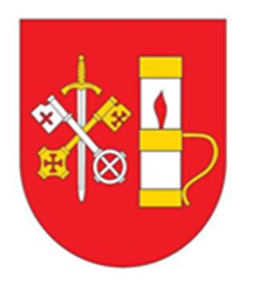 GMINY SKOŁYSZYNZA ROK 2023 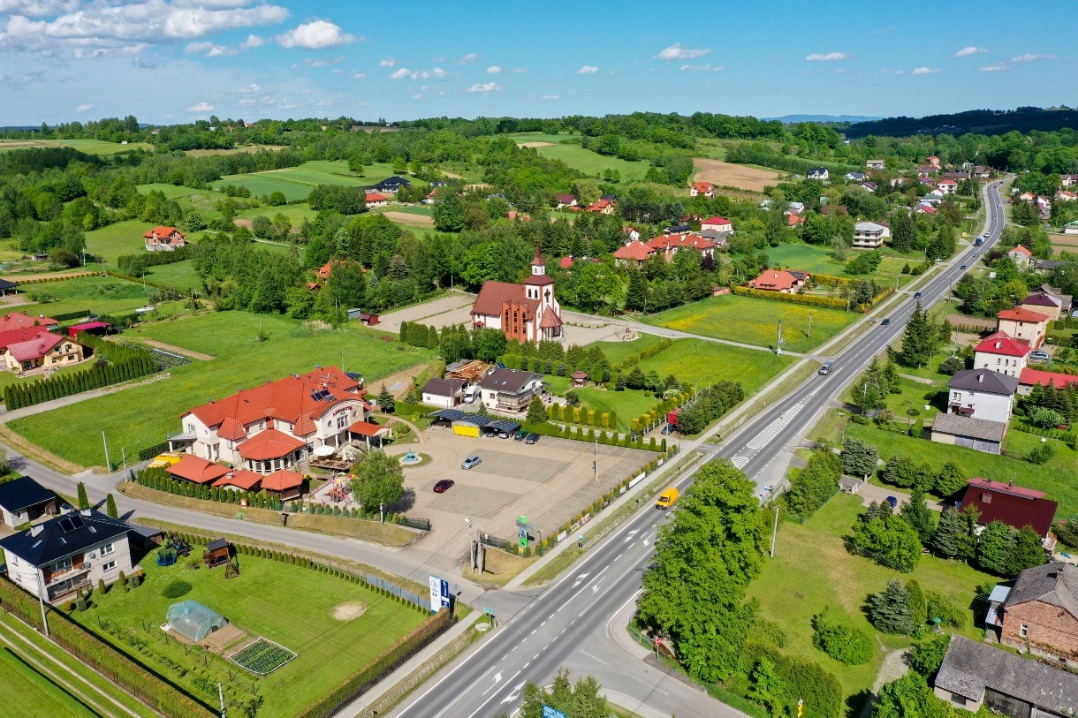 						URZĄD GMINY SKOŁYSZYN                                                                                                                     	 38-242 SKOŁYSZYN 12                                                                                                                                e-mail: gmina@skolyszyn.plMaj 2024 rokWstępSzanowni Państwo,Przedstawiam Państwu Raport o stanie Gminy Skołyszyn, obrazujący aktualną sytuację naszej gminy, obszary jej funkcjonowania, a także zachodzące w niej zmiany. Raport o stanie Gminy Skołyszyn zawiera szczegółową analizę działań w roku 2023, według stanu na dzień 31.12.2023 r. (o ile w opracowanym dokumencie nie zaznaczono inaczej).Raport został opracowany w podziale na  zagadnienia ustawowe (wynikające z Ustawy z dnia 8 marca 1990 roku o samorządzie gminnym), które zostały przypisane Wójtowi Gminy w art. 28aa. oraz art. 30 ust. 2. Celem przygotowania raportu jest uzyskanie dokładnego wglądu w sytuację gospodarczą 
i społeczną Gminy Skołyszyn w roku 2023. Ostatnie lata to czas nieustannego rozwoju, przemyślanych inwestycji oraz działań, prowadzonych z myślą o Mieszkańcach Gminy Skołyszyn. Jestem przekonany, że Gmina Skołyszyn dobrze wykorzystuje szanse i możliwości w zakresie szeroko rozumianego rozwoju.Kondycja finansowa Gminy Skołyszyn od wielu lat pozostaje niezmiennie na dobrym poziomie, dzięki czemu nasz samorząd konsekwentnie realizuje strategię zrównoważonego rozwoju z wykorzystaniem jak największej liczby środków finansowych ze źródeł zewnętrznych. Wyrażam nadzieję, że prezentowany materiał pozwoli mieszkańcom, różnym grupom społecznym na wnikliwą analizę aktualnego stanu naszej gminy i przyczyni się do podjęcia wspólnych działań wspierających  pozytywne procesy zachodzące na jej terenie.Dziękuję Parlamentarzystom, Radnym i Zarządowi Województwa Podkarpackiego, samorządowi Powiatu Jasielskiego, Radnym Rady Gminy Skołyszyn, całemu zespołowi i wszystkim pracownikom Urzędu Gminy Skołyszyn oraz jednostek organizacyjnych gminy, Sołtyskom, Sołtysom i Radom Sołeckim, Druhom z Ochotniczych Straży Pożarnych, Kołom Gospodyń Wiejskich, a także wszystkim tym, których nie sposób tu wymienić, a przyczyniają się do rozwoju Gminy Skołyszyn.  Bogusław Kręcisz – Wójt Gminy SkołyszynPodstawa prawna i opis struktury dokumentu Raportu o stanie gminyRaport o stanie gminy został opracowany na podstawie art.28aa ustawy o samorządzie gminnym 
z dnia 8 marca 1990 roku w związku z wprowadzeniem ustawy z dnia 11 stycznia 2018 roku o zmianie niektórych ustaw w celu zwiększenia udziału obywateli w procesie wybierania, funkcjonowania 
i kontrolowania niektórych organów publicznych.  Według przepisów ww. ustawy obejmuje on podsumowanie działalności Wójta w roku poprzednim, a w szczególności informację o realizacji:- POLITYK, PROGRAMÓW I STRATEGII,- UCHWAŁ RADY,- FUNDUSZU SOŁECKIEGOZa coroczne przedstawienie raportu Radzie Gminy, odpowiada Wójt, a jego rozpatrzenie następuje podczas sesji związanej z podjęciem uchwały w sprawie udzielenia lub nieudzielenia absolutorium Wójtowi. W debacie nad niniejszym dokumentem będą mogli zabierać głos radni oraz mieszkańcy gminy.Mieszkaniec, który chciałby uczestniczyć w debacie, najpóźniej w dniu poprzedzającym dzień, na który zwołana jest sesja, podczas której ma być przedstawiony raport o stanie gminy, składa do przewodniczącego pisemne zgłoszenie, poparte co najmniej 20 podpisami. Liczba mieszkańców mogących zabrać głos w debacie wynosi 15, chyba że Rada postanowi o zwiększeniu tej liczby.Etap debaty kończy się przeprowadzeniem głosowania nad udzieleniem/ nieudzieleniem Wójtowi wotum zaufania. Uchwałę o udzieleniu Wójtowi wotum zaufania, Rada Gminy podejmuje bezwzględną większością głosów ustawowego składu Rady. Niepodjęcie uchwały o udzieleniu Wójtowi wotum zaufania jest równoznaczne z podjęciem uchwały o nieudzieleniu Wójtowi wotum zaufania.Przedkładany Raport o stanie Gminy stanowi zwięzłą informację dla Rady Gminy oraz mieszkańców 
o działaniach podejmowanych w powyższym zakresie przez cały 2023 rok. Informacje zawarte w Raporcie posłużą mieszkańcom Gminy do zwiększenia wiedzy na temat funkcjonowania samorządu gminnego, a także staną się podstawą do prowadzenia dialogu na temat przyszłości Gminy.Dla opracowania raportu szczególnie cenna okazała się wiedza pracowników Urzędu Gminy Skołyszyn 
i innych jednostek organizacyjnych gminy oraz szereg dokumentów, będących w posiadaniu Urzędu, 
a także informacje umieszczone na stronach internetowych,  w tym dane GUS-u.Krótka charakterystyka Gminy SkołyszynW niniejszym rozdziale przedstawione zostały wybrane aspekty dotyczące rozwoju społeczno-gospodarczego Gminy Skołyszyn. W ujęciu bardziej szczegółowym, dla Gminy Skołyszyn za najważniejsze, bezpośrednio wpływające na jej rozwój, można uznać następujące uwarunkowania:położenie gminy:  Gmina Skołyszyn leży w centralnej części powiatu jasielskiego, przy jego zachodniej granicy, która jednocześnie jest granicą województwa podkarpackiego i Małopolski. W skład gminy wchodzi 14 sołectw: Bączal Dolny, Bączal Górny, Harklowa, Jabłonica, Kunowa, Lipnica Górna, Lisów, Przysieki, Pusta Wola, Siedliska Sławęcińskie, Siepietnica, Skołyszyn, Sławęcin i Święcany. Obszar, na którym leży jednostka, przynależy do Obniżenia Gorlickiego (centralna część) oraz Pogórzy – Ciężkowickiego i Jasielskiego, co ma swoje odzwierciedlenie w rzeźbie terenu, w której dominują łagodne, częściowo zalesione wzniesienia oraz koncentracja głównych szlaków komunikacyjnych wraz z zabudową mieszkalną w dolinach rzecznych. Sieć rzeczna gminy jest bogato rozwinięta – tworzą ją przede wszystkim rzeka Ropa oraz potoki Olszynka i Młynówka. W sąsiedztwie koryta Ropy zlokalizowane są złoża kruszyw (głównie żwiru), które są intensywnie eksploatowane, co ma swoje odzwierciedlenie także w krajobrazie oraz stanie środowiska naturalnego.Drugim bogactwem naturalnym gminy są złoża ropy naftowej – ich odkrycie i eksploatacja rozpoczęta w II połowie XIX wieku znacząco wpłynęły na dalszy rozwój Skołyszyna i okolicznych miejscowości. Dostępność komunikacyjna gminy jest dość zadowalająca – jednostkę równoleżnikowo przecina droga krajowa nr 28 oraz linia kolejowa nr 108, wykorzystywana w ruchu pasażerskim oraz towarowym. Pomimo dość korzystnej dostępności transportowej, gmina Skołyszyn pozostaje na uboczu pod względem dużych inwestycji komunikacyjnych, tj. z dala od istniejącej bądź planowanej sieci dróg szybkiego ruchu. Sama DK28 stanowi duży problem dla miejscowości położonych wzdłuż niej, z racji bardzo dużego natężenia ruchu pojazdów osobowych i ciężarowych, jednak ukształtowanie terenu oraz struktura zabudowy Skołyszyna, Sławęcina czy Przysiek nie pozwala na ominięcie tych miejscowości obwodnicą. Transport publiczny w dużej mierze opiera się na połączeniach wykonywanych przez PGZK „Jasiel”, przy udziale finansowym Gminy Skołyszyn. Autobusy przewoźnika łączą wszystkie miejscowości 
w gminie z Jasłem, możliwy jest także dojazd do Biecza i Gorlic. Aktualny potencjał rozwojowy Gminy Skołyszyn w dużej mierze zdeterminowany jest poprzez wydarzenia zapoczątkowane u schyłku XIX wieku – eksploatacja złóż ropy naftowej oraz budowa szlaków komunikacyjnych, w tym linii kolejowej, przyczyniły się do rozwoju przemysłu.Jednocześnie sam Skołyszyn jest jedyną stolicą gminy w powiecie jasielskim, która przez lata nie wykształciła miejsca mogącego przejąć funkcję lokalnego centrum (w porównaniu do Dębowca, Osieka Jasielskiego, czy Kołaczyc, gdzie rolę centrum pełnią tamtejsze rynki).sytuacja demograficzna: Prognozy demograficzne, sporządzone przez GUS w roku 2016 
z perspektywą do roku 2030, zakładają nieznaczny spadek liczby ludności zamieszkujących gminę Skołyszyn. Liczba mieszkańców gminy Skołyszyn w 2030 r. ma wynosić 12 219 – w stosunku do lat poprzednich będzie to niewielki spadek. Na tle porównawczym Skołyszyn będzie jedną z czterech gmin, w których zaistnieje spadek liczby mieszkańców. Ludność będzie tracić również powiat jasielski (-3,4%) oraz cały region (-2,2%). Wydaje się przy tym, że znacznie większym zagrożeniem demograficznym będzie postępująca zmiana w strukturze demograficznej – rosnący odsetek osób najstarszych w ogóle ludności, a nieznaczny ubytek mieszkańców. Obecnie Gminę Skołyszyn zamieszkuje 12 292 mieszkańców, z czego na stałe przebywa 12 194 mieszkańców (dane UG Skołyszyn na dzień 31.12.2023), a czasowo przebywa 98 osób.Tabela 1. Liczba mieszkańców Gminy Skołyszyn w podziale na poszczególne miejscowości – stan na dzień 31.12.2023Źródło: opracowanie własne na podstawie danych UG SkołyszynPoniższy wykres przedstawia analizę  mieszkańców Gminy Skołyszyn na przestrzeni lat 2017-2023. Wykres 1. Liczba mieszkańców Gminy Skołyszyn w latach 2018-2023 Źródło: opracowanie własne na podstawie danych UG SkołyszynW okresie 2017-2018 więcej osób rodziło się niż umierało, lata 2019, 2020 i 2021, 2022, 2023 przyniosły odwrócenie trendu i odnotowujemy w ostatnich  latach wartości ujemne.Wykres 2. Przyrost naturalny  w latach 2017-2023Źródło: opracowanie własne na podstawie danych UG SkołyszynTworzenie warunków dla rozwoju mieszkalnictwa, jako sposób na przyciągnięcie nowych mieszkańców, w tym z Jasła, to jedno z ważnych wyzwań gminy w perspektywie najbliższych lat.Potencjał gospodarczy: na obszarze gminy Skołyszyn złożono i przetworzono w systemie CEDIG od 1.01.2023 r. do 31.12.2023 r. sumarycznie 500 wniosków. 	Na terenie gminy działa kilka firm o rozpoznawalności ponadlokalnej, m.in. Fabryka Armatur JAFAR   S.A. (centrala w Jaśle, a zakłady produkcyjne w Skołyszynie i Przysiekach), Zakład Przetwórstwa Owoców i Warzyw VORTUMNUS (centrala w Lisowie, a zakłady produkcyjne w Lisowie i Skołyszynie), Wyroby Cukiernicze KEKS spółka jawna (Sławęcin), PPHU CENTRUM Sp. z o.o. specjalizująca się w przetwórstwie tworzyw sztucznych (zakład produkcyjny w Skołyszynie) oraz KRUŻWIR Grupa- zajmująca się wydobyciem i sprzedażą kruszyw, pozyskiwanych m.in. w złożach zlokalizowanych na terenie gminy, ONETEX Sp. z o.o. realizująca transport krajowy i międzynarodowy. Na terenie Gminy działają firmy rodzinne, takie jak: UTEX Przedsiębiorstwo Produkcyjno- Handlowe Stanisław Gałuszka czy MG SYSTEM Michał Gałuszka specjalizującej się m.in. w produkcji oprzyrządowania precyzyjnego. stanu i potencjał środowiska naturalnego: Walory środowiskowe gminy Skołyszyn są typowe dla gmin pogórzańskich i nie wyróżniają jej z tego grona. Odsetek obszarów chronionych jest nieznaczny – na 0,8% obszaru gminy składa się fragment rezerwatu przyrody „Liwocz”. Chociaż znaczny fragment stoków góry o tej samej nazwie leży w granicach gminy, jej szczyt wraz ze zlokalizowanymi w jego obrębie atrakcjami znajduje się na terenie gminy Brzyska. Większego potencjału należy upatrywać w zasobach rzecznych oraz w sąsiadujących z nimi wyrobiskach pożwirowych. Wśród największych zagrożeń dla środowiska naturalnego w obrębie gminy należy wskazać zanieczyszczenie powietrza wskutek tzw. „niskiej emisji”. Problem obejmuje nie tylko sam fakt występowania zjawiska, ale również brak precyzyjnych informacji co do jego rozmiarów.I.	Realizacja zadań w sferze zarządzaniaZarządzanie Gminą Skołyszyn - Władze Gminy Skołyszyn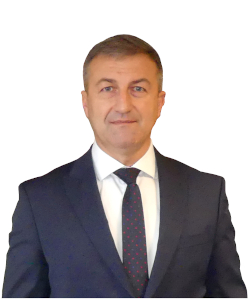 WÓJT GMINY SKOŁYSZYN/ KIEROWNIK URZĘDU GMINY SKOŁYSZYNBogusław Kręcisz- sprawuje funkcję Wójta Gminy Skołyszyn/ Kierownika Urzędu Gminy Skołyszyn od 
19 listopada 2018 r.  Wójt Gminy przyjmuje interesantów w każdy poniedziałek w godz. 10.00 – 15.00 na podstawie rejestru prowadzonego przez Sekretariat (również w sprawach skarg i wniosków) oraz w pozostałe dni 
w godzinach pracy Urzędu.Paweł Gutkowski- sprawuje funkcję Zastępcy Wójta Gminy Skołyszyn - powołany na to stanowisko  Zarządzeniem Nr 193/2018 z dnia 20 listopada 2018r. w sprawie powołania Zastępcy Wójta Skołyszyn. Przyjmuje interesantów w sprawach skarg i wniosków w każdy poniedziałek w  godzinach 10.00- 15.00 oraz w pozostałe dni w godzinach pracy Urzędu.Jacek Kędzior- Skarbnik Gminy- sprawuje funkcję od października 2014 roku.Izabela Jankowska – Zawada- Sekretarz Gminy- sprawuje funkcję od stycznia 2019 roku.URZĄD GMINY SKOŁYSZYNSKOŁYSZYN 12, 38-242 SKOŁYSZYNGodziny przyjmowania klientów UG:PONIEDZIAŁEK: 7.30- 17.00WTOREK, ŚRODA, CZWARTEK: 7.30- 15.30PIĄTEK: 7.30-14.00Kontakt - Sekretariat Wójta:tel. 13 44910 62, 13 449 10 63, 13 449 10 64fax. 13 449 10 64e-mail: gmina@skolyszyn.pladres skrzynki ePUAP: /y3vkxu567p/skrytkaESPadres do e-doręczeń (Urząd Gminy Skołyszyn) AE:PL-16340-88606-CHCFC-14W Urzędzie Gminy Skołyszyn według stanu na dzień 31.12.2023 roku zatrudnionych było 56 osób w tym na stanowiskach urzędniczych zatrudnionych było 39 osób. Wśród stanu zatrudnienia wykazano 3 pracowników świadczących prace w ramach robót publicznych.Regulamin Organizacyjny z 2023 roku określał strukturę stanowisk, która wyglądała w następujący sposób:Wójt Gminy, Zastępca Wójta, Sekretarz Gminy, Skarbnik Gminy wraz z:Referat Urząd Stanu Cywilnego i Spraw Obywatelskich (USC),Kierownik = Kierownik USCZastępca Kierownika Podinspektor ds. obywatelskichReferat Budżetu i Finansów (BF),Kierownik=SkarbnikInspektor – 5 osóbReferat Podatków i Opłat (BP),KierownikInspektor – 2 osóbPodinspektor – 4 osobyReferat Organizacyjny (OA)-  w tym stanowiska gospodarcze i porządkowe (m.in. kierowcy, sprzątaczki).Kierownik= SekretarzPodinspektor – 2 osoby Pomoc administracyjna – 1 osoba Stanowiska gospodarcze – 3 osobyReferat Gospodarki Przestrzennej, Inwestycji, Ochrony Środowiska, Rolnictwa 
i Handlu (GPIR) - w którego skład wchodzi Zespół ds. Obsługi Gminy oraz:KierownikInspektor – 6 osóbPodinspektor – 2 osobyPomoc administracyjna – 1 osoba Zespół pracowników gospodarczych - 12 osób Biuro Radców Prawnych (BRP),Koordynator Biura Radców Prawnych- 1 osobaRadca prawny - 1 osobaBiuro ds. Oświaty, Kultury i Sportu (BOKS),KierownikInspektor – 1 osobaPomoc administracyjna – 1 osobaSamodzielne Stanowisko ds. obsługi Gminy (BHPS),Samodzielne Stanowisko ds. obsługi informatycznej (INF),Samodzielne Stanowisko ds. Archiwum Zakładowego (AZ),Samodzielne stanowisko ds. Bezpieczeństwa publicznego (ZK),Samodzielne stanowisko ds. Pozyskiwania środków zewnętrznych i kontroli (BFK) wraz ze stanowiskiem do obsługi mieszkańców w ramach Programu „Czyste Powietrze”, Inspektor Ochrony Danych (IOD).W 2023 roku 4 osoby zatrudnione były na stanowiskach pomocniczych i obsługi.  Urząd Gminy Skołyszyn
w ramach swojej działalności w 2023 roku zorganizował staż pracy dla 1 osoby, roboty publiczne dla 3 osób, praktyki studenckie dla 4 osób oraz praktyki dla uczniów szkół średnich dla 6 osób.  Przygotowywanie projektów uchwał na sesję Rady Gminy SkołyszynW okresie od stycznia do grudnia 2023 roku Rada Gminy obradowała na 15 sesjach 
i podjęła 106 uchwał, z czego 2 projekty uchwał przygotowała Komisja Skarg Wniosków 
i Petycji, a 104 projekty przygotował Wójt Gminy.  Projekty po wpłynięciu na stanowisko ds. obsługi Rady Gminy otrzymały poszczególne numeracje. Wśród podjętych przez Radę Gminy Skołyszyn uchwał w 2023 roku większość dotyczyła spraw z zakresu finansów gminy, gospodarowania mieniem komunalnym,  pomocy społecznej, spraw związanych 
z oświatą i ochroną środowiska, a także strategią rozwoju gminy do 2030 roku.Komisje stałe Rady Gminy Skołyszyn obradowały na 33 posiedzeniach.Opracowywanie programów rozwoju w trybie określonym w przepisach o zasadach prowadzenia polityki rozwojuZgodnie z art. 15. ust. 1. ustawy o zasadach prowadzenia polityki rozwoju z dnia 6 grudnia 2006 roku 
(z póź.zm) to programy rozwoju są dokumentami o charakterze operacyjno-wdrożeniowym ustanawianymi w celu realizacji danej strategii. Zostały wyszczególnione definicje poszczególnych strategii, do których stosuje się przepisy tejże ustawy.  Rada Gminy Skołyszyn w trybie ww. ustawy o zasadach prowadzenia polityki rozwoju w dniu 30 maja 2023 roku podjęła Nr LXXI/440/23 w sprawie przyjęcia Strategii Rozwoju Ponadlokalnego „Dorzecze Wisłoki” na lata 2022-2030. Uchwałę przekazano do Podkarpackiego Urzędu Wojewódzkiego 
i pracownikowi merytorycznemu do realizacji.Określanie sposobu realizacji uchwałRada Gminy Skołyszyn-  w 2023 roku liczyła 15 Radnych. W okresie od stycznia do grudnia 2023 roku Rada Gminy obradowała na 15 sesjach 
i podjęła 106 Uchwał, z czego 2 projekty uchwał przygotowała Komisja Skarg Wniosków i Petycji, a 104 projekty przygotował Wójt Gminy. Uchwały podjęte przez Radę Gminy Skołyszyn, Wójt Gminy zgodnie z art 90 ust. 1 i 2 ustawy o samorządzie gminnym przekazał w nieprzekraczalnym terminie 7 dni do organów nadzoru, jakimi są w zakresie zgodności z prawem – Wojewoda Podkarpacki, a w zakresie spraw finansowych – Regionalna Izba Obrachunkowa. Spośród podjętych przez Radę Gminy uchwał, Wojewoda Podkarpacki oraz pozostałe organy nadzoru nie dopatrzyły się żadnych nieprawidłowości, potwierdzając tym samym fakt, że uchwały są zgodne z obowiązującymi przepisami prawa i nie naruszają właściwego gospodarowania finansami publicznymi. Wszystkie uchwały zostały przez organ wykonawczy Gminy, tj. Wójta - wykonane z zachowaniem procedur i terminów określonych uchwałami i przepisami prawa.  Zgodnie z art. 7 ust. 1 pkt 1 ustawy o dostępie do informacji publicznej, wszystkie uchwały opublikowane zostały w Biuletynie Informacji Publicznej, zaś uchwały stanowiące akty prawa miejscowego w Dzienniku Urzędowym Województwa Podkarpackiego.Na posiedzeniach Rady zostały złożone 6 interpelacji Radnych w 2023 roku  i wszystkie odpowiedzi pozostające w zakresie interpelacji zostały przekazane Radnym.Komisje funkcjonujące przy Radzie Gminy Skołyszyn- są organami pomocniczymi Rady Gminy Skołyszyn. Mają istotny wpływ na politykę gminy i ostateczny kształt uchwał, gdyż na swych posiedzenia prowadzą prace w ich sprawie. Do zadań komisji stałych należy w szczególności: występowanie z inicjatywą uchwałodawczą, przygotowywanie i opiniowanie projektów uchwał Rady Gminy, opiniowanie i rozpatrywanie spraw przekazanych komisji przez Radę Gminy lub inne komisje. Komisje stałe pracują zgodnie z planem pracy przedkładanym Radzie Gminy oraz składają jej sprawozdanie ze swej działalności w ciągu roku. Przy Radzie Gminy Skołyszyn w 2022 roku pracowało 4 komisje stałe:Komisja Rewizyjna,Komisja Zdrowia, Kultury, Oświaty i Ochrony Środowiska Rady Gminy Skołyszyn,Komisja Rozwoju Gospodarczego, Finansów i Przestrzegania Prawa Rady Gminy Skołyszyn,Komisja Skarg Wniosków i Petycji oraz  1 komisję doraźną: Komisja Statutowa. Komisje stałe Rady Gminy Skołyszyn obradowały na 33 posiedzeniach w 2022 roku.Realizacja uchwał: Wójt Gminy realizując obowiązki nałożone przepisami ustawy samorządowej przy pomocy Urzędu Gminy Skołyszyn i jednostek organizacyjnych realizował uchwały podjęte przez Radę Gminy Skołyszyn w 2023 r. Szczegółowy sposób wykonania uchwał Rady Gminy zawiera poniższa Tabela.REALIZACJA UCHWAŁ RADY GMINY SKOŁYSZYN PODJĘTYCH W OKRESIE OD 01.01.2023 r. DO 31.12.2023 r.Tabela 2. Realizacja uchwał Rady Gminy Skołyszyn w 2023 roku.Źródło: Dane UG SkołyszynGospodarowanie mieniem komunalnymInformacja o stanie mienia komunalnego za okres 01.01.2022 r. do 31.12.2022 r. jest podsumowaniem ewidencji środków prowadzonych przez poszczególne jednostki organizacyjne Gminy.Tabela 3. Rodzaj majątku Gminy SkołyszynŹródło: Dane UG SkołyszynMajątkiem powyższym zarządzały następujące jednostki: Wójt Gminy Skołyszyn, siedem szkół podstawowych, Zespół Szkół (szkoła podstawowa i przedszkole), zakład budżetowy (GZGK), instytucja kultury (GOKiCz), zakład opieki zdrowotnej (SP ZOZ), Gminny Ośrodek Pomocy Społecznej, Środowiskowy Dom Samopomocy, Urząd Gminy. Umorzenie majątku  Gminy na dzień 31.12.2023 r.  wynosi 31 799 479,67 zł, co daje kwotę majątku Gminy Skołyszyn netto 64 254 223,06 zł.Wykaz gruntów komunalnychGrunty stanowiące własność Gminy Skołyszyn w podziale na rodzaj użytkowania przedstawia tabela poniżej:Tabela 4. Grunty stanowiące własność Gminy Skołyszyn w podziale na rodzaj użytkowaniaŹródło: Dane UG SkołyszynGrunty stanowiące własność Gminy Skołyszyn w podziale na rodzaj gruntów 
i oznaczenie:Źródło: Dane UG SkołyszynSzczegółowe informacje o mieniu komunalnym dostępne są na oficjalnej stronie internetowej Urzędu Gminy Skołyszyn i w Biuletynie Informacji Publicznej. Wykonywanie budżetu Gminy Skołyszyn w 2023 rokuWójt Gminy Skołyszyn w ustawowym terminie Zarządzeniem Nr 180/2022 z dnia 14 listopada 2022 r. przedłożył Radzie Gminy Skołyszyn projekt budżetu Gminy na 2023 rok wraz z Wieloletnią Prognozą Finansową. Projekt uzyskał pozytywną opinię Regionalnej Izby Obrachunkowej. Uchwałą Nr URGLXVI/407/22 z dnia 28.12.2022 rok, Rada Gminy Skołyszyn przyjęła Budżet Gminy Skołyszyn  na 2023 rok. Na wniosek Wójta w ciągu roku budżetowego Rada Gminy 14 razy dokonywała zmian budżetu, natomiast Wójt korzystając ze swoich uprawnień w drodze własnych Zarządzeń 54 razy dokonywał zmian w budżecie.Tabela 5. Plan pierwotny i plan po zmianach budżetu.Źródło: Dane UG SkołyszynWójt Gminy Skołyszyn  zrealizował przyjęty budżet w niżej opisanym zakresie w roku 2023.Po stronie dochodowejDochody ogółem:Źródło: Dane UG SkołyszynDochody wg źródeł ich powstawania:Źródło: Dane UG SkołyszynDochody na 1 mieszkańca Gminy Skołyszyn osiągnięte w 2023 r. wynosiły 5 314,28 zł.Dochody wg klasyfikacji budżetowej:Źródło: Dane UG SkołyszynPo stronie wydatkowejWydatki ogółem:Źródło: Dane UG SkołyszynWydatki wg miejsc ich powstawania:Źródło: Dane UG SkołyszynWydatki na 1 mieszkańca Gminy Skołyszyn wykonane w 2023 roku wynosiły 5 811,12  zł.Wydatki wg klasyfikacji budżetowej:Źródło: Dane UG SkołyszynW zakresie przychodów i rozchodów Źródło: Dane UG SkołyszynZadłużenie Gminy Skołyszyn na 31.12.2023 r. z tytułu kredytów i pożyczek wynosiło 8 190 000,00 zł, 
tj. 12,64 % wykonanych dochodów. Na spłatę odsetek od zaciągniętych kredytów wydatkowano z budżetu Gminy Skołyszyn w 2023 r. kwotę 202 260,07 zł.  W 2023 r. spłacono kredytów i pożyczek w łącznej kwocie 730 000,00 zł. Szczegółowe informacje o wykonaniu budżetu dostępne są na oficjalnej stronie internetowej Urzędu Gminy Skołyszyn i w Biuletynie Informacji Publicznej (BIP)  w zakładce Finanse. Zatrudnienie kierowników gminnych jednostek organizacyjnychPoniższa tabela zawiera informacje o stanie zatrudnienia w gminnych jednostkach organizacyjnych według stanu na koniec 2023 roku.Tabela 6. Zestawienie o stanie zatrudnienia w gminnych jednostkach organizacyjnych Gminy Skołyszyn w 2023 r.Źródło: Dane UG SkołyszynZarządzanie Urzędem Gminy SkołyszynWydawanie decyzji administracyjnychW 2023 roku Wójt Gminy Skołyszyn wydał 13 nowych niżej wymienionych upoważnień do wydawania decyzji administracyjnych 
w swoim imieniu.Tabela 7. Wyszczególnienie upoważnień do wydawania decyzji administracyjnych w imieniu Wójta.Źródło: Dane UG SkołyszynW 2023 roku Wójt Gminy Skołyszyn lub osoby przez niego upoważnione wydały łącznie 13 243 decyzji administracyjnych, z czego w Urzędzie Gminy Skołyszyn wydanych zostało 10 573 decyzji, a w GOPS w Skołyszynie  2 547 decyzji.Poniższa tabela zawiera zestawienie wydanych decyzji.Tabela 8. Wydane decyzje administracyjne w 2023 rokuŹródło: Dane UG SkołyszynRozpatrywanie skarg, wniosków i petycjiPodstawa prawna:Postępowanie w sprawach przyjmowania i rozpatrywania skarg, wniosków i petycji 
w Urzędzie Gminy Skołyszyn regulują następujące przepisy prawne:Ustawa z dnia 14 czerwca 1960 r. Kodeks Postępowania AdministracyjnegoRozporządzenie Rady Ministrów z dnia 8 stycznia 2002 r. w sprawie organizacji przyjmowania 
i rozpatrywania skarg i wniosków,Ustawa z dnia 8 marca 1990 r. o samorządzie gminnym,Ustawa z dnia 11 lipca 2014 r. o petycjach.Organy rozpatrujące skargi, wnioski i petycje:Wszystkie skargi zostały zarejestrowane i rozpatrzone w terminie określonym w Kodeksie Postępowania Administracyjnego. Skargi, wnioski i petycje w zależności od kompetencji związanej z tematem 
w poniższym zakresie rozpatrują:Rada Gminy Skołyszyn: rozpatruje skargi dotyczące działalności lub realizacji zadań przez Wójta Gminy i kierowników gminnych jednostek organizacyjnych oraz wnioski i petycje składane przez obywateli do Rady Gminy.  Wójt Gminy Skołyszyn rozpatruje skargi jako zwierzchnik służbowy w stosunku do pracowników Urzędu oraz wnioski i petycje składane przez obywateli do Wójta.Informacja o rozpatrzonych skargach, wnioskach i petycjach w 2023 roku w zakresie działania Urzędu Gminy Skołyszyn:-Skargi składane do Rady Gminy - W 2023 r. do Rady Gminy nie wpłynęła żadna skarga składana do Rady Gminy.-Skargi składane do Wójta Gminy Skołyszyn -  w 2023 roku nie wpłynęła żadna skarga składana do Wójta Gminy Skołyszyn.-Wnioski składane do Wójta oraz do Rady Gminy- w 2023 roku złożono 4 wnioski składane do Wójta oraz Rady Gminy Skołyszyn. -Petycje - W 2023 r. do  Rady Gminy Skołyszyn wpłynęło 6 petycji. Petycje dotyczyły: sprzeciwu wobec wycinki drzew w obrębie parku oraz budowy farm fotowoltaicznych.W 2023 r. złożono 71 wniosków o udzielenie informacji w drodze ustawy o dostępie do informacji publicznej. Realizacja polityk, programów i strategii	WYKAZ POLITYK, PROGRAMÓW I STRATEGII OBOWIĄZUJĄCYCH W GMINIE SKOŁYSZYN 
W 2023 ROKUTabela 9. Wykaz realizacji polityk, programów i strategii w 2023 roku.Źródło: Dane UG Skołyszyn Realizacja zadań własnych określonych w art. 7. ust. 1. Ustawy o samorządzie gminnymŁad przestrzennyGmina Skołyszyn, po zmianie ustrojowej,  przystąpiła do opracowania Studium uwarunkowań 
i kierunków zagospodarowania przestrzennego (Studium).  Studium nie jest aktem prawa miejscowego. W Studium określono politykę przestrzenną gminy oraz lokalne zasady zagospodarowania przestrzennego. Ustalenia zawarte w Studium są wiążące dla Miejscowych Planów Zagospodarowania Przestrzennego (MPZP), które są aktem prawa miejscowego. Studium uwarunkowań i kierunków zagospodarowania przestrzennegoGmina Skołyszyn jest posiadaczem studium uwarunkowań i kierunków zagospodarowania przestrzennego od roku jego uchwalenia tj. (Studium uwarunkowań i kierunków zagospodarowania przestrzennego Gminy Skołyszyn, Uchwała Rady Gminy Skołyszyn Nr IV/31/01 z dnia 30 sierpnia 2001r.-Uchwała Rady Gminny W Skołyszynie nr XXIII/173/2008 z dnia 29.12.2009r. -Uchwała Rady Gminny W Skołyszynie nr XXX/227/2009  z dnia 29.12.2009r.-Uchwała Rady Gminny W Skołyszynie nr XXX/229/2009  z dnia 29.12.2009r.-Uchwała Rady Gminny W Skołyszynie nr XII/69/2011 z dnia 02.12.2011r.-Uchwała Rady Gminny W Skołyszynie nr XII/70/2011 z dnia 02.12.2011r.-Uchwała Rady Gminny W Skołyszynie nr XXIX/187/2013 z dnia 14.11.2013r.-Uchwała Rady Gminny W Skołyszynie nr XXXVI/238/2017 z dnia 28.12.2017r.W 2023 r. Rada Gminy Skołyszyn podjęła Uchwałę nr LXXVII/469/23 z dnia 10 października 2023 r. w sprawie przystąpienia do sporządzenia zmiany Miejscowego Planu Zagospodarowania Przestrzennego „SKOŁYSZYN”.Ponadto Urząd Gminy Skołyszyn prowadził  prace planistyczne związane opracowaniem Miejscowych Planów Zagospodarowania Przestrzennego zgodnie z uchwałami w sprawie przystąpienia 
do sporządzenia Miejscowego Planu Zagospodarowania Przestrzennego; Uchwała nr LVI/346/22
 z dnia 23 maja 2022 r. w sprawie przystąpienia do sporządzenia zmiany Miejscowego Planu Zagospodarowania Przestrzennego „SKOŁYSZYN”; Uchwała nr LVI/343/22 z dnia 23 maja 2022 r. 
w sprawie przystąpienia do sporządzenia Miejscowego Planu Zagospodarowania Przestrzennego „PRZYSIEKI – 2/2022” ; Uchwała nr LVI/344/22 z dnia 23 maja 2022 r. w sprawie przystąpienia 
do sporządzenia Miejscowego Planu Zagospodarowania Przestrzennego „PRZYSIEKI – 3/2022”; 
Uchwała nr LVI/342/22 z dnia 23 maja 2022 r. w sprawie przystąpienia do sporządzenia Miejscowego Planu Zagospodarowania Przestrzennego „Kunowa II” oraz Uchwała nr LVI/345/22 z dnia 23 maja 2022 r. w sprawie przystąpienia do sporządzenia Miejscowego Planu Zagospodarowania Przestrzennego „Sławęcin – 1/2022”.Miejscowe plany zagospodarowania przestrzennegoW związku z Cyfryzacją Planowania Przestrzennego zaktualizowano bazę obowiązujących Planów Zagospodarowania Przestrzennego. Gmina Skołyszyn posiada 65 obowiązujących Planów Zagospodarowania Przestrzennego  o łącznej powierzchni ok. 887,6 ha, co stanowi 11,3 % z powierzchni Gminy Skołyszyn 7 853,19 ha.W obowiązujących MPZP wyznaczono tereny :Pod zabudowę mieszkaniową jednorodzinną  – ok. 265,6haBudownictwo wielorodzinne – ok. 1,05 haZabudowa zagrodowa w terenach rolnych – ok. 10,09 haZabudowa usługowa – ok. 114,79 haUsługi publiczne – ok. 3,56 haZabudowa techniczno – produkcyjna – ok. 29,25 haKomunikacja – ok. 41,9 haInfrastruktura techniczna – ok. 18,52 ha Użytki rolne – ok. 270,38 haTereny zieleni i wód – ok. 129,35 ha.W obowiązującym MPZP wyznaczono tereny:-o symbolu PU przeznaczone pod działalność gospodarczą na ogólną powierzchnię ok. 11,8 ha, 
-o symbolu U z przeznaczeniem pod usługi i działalność gospodarczą o powierzchni ok. 6,35 ha. Poza tym w MPZP występują tereny pod usługi turystyczne UT/Re o powierzchni ok. 2,28 ha 
oraz tereny UT po eksploatacji kruszyw naturalnych z przeznaczenie na usługi sportowo- rekreacyjne i turystyczne w tym budownictwo letniskowe o powierzchni 6,31 ha.  Razem powierzchnia terenów PU, U, UT/Re i UT wynosi 26,9 ha. Sprawy administracyjneDecyzje o warunkach zagospodarowania przestrzennegoZgodnie z ustawą o planowaniu i zagospodarowaniu przestrzennym na terenach nieobjętych MPZP wydawane są decyzje o ustaleniu lokalizacji inwestycji celu publicznego lub decyzje o warunkach zabudowy. W 2023 r. wydano 15 decyzji o lokalizacji inwestycji celu publicznego oraz 95 decyzji 
o warunkach zabudowy i zagospodarowania terenu. Wydawanie informacji o przeznaczeniu terenuWydano 20 wypisów i wyrysów z MPZP, 179 zaświadczenia o braku MPZP i odnotowano 
brak zaświadczeń o zgodności zmiany sposobu użytkowania z MPZP.II. Infrastruktura i inwestycje w 2023 rokuDrogi i placeGmina Skołyszyn posiada na swoim terenie drogi: krajowe, powiatowe, gminne oraz drogi niepubliczne, dojazdowe do gruntów rolnych i leśnych, których jakość ulega systematycznej poprawie, poprzez nakłady na utrzymanie i modernizację. Tabela 10. Drogi gminne publiczne utwardzone kruszywem lub nawierzchnią asfaltową w 2023 rokuŹródło: Dane UG SkołyszynZimowe i pozimowe utrzymanie dróg gminnychW zakresie zimowego utrzymania dróg wydzielono 5 następujących rejonów, dla których wyłoniono Wykonawców:Zimowe i pozimowe utrzymanie dróg gminnychW zakresie zimowego utrzymania dróg wydzielono 5 następujących rejonów, dla których wyłonionoWykonawców:Część I - Rejon I: Siepietnica, Święcany – ok. 24,70 km dróg oraz 1450m2 parkingów,Część II - Rejon II: Kunowa, Pusta Wola, Przysieki „Zawodzie”, Harklowa – ok. 30,46 km drógoraz 8860 m2 parkingów,Część III - Rejon III: Święcany – ok. 35,40 km dróg oraz 6070 m2 parkingów,Część IV - Rejon IV: Jabłonica, Lipnica Górna – ok. 24,55 km dróg oraz 1370m2 parkingów,Część V - Rejon V: Bączal Dolny, Bączal Górny – 24,20 km dróg oraz 1400 m2 parkingówRejon obejmujący miejscowości: Skołyszyn, Sławęcin, Siedliska Sławęcińskie, Lisów i Przysieki Gmina utrzymuje własnymi pracownikami i posiadanym sprzętem.W ramach usługi Wykonawcy mają również obowiązek wykonania pozimowego uprzątnięcia dróg 
z pozostałości materiałów użytych do posypywania.Oświetlenie DOKUMENTACJA PROJEKTOWA NA OŚWIETLENIE SPORZĄDZONA W 2023 r.1.	„Budowa parku turystyki i kultury w Skołyszynie poprzez zagospodarowanie terenu o powierzchni ok. 6,9 ha” – opracowanie dokumentacji projektowo kosztorysowej na przebudowę linii telekomunikacyjnej Orange na terenie parku w Skołyszynie” 9 840,00 zł.2.	„Budowa oświetlenia ulicznego przy drodze gminnej G9 Nr 113659R Bączal Dolny – Szkoła – Sklep w miejscowości Bączal Dolny”  7 000,00 zł.3.	„Usuniecie kolizji z siecią elektroenergetyczną PGE na działce nr. ewid. 667/62 oraz 667/58 w miejscowości Skołyszyn” 6 000,00 zł4.	„Budowa oświetlenia ulicznego przy drodze gminnej G51 Nr 113701R Kunowa Zamczysko w miejscowości Kunowa gm. Skołyszyn” 6 000,00 zł5.	„Budowa (kontynuacja) oświetlenia ulicznego przy drodze powiatowej nr DP1830R Lipnica Górna-Lisów-Skołyszyn na terenie miejscowości Skołyszyn”. 6 500,00 zł6.	„Budowa oświetlenia ulicznego na terenie miejscowości Skołyszyn na odcinku od Straży Pożarnej w kierunku posesji nr 505” 11 500,00 zł.7.	„Budowa oświetlenia ulicznego drogi gminnej wewnętrznej na odcinku od drogi powiatowej DP1830R w kierunku cmentarza parafialnego w Skołyszynie gm. Skołyszyn” 6 200,00 zł.Na terenie Gminy zamontowanych było 1289 lamp w 2023 roku, z tego: 397 lamp  będących własnością PGE Dystrybucja S.A. Oddział Rzeszów, zaś 892 lamp na majątku Gminy.ODCINKI OŚWIETLENIA ULICZEGO WYBUDOWANE W 2023 r.„Budowa oświetlenia ulicznego w ciągu dróg powiatowych nr 1828R Siepietnica- Święcany- Lisów i Nr 1827R Święcany - granica województwa -Szerzyny” – Etap 2”. (montaż 48 szt. latarni) 232 470,00 zł. ,,Budowa oświetlenia ulicznego na terenie miejscowości Kunowa przy drodze gminnej „Na Jedlinę” gm. Skołyszyn” – etap 1” (4 lampy) 38 991,00 zł,,Budowa oświetlenia ulicznego przy drodze powiatowej Nr DP1863R na odcinku od posesji nr 150 do granicy gminy Skołyszyn z gminą Lipinki, na terenie miejscowości Harklowa gm. Skołyszyn” (6 lamp) 44 034,00 zł,,Budowa oświetlenia ulicznego przy drodze gminnej G12 nr 113662R ”Dutkowice”, na terenie miejscowości Bączal Górny gm. Skołyszyn”  – etap 2 (8 lamp) 63 960,00 zł,,Budowa oświetlenia ulicznego przy drodze powiatowej Nr DP1830R na terenie miejscowości Lisów „Leśniczówka” gm. Skołyszyn” (9 lamp) 42 990,00 zł,,Budowa oświetlenia ulicznego przy drodze powiatowej nr DP1832R „Bączal – Skołyszyn” od skrzyżowania z drogą krajową DK28 na terenie miejscowości Skołyszyn gm. Skołyszyn” (6 lamp) 45 000,00 zł,,Budowa oświetlenia ulicznego przy drogach gminnych (dz. nr. ewid. 492 oraz 477) w okolicy Domu Ludowego w Przysiekach na terenie miejscowości Przysieki gm. Skołyszyn” etap 2  (9 lamp) 44 500,00 zł,,Budowa oświetlenia ulicznego przy drodze gminnej dz. nr ewid. 2494 na terenie miejscowości Święcany „Czermianka” gm. Skołyszyn” etap 1 (3 lampy) 20 000,00 zł.Tabela 11. Zestawienie opraw 2017-2023Źródło: Dane UG SkołyszynWodociągi, kanalizacja, oczyszczanie ściekówGminny Zakład Gospodarki Komunalnej w Skołyszynie został utworzony Uchwałą 
Nr VII/90/99 Rady Gminy w Skołyszynie z dnia 10 listopada 1999 roku jako jednostka organizacyjna Urzędu Gminy, która działała od 1 maja 2000 roku jako jednostka budżetowa. W roku 2005 Uchwałą Nr XXVII/214/05 Rady Gminy w Skołyszynie  z dnia 20 grudnia 2005 r. Gminny Zakład Gospodarki Komunalnej został przekształcony z jednostki budżetowej w zakład budżetowy o tej samej nazwie. Zakład budżetowy odpłatnie wykonuje wyodrębnione zadania w zakresie  gospodarki komunalnej o charakterze użyteczności publicznej i pokrywa koszty swojej działalności  z przychodów własnych oraz otrzymywanej z budżetu dotacji przedmiotowej skalkulowanej według stawek jednostkowych. Przedmiotem działalności Gminnego Zakładu Gospodarki Komunalnej jest wykonywanie zadań własnych gminy Skołyszyn w zakresie jej gospodarki komunalnej, 
a w szczególności  w dziedzinie wodociągów i zaopatrzenia w wodę oraz  kanalizacji, usuwania 
i oczyszczania ścieków komunalnych.Na terenie gminy funkcjonuje 4 wodociągi  w miejscowościach: Skołyszyn, Przysieki, Święcany i Kunowa, łącznie 1324 odbiorców. Wodociągi obsługuje 4 konserwatorów , którzy są zatrudnieni w wymiarze  3 ½ etatu.Wodociąg Skołyszyn ma 24,3 km długości, w tym wodociąg Sławęcin 5,00 km.  Źródłem   wody  jest 4 studni głębinowych oraz 3 studnie zlokalizowane w rejonie parku  w Skołyszynie, z których woda uzdatniana jest na stacji uzdatniania wody. Wodociąg obsługuje 1 konserwator  zatrudniony w wymiarze 1 etatu i dodatkowo 1 konserwator  w wymiarze ¼ etatu.Wodociąg Przysieki ma 16,5km długości w tym wodociąg Siedliska 3,80 km. Źródłem wody są dwie studnie kopano-wiercone .  W skład ujęcia wchodzi stacja uzdatniania wody. Wodociąg obsługuje 
2 konserwatorów , zatrudnionych w wymiarze 1 ½ etatu, co jest związane z bardzo wysoką awaryjnością  -  wynika z tego,  że jest to stara sieć i instalacja przyłączeniowa. Wodociąg Święcany długość wodociągu Święcany wynosi 6,30 km, źródłem wody są dwie studnie kopane. Wodociąg obsługuje 1 konserwator zatrudniony  w wymiarze  ¾ etatu. Wodociąg Kunowa długość wodociągu wynosi 8,3 km, źródłem wody jest 5 studni wierconych zlokalizowanych w miejscowości Kunowa. Wodociąg obsługują konserwatorzy wodociągu wsi Skołyszyn i Święcany.Gminny Zakład Gospodarki Komunalnej w Skołyszynie utrzymuje i eksploatuje sieci wodociągowe 
o łącznej długości ok. 55,4 km. Zakład zajmuje się eksploatacją sieci kanalizacyjnej sanitarnej oraz obiektów oczyszczalni ścieków w Przysiekach.Do oczyszczalni ścieków w Przysiekach o przepustowości 1200m3/dobę odprowadzane są ścieki sanitarne z miejscowości  Harklowa, Kunowa, Przysieki, Pusta Wola i Skołyszyn. Do sieci podłączonych jest 1 265 budynków mieszkalnych i 76 budynków użyteczności publicznej.Łączna długość sieci kanalizacyjnej na terenie gminy wynosi 88,55 km.Informacje ogólne dotyczące realizacji zadań inwestycyjnych wodno-kanalizacyjnych:Realizacja rozbudowy istniejącej sieci kanalizacyjnej i wodociągowej na terenie Gminy Skołyszyn 
w roku 2023 przedstawiała się następująco :- Gminny Zakład Gospodarki Komunalnej w Skołyszynie w roku  2023 otrzymał dotację celową 
w wysokości 54 944,25 zł, w tym :-  17 740,14 zł -  zakup pompy do przepompowni głównej oczyszczalni ścieków w Przysiekach.-  15 778,11 zł – zakup szczotki sitopiaskownika do oczyszczalni ścieków w Przysiekach.-  21 426,00 zł – wykonanie studni głębinowej na działce nr ewid 458/1 w Przysiekach Informacja o zrealizowanych usługach:Dostarczanie wodyOdbiorcy pobrali łącznie:       115 408,85 m3wody,  w tym:- gospodarstwa domowe:        88 641,45 m3- jednostki produkcyjne:         26 767,40 m3Odbiór i oczyszczanie ściekówOdbiorcy odprowadzili łącznie: 107 -38,68  m3ścieków, a w tym:- od gospodarstw domowych:  93 029,72 m3- od jednostek produkcyjnych: 14 008.96 m3Z budżetu Gminy Skołyszyn  dopłaty do kosztów usług w zakresie dostarczania dla mieszkańców wody dla gospodarstw domowych wyniosły 88 940,65 zł brutto w 2023 r., a dopłaty do ścieków wyniosły 544 024,94 zł brutto.Łącznie dopłaty dla mieszkańców Gminy Skołyszyn do wody i do ścieków wyniosły w 2023 roku 632 965,59 zł brutto.Stan aktualny infrastruktury wodno-kanalizacyjnej na koniec 2023 r. :W ramach aktualnej infrastruktury wodno-kanalizacyjnej na koniec 2023 r eksploatowano:- 55,41 km sieci wodociągowej, a w tym:- magistrali                0,0 km- sieci rozdzielczej    55,41 km- 0 szt. pompowni strefowych na sieci wodociągowej,- 16 szt. ujęcia wody (studnie głębinowe),- 88,55 km sieci kanalizacyjnej, a w tym:- ogólnospławnej                  88,55 km- na ścieki gospodarcze        88,55 km- dzierżawionej  0 km- 7 przepompowni ścieków,- 1 oczyszczalnię ścieków.Z gminnej sieci wodociągowej na koniec 2023 r. korzystało 1211 gospodarstw domowych tj. 37,00%. Z sieci kanalizacyjnej na koniec 2023 r. korzystało 1 265 gospodarstw domowych , tj. 38,00%.PodsumowanieWoda przeznaczona do spożycia przez ludzi odpowiada Rozporządzeniu Ministra Zdrowia 
z dnia 07.12.2017 r. (Dz.U.2017, poz.2294). Kontrole jakości dostarczonej wody zlecono Powiatowej Stacji Sanitarno-Epidemiologicznej w Jaśle.Ścieki odprowadzane do rzeki Ropa odpowiadały wartością dopuszczalnym wg Rozporządzenia Ministra Środowiska z dnia 08.11.2014 r. (Dz.U.poz.1800 ze zm.).Sieć wodociągowa i sieć kanalizacji sanitarnej umożliwia dalszą jej rozbudowę w przypadku konieczności wodociągowania i kanalizowania dalszych rejonów gminy Skołyszyn. Z istniejących ujęć wody studnie głębinowe mogą rocznie pobrać maksymalnie 378 140 m3 wody/rok, a w 2023 pobrano 181 900 m3 co stanowi  48 % - pozostaje rezerwa w wysokości  52 %.W 2023 roku odprowadzono łącznie  261 494 m3 oczyszczonych ścieków do rzeki Ropa 
tj. średnio  716  m3/dobę , co stanowi  60 %  z  1200 m3/dobę tj. maksymalnej ilości ścieków, które może odprowadzić zgodnie z pozwoleniem w okresie bezdeszczowym  - pozostaje rezerwa w wysokości  40  %.Zaopatrzenie w ciepło, energię elektryczną i paliwa gazowePlanowanie i organizacja zaopatrzenia Gminy w ciepło, energię elektryczną i paliwa gazoweUstawa Prawo energetyczne nakłada na Gminy obowiązek planowania i organizacji zaopatrzenia 
w ciepło, energię elektryczną i paliwa gazowe na ich obszarze.Projekt Założeń Planu zaopatrzenia Gminy w ciepło, prąd i gaz:  Projekt założeń Planu sporządza się dla obszaru gminy, co najmniej na okres 15 lat i aktualizuje co najmniej raz na 3 lata. Głównym celem sporządzania gminnych projektów założeń jest zapewnienie bezpieczeństwa energetycznego oraz zaopatrzenie w energię odbiorców przy możliwie najniższych kosztach oraz ograniczenie wpływu gospodarki energetycznej na środowisko naturalne.Podstawa prawna:Ustawa z dnia z dnia 10 kwietnia 1997r. Prawo energetyczne Uchwała Nr XXXV/229/17 z dnia 16.11.2017 r. Projekt założeń do planu zaopatrzenia w ciepło, energię elektryczną i paliwa gazowe dla Gminy Skołyszyn na lata 2015-2029.Opis Projektu Założeń Planu.Projekt Założeń zawiera: ocenę stanu aktualnego i przewidywanych zmian zapotrzebowania na ciepło, energię elektryczną i paliwa gazowe; przedsięwzięcia racjonalizujące użytkowanie ciepła, energii elektrycznej i paliw gazowych; możliwości stosowania środków poprawy efektywności energetycznej; zakres współpracy z innymi gminami. W ramach Projektu Założeń Planu do końca 2023 roku zrealizowano poniższe cele i zadania:1. Zapewnienie bezpieczeństwa dostaw energii dla odbiorców terenu Gminy Skołyszyn z zachowaniem akceptowalnych parametrów ekologicznych i ekonomicznych. Gmina przystąpiła do grupy zakupowej zorganizowanej przez Związek Gmin Dorzecza Wisłoki w Jaśle 
w ramach zadania pn. „Wspólny zakup energii elektrycznej dla Grupy Zakupowej Związku Gmin Dorzecza Wisłoki w okresie od 01.07.2023r. do 31.12.2025r.W wyniku rozstrzygnięcia przetargu na sprzedawcę energii wybrano Spółkę PGE Obrót S.A., z którą w dniu 4 lipca 2023 roku zawarto umowę na sprzedaż energii dla Gminy Skołyszyn oraz jednostek organizacyjnych w okresie od 01.08.2023 r. do 31.12.2025 r.”, w ramach której wynegocjowana cena za 1 kWh wynosi:Okres od 01.08.2023 r. do 31.12.2023 r. : wszystkie grupy taryfowe oprócz oświetlenia: 0,70 złotych netto;oświetlenie drogowe: 0,63 złotych netto.Okres od 01.01.2024 r. do 31.12.2024 r. : wszystkie grupy taryfowe oprócz oświetlenia: 0,90 złotych netto;oświetlenie drogowe: 0,81 złotych netto.Okres od 01.01.2025 r. do 31.12.2025 r. : wszystkie grupy taryfowe oprócz oświetlenia: 0,80 złotych netto;oświetlenie drogowe: 0,72 złotych netto.W przypadku zakupu gazu, Gmina Skołyszyn również przystąpiła do grupy zakupowej zorganizowanej przez Związek Gmin Dorzecza Wisłoki w Jaśle w ramach zadania pn. „Dostawa paliwa gazowego dla Jednostek Samorządu Terytorialnego wraz z jednostkami organizacyjnymi i instytucjami kultury na okres od 01.01.2024 r. do 31.12.2025 r.W wyniku rozstrzygnięcia przetargu Gmina Skołyszyn zawarła w dniu 31.10.2023 r.  umowę na zakup gazu na w/w okres, w ramach której wynegocjowana cena za 1 kWh wynosi:dla taryfy BW-1.12T:Sprzedaż paliwa gazowego: 0,32064 złotych nettoOpłata abonamentowa: 6,38 złotych nettoDystrybucja stała: 4,31 złotych/m-c nettoDystrybucja zmienna: 6,524 groszy nettodla taryfy BW-1.12T (podlegająca ochronie taryfowej):Sprzedaż paliwa gazowego: 0,20017 złotych nettoOpłata abonamentowa: 6,38 złotych nettoDystrybucja stała: 3,55 złotych/m-c nettoDystrybucja zmienna: 5,376 groszy nettodla taryfy BW-2.12T:Sprzedaż paliwa gazowego: 0,32064 złotych nettoOpłata abonamentowa: 8,67 złotych nettoDystrybucja stała: 10,97 złotych/m-c nettoDystrybucja zmienna: 4,745 groszy nettodla taryfy BW-2.12T (podlegająca ochronie taryfowej):Sprzedaż paliwa gazowego: 0,20017 złotych nettoOpłata abonamentowa: 8,67 złotych nettoDystrybucja stała: 9,04 złotych/m-c nettoDystrybucja zmienna: 3,91 groszy nettodla taryfy BW-3.12T:Sprzedaż paliwa gazowego: 0,32064 złotych nettoOpłata abonamentowa: 9,86 złotych nettoDystrybucja stała: 42,35 złotych/m-c nettoDystrybucja zmienna: 3,557 groszy nettodla taryfy BW-3.12T (podlegająca ochronie taryfowej):Sprzedaż paliwa gazowego: 0,20017 złotych nettoOpłata abonamentowa: 9,86 złotych nettoDystrybucja stała: 34,90 złotych/m-c nettoDystrybucja zmienna: 2,931 groszy nettodla taryfy BW-4:Sprzedaż paliwa gazowego: 0,32064 złotych nettoOpłata abonamentowa: 15,85 złotych nettoDystrybucja stała: 236,57 złotych/m-c nettoDystrybucja zmienna: 3,486 groszy nettodla taryfy BW-4 (podlegająca ochronie taryfowej):Sprzedaż paliwa gazowego: 0,20017 złotych nettoOpłata abonamentowa: 15,85 złotych nettoDystrybucja stała: 194,95 złotych/m-c nettoDystrybucja zmienna: 2,873 groszy nettodla taryfy BW-5.1:Sprzedaż paliwa gazowego: 0,32064 złotych nettoOpłata abonamentowa: 121,00 złotych nettoDystrybucja stała: 0,613 groszy/kWh/h nettoDystrybucja zmienna: 3,161 groszy nettodla taryfy BW-5.1 (podlegająca ochronie taryfowej):Sprzedaż paliwa gazowego: 0,20017 złotych nettoOpłata abonamentowa: 121,00 złotych nettoDystrybucja stała: 0,505 groszy/kWh/h nettoDystrybucja zmienna: 2,605 groszy nettodla taryfy BW-6.1 (W-5) (podlegająca ochronie taryfowej):Sprzedaż paliwa gazowego: 0,20017 złotych nettoOpłata abonamentowa: 121,00 złotych nettoDystrybucja stała: 0,464 groszy/kWh/h nettoDystrybucja zmienna: 2,454 groszy nettoLokalny transport zbiorowyZapewnienie transportu zbiorowego na terenie Gminy SkołyszynW 2023 roku Gmina Skołyszyn realizowała zadania związane z zapewnieniem lokalnego transportu zbiorowego dla mieszkańców Gminy bez komplikacji.Członkostwo Gminy Skołyszyn w Powiatowo-Gminnym Związku Komunikacyjnym Podstawy prawne funkcjonowania Związku- Powiatowo-Gminny Związek Komunikacyjny w Powiecie Jasielskim działa na podstawie poniższych przepisów prawnych:Ustawa ustawy z dnia 5 czerwca 1998r. o samorządzie powiatowym, Ustawa z dnia 16 grudnia 2010 roku o publicznym transporcie zbiorowym,Statut Powiatowo-Gminnego Związku Komunikacyjnego w Powiecie Jasielskim z dnia 25 kwietnia 2017r. (Dz. Urzędowy Województwa Podkarpackiego, poz. 1737).Prezentacja ZwiązkuZgodnie z uchwałą  Nr XXII/145/16 Rady Gminy Skołyszyn z dnia 4 października 2016r. w sprawie utworzenia Powiatowo – Gminnego Związku Komunikacyjnego w Powiecie Jasielskim - Gmina Skołyszyn wraz z gminami: m. Jasło, Brzyska, Dębowiec, Jasło, Kołaczyce, Krempna, Nowy Żmigród, Osiek Jasielski, Tarnowiec oraz z Powiatem Jasielskim utworzyło Powiatowo-Gminny Związek Komunikacyjny 
w Powiecie Jasielskim, działający w oparciu o  Statut Związku.Uchwałą Nr XXII/146/16 Rady Gminy Skołyszyn z dnia 4 października 2016 r. w sprawie przyjęcia Statutu Powiatowo – Gminnego Związku Komunikacyjnego w Powiecie Jasielskim – Rada Gminy Skołyszyn przyjęła statut Powiatowo-Gminnego Związku Komunikacyjnego, nakreślający jego formy i szczegółowy zakres działania. Głównym zadaniem Związku jest organizacja publicznego transportu zbiorowego na liniach komunikacyjnych lub w sieci komunikacyjnej w powiatowo-gminnych przewozach pasażerskich, na obszarze powiatu i gmin będących jego uczestnikami oraz skorelowanych z nim innych usług publicznych. Zadania Związku obejmują planowanie, organizowanie i zarządzanie publicznym transportem zbiorowym w rozumieniu powszechnie obowiązujących przepisów, w tym ustawy z dnia 16 grudnia 2010 r. o publicznym transporcie zbiorowym. Organem stanowiącym i kontrolnym Związku jest Zgromadzenie Związku, a organem wykonawczym Związku jest Zarząd Związku. Do obsługi organów Związku zostało utworzone Biuro Związku na czele z Dyrektorem Biura. Zadania zrealizowane przez Związek w 2023 rokuPowiatowo-Gminny Związek Komunikacyjny w Powiecie Jasielskim działa na podstawie przepisów ustawy z dnia 5 czerwca 1998 r. o samorządzie powiatowym (t.j. Dz. U. z 2022 r., poz. 1526) w zakresie dotyczącym związków powiatowo-gminnych oraz na podstawie Statutu z dnia 25 kwietnia 2017 r. (Dz. Urzędowy Województwa Podkarpackiego, poz. 1737 z późn. zm.).Członkami Związku są:Powiat JasielskiMiasto JasłoMiasto i Gmina KołaczyceGmina BrzyskaGmina DębowiecGmina JasłoGmina KrempnaGmina Nowy ŻmigródGmina Osiek JasielskiGmina SkołyszynGmina TarnowiecOrganem stanowiącym i kontrolnym Związku jest Zgromadzenie Związku. Obradami Zgromadzenia Związku przewodniczą:Przewodniczący Zgromadzenia – Ryszard PabianWiceprzewodniczący Zgromadzenia – Wojciech Piękoś Funkcję wykonawczą Związku pełni Zarząd Związku w składzie: Przewodniczący Zarządu -  Stanisław PankiewiczZastępca Przewodniczącego Zarządu - Grzegorz BaraCzłonek Zarządu – Bogusław Kręcisz Funkcję kontrolną organów Związku pełni Komisja Rewizyjna w składzie:Przewodniczący Komisji Rewizyjnej – Pan Marcin BolekZastępca Przewodniczącego Komisji Rewizyjnej – Pan Kazimierz MiśkowiczCzłonek Komisji Rewizyjnej – Pani Agata AugustynBieżącymi sprawami Związku zajmuje się Biuro Związku za pośrednictwem dyrektora Biura.Powiatowo-Gminny Związek Komunikacyjny w Powiecie Jasielskim w roku 2023 realizował przewozy użyteczności publicznej na obszarze swojej działalności w ramach 30 linii w tym na 5 liniach miejskich a także na liniach z nimi skorelowanymi. Przewozy realizowane były przez dwóch operatorów tj. PGZK-Jasiel sp. z o.o. – podmiot wewnętrzny Powiatowo-Gminnego Związku Komunikacyjnego w Powiecie Jasielskim oraz MKS w Jaśle sp. z o.o. stanowiący własność Miasta Jasła. Oprócz przychodów z biletów, działalność operatorów finansowana jest ze składek uczestników Związku, dopłat z Funduszu rozwoju przewozów autobusowych oraz rekompensaty z tytułu utraconych przychodów w związku ze stosowaniem ulg ustawowych.Działalność Związku jako Organizatora zapewnia nieprzerwane świadczenie usług transportowych na terenie całego powiatu co jest szczególnie ważne dla placówek oświatowych, służby zdrowia, zakładów pracy, handlu itp.Podobnie jak w roku 2022 przewozy realizowane w 2023 r. oparte były na  Planie Transportowym, który został zaktualizowany Uchwałą Zgromadzenia Związku z dnia 9 lutego 2023 r.Zmiany dokonywane w rozkładach jazdy na bieżąco dostosowują komunikację do zmieniających się potrzeb mieszkańców poszczególnych Gmin. Dotyczy to zarówno godzin odjazdów, trasy przejazdu, 
a także uruchomianiu nowych przystanków. W znacznej mierze utrzymanie zakresu przewozów a nawet ich rozszerzenie w ciągu roku było możliwe dzięki utrzymaniu dopłaty do jednego wozo/km z Funduszu rozwoju przewozów autobusowych na poziomie  3 zł w całym roku 2023. Łączna długość linii komunikacyjnych użyteczności publicznej na koniec 2023 r. wynosiła 640 km.W dniu 21 kwietnia 2023 r. zostało zawarte Porozumienie z Powiatem Dębickim  w sprawie powierzenia Powiatowo-Gminnemu Związkowi Komunikacyjnemu w Powiecie Jasielskim zadania organizacji publicznego transportu zbiorowego w powiatowych przewozach pasażerskich na linii komunikacyjnej Jasło – Kołaczyce – Dębica. Celem utworzenia linii komunikacyjnej było zapewnienie mieszkańcom Powiatu Jasielskiego i Dębickiego skomunikowania z dworcem kolejowym w Dębicy i skorelowania połączenia z pociągiem PKP Intercity relacji Rzeszów-Gdynia. Porozumienie zawarto na okres od 1 maja 2023 r. do 31 grudnia 2023 r. Powiat Dębicki uczestniczył w kosztach realizacji usługi publicznego transportu zbiorowego poprzez wpłatę na rzecz Organizatora 15 000,00 zł. Linia okazała się mocno deficytowa. Zrealizowano 32 470 wz/km. Całkowity deficyt na linii wyniósł 131 360,27 zł. (z tego 105 860,27 zł zostało pokryte ze składki rocznej Powiatu Jasielskiego, 15 000,00 zł to wkład Powiatu Dębickiego, natomiast 10 500,00 zł zostało pokryte z dotacji celowych przekazanych w ramach pomocy finansowej od Gmin Brzostek, Pilzno i Dębica).W 2023 r. zostały również zawarte Porozumienia z Gminami Biecz, Szerzyny, Brzostek i Frysztak w sprawie powierzenia Powiatowo-Gminnemu Związkowi Komunikacyjnemu w Powiecie Jasielskim zadania organizacji publicznego transportu zbiorowego na terenie w/w gmin od 1 stycznia 2024 r. Wysokość zrealizowanych przychodów Związku w roku 2023 wyniosła 20 150 971,66 zł, natomiast zrealizowane koszty wyniosły 19 711 604,07 zł (tym samym osiągnięto dodatni wynik finansowy w wysokości 439 367,59 zł). Wysokość składek poniesionych przez Gminę Skołyszyn na rzecz Związku wyniosła 245 128,00 zł (w tym składka na działalność bieżącą Związku – 42 596,00 zł oraz składka na pokrycie rekompensaty – 202 532,00 zł). Usługi realizowane przez naszych operatorów w liczbach prezentują się następująco:Miejska Komunikacja Samochodowa w Jaśle sp. z o.o.Łączna liczba przewiezionych pasażerów to 1 323 333 osóbLiczba sprzedanych biletów:bilety jednorazowe – 633 013 szt. bilety okresowe – 392 szt.	bilety miesięczne – 15 514 szt.	 	Liczba zrealizowanych wozo/km – 1 485 802 km	Liczba zatrudnionych pracowników – 66 w tym 44 kierowców	Liczba stacjonarnych punktów sprzedaży biletów - 1 	Pozostałe świadczone usługi:Pozostały transport pasażerskiSprzedaż oleju napędowego na własnej ogólnodostępnej stacji paliw,Usługi reklamowe,Wynajem pomieszczeń.PGZK-Jasiel sp. z o.o.Liczba przewiezionych pasażerów 2 141 185 osóbLiczba sprzedanych biletów:bilety jednorazowe –  887 189 szt.bilety okresowe – 292 szt.bilety miesięczne – 28 407 szt. 	Liczba zrealizowanych wozo/km – 3 189 879 km		Liczba zatrudnionych pracowników – 92 w tym 60 kierowców	Liczba stacjonarnych punktów sprzedaży biletów - 1 	Pozostałe świadczone usługi: brak.Gospodarka odpadamiPodstawa prawnaUstawa z dnia 13 września 1996 r. o utrzymaniu czystości i porządku w gminach Do 30 czerwca 2013 r. obowiązywał stary system gospodarowania odpadami komunalnymi , oparty na umowach zawieranych z Gminnym Zakładem Gospodarki Komunalnej w Skołyszynie lub z dobrowolnie wybranym przez siebie podmiotem zajmującym się odbiorem odpadów komunalnych z terenu Gminy Skołyszyn.Od 1 lipca 2013 r. uruchomiony został nowy system gospodarowania odpadami komunalnymi. Od tego momentu podmiotem odpowiedzialnym za organizację i funkcjonowanie nowego systemu jest Gmina Skołyszyn. W zamian za uiszczaną przez mieszkańców opłatę Gmina gospodaruje odpadami komunalnymi.Od stycznia 2022r. gminnym systemem gospodarki odpadami komunalnymi objęte są wszystkie nieruchomości zamieszkałe oraz nieruchomości niezamieszkałe zajęte pod: Urząd Gminy Skołyszyn i jednostki organizacyjne Gminy Skołyszyn działające w formie jednostek budżetowych oraz samorządowych zakładów budżetowych, instytucje kultury których organizatorem jest Gmina Skołyszyn, obiekty ochotniczych straży pożarnych, boiska sportowe oraz place zabaw i miejsca rekreacyjne na terenie miejscowości Gminy Skołyszyn. Pozostałe nieruchomości niezamieszkałe mają obowiązek podpisania indywidualnych umów na wywóz odpadów z przedsiębiorcą wpisanym do rejestru działalności regulowanej prowadzonego przez Wójta Gminy Skołyszyn.Zgodnie z zapisem ustawy o utrzymaniu czystości i porządku Gmina Skołyszyn zorganizowała przetarg na odbiór, transport i zagospodarowanie odpadów komunalnych z nieruchomości zamieszkałych i niezamieszkałych (objętych gminnym systemem) położonych na jej terenie. W wyniku postępowania przetargowego, w drodze przetargu nieograniczonego, wyłoniono firmę                                DEZAKO Sp. z o.o., ul. Kościuszki 30, 39-200 Dębica. PSZOK w Skołyszynie był prowadzony samodzielnie przez Gminę. Źródłem powstawania odpadów komunalnych są zarówno gospodarstwa domowe jak również nieruchomości niezamieszkałe, na których prowadzona jest działalność gospodarcza, społeczna lub publiczna (np. obiekty użyteczności publicznej, zakłady produkcyjne, usługowe, handlowe) i wytwarzane są odpady o charakterze odpadów powstających w gospodarstwach domowych. Miejscem powstawania odpadów komunalnych są też ogólnodostępne tereny otwarte-  place, parki  chodniki dla pieszych czy przystanki autobusowe oraz PSZOK.W 2023 r. odpady komunalne z terenu Gminy Skołyszyn odbierane były co dwa tygodnie zgodnie z opracowanym harmonogramem sprzed posesji nieruchomości zamieszkałych i niezamieszkałych ( objętych gminnym systemem)Zbiórka odpadów komunalnych z nieruchomości zamieszkałych odbywała się w systemie workowym tj:worek koloru żółtego z napisem „GMINA SKOŁYSZYN – METALE I TWORZYWA SZTUCZNE”worek koloru zielonego z napisem „GMINA SKOŁYSZYN – „SZKŁO”worek koloru niebieskiego z napisem „GMINA SKOŁYSZYN – „PAPIER” worek koloru brązowego z napisem „GMINA SKOŁYSZYN – ODPADY BIO”worek koloru szarego z napisem „GMINA SKOŁYSZYN –GRUZ, POPIÓŁ”worek koloru czarnego z napisem „GMINA SKOŁYSZYN –ODPADY ZMIESZANE”worek koloru  białego  z napisem „GMINA SKOŁYSZYN –ODPADY NIEBEZPIECZNE”  Zbiórka odpadów  z nieruchomości niezamieszkałych (objętych gminnym systemem) odbywała się w systemie pojemnikowym tj:pojemnik o pojemności 110/120 lpojemnik o pojemności 240 lpojemnik o pojemności 1100 lkontenery  o pojemności 6m3 i 7 m3 (wywożone na zgłoszenie)Odbiór odpadów wielkogabarytowych z terenu Gminy realizowany był dwa razy do roku (w marcu i w grudniu). Zbiórkę drobnego gruzu i odpadów remontowo-budowlanych przeprowadzono w lipcu.Od 1 marca 2020 r. w przypadku nieruchomości zamieszkałych opłata za gospodarowanie odpadami komunalnymi stanowi iloczyn zadeklarowanej liczby mieszkańców zamieszkujących daną nieruchomość oraz stawki opłaty, która wynosi 20,00 zł miesięcznie na osobę lub 19,00 zł miesięcznie na osobę dla mieszkańców, którzy deklarują kompostowanie odpadów.W przypadku gdy właściciel nieruchomości, na której zamieszkują mieszkańcy nie wypełnia obowiązku zbierania odpadów komunalnych w sposób selektywny, ustalono podwyższoną opłatę w wysokości 60,00 zł miesięcznie na osobę.W przypadku nieruchomości, na której nie zamieszkują mieszkańcy, a powstają odpady komunalne zbierane i odbierane w sposób selektywny, wysokość opłaty za gospodarowanie odpadami komunalnymi stanowiła iloczyn zadeklarowanej liczby pojemników lub worków oraz stawki opłaty za pojemnik lub worek o określonej pojemności:•19,00 zł za worek 120 l,•38,00 zł za pojemnik 240 l,•174,16 zł za pojemnik 1100 l,•1 108,33 zł za kontener 7m3W przypadku gdy właściciel nieruchomości, na której nie zamieszkują mieszkańcy, nie wypełnia obowiązku zbierania odpadów komunalnych w sposób selektywny, ustalono za pojemnik lub worek podwyższoną opłatę w wysokości:•57,00 zł za worek 120 l,•114,00 zł za pojemnik 240 l,•522,48 zł za pojemnik 1100 l,•3 324,99 zł za kontener  7m3.Wykres 3. Wzrost cen za odbiór i zagospodarowanie odpadów komunalnych niesegregowanych w latach 
2013-2023Źródło: opracowanie własne UGW roku 2020  cena za odbiór, transport i zagospodarowanie odpadów komunalnych zmieszanych w okresie od stycznia do sierpnia wynosiła 1 159,92 zł za Mg, a od września do grudnia  1 158,84 zł za Mg.Wykres 4.      Wzrost cen za odbiór i zagospodarowanie odpadów komunalnych segregowanych w latach 2013-2023Źródło: opracowanie własne UGNa wykresie przedstawiono łączną masę odpadów z podziałem na zmieszane i pozostałe zebrane selektywnie w 2023 r.odpady niesegregowane (zmieszane) 996,2900 Mgpozostałe odpady zbierane selektywnie 790,1520 Mg z uwzględnieniem opakowań z papieru i tektury, opakowań z tworzyw sztucznych, zmieszanych odpadów opakowaniowych, opakowań ze szkła, papieru i tektury, szkła, odpadów kuchennych ulegających biodegradacji, tworzyw sztucznych, inne niewymienionych frakcji zbieranych w sposób selektywny (popiołu), odpadów ulegających biodegradacji, innych odpadów nieulegających biodegradacji, odpadów wielkogabarytowych, zużytych opon, odzieży, farb, tuszy, farb drukarskich, klejów, lepiszczy i żywic zawierających substancje niebezpieczne, leków, zużytych urządzeń elektrycznych i elektronicznych ( odpady zebrane selektywnie u źródła i w PSZOK), z wyłączeniem odpadów budowlanych i rozbiórkowych.Wykres 5. Łączna masa odpadów z podziałem na zmieszane i pozostałe zebrane selektywnie w 2023 r.Źródło: opracowanie własne UGW okresie od 1 stycznia 2023 r. do 31 grudnia 2023 r. z terenu Gminy Skołyszyn odebrano łącznie ( z nieruchomości zamieszkałych i niezamieszkałych) 996,2900 Mg niesegregowanych (zmieszanych) odpadów komunalnych ( 20 03 01), 1,3600 Mg odpadów ulegających biodegradacji ( 20 02 01) oraz 0,0200 Mg odpadów kuchennych i zielonych (ex 20 01 99). Ponadto mieszkańcy zagospodarowywali bioodpady w przydomowych kompostownikach.W wyniku przetwarzania selektywnie odebranych i zebranych odpadów komunalnych nie powstały pozostałości z sortowania, które przekazano by do składowania (dotyczy odpadów o kodzie 19 12 12). Natomiast jako pozostałość z procesu mechaniczno-biologicznego przetwarzania niesegregowanych (zmieszanych) odpadów komunalnych powstały odpady, które zostały przekazane  do składowania o kodach: 19 05 03 Kompost nieodpowiadający wymaganiom (nienadający się do wykorzystania) w ilości: 0,1690 Mg, 19 05 99 Inne niewymienione odpady  w ilości: 306,7192 Mg, 19 12 12 Inne odpady (w tym zmieszane substancje i przedmioty) z mechanicznej obróbki odpadów inne niż wymienione w 19 12 11 w ilości: 0,5540 Mg.Zgodnie z danymi  zawartymi w sprawozdaniach przekazanych przez przedsiębiorców odbierających                                                       i zagospodarowujących odpady komunalne z terenu Gminy Skołyszyn uwzględniając stosowne rozporządzenia,  dokonano wyliczenia osiągniętych poziomów, które wyniosły w 2023 r.:poziom recyklingu i przygotowania do ponownego użycia odpadów komunalnych – 42,11 %poziom ograniczenia masy odpadów komunalnych ulegających biodegradacji przekazywanych do składowania - 0.04 %poziom składowania odpadów komunalnych – 17,21 %.Podsumowanie:Zgodnie z zapisami ustawy z dnia 13 września 1996 roku o utrzymaniu czystości i porządku                                                                     w gminach od 1 lipca 2013 roku na gminach ciąży obowiązek zorganizowania systemu gospodarowania
odpadami komunalnymi. Gmina Skołyszyn wypełniła ten obowiązek i od wskazanego wyżej terminu
odbiera odpady komunalne z nieruchomości, na których zamieszkują mieszkańcy.System gospodarki odpadami komunalnymi na terenie Gminy Skołyszyn funkcjonuje prawidłowo i jest dostosowywany do potrzeb mieszkańców, na terenie gminy funkcjonuje Punkt Selektywnej Zbiórki Odpadów Komunalnych, do którego mieszkańcy gminy mogą dostarczyć we własnym zakresie selektywnie zebrane odpady komunalne.W 2023r. Gmina Skołyszyn osiągnęła wymagany poziom recyklingu oraz przygotowania do ponownego
użycia i odzysku innymi metodami odpadów jak również ograniczyła do wymaganego poziomu, masę odpadów komunalnych ulegających biodegradacji przekazywanych do składowania.Na terenie Gminy Skołyszyn nadal brak jest punktów skupu złomu, dlatego mieszkańcy gminy frakcję odpadów metali oddają do punktów skupu złomu poza terenem gminy, co negatywnie wpływa na gminny system, ponieważ obniża to poziom recyklingu. Obecnie obowiązujące przepisy nie pozwalają na weryfikację ilości odpadów metali, które zasilają ościenne systemy gospodarki odpadami.Priorytetowym zadaniem dla Gminy Skołyszyn na lata następne będzie dalsze uświadamianie mieszkańców gminy w zakresie gospodarowania odpadami komunalnymi w celu ograniczenia ilości wytwarzanych odpadów  komunalnych oraz racjonalnego sortowania odpadów komunalnych w celu osiągnięcia określonych przez Unię Europejską poziomów odzysku i recyklingu odpadów.Ochrona zabytków oraz ochrona środowiska, rolnictwo W 2023 roku Gmina Skołyszyn realizowała następujące zadania dotyczące ochrony zabytków:wykonano  I etap prac na cmentarzu z I wojny światowej nr 26 w Sławęcinie,wykonano remont pomnika na mogile zbiorowej 68 partyzantów i ofiar II wojny światowej na cmentarzu parafialnym w Harklowej,wykonano odtworzenie dwóch zniszczonych drewnianych krzyży na cmentarzu z I wojny światowej nr 30 w Święcanachprzeprowadzono dwa nabory wniosków w ramach Rządowego Programu Odbudowy Zabytków,zinwentaryzowano nagrobki mające znamiona zbytkowych znajdujące się na cmentarzach parafialnych. Łącznie opracowano 132 karty,wnioskowano do Wojewody Podkarpackiego o kwotę 126 746,30 zł, która miała być przeznaczona na gruntowny remont cmentarza nr 28 w Jabłonicy (38 884,90 zł) i II etap prac na cmentarzu nr 26 w Sławęcinie (57 861,40 zł) oraz pielęgnację zieleni (drzew) na cmentarzu nr 26 w Sławęcinie (30 000,00 zł). Pismem z dnia 20 lutego 2024 r. Wojewoda Podkarpacki nie przyznał dotacji. dokonano zmiany w Gminnej Ewidencji Zabytków (zarządzeniem Wójta Gminy Skołyszyn 
Nr 12/2023 z dnia 13 stycznia 2023 r. ) poprzez:- wykreślenie zabytku nieruchomego niepisanego do rejestru zabytków województwa podkarpackiego a mianowicie nieistniejącego już budynku organistówki w Święcanach,- włączenie do gminnej ewidencji zabytków nieruchomych budynku szkoły w Harklowej (działka ewid. nr 414/4) niewpisanego do rejestru zabytków nieruchomych województwa podkarpackiego.W zakresie ochrony środowiska  i rolnictwa w 2023 roku podjęto następujące działania:W celu monitoringu jakości powietrza:  Informacje o zanieczyszczeniu powietrza  pochodzące z urządzeń udostępniane są na bieżąco mieszkańcom poprzez link do strony internetowej gminy, który przekierowuje na stronę dostawcy systemu. Na podstawie umowy o świadczenie usług abonamentu zawartej pomiędzy Gminą Skołyszyn, a Airly sp. z o.o. z siedzibą w Krakowie, w celu monitoringu jakości powietrza pobierane są dane pomiarowe z sensorów. Na terenie Gminy Skołyszyn znajdują się trzy sztuki urządzeń badających jakość powietrza, które zamontowane są na budynku  Gminnego Ośrodka Kultury i Czytelnictwa w  Skołyszynie, 38-242 Skołyszyn 283, budynku Szkoły Podstawowej im. M. Konopnickiej w  Jabłonicy, Jabłonica 127, 38-200 Jasło oraz budynku Szkoły Podstawowej im.  H.  Sienkiewicza w Święcanach, Świecany 529, 38-242 Skołyszyn. Sensory pobierają, a następnie przesyłają m.in. temperaturę powietrza, wilgotność, ciśnienie, stężenie pyłów zawieszonych PM1, PM2 oraz PM10. Pobrane dane są przekazywane, zapisywane i agregowane w bazie danych, a następnie przetwarzane, analizowane i  udostępniane w formie graficzno-liczbowej za pomocą platformy internetowej. Informacje o zanieczyszeniu powietrza pochodzące z urządzeń udostępniane są  na  bieżąco mieszkańcom poprzez link do strony internetowej gminy, który przekierowuje na stronę dostawcy systemu.W zakresie wymiany azbestu : Gmina Skołyszyn zrealizowała w 2023 roku zadanie pn. „Usuwanie wyrobów zawierających azbest z terenu Gminy Skołyszyn, w ramach „Ogólnopolskiego programu finansowania usuwania wyrobów zawierających azbest Część 1) Przedsięwzięcia w zakresie demontażu, zbierania, transportu oraz unieszkodliwiania odpadów zawierających azbest, zgodnie z gminnymi programami usuwania azbestu i wyrobów zawierających azbest”. Zadanie zostało zrealizowane dzięki wsparciu Narodowego Funduszu Ochrony Środowiska i Gospodarki Wodnej oraz Wojewódzkiego Funduszu Ochrony Środowiska i  Gospodarki Wodnej w Rzeszowie na podstawie  umowy dotacji Nr  8373/2023/OZ/R/DA z  dnia 26.07.2023 r. Zadanie polegało na odbiorze, załadunku, transporcie i utylizacji płyt azbestowo - cementowych falistych i płaskich pochodzących z rozbiórki dachów budynków z terenu Gminy Skołyszyn oraz ich przetransportowania do miejsca utylizacji. W wyniku realizacji zadania unieszkodliwionych zostało 52,59  Mg odpadów zawierających azbest. Wykonawcą była Firma Remontowo-Budowlana „RAGAR” z siedzibą w Krakowie. Dotacja z Narodowego Funduszu Ochrony Środowiska i Gospodarski Wodnej oraz  Wojewódzkiego Funduszu Ochrony Środowiska i Gospodarki Wodnej w Rzeszowie została przyznana w kwocie 16 222,08 zł, a środki własne Gminy wyniosły 11 892,53 zł. Całkowita wartość zadania wyniosła  28114,61 zł brutto. W zakresie Programu „Czyste Powietrze”:  W 2023 r. Punkt był czynny łącznie 920 godzin, średnio 20 h tygodniowo. W punkcie udzielono 1284 konsultacje, które dotyczyły warunków Programu, wysokości dotacji, sporządzania wniosku, a także sposobu rozliczenia przyznanego dofinansowania. W 2023 r. za pośrednictwem Gminnego Punktu Konsultacyjno-Informacyjnego w Urzędzie Gminy Skołyszyn zostało złożonych 48 wniosków o dofinansowanie oraz udzielono pomocy przy skompletowaniu dokumentów oraz wypełnieniu 53 wniosków o płatność. W dniach 23 marca 2023 r. i 30 sierpnia 2023 r. odbyły się spotkania informacyjne z mieszkańcami w Gminnym Ośrodku Kultury i Czytelnictwa w Skołyszynie. W trakcie spotkań zostały przedstawione warunki oraz wysokość dofinansowania w programie "Czyste Powietrze". Mieszkańcy dowiedzieli się o procedurze składania wniosków, potrzebnych dokumentach do złożenia wniosku o dofinansowanie i płatność. W spotkaniach uczestniczyło 39 osób. W 2023 r. zostało przeprowadzonych 37 wizyt u mieszkańców, podczas których dokonano oceny obecnego źródła ciepła i potrzeby jego wymiany. Mieszkańcy zostali zapoznani z warunkami programu „Czyste Powietrze”, wysokościami dotacji oraz możliwością wnioskowania o dotację z prefinansowaniem.W 2023 r. zostały zakupione gadżety promocyjne (długopisy, notesy i notatniki z oznakowaniem Programu „Czyste Powietrze”), które wykorzystywano w ramach promocji podczas spotkań informacyjnych oraz wizyt u mieszkańców.W 2023 r. zakupiono również 1000 broszur o programie „Czyste Powietrze”. Broszury informacyjne o Programie były dostępne w Gminnym Punkcie Konsultacyjno-Informacyjnym oraz w korytarzu, przy głównym wejściu do budynku Urzędu Gminy. Mieszkańcy otrzymywali je również na spotkaniach informacyjnych i podczas wizyt. W kwartalniku „Wieści Skołyszyńskie” zamieszczono artykuł dotyczący zmian w Programie od 03.01.2023 r. wraz z danymi Punktu Konsultacyjno-Informacyjnego. Zakładka „Czyste Powietrze” na stronie internetowej Urzędu Gminy została zaktualizowana o aktualne warunki dofinansowania. Co kwartał aktualizowano dane dotyczące wdrożenia Programu na terenie Gminy. Informacje były zamieszczane na stronie internetowej Urzędu, na tablicy informacyjnej przy budynku Gminy oraz wewnątrz budynku.Kontrola Kotłów wśród mieszkańców- Na podstawie art. 379 ustawy z dnia 27 kwietnia 2001 r. Prawo ochrony środowiska   (t.j. Dz. U. z 2024 r. poz. 54)., art. 9 u ustawy z dnia 13 września 1996 r. o  utrzymaniu czystości i  porządku w gminach  (t.j. Dz. U. z 2024 r. poz. 399) oraz „uchwały antysmogowej”, w dniach od   20.11.2023  roku  do   20.12.2023 roku na  terenie Gminy Skołyszyn przeprowadzono 35 kontroli instalacji, w których następuje spalanie  paliw  stałych. Celem kontroli była weryfikacja źródła spalania paliw oraz stosowanego sposobu ogrzewania, w tym rodzaju spalanych substancji w celach grzewczych pod kątem zgodności z  wymaganiami uchwały antysmogowej. W trakcie przeprowadzonych kontroli nie stwierdzono nieprawidłowości i naruszeń mi.in. pod kątem spalania odpadów. W kilku gospodarstwach pouczono o konieczności wymiany kotła.W zakresie realizacji zadań nałożonych przez ustawę o utrzymaniu czystości i porządku 
w gminach (przedstawione w innej części opracowania).Z zakresu rolnictwa: Działania na rzecz poprawy struktury obszarowej oraz unowocześnienia gospodarstw rolnych- Gmina udostępniła pomieszczenia w Gminnym Ośrodku Kultury i Czytelnictwa  w Skołyszynie dla Podkarpackiego Ośrodka Doradztwa Rolniczego w Boguchwale, 
w których prowadzone jest doradztwo rolnicze obejmujące działania w zakresie rolnictwa, rozwoju wsi, rynków rolnych oraz wiejskiego gospodarstwa domowego, mające na celu poprawę poziomu dochodów rolniczych oraz podnoszenie konkurencyjności rynkowej gospodarstw rolnych. Ponadto świadczona tam jest odpłatna pomoc dla rolników przy wypełnianiu wniosków dot. płatności obszarowych (bezpośrednich)- 410 ilość mieszkańców, którym udzielono pomocy.Z zakresu zwalczania zakaźnych chorób zwierzęcych- przeznaczono ogółem 11 186 zł zł.  
W ramach tego działania wykonano  utylizację padłych zwierząt, tj. 38 saren, 2 lisy, 10 kotów, 2 psy, 1 dzika i 1 bobra. Zabiegi utylizacyjne na podstawie umowy zlecenia Nr 24/2023 z dnia 04.01.2023 r. w roku 2022 wykonała firma prowadząca działalność gospodarczą pod nazwą: Konrad Krupczak „DANKON”. Adres firmy Pana Konrada Krupczak to: Sękowa 361.Z zakresu ochrony zwierząt- Gmina Skołyszyn w ramach pomocy weterynaryjnej dla zwierząt zawarła Umowę Zlecenie Nr 26/2023 w dnia 04.01 2023 r. z lek. wet. Mateuszem Muszyński- prowadzącym działalność gospodarczą pod nazwą Gabinet weterynaryjny „TRIO-VET” lek. wet. Mateusz Muszyński z siedzibą Skołyszyn 11, 38-242 Skołyszyn. Zostało również zawarte porozumienie międzygminne na przyjmowanie zwierząt bezdomnych z terenu Gminy Skołyszyn do Schroniska prowadzonego przez Gminę Miasto Rzeszów. Zadanie polegające na wyłapywaniu bezdomnych zwierząt, czasowym przetrzymywaniu ich oraz pomoc w znalezieniu nowych właścicieli dla wyłapanych zwierząt zostało powierzone na podstawie stosownej Umowy Zlecenia nr 25/2023 zawartej 04.01.2023 r. Pani Dianie Gałuszka, prowadzącej działalność gospodarczą pod nazwą: ’’PSIARA” Fryzjer i Hotel dla Psów DIANA GAŁUSZKA. Na koszt Gminy Skołyszyn została udzielona pomoc w 2023 roku 12 psom, 8 kotom i  1 ptakowi jastrzębiowi. Koszt pomocy dla zwierząt poniesiony przez Gminę Skołyszyn wyniósł 31 217,14 zł.Z zakresu Ochrony roślin uprawnych przed chorobami i szkodnikami- W nawiązaniu do ustawy o nawozach i nawożeniu z dnia 10 lipca 2007 (t.j. Dz. U. z 2024 r. poz. 105 )oraz ustawy „Prawo ochrony środowiska" (t.j. Dz. U. z 2024 r. poz. 54) zawarta została Umowa Zlecenie Nr 86/2023 w dniu 30 marca 2023 r. pomiędzy Gminą Skołyszyn, a Okręgową  Stacją Chemiczno-Rolniczą w Rzeszowie, ul. Prof. L.Chmaja 3 na Badanie monitoringowe gleb pod kątem zakwaszenia (pH).i zasobności w podstawowe makroskładniki, fosfor, potas i magnez celem ustalenia potrzeb wapnowania. Na ternie Gminy Skołyszyn zostało przeprowadzone badanie 60 próbek w wyżej wymienionym zakresie. Koszt realizacji tego badania wyniósł 915,00 zł.Sprzedaż węgla dla mieszkańców- Liczba złożonych wniosków dotyczących dodatku węglowego do GOPS-u w roku 2023 wyniosła 23 szt. Na podstawie art. 30 ust. 1 ustawy z dnia 8 marca 1990r. o samorządzie gminnym (t.j. Dz. U. z 2022., poz. 559 z późn. zm.) w zw. z art. 5 ust. 1 i 2 ustawy z dnia 27 października 2022 r. o zakupie preferencyjnym paliwa stałego dla gospodarstw domowych (Dz. U. z 2022 r., poz. 2236), Wójt Gminy Skołyszyn w okresie od 09.01.2023 r. do 24.04.2023 r. realizował sprzedaż węgla dla mieszkańców. W Urzędzie Gminy Skołyszyn w 2023 r. złożono 158 wniosków o zakup preferencyjny paliwa stałego (247,5 t - węgiel orzech, 24 t - węgiel ekogroszek) .Od dnia 09.01.2024 r. do dnia 24.04.2024 r. sprzedano 1012,79 t węgla orzech oraz 99,82 t węgla ekogroszek (uwzględnia się również  wnioski złożone w 2022 r., dla których nie wydano węgla w 2022 r.). Tabela 12. Złożone wnioski w podziale na miejscowość oraz asortyment (od 09.01.2023 r. do 24.04.2023 r.)Źródło: dane własne UG w SkołyszynieTabela 13. Sprzedany asortyment w podziale na miejscowości (wpłaty do 24.04.2023 r., uwzględnia również wnioski złożone 
w 2022 r. )Źródło: dane własne UG w SkołyszynieGospodarka nieruchomościamiW 2023 roku Gmina Skołyszyn była właścicielem nieruchomości gruntowych o powierzchni ogółem wynoszącej ok. 254,15 ha (stan na dzień 31.12.2023 r.). Nieruchomości Skarbu Państwa w użytkowaniu wieczystym Gminy Skołyszyn wynosiły ok. 1,15 ha (stan na dzień 31.12.2023 r.). Użytkowanie wieczyste nieruchomości stanowiących własność Gminy Skołyszyn to pow. gruntów ok. 1,22 ha, w tym:- użytkowanie wieczyste osób fizycznych ok. 0,69 ha, a osób prawnych ok. 0,53 ha. Zestawienie liczby działek nabytych i zbytych przez Gminę Skołyszyn w roku 2023, prezentuje poniższa tabela:Tabela 14. Nabycie i zbycie działek w 2023 roku Źródło: Dane UG SkołyszynGospodarowanie nieruchomościami reguluje ustawa z dnia 21 sierpnia 1997 r. o gospodarce nieruchomościami, w szczególności w zakresie najmu i dzierżawy na terenie Gminy Skołyszyn  obowiązuje: uchwała Nr IX/48/11 Rady Gminy Skołyszyn z dnia 24 sierpnia 2011 r. 
w sprawie określania zasad nabywania, zbywania i obciążania nieruchomości stanowiących własność Gminy Skołyszyn oraz ich wydzierżawiania lub najmu na okres dłuższy niż trzy lata. 
Zarządzanie drogami reguluje ustawa o drogach publicznych, a nadzór nad nimi sprawuje Wójt Gminy.Nieruchomości gruntowe stanowiące własność Gminy Skołyszyn są to grunty o różnym przeznaczeniu 
i stanie zagospodarowania. Główny kierunek ich zagospodarowania, to tereny możliwe do wykorzystania na cele inwestycyjne, pod jednorodzinne budownictwo mieszkaniowe, przemysł oraz usługi.Porządek publiczny i bezpieczeństwo obywateliZadania Gminy w zakresie zapewnienia bezpieczeństwa mieszkańcom określone zostały w aktach prawnych m.in.:Ustawa z dnia 8 marca 1990 r. o samorządzie gminnym Ustawa z dnia 26 kwietnia 2007 r. o zarządzaniu kryzysowym Ustawa z dnia 24 sierpnia 1991 r. o ochronie przeciwpożarowej Ustawa z dnia 17 grudnia 2021 r. o ochotniczych strażach pożarnych Zaspokajanie zbiorowych potrzeb wspólnoty, w tym porządek publiczny 
i bezpieczeństwo obywateli oraz ochrona przeciwpożarowa i przeciwpowodziowa, należy do zadań własnych gminy. Tak stanowi art. 4 ust. 1 pkt 15 ustawy z 5 czerwca 1990 r. 
o samorządzie gminnym. Obejmują on również zadania z zakresu ograniczania pośrednich przyczyn stanowiących podłoże przestępczości oraz patologii społecznych, np. działania 
w obszarze edukacji, wychowania, ochrony zdrowia, rozwoju gospodarczego, przeciwdziałania bezrobociu, narkomanii, alkoholizmowi i przemocy w rodzinach. Do potencjalnych zagrożeń Gminy Skołyszyn mogących spowodować sytuacje kryzysowe, masowe zagrożenia życia i zdrowia ludności lub degradację środowiska naturalnego należy zaliczyć: Katastrofy  naturalne:zagrożenia spowodowane siłami naturyniekorzystne zjawiska atmosferyczne,powodzie,zagrożenie lodowe,gradobicia,silne wiatry – huraganyzawieje i zamiecie śnieżne,zagrożenia geologiczne (osuwiska ziemi).zagrożenie pożarowe - przestrzenne kompleksów leśnych, zwartej zabudowy i zakładów produkcyjnych, zagrożenia epidemiologiczne ludzi,masowe występowanie szkodników i chorób roślin,zagrożenia epizootyczne zwierząt.Awarie techniczne związane z rozwojem:zagrożenie substancjami niebezpiecznymi,katastrofy komunikacyjne,katastrofy budowlane,   zagrożenia radiacyjne.Sytuacje kryzysowe wywołane źródłami społecznymi:naruszenia porządku publicznego i akty terroru/bioterroru,masowe protesty społeczne.W Informacji o stanie bezpieczeństwa ochrony przeciwpożarowej i zagrożenia pożarowego opracowanej przez KP PSP Jasło  Gmina Skołyszyn wspólnie z Miastem Jasło została sklasyfikowana w kategorii Z-III jako średnie zagrożenie. Zdjęcie 1. Informacja o stanie bezpieczeństwa ochrony przeciwpożarowej i zagrożenia pożarowego w powiecie jasielskim za rok 2023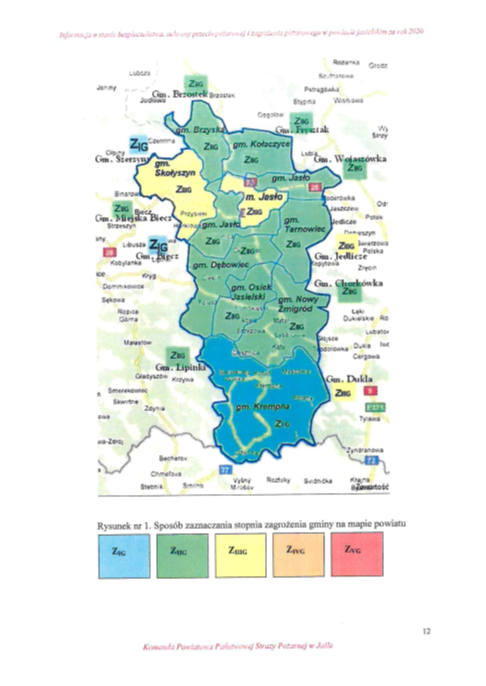 Źródło: Komenda Państwowej Straży Pożarnej w JaśleNa podstawie ustawy o zarządzaniu kryzysowym został powołany Gminny Zespół Zarządzania Kryzysowego (GZZK), w którego skład wchodzą kierownicy referatów Urzędu oraz podległych jednostek organizacyjnych. Zespół stanowi organ przy pomocy którego Wójt Gminy wykonuje działania w celu zapobieżenia skutkom klęski żywiołowej lub ich usunięcia, realizujący zadania w czterech fazach:w fazie zapobiegania podejmuje działania, które redukują lub eliminują prawdopodobieństwo wystąpienia klęski żywiołowej albo w znacznym stopniu ograniczają jej skutki;w fazie przygotowania podejmuje działania planistyczne dotyczące sposobów reagowania na czas wystąpienia klęski żywiołowej, a także działania mające na celu powiększenie zasobów sił i środków niezbędnych do efektywnego reagowania;w fazie reagowania podejmuje działania polegające na udzieleniu pomocy poszkodowanym, powstrzymaniu rozwoju występujących zagrożeń oraz ograniczeniu strat i zniszczeń;w fazie odbudowy podejmuje działania mające na celu przywrócenie zdolności reagowania, odbudowę zapasów służb ratowniczych oraz odtworzenie kluczowej dla funkcjonowania państwa infrastruktury telekomunikacyjnej, energetycznej, paliwowej, transportowej i dostarczania wody.W zakresie bezpieczeństwa powodziowegoGmina posiada opracowany w 2020 r. Plan Operacyjny Ochrony Przeciwpowodziowej, który określa procedury reagowania w sytuacjach kryzysowych oraz koordynację działań 
z właściwymi służbami i instytucjami. W opracowaniu wykorzystano doświadczenia z 2010 r., kiedy na skutek długotrwałych opadów doszło na terenie Gminy do powodzi. W planie ujęto również dane związane  z wybudowaniem i oddaniem do użytku obwałowań w ramach realizowanego przez Państwowe Gospodarstwo Wodne Wody Polskie zadania pn.: „Ropa – Etap I – budowa lewego wału obwałowania rzeki Ropa na odcinku od drogi powiatowej w Trzcinicy do mostu kolejowego 
w Siedliskach Sławęcińskich na terenie miejscowości Trzcinica, gm. Jasło oraz Przysieki, Siedliska Sławęcińskie, Pusta Wola, gm. Skołyszyn woj. Podkarpackie”. Wykonane wały podczas zagrożenia powodziowego jakie miało miejsce w dniach 21-22 maj 2019 r. spełniły swoją funkcję ochraniając zabudowania w Przysiekach od wody powodziowej z rzeki Ropa. Natomiast zwiększyło się zagrożenie podtopieniami na prawym brzegu rzeki Ropa w miejscowości Pusta Wola, Harklowa (Pola), Kunowa. Ponadto brak odpływu wody opadowej z potoków i rowów melioracyjnych, po zamknięciu klap w przepustach wałowych, spowodował podtopienia zabudowań. Konieczne było wielogodzinne przepompowywanie wody przez ustawienie pompy strażackie. Podobna sytuacja miała miejsce w dniu 27 czerwca 2020r. podczas tzw. „błyskawicznej powodzi”,  która powstała m.in. na terenie Gminy Skołyszyn. Brak odpowiedniej średnicy przepustów w wałach i masowy spływ wody opadowej doprowadziło do podtopienia wielu zabudowań w Przysiekach, Siedliskach, Sławęcinie
i Skołyszynie.Obszar Gminy Skołyszyn należy do terenów o dużym zagrożeniu powodziowym. Wynika to ze zróżnicowanej budowy geologicznej, topograficznej i klimatu, co z kolei powoduje dużą zmienność występowania przepływów w rzece Ropa, potokach Olszynka i Młynówka oraz licznych innych cieków wodnych. Szczególne zagrożenie powodziowe występuje w okresie wiosennym i letnim po intensywnych opadach deszczu.Do potencjalnych szkód powodziowych należą:- podtopienia budynków mieszkalnych i gospodarczych,- podtopienia hal produkcyjnych, punktów usługowych, sklepów, budynków administracyjnych (m.in.: Urząd Gminy, ŚDS, BS, Zespół Szkół w Skołyszynie),- zalewanie znacznych powierzchni użytków rolnych, - zamulanie studni, rowów melioracyjnych, przepustów, studzienek i przepompowni kanalizacyjnych,- niszczenie i uszkodzenie dróg, mostów.Istotny wpływ na wzrost zagrożenia powodziowego w okresie silnych opadów mają rowy melioracyjne i potoki będące dopływami do rzeki Ropa. Biorąc pod uwagę fakt coraz częściej występujących anomalii pogodowych w postaci gwałtownych i bardzo obfitych opadów deszczu na niespotykana do tej pory skalę, przy braku odpowiednich zabezpieczeń, skutki ewentualnych powodzi mogą być bardzo dotkliwe.Na terenie funkcjonują dwa gminne magazyny przeciwpowodziowe (Nr 1 przy remizie OSP Skołyszyn oraz Nr 2 przy remizie OSP Pusta Wola, jako magazynów Formacji Obrony Cywilnej). Na stanie magazynów znajdują się m.in.: łopaty i worki na piasek, przewoźny agregat prądotwórczy, namiot pneumatyczny z nagrzewnicą, plandeki na zerwane dachy, kamizelki ratownicze, wodery i spodnio buty, ponton, łódź z silnikiem zaburtowym, pompa szlamowa, pilarka spalinowa, łóżka, koce, śpiwory, maski, ubrania ochronne OC. Pozostały sprzęt do m.in. działań przeciwpowodziowych jest na wyposażeniu poszczególnych jednostek OSP.W zakresie ochrony przeciwpożarowej.Ochotnicze Straże Pożarne w myśl art. 2 ustawy o ochotniczych strażach pożarnych, to jednostki ochrony przeciwpożarowej będące stowarzyszeniami w rozumieniu ustawy z dnia 7 kwietnia 1989 r. – Prawo
o stowarzyszeniach (Dz. U. z 2020 r. poz. 2261). Ochotnicze straże pożarne są umundurowanymi, wyposażonymi w specjalistyczny sprzęt, przeznaczonymi do walki z pożarami, klęskami żywiołowymi lub innymi miejscowymi zagrożeniami, w tym prowadzącymi działania w zakresie ratownictwa specjalistycznego, jednostkami ochrony przeciwpożarowej. Ochotnicze straże pożarne spełniają służebną rolę wobec społeczności lokalnej, wykonując swoje zadania z poszanowaniem godności i praw obywateli. Do zadań ochotniczych straży pożarnych należy podejmowanie działań w celu ochrony życia, zdrowia, mienia lub środowiska przez: prowadzenie działań ratowniczych, udział w działaniach ratowniczych oraz akcjach ratowniczych, a także udział w działaniach prowadzonych przez inne służby, inspekcje i straże; udział w działaniach ratowniczych i akcjach ratowniczych poza granicami kraju na podstawie umów międzynarodowych; udział w alarmowaniu i ostrzeganiu ludności o zagrożeniach; udział w ochronie ludności; wykonywanie kwalifikowanej pierwszej pomocy; organizowanie ćwiczeń oraz udział w szkoleniach, ćwiczeniach i zawodach sportowo-pożarniczych organizowanych przez Państwową Straż Pożarną, gminę lub inne uprawnione podmioty; zabezpieczanie obszaru chronionego właściwej jednostki ratowniczo-gaśniczej Państwowej Straży Pożarnej, określonego w powiatowym (miejskim) planie ratowniczym; propagowanie zasad i dobrych praktyk w zakresie ochrony przeciwpożarowej budynków, innych obiektów budowlanych i terenów; organizowanie przedsięwzięć służących krzewieniu sportu i kultury fizycznej; organizowanie przedsięwzięć oświatowo-kulturalnych propagujących wiedzę i umiejętności w zakresie ochrony przeciwpożarowej; upowszechnianie 
i wspieranie współdziałania między lokalnymi partnerami społecznymi i gospodarczymi z zakresu ochrony przeciwpożarowej; propagowanie zasad udzielania pierwszej pomocy; wspieranie gminy 
w realizacji pomocy na rzecz społeczności lokalnej; integrowanie społeczności lokalnej; udział we współpracy międzynarodowej gminy. Zgodnie z art. 4. 1. ustawy o ochotniczych strażach pożarnych Ochotnicze straże pożarne mogą tworzyć młodzieżowe drużyny pożarnicze lub dziecięce drużyny pożarnicze w celu zainteresowania dzieci i młodzieży działalnością szkoleniową, sportową i społeczną na rzecz ochrony przeciwpożarowej i ochrony ludności.Zgodnie  art. 10. 1. ustawy o ochotniczych strażach pożarnych, w ramach realizacji zadania własnego 
w zakresie ochrony przeciwpożarowej Gmina zapewnia, stosownie do posiadanych sił i środków,
ochotniczym strażom pożarnym: obiekty, tereny, pojazdy i sprzęt specjalistyczny, środki ochrony indywidualnej, umundurowanie i środki łączności oraz ich utrzymanie; ubezpieczenie strażaków ratowników OSP i kandydatów na strażaków ratowników OSP oraz członków młodzieżowych drużyn pożarniczych i dziecięcych drużyn pożarniczych, w tym ubezpieczenie grupowe, od odpowiedzialności cywilnej i od następstw nieszczęśliwych wypadków, podczas wykonywania powierzonych zadań; badania lekarskie strażaków ratowników OSP przeprowadzane w celu stwierdzenia braku przeciwwskazań do udziału w działaniach ratowniczych; badania lekarskie kandydatów na strażaków ratowników OSP przeprowadzane w celu stwierdzenia braku przeciwwskazań do udziału w szkoleniu
podstawowym przygotowującym do bezpośredniego udziału w działaniach ratowniczychObowiązki gmin w zakresie ochrony przeciwpożarowej wynikają także z art. 7 ust. 1 pkt 14 ustawy  
z 8 marca 1990 r. o samorządzie gminnym, które zaliczone zostały do zadań użyteczności publicznej gminy (art. 9 ust. 4 ustawy).Tabela 15. Statystyka zdarzeń (pożary i miejscowe zagrożenia) na terenie GminyŹródło: Dane UG SkołyszynTabela 16. Udział jednostek OSP w likwidacji skutków pożarów i miejscowych zagrożeń (wypadki  i kolizje drogowe, podtopienia, usuwanie powalanych drzew, usuwanie plam oleju itp.) minimalizowanie skutków pandemii Covid-19, akcja sczepimy się, dystrybucja środków ochrony osobistej dla mieszkańców (maseczki, ulotki) szkół, SP ZOZ, Sołtysów, itp.)Źródło: Dane UG SkołyszynTabela 17. Stan organizacyjny jednostek OSPŹródło: Dane UG SkołyszynWyposażenie jednostek OSP przedstawia poniższa tabela.Tabela 18. Wyposażenie jednostek OSP-  sprzęt silnikowy  Źródło: Dane UG SkołyszynTabela 19.  Wyposażenie jednostek OSP -samochody pożarniczeŹródło: Dane UG SkołyszynTabela 20. OSP- kwalifikowana pierwsza pomoc medycznaŹródło: Dane UG SkołyszynW roku 2023 na plan 847 337,00 zł, wydatkowano kwotę w wysokości 815 980,06 zł, tj. 96,30 % planu, w tym: dotacja podmiotowa z budżetu dla jednostek niezaliczanych do sektora finansów publicznych 37 292,00 zł, z tego dla:-jednostki OSP w Bączalu Dolnym – na dofinansowanie zakupu systemu selektywnego alarmowania  
w wysokości 3 093,00 zł. Całkowity koszt to kwota – 9 950,00 zł,-jednostki OSP w Bączalu Dolnym – na dofinansowanie remontu posadzki w garażu OSP – 8 006,00 zł. Całkowity koszt remontu wyniósł – 13 397,07 zł,-jednostki OSP w Bączalu Górnym – na dofinansowanie zakupu defibrylatora AED – 1 000,00 zł,-jednostka w Bączalu Górnym zakupiła defibrylator AED wraz z apteczką modułową za kwotę –   
6 000,00 zł,-jednostki OSP w Harklowej – na dofinansowanie zakupu doposażenia celem zwiększenia potencjału technicznego – 2 500,00 zł. OSP w Harklowej zakupiła 3 komplety trzyczęściowych ubrań specjalnych FHR 008 Max i 4 pary rękawic pożarniczych za łączną kwotę – 14 810,00 zł,-jednostki OSP w Jabłonicy – na dofinansowanie zakupu drabiny strażackiej – 2 000,00 zł. OSP  
w Jabłonicy zakupiła drabinę strażacką ZS 2100/3 dwuprzęsłową z wysuwaną liną za kwotę – 11 600,00 zł,-jednostki OSP w Przysiekach na dofinansowanie zakupu przecinarki do betonu – 900,00 zł. Jednostka OSP w Przysiekach zakupiła przecinarkę spalinową 350 HUSQVARNA za kwotę – 4 950,00 zł,-jednostki OSP w Siepietnicy – na dofinansowanie zakupu systemu selektywnego alarmowania  
w wysokości 3 093,00 zł. Całkowity koszt zakupu to kwota 9 950,00 zł-jednostki OSP w Skołyszynie – na dofinansowanie remontu bram garażowych w strażnicy OSP Skołyszyn – 11 200,00 zł. Całkowity koszt remontu to kwota – 26 007,12 zł,-jednostki OSP w Skołyszynie – na dofinansowanie zakupu sprzętu do ratownictwa wodnego – 2 500,00 zł,-jednostki OSP Skołyszyn zakupiła sanie lodowe – 1 kpl., skafander Aqutaic – 2 sztuki, zestaw ratownictwa wodnego – 1 kpl. za łączną kwotę – 22 584,00 zł,-jednostki OSP w Święcanach na dofinansowanie remontu pomieszczeń garażowych – 3 000,00 zł. Całkowity koszt remontu pomieszczeń – 10 093,37 zł,-wynagrodzenia i składki od nich naliczane 46 055,91 zł,-ekwiwalent za udział w akcjach ratowniczych i szkoleniach 55 785,00 zł,-zakup materiałów i wyposażenia 215 390,01 zł (w tym: ze środków Funduszu Sprawiedliwości – 69 349,00 zł). Zakup paliwa, olejów, płynów chłodniczych, środków czystości, drobnych części zamiennych do wymiany i napraw bieżących do samochodów pożarniczych i sprzętu, a ponadto: dla OSP w Bączalu Dolnym – trzy ubrania specjalne trzyczęściowe, trzy hełmy strażackie białe z wizjerem przeźroczystym, trzy kominiarki niepalne, trzy pary rękawic strażackich, trzy pary butów gumowych z wkładką trudnopalną (Fundusz Sprawiedliwości – 15 564,83 zł), radiotelefon do selektywnego alarmowania, dla OSP w Bączalu Górnym – dwa radiotelefony przenośne i jedno narzędzie ratownicze Holligan (Fundusz Sprawiedliwości – 4 364,80 zł), latarki, gaśnica, uzupełnienie torby PSP, mundur strażacki, buty, rękawice, kominiarka, węże, najaśnice, linki, szelki, dla OSP w Harklowej – podgrzewacz do wody, dla OSP w Jabłonicy – pompa zanurzeniowa NAUTILUS, 4 hełmy bojowe Calisia Vulcan, dwa radiotelefony nasobne Hytera, parawan ochronny GT-20 (Fundusz Sprawiedliwości – 18 243,80 zł), ubranie strażackie, hełm, rękawice, dla OSP w Lipnicy Górnej – pasy oficerskie, dla OSP Lisów – 2 węże tłoczne W–42, wykrywacz 4-gazowy, 6 par butów strażackich, narzędzie ratownicze Holligan (Fundusz Sprawiedliwości – 9 101,30 zł), dla OSP Przysieki – uzupełnienie torby medycznej, dla OSP Pusta Wola – części zamienne do aparatów ODO, uzupełnienie torby PSP R1, opony do lawety, dla OSP Sławęcin – Siedliska – przyczepa NEPTUN TR1 N7 – 263RT ze stelażem, plandeką czerwoną, kołem podporowym ST 48-200 VB na feldze stalowej i kołem zapasowym (Fundusz Sprawiedliwości – 6 390,00 zł), ubranie specjalne, akumulator, dla OSP Skołyszyn – zestaw ratowniczy R1, nosze podbierakowe, deska ortopedyczna pediatryczna kompletna, defibrylator AED, klucz pediatryczny, kapsuła Rotaid, tablica AED(Fundusz Sprawiedliwości – 15 684,27 zł), uzupełnienie torby medycznej, akumulator do radiotelefonu, wąż do myjki ciśnieniowej, części zamienne do ODO, akumulatory żelowe do syreny, pojemniki na sprzęt, dla OSP Siepietnica – radiotelefon, kompresor, dla OSP Święcany – uzupełnienie torby PSP R1, latarki do hełmów, buty, wodery i spodniowodery, kurtki, materiały budowlane do remontu pomieszczenia na pralnię):-energia elektryczna, gaz, woda w remizach strażackich 28 447,17 zł-zakup usług remontowych 81 179,76 zł(remont pomieszczeń Ochotniczej Straży Pożarnej w Jabłonicy – 43 000,00 zł, remont nawierzchni bitumicznej koło remizy OSP w Święcanach – 38 027,76 zł, remont gaśnic z OSP Skołyszyn – 152,00 zł):-badania lekarskie kierowców i członków OSP 23 059,00 zł-zakup usług pozostałych 108 740,97 zł(przeglądy okresowe samochodów strażackich, przegląd techniczny budynków remiz, licencja na program „Alert SMS”, abonament roczny e–Remiza, prenumerata czasopisma „STRAŻAK”, odprowadzanie ścieków do kanalizacji, przegląd narzędzi hydraulicznych w OSP Harklowa i Święcany wraz z wymianą węży, przegląd narzędzi hydraulicznych z jednostki OSP Pusta Wola i Skołyszyn, przegląd okresowy butli do aparatów ODO, serwisowanie sprężarki do aparatów ODO, przegląd kotłów c.o., przegląd agregatów prądotwórczych i obuwia, wykonanie posadzki w garażu OSP Święcany, szkolenie z zakresu kwalifikowanej pierwszej pomocy dla OSP Harklowa, Pusta Wola, Skołyszyn, Święcany, legalizacja butli tlenowych, napełnienie butli tlenem medycznym):-opłaty z tytułu zakupu usług telekomunikacyjnych 4 623,23 zł,-ubezpieczenia członków OSP, pojazdów, sprzętu pożarniczego i remiz strażackich 53 600,00 zł,-opłaty na rzecz budżetów jednostek samorządu terytorialnego (za wywóz odpadów komunalnych - 4 621,50 zł),-wydatki inwestycyjne jednostek budżetowych 130 685,51 zł.(zagospodarowanie działki nr ewid. 38/2 na potrzeby Ochotniczej Straży Pożarnej w Kunowej – budynek garażu o konstrukcji stalowej na rzucie prostokąta o wymiarach 600 x 800 cm, wysokości ścian 3,80 i wysokości w kalenicy 5,20 m – 76 200,00 zł, wykonanie podjazdu dla potrzeb garażu – 35 485,50 zł, wykonanie instalacji elektrycznej, odgromowej, montaż klimatyzacji – 19 000,01 zł)-wydatki inwestycyjne jednostek budżetowych 18 500,00 zł(zakup wraz z montażem dla Ochotniczej Straży Pożarnej w Lipnicy Górnej – syreny elektronicznej DSE – 300 S z głośnikami szczelinowymi wykonanymi ze specjalnego, bardzo lekkiego, odpornego na korozję stopu aluminium – 18 500,00 zł, przy udziale środków z Ministerstwa Sprawiedliwości w ramach Funduszu Pomocy Pokrzywdzonym oraz Pomocy Postpenitencjarnej – Funduszu Sprawiedliwości  
w wysokości 15 000,00 zł)-dotacja dla jednostek OSP na dofinansowanie zakupów inwestycyjnych 8 000,00 zł, z tego:-dotacja dla jednostki OSP w Skołyszynie na dofinansowanie zakupu zestawu poduszek wysokociśnieniowych – 2 000,00 zł. Wartość zakupionego zestawu poduszek wysokociśnieniowych wyniosła 12 000,00 zł.-dotacja dla jednostki OSP w Święcanach z przeznaczeniem na dofinansowanie zakupu pralnicy  
z oprzyrządowaniem – 6 000,00 zł. Jednostka OSP w Święcanach za zakup pralnicy FAGOR LAP – 10 TP2 EV wraz z oprzyrządowaniem zapłaciła kwotę w wysokości 31 000,00 zł.75414 OBRONA CYWILNA- W rozdziale tym zaplanowano wydatki w wysokości 4 000,00 zł z przeznaczeniem na zakup materiałów i wyposażenia oraz zakup usług pozostałych.75421 ZARZĄDZANIE KRYZYSOWE- Na plan 20 000,00 zł wydatkowano kwotę w wysokości 15 548,07 zł, tj. 77,74 % planu, w tym:-zakup materiałów i wyposażenia 3 664,87 zł(materiały biurowe, toner do drukarki, paliwo do agregatu prądotwórczego, piasek, plandeki)-zakup usług pozostałych 11 150,08 zł(przegląd techniczny agregatu prądotwórczego i przyczepki pod agregat, licencja programu antywirusowego, opracowanie analizy zagrożeń na akwenach wodnych)-opłaty z tytułu zakupu usług telekomunikacyjnych 258,12 zł-różne opłaty i składki 475,00 zł(ubezpieczenie agregatu prądotwórczego i przyczepki do agregatu).Utrzymanie gminnych obiektów użyteczności publicznej i administracyjnychGmina Skołyszyn jest właścicielem i zarządza niżej wymienionymi urządzeniami użyteczności publicznej w zakresie:Studnie publiczne – utrzymywane w części, jako studnie z wodą uzdatnianą do celów konsumpcyjnych, a w części utrzymywane w sprawności technicznej, jako studnie do wykorzystania na cele przeciwpożarowe.Tablice ogłoszeń – rozmieszczone są na terenie Gminy i są utrzymywane w porozumieniu 
z sołtysami.Ławki – w głównej mierze są rozmieszczone są w parku, na skwerach. Powyższe urządzenia były utrzymywane w odpowiednim stanie technicznym
i funkcjonalnym.Wójt  wykonuje swoje zadania przy pomocy: Urzędu Gminy Skołyszyn, Środowiskowy Dom Samopomocy w Przysiekach,Gminny Ośrodek Pomocy Społecznej w Skołyszynie,Gminny Ośrodek Kultury i Czytelnictwa w Skołyszynie,SP ZOZ w Skołyszynie.Budynki powyższe były utrzymywane w dobrym standardzie, a dostęp do nich i ich wyposażenie sprawiły, że w 2023 roku były przyjazne dla klientów.  Gmina pracuje nad dostosowaniem budynków do potrzeb osób niepełnosprawnych. Ponadto Gmina Skołyszyn utrzymuje budynki – domy ludowe w poszczególnych sołectwach, dom sportowca w Siepietnicy. Pozostałe obiekty i budynki użyteczności publicznej są zarządzane i utrzymywane przez inne jednostki organizacyjne podległe pod Wójta (np. szkoły).Najważniejsze inwestycje Gminy w 2023 roku wraz ze wskazaniem pozyskanych  środków zewnętrznychPROJEKTY REALIZOWANE W POROZUMIENIU Z POWIATEM:W roku budżetowym 2023 przekazano dotacje celowe dla Powiatu Jasielskiego w wysokości 1 617 297,00 zł z przeznaczeniem na: Przebudowę drogi powiatowej Nr 1829R Jareniówka – Jabłonica – gr. wojew. – Czermna w km 6+450 – 7+420 w miejscowościach Bączal Dolny i Bączal Górny - 300 000,00  zł	Całkowity koszt przebudowy to kwota 1 927 452,24 zł.Opracowanie dokumentacji projektowej na budowę chodnika w ciągu drogi powiatowej Nr 1863R Skołyszyn – Harklowa – gr. wojew. – Wójtowa – Lipinki w km 3+782 – 4+452 
- 30 000,00 zł                Całkowity koszt opracowania dokumentacji – 30 750,00 zł.Budowę chodnika w ciągu drogi powiatowej Nr 1863R Skołyszyn – Harklowa – gr. wojew. – Wójtowa – Lipinki w km 3+782 – 4+452	- 134 000,00 zł                                   Całkowity koszt rozbudowy dróg powiatowych  wyniósł  1 339 962,00  zł.Opracowanie dokumentacji projektowo – kosztorysowej budowy chodnika w ciągu drogi     powiatowej Nr 1864R Grudna – gr. wojew. – Kunowa – Pusta Wola – Przysieki w miejscowości Harklowa i Kunowa - 60 000,00 zł                                                          Całkowity koszt wykonania dokumentacji  wyniósł  60 000,00 zł.Opracowanie dokumentacji projektowo – kosztorysowej budowy chodnika w ciągu drogi powiatowej Nr 1829R Jareniówka – Jabłonica – gr. wojew. – Czermna  w miejscowości Jabłonica                          - 70 000,00 zł               Całkowity koszt wykonania dokumentacji  wyniósł  70 000,00 zł.Opracowanie dokumentacji projektowej na budowę chodnika w ciągu drogi powiatowej   Nr 1830R Lipnica Górna – Lisów – Skołyszyn  w miejscowości Lisów - 30 000,00 zł               Całkowity koszt wykonania dokumentacji  wyniósł  35 000,01 zł.Budowę nowego odcinka drogi powiatowej Nr 1864R Grudna – gr. wojew. – Kunowa –   Pusta Wola – Przysieki w miejscowości Przysieki - 70 000,00 zł               Całkowity koszt budowy odcinka drogi  wyniósł  966 681,60 zł.Rozbudowę drogi powiatowej Nr 1827R Święcany – gr. wojew. – Szerzyny w km 0+700 – 1+005,7 w tym rozbiórka istniejącego i budowa nowego mostu w km 0+777  w miejscowości Święcany- 700 000,00 zł               Na w/w inwestycję wydatkowano środki w kwocie 4 162 505,81 zł.Przebudowę drogi powiatowej nr 1832R Bączal – Skołyszyn  w km 0+008 – 1+ 000
w miejscowościach Bączal Dolny i Bączal Górny   -   223 297,00 zł               Poniesione wydatki na przebudowę w/w odcinka drogi to kwota 1 227 922,37 złPonadto w roku budżetowym 2023 przekazano dotację celową dla Powiatu Tarnowskiego w wysokości 89 660,49 zł z przeznaczeniem na:Rozbudowę drogi powiatowej nr 1829R Jareniówka – Jabłonica – gr. wojew. – Czermna w km od 12+163 do 12+214  oraz drogi powiatowej nr 1414K Jabłonica – gr. wojew. – Czermna w km od 12+214 do km 12+250 wraz z rozbiórką istniejącego mostu i budową w jego lokalizacji przepustu w km 12+211 w miejscowościach Jabłonica i Czermna            - 89 660,49 zł               Na  wykonanie zadania wydatkowano środki w wysokości 2 097 736,62 zł. PROJEKTY WSPÓŁFINASOWANE Z FUNDUSZY KRAJOWYCH:Z Programu Inwestycji Strategicznych „Polski Ład”:Projekt „Budowa parku turystyki i kultury w Skołyszynie poprzez zagospodarowanie terenu o powierzchni ok. 6,9 ha” realizowany w ramach Rządowego Funduszu Polski Ład:  Programu Inwestycji Strategicznych (BGK). Wartość projektu ogółem: 9 990 151,84 PLN, w tym kwota dofinansowania: 7.650.000,00 PLN.  Projekt w trakcie realizacji – termin zakończenia: 2024 r. „Budowa sieci kanalizacji sanitarnej dla miejscowości Siepietnica i Święcany, Gmina Skołyszyn” realizowany w ramach Rządowego Funduszu Polski Ład: Programu Inwestycji Strategicznych (BGK).Wartość projektu ogółem: 4 746 282,81 PLN, w tym kwota dofinansowania: 4 508 968,67 PLN.  Opis: Budowa kanalizacji sanitarnej na terenie miejscowości Siepietnica ok. 6,5 km wraz z czterema przepompowniami ścieków, remont istniejącej przepompowni ścieków Skołyszyn-Lisówek. Realizacja: 2023 rok. „Przebudowa i modernizacja infrastruktury drogowej na terenie Gminy Skołyszyn” realizowany 
w ramach Rządowego Funduszu Polski Ład:  Programu Inwestycji Strategicznych (BGK). Wartość projektu ogółem: 4 613 111,74 PLN, w tym kwota dofinansowania: 4 382 456,15 PLN. Opis: Przebudowa  dróg o łącznej długości 9,610 km w miejscowościach: Święcany, Jabłonica, Bączal Górny, Sławęcin, Kunowa, Skołyszyn, Lipnica Górna, Siedliska Sławęcińskie, Harklowa, Bączal Dolny i Przysieki.  Realizacja: 2023 rok.Z Programu Rządowy Fundusz Inwestycji Lokalnych:„Budowa oświetlenia ulicznego w ciągu dróg powiatowych nr 1828R Siepietnica – Święcany - Lisów i Nr 1827R Święcany - granica województwa - Szerzyny – Etap 2” .Wartość inwestycji:  232 470,00 zł Dofinansowanie Edycja 1 149 056,48 zł.  Realizacja: 2023 rokZ subwencji :Uzupełnienie subwencji ogólnej z przeznaczeniem na wsparcie finansowe w zakresie kanalizacji - 1 842 269,00 zł. Realizacja: 2022 – 2024.Uzupełnienie subwencji ogólnej z przeznaczeniem na wsparcie finansowe w zakresie wodociągów i zaopatrzenia w wodę - 5 604 000,00 zł. Realizacja: 2022 – 2024.Z Rządowego Funduszu Rozwoju Dróg:„Przebudowa drogi gminnej  nr 113681R w km 0+273 - 0+472,5 polegająca na wykonaniu chodnika wraz z infrastrukturą towarzyszącą oraz remontem mostu w ciągu tej drogi  w km 0 +472,5 - 0+506,5 w miejscowości  Święcany,  Gmina Skołyszyn” w ramach Rządowego Funduszu Rozwoju Dróg. Wartość projektu ogółem: 745 690,63 zł, w tym kwota dofinansowania: 447 414,00 zł. Zadanie zostało zrealizowane w 2023 roku. Budowa bezpiecznego przejścia dla pieszych na drodze gminnej publicznej o nr 113710R relacji Lisówek – Lisów wraz z budową chodnika w pasie drogowym w miejscowości Lisów” w ramach Rządowego Funduszu Rozwoju Dróg. Wartość projektu ogółem: 262 413,17 zł, w tym kwota dofinansowania: 204 334,60 zł. Zadanie realizowane w latach 2023 - 2024 Ze środków z Funduszu Przeciwdziałania COVID-19 z przeznaczeniem na finansowanie zadania wynikającego z Uchwały nr 102 Rady Ministrów z dnia 10 sierpnia 2021 r. zmieniającą uchwałę 
w sprawie przyjęcia Narodowego Programu Szczepień przeciw COVID-19 – Konkurs „Rosnąca odporność” - 500 000,00 zł:„Budowa miejsc postojowych Kiss&Ride przy Zespole Szkół w Skołyszynie”. Wartość inwestycji: 936 419,06 zł. Dofinansowanie:  430 000,00 zł.  Zadanie zostało zrealizowane w 2023 roku.Z Funduszu Rozwoju Kultury Fizycznej w ramach Programu „Sportowa  Polska” – Program Rozwoju Lokalnej Infrastruktury Sportowe  – edycja 2020”:Projekt pn. „Budowa przyszkolnej sali gimnastycznej przy Szkole Podstawowej w Przysiekach”. Wartość zadania: 3 590 150,60 zł. Dofinansowanie:  1 351 800,00 zł. Realizacja: lata 2021 – 2024. Ze  środków Państwowego Funduszu Rehabilitacji Osób Niepełnosprawnych w ramach programu pn. „Wyrównywanie różnic między regionami III” w obszarze B Projekt pn.  „Budowa nowego podjazdu dla osób niepełnosprawnych przy istniejącej szkole podstawowej łącznie  z przebudową istniejących schodów wejściowych na działce nr ew. 1159/4 w Święcanach” . Wartość ogółem: 255 202,00 zł , w tym kwota dofinansowania:67 929,15 zł.  Zadanie zrealizowane w latach 2022 – 2023. Ze środków Ministra Kultury i Dziedzictwa Narodowego pochodzących z Funduszu Promocji i Kultury – państwowego funduszu celowegoProjekt pn. „Zapewnienie optymalnych warunków dla prowadzenia działalności kulturalnej poprzez modernizację GOKiCz w Skołyszynie.” Projekt realizowany w ramach Programu Rządowego Infrastruktura Domów Kultury ze środków finansowych Ministra Kultury i Dziedzictwa Narodowego pochodzących z Funduszu Promocji Kultury. Wartość ogółem: 436 540,41 zł w tym kwota dofinansowania:220 000  zł.  Zadanie zrealizowane w 2023 r.  Ze środków „Podkarpackiego Programu Odnowy Wsi na lata 2021 – 2025” na działania służące realizacji Sołeckich Strategii Rozwoju Wsi.Projekt pn. „Zagospodarowanie terenu w okolicy Domu Ludowego w Bączalu Górnym”. Wartość ogółem:  43 297,71 zł w tym kwota dofinansowania: 12 000,00  zł.  Zadanie zrealizowane w 2023 r.  PROJEKTY DOFINANSOWANE Z FUNUSZY INNYCH NIŻ KRAJOWE:„Realizacja inwestycji w zakresie zielono – niebieskiej infrastruktury na terenie gmin należących do Związku Gmin Dorzecza Wisłoki” w ramach Programu „Środowisko, Energia i Zmiany Klimatu” Mechanizmu Finansowego Europejskiego Obszaru Gospodarczego 2014 – 2021.  Zadanie realizowane w latach 2022 – 2023. „Budowa ogólnodostępnej infrastruktury rekreacyjnej na terenie Gminy Skołyszyn” Projekt dofinansowany w ramach Poddziałania 19.2 „Wsparcie na wdrażanie operacji w ramach strategii rozwoju lokalnego kierowanego przez społeczność” objętego Programem Rozwoju Obszarów Wiejskich na lata 2014-2020.   Wartość ogółem: 585 123,50 zł w tym kwota dofinansowania: 372 314,00 zł.Zadanie zrealizowane w 2023 r. „Przebudowa drogi gminnej "Nowiny" nr 113658R w miejscowości Bączal Górny”. Projekt dofinansowany w ramach operacji Budowa lub modernizacja dróg lokalnych", w ramach poddziałania "Wsparcie inwestycji związanych z tworzeniem, ulepszaniem lub rozbudową wszystkich rodzajów małej infrastruktury, w tym inwestycji w energię odnawialną i w oszczędzanie energii" objętego Programem Rozwoju Obszarów Wiejskich na lata 2014-2020. Wartość ogółem: 799 798,15 zł w tym kwota dofinansowania: 508 911,00 zł.Zadanie realizowane w latach 2023 – 2024.   Złożone wnioski o dofinansowanie w 2023 roku ramach FEP 2021-2027:„Platforma e-usług publicznych w Gminie Skołyszyn”. Wydatki ogółem: 4 392 869,35 zł. Dofinansowanie: 3 639 956,16 zł„Poprawa infrastruktury kanalizacyjnej i oczyszczalni ścieków na terenie aglomeracji Skołyszyn”. (sieć kanalizacji Harklowa, modernizacja oczyszczalni ścieków oraz wdrożenie inteligentnych systemów zarządzania sieciami wodno-kanalizacyjnymi obejmującymi systemy GIS). Wydatki ogółem: 9 689 012,74 zł. Dofinansowanie: 6 544 202,38 złProgram poprawy czystości zlewni rzeki Wisłoki - Etap V - Gmina Brzostek, Gmina Skołyszyn (dla gminy Skołyszyn – budowa sieci wodociągowej w Harklowej oraz montaż paneli fotowoltaicznych na SUW w Kunowej). Wydatki ogółem: 12 299 974,79 zł. Dofinansowanie: 8 287 982,99 zł Rozwijanie systemu ratownictwa na terenie gm. Skołyszyn poprzez doposażenie jednostek OSP w sprzęt i pojazdy w celu minimalizowania skutków zagrożeń wywołanych czynnikami naturalnymi (zakup 2 quadów - pojazdów specjalistycznych wraz z platformą ratunkową oraz wyposażeniem (OSP Skołyszyn oraz OSP Harklowa) oraz 2 samochodów lekkich ratowniczo – gaśniczych (OSP Pusta Wola i OSP Święcany). Wydatki ogółem: 1 007 000,00 zł. Dofinansowanie: 830 000,00 zł Poprawa infrastruktury i standardu wychowania przedszkolnego w Gminie Skołyszyn poprzez przebudowę, rozbudowę i nadbudowę wraz z doposażeniem Przedszkola Publicznego w Skołyszynie.Wydatki ogółem: 4 108 746,20 zł. Dofinansowanie: 2 124 999,99 zł. Poprawa jakości kształcenia ogólnego  na terenie gminy Skołyszyn. Wydatki ogółem: 1 906 215,74 zł. Dofinansowanie: 1 715 593,74 złNajważniejsze inwestycje zakończone przez Gminę Skołyszyn w 2023 roku:Sfera społecznaEdukacja publicznaZgodnie z art. 11 ust.7 ustawy z dnia 14 grudnia 2016r. Prawo oświatowe – organ wykonawczy jednostki samorządu terytorialnego, w terminie do dnia 31 października, przedstawia organowi stanowiącemu jednostki samorządu terytorialnego informację o stanie realizacji zadań oświatowych tej jednostki za poprzedni rok szkolny. Art.10 ust 1 ustawy prawo oświatowe – do zadań organu prowadzącego szkołę należy: 1) zapewnienie warunków działania szkoły lub placówki, w tym bezpiecznych i higienicznych warunków nauki, wychowania i opieki;2) zapewnienie warunków umożliwiających stosowanie specjalnej organizacji nauki i metod pracy dla dzieci i młodzieży objętych kształceniem specjalnym;3) wykonywanie remontów obiektów szkolnych oraz zadań inwestycyjnych w tym zakresie;4) zapewnienie obsługi administracyjnej, w tym prawnej, obsługi finansowej, w tym w zakresie wykonywania czynności, o których mowa w art. 4 ust. 3 pkt 2-6 ustawy z dnia 29 września 1994 r. 
o rachunkowości i obsługi organizacyjnej szkoły lub placówki;5) wyposażenie szkoły lub placówki w pomoce dydaktyczne i sprzęt niezbędny do pełnej realizacji programów nauczania, programów wychowawczo-profilaktycznych, przeprowadzania egzaminów oraz wykonywania innych zadań statutowych;6) wykonywanie czynności w sprawach z zakresu prawa pracy w stosunku do dyrektora szkoły lub placówki.Podsumowanie Informacji o stanie oświaty za rok szkolny 2022/2023Zakładanie i prowadzenie przedszkoli, szkół podstawowych zgodnie z Ustawą o systemie oświaty należy do zadań własnych gmin. W praktyce obowiązek ten realizowany jest poprzez sieć utworzonych 
i utrzymywanych szkół, które swym zasięgiem obejmują wszystkie miejscowości w tzw. obwodach szkolnych. Na podstawie Uchwały Nr VIII/57/2019 Rady Gminy Skołyszyn z dnia 6 maja 2019r. na terenie Gminy Skołyszyn utworzono następującą sieć publicznych przedszkoli, oddziałów przedszkolnych w szkołach podstawowych, publicznych szkół podstawowych prowadzonych przez Gminę Skołyszyn.Szkoła Podstawowa im. Tadeusza Rejtana w Bączalu Dolnym.Szkoła Podstawowa im. Św. Królowej Jadwigi w Kunowej Szkoła Podstawowa im. Henryka Sienkiewicza w Święcanach Szkoła Podstawowa im. Anny Jenke w Przysiekach.Szkoła Podstawowa im. Marii Konopnickiej w Jabłonicy.Szkoła Podstawowa im. Macieja Rataja w Lisowie.Szkoła Podstawowa im. Tadeusza Kościuszki w Harklowej.Zespół Szkół Publicznych w Skołyszynie.Tabela 21.  Stan organizacji przedszkola publicznegoŹródło: opracowanie własne na podstawie danych UG SkołyszynTabela 22. Ogólna liczba uczniów i oddziałów w Gminie Skołyszyn Rok szkolny 2015/16                                                                               Rok szkolny 2016/17                                                          Rok szkolny 2017/18                                                                                Rok szkolny 2018/19Rok szkolny 2019/2020                                                                           Rok szkolny 2020/2021                                                     Rok szkolny  2021/2022                                                                      Rok szkolny  2022/2023Źródło: opracowanie własne na podstawie danych UG SkołyszynInformacja o kadrze pedagogicznejAnaliza arkuszy organizacyjnych szkół pozwala stwierdzić, że we wszystkich placówkach oświatowych naszej Gminy nauczyciele zatrudniani są zgodnie z kwalifikacjami i w żadnej ze szkół nie brakuje nauczycieli specjalistów. Zdecydowana większość nauczycieli to nauczyciele z najwyższym stopniem awansu zawodowego, a więc nauczyciele dyplomowani. Należy również dodać, że wielu nauczycieli posiada kwalifikacje do nauczania dwóch i więcej przedmiotów. Wysoki poziom wykształcenia jest efektem dobrze funkcjonującego systemu doskonalenia i doradztwa zawodowego.Doskonalenie zawodowe nauczycieliDla zabezpieczenia odpowiedniego poziomu nauczania i podnoszenia kwalifikacji zawodowych nauczycieli, w myśl art. 70a ustawy Karta Nauczyciela zabezpieczono środki finansowe w budżecie Gminy na dofinansowanie doskonalenia zawodowego nauczycieli z których w roku szkolnym 2022/2023 wydatkowano kwotę 15 385,37 (plan 76 529,00 - niewykorzystane środki zwrócono do Urzędu Gminy). Środki te w większości wykorzystywane były na szkolenia rad pedagogicznych, organizowanie różnego rodzaju kursów i szkoleń dla nauczycieli, dopłatę do studiów oraz zakup materiałów szkoleniowych. Tabela 23. Zestawienie wydatków poniesionych na podnoszenie kwalifikacji zawodowych nauczycieli Źródło: opracowanie własne na podstawie danych UG SkołyszynNiepełnosprawnośćNa realizację zadań związanych z organizacją kształcenia specjalnego, o którym mowa w art. 127 ust. 1 ustawy - Prawo oświatowe, oraz na organizację zajęć rewalidacyjno-wychowawczych, o których mowa w art. 36 ust. 17 ustawy - Prawo oświatowe, jednostka samorządu terytorialnego przeznacza środki w wysokości nie mniejszej niż kwota przewidziana w części oświatowej subwencji ogólnej dla jednostki samorządu terytorialnego na uczniów, wychowanków i uczestników zajęć rewalidacyjno-wychowawczych w przedszkolach, szkołach i placówkach, prowadzonych przez tę jednostkę samorządu terytorialnego, w zakresie tych zadań. Wyrażony w przepisie art. 8 ust.1 ustawy z dnia 
27 sierpnia 2009 r. o finansach publicznych (t.j. Dz. U. z 2023 r. poz. 1270 z późn. zm.) obowiązek przeznaczania środków we wskazanej wysokości z przeznaczeniem na wydatki specjalne, dotyczy danej jednostki samorządu terytorialnego, a nie konkretnej szkoły lub placówki, czy konkretnego ucznia. Punktem odniesienia jest więc dany szczebel jednostki samorządu terytorialnego. Tabela 24. Uczniowie ze specjalnymi potrzebami edukacyjnymi w roku szkolnym 2021/2022Źródło: opracowanie własne na podstawie danych UG SkołyszynRealizacja zadania publicznego polegającego na zapewnieniu dowozu uczniówDowóz uczniów  niepełnosprawnych do szkół został wyrażony na gruncie zapisu art. 39 ust. 4 ustawy z 14.12.2016 r. – Prawo oświatowe - dalej u.p.o. W świetle powołanej regulacji, obowiązkiem Gminy jest:1) zapewnienie uczniom niepełnosprawnym, których kształcenie i wychowanie odbywa się na podstawie art. 127  u.p.o., bezpłatnego transportu i opieki w czasie przewozu do najbliższej szkoły podstawowej, 
a uczniom z niepełnosprawnością ruchową, w tym z afazją, z niepełnosprawnością intelektualną w stopniu umiarkowanym lub znacznym - także do najbliższej szkoły ponadpodstawowej, do końca roku szkolnego w roku kalendarzowym, w którym uczeń kończy 21. rok życia,2) zapewnienie dzieciom i młodzieży, o których mowa w art. 36 ust. 17 u.p.o., a także dzieciom i młodzieży z niepełnosprawnościami sprzężonymi, z których jedną z niepełnosprawności jest niepełnosprawność intelektualna, bezpłatnego transportu i opieki w czasie przewozu do ośrodka rewalidacyjno-wychowawczego, do końca roku szkolnego w roku kalendarzowym, w którym kończą,a) 24. rok życia - w przypadku uczniów z niepełnosprawnościami sprzężonymi, z których jedną z niepełnosprawności jest niepełnosprawność intelektualna,b) 25. rok życia - w przypadku uczestników zajęć rewalidacyjno-wychowawczych,3) zwrot kosztów przejazdu ucznia, o którym mowa w pkt 1 i 2, oraz jego opiekuna do szkoły lub ośrodka, wymienionych w pkt 1 i 2, na zasadach określonych w umowie zawartej między wójtem (burmistrzem, prezydentem miasta) a rodzicami, jeżeli dowożenie i opiekę zapewniają rodzice.Tabela 25. Realizacja zadania publicznego polegającego na zapewnieniu dowozu uczniówŹródło: opracowanie własne na podstawie danych UG SkołyszynPoziom nauczaniaEgzamin ósmoklasisty został przeprowadzony od 25 do 27 maja 2023r.Egzamin ósmoklasisty jest przeprowadzany w formie pisemnej. Każdy ósmoklasista przystąpił do egzaminu z trzech przedmiotów obowiązkowych, tj.: 1) języka polskiego 2) matematyki 3) języka obcego nowożytnego.Do egzaminu przystąpiło 115 uczniów klas VIII szkół podstawowych. Egzamin ósmoklasisty jest egzaminem obowiązkowym, co oznacza, że każdy uczeń musi do niego przystąpić, aby ukończyć szkołę.Arkusze egzaminu ósmoklasisty Zadania we wszystkich arkuszach sprawdzały, w jakim stopniu ósmoklasiści opanowali wymagania ogólne i szczegółowe − z zakresu trzech przedmiotów egzaminacyjnych − określone w wymaganiach egzaminacyjnych. Poniżej przedstawiono podstawowe informacje dotyczące arkuszy egzaminacyjnych z trzech przedmiotów.Wyniki egzaminu ósmoklasisty. Wyniki tegorocznego egzaminu pokazują, że w egzaminie z języka polskiego uczniowie dobrze poradzili sobie z zadaniem, które sprawdzało umiejętność odczytywania tekstów ikonicznych oraz znajomość lektury obowiązkowej pt. Balladyna. Z matematyki uczniowie wykazali się umiejętnością obliczania wartości pierwiastków kwadratowych z liczb, które są kwadratami liczb wymiernych oraz wykonywania prostych rachunków pamięciowych.  Na egzaminie                        z języka obcego nowożytnego ósmoklasiści, którzy przystąpili do egzaminu z języka angielskiego, uzyskali najwyższy średni wynik za rozwiązanie zadania zamkniętego sprawdzającego znajdowanie określonych informacji w oparciu o tekst słuchany. Egzamin wskazał również umiejętności, które ósmoklasiści opanowali słabiej. Z języka polskiego trudność sprawiło uczniom między innymi zadanie z zakresu kształcenia językowego sprawdzające umiejętności: poprawnego stopniowania przysłówków i zapisu partykuły „nie” z przysłówkami w stopniu najwyższym. Z matematyki najtrudniejsze okazało się zadanie otwarte, którego rozwiązanie wymagało umiejętności operowania obiektami matematycznymi, przekształcenia równania z jedną niewiadomą, aby obliczyć wysokość trójkąta. W przypadku języka angielskiego najtrudniejsze dla ósmoklasistów było zadanie otwarte sprawdzające znajomość środków językowych.Tabela 26. Wyniki z egzaminów dla ósmoklasistów.Źródło: opracowanie własne na podstawie danych UG SkołyszynNakłady finansowe na oświatęJednym z najważniejszych zadań jednostki samorządu terytorialnego, jako organu prowadzącego szkoły jest zabezpieczenie środków finansowych, które zapewnią realizację podstawowych funkcji szkoły, w tym bezpiecznych i higienicznych warunków nauki, wychowania i opieki. Zadaniem własnym Gminy jest także udzielanie świadczeń pomocy materialnej o charakterze socjalnym, na które Gmina otrzymuje dofinansowanie w dotacji celowej z budżetu państwa. Niniejsze opracowanie tabelaryczne i opisy przedstawiają nakłady finansowe poniesione na realizację zadań oświatowych.Tabela 27. Koszt utrzymania placówek oświatowych- koszt na ucznia naliczony po odliczeniu remontu i dotacji celowejŹródło: opracowanie własne na podstawie danych UG SkołyszynTabela 28. Koszt utrzymania stołówek, świetlic i dowożenia uczniów Źródło: opracowanie własne na podstawie danych UG SkołyszynOprócz realizacji zapisów art.14 a ust.2 ustawy o systemie oświaty dotyczących dowożenia uczniów do szkół w zależności od odległości zamieszkania dziecka, gmina realizuje również zapis art. 17 ust. 3 ww. ustawy dotyczący zapewnienia niepełnosprawnym bezpłatnego transportu oraz zwrotu kosztów poniesionych przez rodziców dzieci niepełnosprawnych, jeżeli dowożenie zapewniają rodzice (umowa o dowóz). W roku szkolnym 2022/2023 zawarto 8 takich umów, których koszt wyniósł 58 219,59 zł.Realizacja zadań oświatowychStypendia i zasiłki szkolne są świadczeniami pomocy materialnej o charakterze socjalnym. Stypendia i zasiłki szkolne mogą być przyznawane uczniom zamieszkałym na terenie gminy.  Świadczą o tym zapisy art. 90 f ustawy z dnia 7 września 1991 r. o systemie oświaty (t.j. Dz. U. z 2022 r. poz. 2230 z późn. zm.) – zgodnie, z którą do kompetencji rady gminy należy uchwalenie regulaminu udzielania pomocy materialnej dla uczniów zamieszkałych na jej terenie. Udzielanie bowiem świadczeń pomocy materialnej o charakterze socjalnym jest zadaniem własnym gminy. Na dofinansowanie świadczeń pomocy materialnej o charakterze socjalnym gmina otrzymuje dotację celową z budżetu państwa. Z tej formy pomocy korzystali uczniowie zarówno szkół podstawowych, szkół ponadgimnazjalnych, słuchaczy szkół policealnych i kolegiów. Kryterium dochodowe uprawniające do otrzymania pomocy finansowej wynosiło 600,00 zł na członka rodziny. W roku szkolnym 2022/2023 wypłacone zostało 128 stypendiów szkolnych  oraz  23 zasiłków szkolnych na ogólną kwotę 312 238,37zł. Dofinansowanie kosztów kształcenia młodocianych do wykonywania określonej pracy (§1 rozporządzenia Rady Ministrów z dnia 28 maja 1996 r. w sprawie przygotowania zawodowego młodocianych i ich wynagrodzenia (Dz.U. 2018, poz.210 z póź. zm.). Zgodnie z art. 122 ustawy z dnia 14.12.2016 r. Prawo oświatowe (Dz. U. z 2023 poz. 900 ze zm.)  – pracodawca otrzymuje dofinansowanie kosztów kształcenia każdego młodocianego pracownika. Wysokość kwoty dofinansowania kosztów kształcenia jednego młodocianego zależy od okresu kształcenia wynikającego z umowy o pracę w celu przygotowania zawodowego. Wypłacono zwrot kosztów kształcenia dla 20 uczniów na kwotę 163 964,59 zł. Wydatki na realizację zadań wymagających specjalnej organizacji nauki w oddziałach przedszkolnych (2 uczniów),  szkołach podstawowych (22 uczniów)  wynoszą  536 140,72 zł. Na zapewnienie uczniom prawa do bezpłatnego dostępu do podręczników , materiałów edukacyjnych lub materiałów ćwiczeniowych wydatkowano 75 866,64 zł. dla 849 uczniów. Ważnym zadaniem realizowanym w roku szkolnym 2022/2023 była kontrola obowiązku szkolnego i obowiązku nauki. Prawo oświatowe  daje dyrektorom publicznych szkół podstawowych podstawę do kontroli spełniania obowiązku szkolnego przez dzieci zamieszkałe w obwodach tych szkół, a gmina kontroluje spełnianie obowiązku nauki przez młodzież zamieszkałą na terenie tej gminy.Obowiązek szkolny spełnia się przez uczęszczanie do szkoły podstawowej publicznej albo niepublicznej.Kultura i czytelnictwoW 2023 roku Gminny Ośrodek Kultury i Czytelnictwa w Skołyszynie przygotował 6 różnorodnych projektów, adresowanych do dzieci, młodzieży i dorosłych, współfinansowanych ze źródeł zewnętrznych.Projekt Gminnego Ośrodka Kultury i Czytelnictwa w Skołyszynie  „PosłuchajMY! PoczytajMY!", który uzyskał dofinansowanie ze środków Ministra Kultury i Dziedzictwa Narodowego pochodzących z Funduszu Promocji Kultury (o dotacje na imprezy złożono 788 wniosków. Pozytywnie rozpatrzono 202 wnioski, w tym wniosek GOKiCz w Skołyszynie). Projekt realizowany był od czerwca do grudnia 2023 roku. Dzięki udziałowi w licznych imprezach organizowanych w ramach projektu, dzieci i młodzież miała okazję uczestniczyć w bieżącym życiu kulturalnym oraz  poznać współczesne dzieła literackie. Cotygodniowe spotkania z dziećmi, których stałym elementem było głośne czytanie odbywały się w trzech bibliotekach. W ramach projektu zorganizowane zostały również m.in.: piknik rodzinny, konkursy plastyczne, spotkania dla najmłodszych (Andrzejki, Mikołajki z Mikołajkiem, Tydzień Głośnego Czytania, Urodziny Pluszowego Misia), wyjazd młodzieży na Targi Książki do Krakowa, spotkania z pisarzami (Pan Poeta, Grzegorz Kasdepke, Zofia Stanecka) i ilustratorką Jolą Richter-Magnuszewską, warsztaty animacji poklatkowej oraz warsztaty dla rodziców i  bibliotekarzy. Dotacja z MKiDN: 25 000,00 złotych. Wkład własny (dotacja celowa z Gminy Skołyszyn): 6 423,00 złotych. O dotacje na imprezy złożono 788 wniosków. Pozytywnie rozpatrzono 202 wnioski, w tym wniosek GOKiCz w Skołyszynie.Kolejnym sukcesem Gminnego Ośrodka Kultury i Czytelnictwa w Skołyszynie było otrzymanie dofinansowana ze środków Biura „Niepodległa” w ramach Programu Dotacyjnego „Powstanie Styczniowe 1863-1864”, o które ubiegało się wiele instytucji i stowarzyszeń. Do Programu Niepodległa „Powstanie Styczniowe 1863-1864”  złożono łącznie 586 wniosków. Dofinansowanie otrzymało 130 wnioskodawców – W tym wniosek ZWYKLI NIEZWYKLI Gminnego Ośrodka Kultury i Czytelnictwa w Skołyszynie.  Nasz wniosek został oceniony bardzo dobrze, na liście dofinansowanych wniosków zajmuje wysoką 29 pozycję! Kwota dotacji to 16000,00 złotych. Wkład własny (dotacja celowa z Gminy Skołyszyn): 3 340,00 złZadanie ZWYKLI NIEZWYKLI realizowane było przez Gminny Ośrodek Kultury
 i Czytelnictwa w Skołyszynie od lutego do końca czerwca 2023 roku. Głównym celem projektu była edukacja historyczna społeczności lokalnej, w tym w szczególności dzieci 
i młodzieży, poprzez przybliżenie postaci mieszkańców gminy Skołyszyn, którzy odegrali ważną rolę w powstaniu styczniowym. W ramach projektu zorganizowano miedzy innymi konferencję naukową o Henryku Stroce, wykłady historyków z IPN o/ Rzeszów i Muzeum Regionalnego w Jaśle, warsztaty tworzenia questów, warsztaty animacji poklatkowej i warsztaty kręcenia spotów.W 2023 roku biblioteki pozyskały środki na zakup nowości wydawniczych. Dotację otrzymano w ramach „Dofinansowania ze środków finansowych Ministra Kultury i Dziedzictwa Narodowego w ramach realizacji Narodowego Programu Rozwoju Czytelnictwa 2.0 na lata 2021-2025”, zadanie: „Dofinansowania dla bibliotek publicznych na zakup nowości wydawniczych oraz usługi zdalnego dostępu do książek w formatach e-booków i/lub audiobooków i/lub synchrobooków - Priorytet 1, Kierunek interwencji 1.1. w ramach NPRCz 2.0”.Dotacja ministerialna otrzymana przez GOKiCz w Skołyszynie pozwoliła na wzbogacenie księgozbioru o 810 nowości wydawniczych dla różnych grup czytelników. Dotacja: 22 650,00 złW ramach projektu „Mała książka - wielki człowiek” wyprawki czytelnicze otrzymały  dzieci w wieku przedszkolnym, które odwiedziły bibliotekę w Skołyszynie, Święcanach lub Harklowej. Projekt dla przedszkolaków realizowany w ramach ogólnopolskiej kampanii „Mała książka - wielki człowiek” miał zachęcić rodziców do odwiedzania bibliotek i codziennego czytania z dzieckiem. Projekt finansowany był ze środków Ministerstwa Kultury i Dziedzictwa Narodowego. W ramach Dyskusyjne Kluby Książki (projekt Instytutu Książki) organizowane były spotkania z dziećmi oraz szkolenia dla pracowników.Biblioteka GOKiCz, jako jedyna z województwa podkarpackiego zakwalifikowała się do
 5. rundy Programu Rozwoju Bibliotek finansowanej ze środków Polsko-Amerykańskiej Fundacji Wolności, wspierającej tysiące bibliotek publicznych. Realizatorem Programu jest Fundacja Rozwoju Społeczeństwa Informacyjnego. Projekt ma na celu wzmocnienie pozycji bibliotek jako instytucji oferujących mieszkańcom możliwość prowadzenia różnych form konsultacji społecznych oraz zaangażowanie ich w sprawy ważne dla lokalnej społeczności, umacnianie potencjału instytucjonalnego bibliotek, poszerzenie kompetencji bibliotekarzy, poprzez udział w szkoleniach oraz korzystanie z doradztwa  specjalistów i doświadczonych praktyków. Udział w 5. edycji PRB umożliwi nam zdobycie nowych kompetencji, które pomogą zaprojektować nowoczesny sposób działania i zarządzania Biblioteką, odpowiadający na wyzwania współczesnego świata i niezbędny w budowaniu relacji i więzi społecznych, tak aby umocnić jej pozycję jako centrum kultury i miejsce spotkań. Program Rozwoju Bibliotek pozwoli na poszerzenie oferty odpowiadającej potrzebom mieszkańców, tworzenie nowoczesnych sposobów zarządzania i wykorzystanie nowych technologii w działaniach Biblioteki. Projekt będzie realizowany do czerwca 2024 roku.KONKURSY● 11-12  stycznia odbył się XXI Gminny Przegląd Piosenki Religijnej, Kolęd i Pastorałek. 
W przeglądzie udział wzięło 290 uczniów z Gminy Skołyszyn●  16 marca w GOKiCz odbył się Gminny konkurs plastyczny „Kartka wielkanocna” . Uczestnicy - 48 uczniów● 26-27 kwietnia zorganizowano XXX Gminny Konkurs Piosenki Dziecięcej 
i Młodzieżowej. W konkursie udział wzięło 260 uczniów ze szkół podstawowych Gminy Skołyszyn. ● 10 maja rozstrzygnięty został XXI Powiatowy Konkurs Grafiki Komputerowej. 
Na konkurs wpłynęło 70 prac ze szkół podstawowych powiatu jasielskiego.● współorganizacja (z OSP Skołyszyn) eliminacji powiatowych konkursu „Zapobiegajmy pożarom 2022”  (wpłynęło 53 prace)● 26 października zorganizowano Konfrontacje Artystyczne – przegląd w kategoriach teatr i taniec. W konfrontacjach uczestniczyło 84 uczniów.● 21 listopada odbyły się eliminacje gminne Konkursu Recytatorskiego Literatura 
i Dzieci. W eliminacjach udział wzięło 67 recytatorów.● 8 grudnia nastąpiło rozstrzygnięcie konkursu bożonarodzeniowego „Kartka świąteczna”. Na konkurs wpłynęło 193 prac.IMPREZY 19 stycznia w GOKiCz zaprezentowane zostały Jasełka oraz odbył się koncert kolęd z okazji Dnia Babci i Dziadka przygotowany przez młodzież uczęszczającą na zajęcia w GOKiCz. Koncertowy Wieczór Kolęd zorganizowany został również 1 lutego. Na scenie wystąpili wtedy młodsi uczestnicy zajęć wokalnych i instrumentalnych.16 kwietnia w GOKiCz w Skołyszynie odbyło się spotkanie Kół Gospodyń Wiejskich 
z terenu naszej gminy, połączone z otwarciem wystawy rękodzieła. Podczas spotkania na scenie wystąpiła Lischola z Lisowa.Dzień Dziecka. Przejażdżki kolejką, pokazy naukowe, darmowe zjeżdżalnie, strefa gier drewnianych, szczudlarze, malowanie twarzy i włosów, brokatowe tatuaże, pokazy strażackie, zdjęcia z policyjną maskotką … to tylko wybrane atrakcje, które czekały na najmłodszych 
4 czerwca na stadionie sportowym  w Skołyszynie. Podczas festynu na scenie wystąpiły przedszkolaki z Bączala Dolnego, Harklowej, Kunowej, Lisowa i Skołyszyna. Dzieci zaprezentowały tańce i piosenki. Na scenie zaprezentowali się również uczestnicy zajęć prowadzonych w Gminnym Ośrodku Kultury i Czytelnictwa w Skołyszynie.20 i 21 czerwca 2023 roku odbyły się spotkania "Z PAMIĘTNIKA POWSTAŃCA". Spotkania były okazją do podsumowania wydarzeń projektowych w ramach zadania ZWYKLI NIEZWYKLI. Podczas spotkania 20 czerwca zorganizowano gry i zabawy dla zaproszonych gości, głośno czytane były fragmenty ksiąski Jana Siwińskiego (katorżnika z Harklowej), ponadto uczestnicy wzięli udział w warsztatach tworzenia biżuterii patriotycznej. Wszystkim współorganizatorom projektu rozdane zostały pamiątkowe dyplomy. Spotkania połączone były z pokazem FILMÓW (animacji poklatkowej i spotu) oraz występami dzieci i młodzieży.DNI GMINY SKOŁYSZYN – PROZIOKI 2023. W niedzielę 9 lipca na stadionie sportowym w Skołyszynie odbyły się Dni Gminy Skołyszyn 2023. Po raz kolejny „Prozioki” przyciągnęły tłumy łącząc w sobie tradycję, koncerty i świetną zabawą. W ciągu dnia prym wiodły stoiska z wyrobami Kół Gospodyń Wiejskich, a gwiazdą wieczoru był zespół Piersi. Imprezę rozpoczęły występy laureatów XXX Gminnego Konkursu Piosenki Dziecięcej i Młodzieżowej w Skołyszynie oraz Ogniska Muzycznego Z Harklowej. Następnie na scenie koncertowej pojawiły się zespoły: Lisowianki, Hit Boyz (DISCO POLO), Tacy Sami (covery Lady Pank) i Lischola.DOŻYNKI GMINNE - odbyły się 20 sierpnia 2023 roku na stadionie sportowym 
w Skołyszynie, gdzie przybyły delegacje z wieńcami dożynkowymi przygotowanymi przez Koła Gospodyń Wiejskich z poszczególnych sołectw Gminy Skołyszyn. Oprawę artystyczną imprezy zapewnili Jaślanie, Mali Jaślanie, Lischola i Lisowianki. Wydarzenie zakończyło się zabawą taneczną pod gołym niebem z zespołem Tequila.28 września w Gminny Ośrodek Kultury i Czytelnictwa w Skołyszynie odbyły się warsztaty dla kobiet #Mamopowiedz, których celem była popularyzacja wiedzy na temat depresji poporodowej, jej zapobieganiu oraz leczeniu. Spotkanie i warsztaty poprowadziły ekspertki 
z zakresu zdrowia okołoporodowego m.in. fizjoterapeutka uroginekologiczna Justyna Czerkiewicz, położna Małgorzata Buba , psycholożka Arleta Bluhm  11 listopada. Gminne obchody Narodowego Święta Niepodległości rozpoczęły się Mszą Świętą w kościele p.w. św. Józefa w Skołyszynie. W oprawę muzyczną liturgii włączył się Chór „Missionis” ze Skołyszyna i „Cecylianum” z Osobnicy. Bezpośrednio po Mszy św. Miał miejsce okolicznościowy występ uczestników warsztatów wokalnych Gminnego Ośrodka Kultury i Czytelnictwa w Skołyszynie. Uroczystości odbyły się przy remizie OSP w Skołyszynie.Koncert „Niepodległa kiedy nie mogła być niepodległa...” 24 listopada na scenie GOKiCz wystąpiła młodzież z Ognisko Muzyczne Harklowa, która zabrała słuchaczy w muzyczną podróż do czasów PRL-u.24 listopada 2023 r. w Gminnym Ośrodku Kultury i Czytelnictwa w Skołyszynie odbyło się otwarcie wystawy „Cmentarze z I wojny światowej w Beskidzie Niskim i na Pogórzu”, na której prezentowane są fotografie Jana Majewskiego.9 grudnia „Przy wigilijnym stole” w Pustej Woli spotkały się dzisiaj Koła Gospodyń Wiejskich z Bączala, Harklowej, Jabłonicy, Kunowej, Lipnicy, Lisowa, Przysiek, Sławęcina i Siedlisk, Siepietnicy, Skołyszyna oraz Święcan.WARSZTATY30 i 31 marca 2023 odbyły się warsztaty tworzenie tekstów QUESTÓW. Dwudniowe warsztaty dla młodzieży ze SP w Harklowej poprowadził Krzysztof Florys – geograf, ekspert w zakresie turystyki dziedzictwa, aktywizacji seniorów i młodzieży. Owocem warsztatów było stworzenie trasy "Ścieżkami historii po Harklowej" (odnosząca się do postaci - uczestników powstania, mieszkańców gminy Skołyszyn). W czerwcu rozpoczęliśmy rozpropagowanie questów wśród mieszkańców i turystów. Młodzież do korzystania z opracowanej przez nich trasy zaprosiła kolegów z pozostałych szkół z terenu Gminy Skołyszyn. Opracowane questy służyć będą rodzinom, uczniom i turystom. Z questów korzystać będzie można przez kolejne lata za pomocą bezpłatnej interaktywnej aplikacji mobilnych lub za pomocą kart wypraw (ulotek questów). Warsztaty w ramach projektu "ZWYKLI NIEZWYKLI". 11 i 25 marca 2023 roku odbyły się warsztaty dla młodzieży kręcenia i montowania spotów "ZWYKLI NIEZWYKLI". Dwudniowe warsztaty dla młodzież z OSP Bączal Dolny, OSP KSRG Skołyszyn oraz OSP Święcany poprowadził Marcin Rąpała reżyser filmu "Antoś-70 lat po zburzeniu Jasła". Warsztaty w ramach projektu "ZWYKLI NIEZWYKLI".27 marca 2023 roku odbyły się WARSZTATY ANIMACJI POKLATKOWEJ DLA DZIECI (uczniowie klasy I ze SP w Skołyszynie) I SENIORÓW (Klub Senior +) . Animacja poklatkowa powstała na podstawie historycznych fotokolaży stworzonych przez dzieci i seniorów). Warsztaty animacji poklatkowej poprowadzi Magdalena Bryll- absolwentka łódzkiej Państwowej Wyższej Szkoły Filmowej, Telewizyjnej i Teatralnej. Warsztaty w ramach projektu "ZWYKLI NIEZWYKLI".WYKŁADY21 lutego 2023 roku odbyły się wykłady historyczne, na temat wybuchu Powstania Styczniowego, prowadzonych przez Zenona Fajgera z IPN o/Rzeszów . Wykładów wysłuchała młodzież ze Szkoły Podstawowej w Bączalu Dolnym, Szkoły Podstawowej w Skołyszynie i Szkoły Podstawowej w Lisowie.17 marca 2023 roku zorganizowano wykłady prowadzone przez dra Jacka Magdonia z IPN o/Rzeszów na temat wybuchu Powstania Styczniowego (w ramach projektu "ZWYKLI NIEZWYKLI"). Wykładów dra Jacka Magonia z Instytutu Pamięci Narodowej wysłuchali członkowie Stowarzyszenia Miłośników Skołyszyna i Okolicy, uczestnicy Klubu Senior+ oraz młodzież ze Szkoły Podstawowej w Harklowej, Szkoły Podstawowej w Kunowej i Szkoły Podstawowej w Święcanach. 24 marca 2023 roku zorganizowano wyjazd na wykłady do Muzeum Regionalnego w Jaśle dla młodzież ze SP w Przysiekach i SP w Baczalu Dolnym. Młodzież miała przyjemność wysłuchać wykładu dyrektora Muzeum Regionalnego w Jaśle Mariusza Świątka o powstańcach styczniowych z terenu naszej gminy i powiatu jasielskiego. Dodatkowo obejrzeli wystawę "Biżuteria patriotyczna w zbiorach Muzeum Regionalnego w Jaśle".18 maja 2023 roku zorganizowano KONFERENCJĘ " Henryk Stroka - patriota, poeta, pisarz, pedagog i metodyk". Podczas konferencji dotyczącej Henryka Stroki i innych powstańców z gminy Skołyszyn wystąpili: prof. Jan Wolski z Uniwersytetu Rzeszowskiego, dr Jacek Magdoń z Instytutu Pamięci Narodowej/oddział w Rzeszowie oraz dyrektor Muzeum Regionalnego w Jaśle Mariusz Świątek. Konferencję zorganizowano w ramach projektu "ZWYKLI NIEZWYKLI".ZAJĘCIA STAŁEZajęcia  w czasie ferii zimowych. Od 16 do 27 stycznia GOKiCz w Skołyszynie organizował codziennie zajęcia dla dzieci i młodzieży z gminy Skołyszyn. Z atrakcji feryjnych korzystało od 50 do 100 osób dziennie! Uczestnicy mieli czas na rozwijanie zdolności plastycznych, gry ruchowe oraz zabawy integracyjne. Były warsztaty grafiki, zabawy na podłodze interaktywnej, warsztaty LEGO, turniej gier planszowych. Odbyły się warsztaty wokalne, instrumentalne oraz warsztaty „ZUMBA KIDS”. Podczas ferii Teatr NEMNO wystawił spektakl "Misiowe przygody"dla dzieci i rodziców. Edukator z "Mądręgo Dzieciaka" zaprosił młodych naukowców na bardzo ciekawy pokaz o lotnictwie. Artyści z Galeria Księżyc poprowadzili warsztaty malowania koszulek, a podczas warsztatów szycia uczestnicy sami wyczarowali piękne poduszki przytulanki. Odbyła się niezapomniana zabawa karnawałowa z Kinder SID , ciekawe były również zajęcia teambuildongowe połączone ze strefą drewnianych gier. Dużym zainteresowaniem w czasie ferii cieszyły się wspólne wycieczki. Młodzi wyjechali na kulig do Pstrągowej, połączony z grillem, zabawami (rodeo) i warsztatami robienia prozioków. Odbył się wyjazd do Fly Parku w Tarnowie, kina w Krośnie oraz wycieczka do huty szkła artystycznego w Rymanowie. Najmłodsi odwiedzili Generator Nauki w Jaśle oraz wzięli udział w warsztatach robienia pizzy.Zajęcia  w czasie wakacji. Zajęcia odbywały się codziennie od poniedziałku do piątku w GOKiCz w Skołyszynie oraz w dniach otwarcia  filii w Harklowej i Święcanach. Uczestnicy mieli czas na rozwijanie zdolności plastycznych, gry ruchowe oraz zabawy integracyjne. Ponadto zorganizowane zostały:-Piana Party – gry i zabawy, dyskoteka dla dzieci na placu obok GOKiCz w Skołyszynie,  -wycieczka do Szymbarku –warsztaty malowania toreb w skansenie wsi pogórzańskiej, zwiedzanie skansenu, park linowy w Siarach, -spotkanie z żywymi motylami. -spotkanie z tęczowymi mieszkańcami Amazonii i Madagaskaru -wycieczka do Centrum Bajki w Pacanowie - wyjazd do stajni Huzar w Jaśle - piknik na placu obok GOKiCz w Skołyszynie –gry i zabawy, dmuchana zjeżdżalnia – - warsztaty meteorologiczne – „Gdzie jest burza” - wyjazd do kina Helios i do Parku Trampolin w Krośnie - wyjazd do stajni „Fantazja” w Święcanach - warsztaty z Lego robotami - kolorowy piknik obok GOKiCz w Skołyszynie - Quest „Ścieżkami historii po Harklowej” - warsztaty pszczelarskie - warsztaty teambuldingowe – strefa drewnianych gier - wycieczka w Pieniny – Plenica, Wąwóz Homole - warsztaty Manufaktura 86 – warsztaty modelarskie - wycieczka – Podkarpackie Centrum Nauki Łukasiewicza - wycieczka - Osada Słowiańska w Stobiernej - spotkanie z tęczowymi mieszkańcami Amazonii i Madagaskaru - spektakl – „Świnki trzy” – teatr „Nemno” z Rzeszowa - wycieczka w Bieszczady – rejs po jeziorze solińskim, zabawa w parku rozrywki „Tajemnicza  Solina”, - The Clown Circus Show „Ruphert&Rico” widowisko dla dzieci na placu obok GOKiCz  - pożegnanie wakacji z KGW w ramach akcji „Żyj bezpiecznie w Gminie Skołyszyn” Zajęcia plastyczne (instruktor: Władysława Kołodziej) - W 2023 r. w ramach zajęć plastycznych odbyło się 112 spotkań. Na zajęcia plastyczne w tym okresie zapisanych  było 76 osób. Spotkania organizowane są dla pięciu  grup wiekowych: grupa I – Super Maluch – dzieci od 3-5 lat, II grupa - dzieci z klas 0 - III SP, grupa III – dzieci z klas IV-VIII i szkoły średnie,  grupa IV – grafika warsztatowa, grupa V – warsztaty plastyczne dla dorosłych) Zajęcia wokalne dla dzieci i młodzieży (instruktor Lucyna Antas)- W warsztatach udział brało 17 dzieci. Spotkania organizowane są dla dwóch  grup wiekowych raz w tygodniu.Nauka gry na keyboardzie (instruktor Lucyna Antas) -W zajęciach grupowych ( po dwie osoby) udział brało 12 uczniów. Spotkania odbywały się raz w tygodniu.Nauka gry na gitarze  (instruktor: Lucyna Antas)-W zajęciach grupowych ( po dwie osoby) udział brało 10 uczniów. Spotkania odbywały się raz w tygodniu.Zajęcia logopedyczne (logopeda: Marta Gąsiorowska)- W spotkaniach udział biorą dzieci od 4 do 10 lat. Zapisanych 8 dzieci.Zajęcia rytmiczno-wokalne (nauczyciel: Urszula Czerwińska / styczeń- czerwiec; Wojciech Janusz/ wrzesień-grudzień). Uczestnicy to dzieci z klas 0-3 (zespół "Świetliki") Zapisanych 12 osób (I-VI), 9 osób (IX-XII).Spotkania odbywają się raz w tygodniu. Zajęcia wokalno-teatralne (nauczyciel: Urszula Czerwińska/ styczeń-czerwiec).  Uczestnicy to uczniowie z klas 4-6. Zapisanych zostało 20 osób. Spotkania odbywają się raz w tygodniu. Zajęcia wokalne dla młodzieży (nauczyciel: Wojciech Janusz)-W warsztatach udział brało 13 uczniów. Spotkania organizowane raz w tygodniu (1,5 h).Kurs języka angielskiego (nauczyciel: Monika Zawisza)- Na zajęcia zapisano 53 osoby (stan na koniec grudnia). Zajęcia prowadzone są dla czterech grup wiekowych:- dzieci 4-6 lat / 20 dzieci- uczniowie szkół podstawowych 7-9 lat / 22 uczniów- uczniowie szkół podstawowych 10-13 lat / 4 uczniów- osoby dorosłe / 7 osóbZumba dla dzieci (instruktor: Anna Grzywacz)-W 2023 roku przeprowadzono łącznie 60 h zajęć Zumby dla dzieci. Zajęcia odbywały się dwa razy w tygodniu dla dwóch grup wiekowych: młodsza 4-7 lat, starsza 8-11 lat. Na Zumbę łącznie zapisanych było 51 dzieci. W grupie młodszej co tydzień uczestniczyło średnio 17 dzieci, natomiast w starszej 15.Próby chóru Missionis (Lucyna Antas). Do chóru zapisanych jest 25 osób dorosłych.Ćwiczenia rozciągające dla seniorów (styczeń -grudzień)Ponadto w GOKICz prowadzone są zajęcia odpłatne: Zajęcia tańca nowoczesnego dla młodzieży/Studio Tańca AT Dance, Zajęcia z robotyki Lego - programowanie, kodowanie w środowisku Scratch, Python z wykorzystaniem zestawów edukacyjnych Lego Wedo 2.0, Ognisko Muzyczne prowadzone przez Stanisława Mazurka (środy:13:00- 20:00), Aerobic dla dorosłych (wtorki i czwartki: 19:00 - 20:00)/ Barbara Doktór, Zumba dla młodzieży i dorosłych / / Anna GrzywaczWYSTAWY:- wystawa pokonkursowa kartek świątecznych – styczeń - wystawa rękodzieła Klubu Senior+ - 22.02 – 31.03 - wystawa rękodzieła z KGW Gminy Skołyszyn – kwiecień - wystawa pokonkursowa grafiki komputerowej – 10.05 – 31.05. - wystawa w ramach projektu „Zwykli – Niezwykli” – maj, czerwiec - wystawa prac uczestników zajęć plastycznych w GOKiCz w Skołyszynie – lipiec, sierpień- wystawa rękodzieła Teresy Radwan – październik, listopad- wystawa fotografii „Cmentarze z I wojny światowej” – listopad - wystawa pokonkursowa kartek świątecznych – grudzieńZESPOŁY LUDOWEPrzy GOKiCz działa zespół śpiewaczy „Lisowianki” z Lisowa. Do zespołu należy obecnie 11 osób. GMINNA RADA KOBIET; KGW9 lipca Koła Gospodyń Wiejskich były współorganizatorami DNI GMINY SKOŁYSZYN – PROZIOKI 2023KGW Lisów uczestniczyło w Dożynkach WojewódzkichKGW Święcany  reprezentowało naszą gminę na  Dożynkach Powiatowych w Tarnowcu20 sierpnia Koła Gospodyń Wiejskich wzięły udział w Dożynkach Gminnych 
w Skołyszynie.9 grudnia odbyło się w Pustej Woli spotkanie „Przy wigilijnym stole”. Gospodarzami spotkania było KGW Bączal. W spotkaniu udział wzięły Koła Gospodyń z ternu gminy.SKŁAD „WIEŚCI SKOŁYSZYŃSKICH”- skład komputerowy – 1 400 egz. -  Wieści nr 1/2023 – styczeń, luty, marzec- skład komputerowy – 1 400 egz. - Wieści nr 2/2023 – kwiecień, maj, czerwiec- skład komputerowy – 1 400 egz. -  Wieści nr 3/2023 – lipiec, sierpień, wrzesień- skład komputerowy – 1 400 egz. -  Wieści nr 4/2023 – październik, listopad, grudzieńBiblioteki: Skołyszyn, Harklowa, Święcany - Gminnego Ośrodka Kultury i Czytelnictwa w Skołyszynie- czytelnictwo:Tabela 29. Statystyka prowadzona przez Bibliotekę GOKiCzŹródło: opracowanie własne na podstawie danych Gminnego Ośrodka Kultury i Czytelnictwa w SkołyszynieREALIZOWANE PROJEKTY:W 2023 roku Biblioteka GOKiCz, jako jedyna z województwa podkarpackiego zakwalifikowała się do 5. rundy Programu Rozwoju Bibliotek finansowanej ze środków Polsko-Amerykańskiej Fundacji Wolności. Realizatorem Programu (rozpoczęcie: maj 2023)  jest Fundacja Rozwoju Społeczeństwa Informacyjnego. Projekt ma na celu wzmocnienie pozycji bibliotek jako instytucji oferujących mieszkańcom możliwość prowadzenia różnych form konsultacji społecznych oraz zaangażowanie ich w sprawy ważne dla lokalnej społeczności, umacnianie potencjału instytucjonalnego bibliotek, poszerzenie kompetencji bibliotekarzy, poprzez udział w szkoleniach oraz korzystanie z doradztwa  specjalistów
 i doświadczonych praktyków. Udział w 5. edycji PRB umożliwi zdobycie nowych kompetencji, które pomogą zaprojektować nowoczesny sposób działania i zarządzania Biblioteką, odpowiadający na wyzwania współczesnego świata i niezbędny w budowaniu relacji i więzi społecznych, tak aby umocnić jej pozycję jako centrum kultury i miejsce spotkań. Program Rozwoju Bibliotek pozwoli na poszerzenie oferty odpowiadającej potrzebom mieszkańców, tworzenie nowoczesnych sposobów zarządzania i wykorzystanie nowych technologii w działaniach Biblioteki. Projekt będzie realizowany do czerwca 2024 roku.Stan księgozbioru na 31 grudnia 2023r. wynosi  14 810 vol. na kwotę 276 330,30 złw okresie sprawozdawczym zakupiono  472 vol.  na kwotę  13 200,00  złw darze otrzymano 174 vol. na kwotę  371,00 złubytkowano 253 vol. na kwotę 1 370,10 złZbiory specjalne : Audiobooki -        73 na kwotę   1 410,93 zł  Gry planszowe  -  84 egz. na kwotę   3 242,69 zł                               zakupiono 16 egz. na kwotę  690,67 zł                                w darze otrzymano 5 egz. na kwotę  10,00 złZakupiono 110 kodów Legimi za kwotę  1 650,00 złKsięgozbiór stanowi :    5275    vol. - literatura piękna dla dorosłych				  	6466   vol. - literatura piękna dla dzieci i młodzieży	3069   vol. - literatura niebeletrystyczna W 2023 r. ze środków budżetowych  zakupiono:472 vol. na kwotę  13 200,00  PLNw tym :  294 vol. literatura piękna dla dorosłych 124 vol.  literatura piękna dla dzieci i młodzieży 54 vol. literatura niebeletrystycznaW 2023 r. ze środków Biblioteki Narodowej  zakupiono:467 vol. na kwotę  13 651,04 złw tym  :  275  vol. literatura piękna dla dorosłych						            162 vol.  literatura piękna dla dzieci i młodzieży	30  vol. literatura niebeletrystycznaW darze otrzymano 174 vol. na kwotę  371,00 PLN, w tym:  43 wol.  literatura piękna dla dorosłych, 91 wol. literatura piękna dla dzieci i młodzieży, 40  wol. literatura niebeletrystyczna. Czytelnictwo :Liczba wypożyczeni księgozbioru :  17 381  woluminów  w tym :7 551  literatury pięknej dla dorosłych8 461  literatury pięknej dla dzieci1 369   literatury niebeletrystycznejLiczba wypożyczonych gier planszowych :  199Liczba wypożyczonych audiobooków :         10	Biblioteka w Harklowej na koniec grudnia  2023 r.Stan księgozbioru na koniec 2023 roku: 9028  wol.4476  wol. - literatura piękna dla dorosłych						            
2412  wol. - literatura piękna dla dzieci i młodzieży					            
2140  wol. - literatura niebeletrystycznaDo filii bibliotecznej w Harklowej w 2023 roku zakupiono :175 woluminy na kwotę 4 398,66  PLN ze środków budżetowych .Spośród zakupionych woluminów :    114   literatura piękna dla dorosłych							           
53   literatura piękna dla dzieci i młodzieży						             
8   literatura niebeletrystyczna187 woluminy na kwotę 4 500,00  PLN z Dotacji MKiDN.Spośród zakupionych woluminów :     123   literatura piękna dla dorosłych							            
55   literatura piękna dla dzieci i młodzieży						               
9   literatura niebeletrystyczna30 woluminy otrzymano w darze na kwotę 82,00  PLN Ubytkowano jako zniszczone 140 woluminy na kwotę 99,33 PLN, w tym: 81  literatura piękna dla dorosłych,  4  literatura piękna dla dzieci i młodzieży, 55  literatura niebeletrystyczna. Zakupiono 23 gry planszowe dla dzieci na kwotę 993,56 PLN.Czytelnictwo :									 Liczba wypożyczeń księgozbioru : 5797   woluminów  w tym :					            2792    literatury pięknej dla dorosłych2722   literatury pięknej dla dzieci283   literatury niebeletrystycznej	 Liczba udostępnionego księgozbioru w czytelni :     560  woluminy w tym :183  literatury pięknej dla dorosłych184  literatury pięknej dla dzieci193  literatury niebeletrystycznejBiblioteka w Święcanach na koniec grudnia  2023 r.Stan księgozbioru  na koniec grudnia 2023 roku: ogółem 10889 wol. 5636  wol. - literatura piękna dla dorosłych3417  wol. - literatura piękna dla dzieci i młodzieży1836  wol. - literatura niebeletrystyczna W 2023 roku do filii bibliotecznej w Święcanach zakupiono:160 wol. na kwotę 4401,34 PLN ze środków budżetowychSpośród zakupionych woluminów: 77  literatura piękna dla dorosłych na kwotę 2357,42,                                                              69  l. piękna dla dzieci i młodzieży na kwotę 1532,89, 14  literatura niebeletrystyczna na kwotę 511,03, 156 wol. na kwotę  4498,96 PLN z dotacji MKiDN.Spośród zakupionych woluminów:     79  literatura piękna dla dorosłych na kwotę 2494,55,                                                             59  literatura piękna dla dzieci i młodzieży na kwotę 1368,8218  literatura niebeletrystyczna na kwotę 635,59W darze otrzymano 122 woluminy na kwotę 282,00 PLNZakupiono 24 gry planszowe dla dzieci na kwotę 1085,54 PLN ze środków budżetowychKsięgozbiór w systemie MAK+ Do 31.12.2023 r. do komputerowej bazy danych dotyczącej  księgozbioru w systemie Mak+wprowadzono 10712 woluminów.Czytelnictwo:									 Liczba wypożyczeń księgozbioru:  	 6853  woluminów w tym:3265 literatury pięknej dla dorosłych3038  literatury pięknej dla dzieci550  literatury niebeletrystycznejLiczba udostępnionego księgozbioru w czytelni:  431  woluminów w tym:149  literatury pięknej dla dorosłych224  literatury pięknej dla dzieci58  literatury niebeletrystycznej.Formy działalności kulturalnej w bibliotekach  w Skołyszynie, Harklowej i Święcanach w 2023 rokuGłośne czytanie i spotkania z książką:Skołyszyn - 20 spotkań - 686 osób, w tym między innymi:- Dzień Dziecka - głośne czytanie "Lokomotywy"	- Bajki A. Fredry czytane przez policanta, strażaka i  sportowców	- Głośne czytanie przez Lisowianki /OTCD/- Głośne czytanie przez ks. T. Wawryszkę   /OTCD/- Narodowe Czytanie "Nad Niemnem" - E. Orzeszkowej + warsztaty- Dzień Kredki - "Kredkowa księga kolorów" - Harklowa – 10 spotkań - 103 osoby, w tym między innymi: „Z Babcią w Bibliotece” – spotkanie czytelnicze dzieci z babciami- „Tydzień z Poezją” – głośne czytanie wybranych utworów poetyckich- „Tajemniczy ogród” w XXII OTCD – czytanie fragm. Książki F.H. Burnett- Jesień z Kubusiem Puchatkiem – zajęcia literacko- artystyczne- Mikołajkowe czytanie – spotkanie z Mikołajem w biblioteceŚwięcany – 6 spotkań- 117 osób, w tym między innymi:- „Przygody Koziołka Matołka” – w ramach OTCD  przez KGW „Kalina” w Święcanach - Dzień Kropki – czytanie książki P. Reynoldsa „Kropka”- Ogólnopolski Dzień Głośnego Czytania – „Wypożyczalnia skrzydeł”, „Potrafię się dzielić”- Urodziny Kubusia Puchatka- Mikołajki z Mikołajkiem w bibliotece.Kultura fizyczna i rekreacjaNa zadania w zakresie sportu w 2023 roku przekazano dotacje dla LKS Skołyszyn i LKS Święcany, z tego:-LKS Skołyszyn – na tworzenie warunków do uprawiania sportu przez członków, uczestniczenie w imprezach sportowych organizowanych na terenie gminy, stałe podnoszenie poziomu sportowego, zarządzanie posiadanymi obiektami i urządzeniami sportowymi w kwocie 95 000,00 zł,-LKS „STANDART” Święcany – na tworzenie warunków do uprawiania sportu przez członków, uczestniczenie w imprezach sportowych organizowanych na terenie gminy i poza nią, rozwój dyscyplin sportowych i stałe podnoszenie poziomu sportowego, współpraca z władzami oświatowymi i szkołami działającymi na terenie gminy i poza nią, zarządzanie posiadanymi obiektami i urządzeniami sportowymi w kwocie 50 000,00 zł.Ochrona zdrowiaPodmioty lecznicze-Zgodnie z zapisami art. 6 ust. 2 ustawy o działalności leczniczej jednostka samorządu terytorialnego może utworzyć i prowadzić podmiot leczniczy. Władze Gminy ustanowiły taki podmiot w formie Samodzielnego Publicznego Zakładu Opieki Zdrowotnej w Skołyszynie (SP ZOZ Skołyszyn). Podmiot działa w oparciu o podstawy prawne:ustawa z dnia 8 marca 1990 r. o samorządzie gminnym, ustawa z dnia 15 kwietnia 2011r. o działalności leczniczej uchwałą Rady Gminy Nr XXXVI/242/17 z dnia 28 grudnia 2017 r. nadano Statut Samodzielnemu Publicznemu Zakładowi Opieki Zdrowotnej w Skołyszynie, w którym określono zadania i zakres jego świadczeń. W skład  Samodzielnego Publicznego Zakładu Opieki Zdrowotnej w Skołyszynie (SP ZOZ Skołyszyn) wchodzą: Gminny Ośrodek w Skołyszynie, Wiejski Ośrodek w Harklowej, Wiejski Ośrodek w Święcanach, Punkt lekarski w Bączalu Dolnym. Samodzielny Publiczny Zakład Opieki Zdrowotnej w Skołyszynie w roku 2023 funkcjonował jako samodzielny publiczny zakład opieki zdrowotnej utrzymywany wyłącznie z przychodów pozyskiwanych samodzielnie przez jednostkę. Na przychody Zakładu składają się środki uzyskiwane głównie z udzielanych świadczeń medycznych finansowanych przez Narodowy Fundusz Zdrowia oraz świadczeń udzielanych odpłatnie.Samodzielny Publiczny Zakład Opieki Zdrowotnej w Skołyszynie jest wpisany do Krajowego Rejestru Sądowego prowadzonego przez Sąd Wojewódzki w Rzeszowie – XII Wydział Gospodarczy KRS pod nr 0000010487 oraz Rejestru Podmiotów Wykonujących Działalność Leczniczą województwa podkarpackiego pod nr 000000010107.Organami Zakładu są: Kierownik i Rada Społeczna. W 2022 roku stanowisko Kierownika pełnił  Stanisław Szurek. Przy ZOZ działa Rada Społeczna SP ZOZ powołana Zarządzeniem Nr VII/48/19 Wójta Gminy Skołyszyn składała się z następujących osób: Przewodniczący – Bogusław Kręcisz, Członkowie: Bogusław Ciołkosz- Przedstawiciel Wojewody, Małgorzata Dyda, Zdzisław Dąbrowski, Dariusz Łyszczarz, Janusz Łyszczarz, Władysław Trzeciak.W roku 2023 Zakładem zarządzał Kierownik – lek.med. Stanisław Szurek.Ilość udzielonych porad (osobistych, teleporad oraz domowych) przez lekarzy POZ w 2023 roku to:GOZ w Skołyszynie to 17 352 (w tym 12 169 wizyt osobistych).WOZ w Święcanach to 10 129 (w tym 4 928 wizyt osobistych).WOZ w Harklowej to 6 615 (w tym 3 472 wizyt osobistych).PL w Bączalu Dolnym   to  8 711 (w tym 1 497 wizyt osobistych).W ramach ambulatoryjnej opieki specjalistycznej udzielane były świadczenia medyczne przez lekarzy specjalistów w poradniach: ginekologiczno-położniczej i diabetologicznej dla wszystkich pacjentów posiadających ważne ubezpieczenie i w oparciu o aktualne skierowanie do poradni specjalistycznej, niezależnie od miejsca zamieszkania. Ilość osób korzystających z zabiegów fizjoterapeutycznych w gabinecie rehabilitacji w 2023 roku  wyniosła 41 138, natomiast z rehabilitacji domowej - 13 348 osób w Skołyszynie, a W ramach działalności poradni stomatologicznych udzielane były świadczenia dla wszystkich pacjentów posiadających ważne ubezpieczenie zdrowotne, bez skierowania. Ilość zrealizowanych w 2023 r.  wizyt stomatologicznych wyniosła  2 308 w Skołyszynie, a 1402 w Święcanach.W roku 2023 - 8 pacjentów było objętych długoterminowa opieką pielęgniarską. W celu sprawowania właściwej opieki nad uczniami uczęszczającymi do szkół na terenie Gminy Skołyszyn świadczeń udzielała 4 pielęgniarki (1,44 etatu), które ukończyły kurs kwalifikacyjny w dziedzinie pielęgniarstwa środowiska nauczania i wychowania (lub w trakcie odbywania takiego kursu) lub posiadają tytuł zawodowy magistra pielęgniarstwa i co najmniej trzy letni staż pracy w podstawowej opiece zdrowotnej. Gabinety profilaktyki zdrowotnej i pomocy przedlekarskiej znajdują się w szkole (w przypadku barku możliwości zorganizowania gabinetu profilaktyki zdrowotnej i pomocy przed lekarskiej w szkole, świadczenia z tego zakresu są udzielane w Ośrodku Zdrowia znajdującym się najbliżej szkoły, w którym brak gabinetu). Dostępność pielęgniarki szkolnej w danej szkołach uzależniona była od liczby uczniów uczęszczających do danej szkoły, tj.: w szkole:do 150 uczniów  - 1 raz w tygodniu przez 4 godziny,od 150 – 300 uczniów - 2 razy w tygodniu przez 4 godziny.Realizując założone cele strategiczne SP ZOZ w Skołyszynie przyjął strategię poprawiania jakości świadczonych usług medycznych jako zobowiązanie wobec naszych obecnych i przyszłych Pacjentów poprzez:stałe podnoszenie kwalifikacji  Personelu poprzez organizowanie szkoleń w Zakładzie oraz umożliwianie uczestnictwa w szkoleniach zewnętrznych, dostosowania usług do potrzeb lokalnej społeczności,edukację pacjentów zgodnie z ich oczekiwaniami,prowadzenia działań edukacyjnych i profilaktycznych podnoszących świadomość zdrowotną Pacjentów,koordynowanie działań zespołów medycznych – lekarz - pielęgniarka – położna.usprawnianie przepływu informacji pomiędzy personelem realizującym świadczenia zdrowotne.Kierownictwo zakładu prowadziło analizę problemów zdrowotnych występujących u zgłaszających się pacjentów. Określono w szczególności te rodzaje problemów zdrowotnych, które:występują często,dotyczą znaczącej liczby pacjentów,generują wysokie koszty opieki.Lekarze odnotowywali główne czynniki ryzyka w systemie informatycznym oraz poddali je analizie w trakcie spotkań lekarskich, co stanowi ważny element opieki w zakresie rozpoznawania i diagnozowania głównych problemów zdrowotnych. Na podstawie analizy przeprowadzonej na spotkaniach lekarzy ustalono, iż do głównych zewnętrznych czynników ryzyka pacjentów SP ZOZ w Skołyszynie należą: brak aktywności fizycznej, nadciśnienie, stres, niewłaściwa dieta, otyłość, palenie tytoniu i inne uzależnienia.Do głównych wewnętrznych czynników ryzyka pacjentów SP ZOZ w Skołyszynie należą: -nadciśnienie tętnicze, -hiperglikemia, -hipercholesterolemia.Pomoc społecznaRealizacja zadań przez Gminny Ośrodek Pomocy Społecznej w SkołyszynieGminny Ośrodek Pomocy Społecznej w Skołyszynie realizuje zadania własne oraz zadania zlecone z zakresu administracji rządowej. Podstawą działania są przede wszystkim: ustawa o pomocy społecznej, ustawa o świadczeniach rodzinnych, ustawa o ustaleniu i wypłacie zasiłków dla opiekunów, ustawa o pomocy osobom uprawnionym do alimentów, ustawa o pomocy państwa w wychowywaniu dzieci, ustawa o systemie ubezpieczeń społecznych, ustawa o świadczeniach opieki zdrowotnej finansowanych ze środków publicznych, ustawa o dodatkach mieszkaniowych, ustawa o Karcie Dużej Rodziny, ustawa o świadczeniach opieki zdrowotnej finansowanych ze środków publicznych, ustawa  o dodatkach mieszkaniowych, a także w oparciu o Uchwałę Nr XII/65/11 Rady Gminy Skołyszyn  z dnia 2 grudnia 2011 r. w sprawie wyznaczenia jednostki organizacyjnej  do wykonywania na terenie Gminy Skołyszyn zadań  w zakresie wspierania rodziny i systemu pieczy zastępczej oraz ustawą z dnia 29 lipca 2005 r. o przeciwdziałaniu przemocy w rodzinie. Od miesiąca kwietnia 2016 r. Gminny Ośrodek Pomocy Społecznej w Skołyszynie  realizuje również ustawę  z dnia  11 lutego 2016 r.  o pomocy państwa  w  wychowywaniu dzieci .Wypłacane mieszkańcom Gminy Skołyszyn w 2023 roku przez GOPS były m. innymi:Zasiłki okresowe  Pomoc otrzymało 110  rodzin, wypłacono 850 świadczeń na ogólną kwotę 377 428,97 zł.Wydatki na zasiłki okresowe są wysokie i wynikają z dużego zapotrzebowania na ten rodzaj pomocy. Na wypłatę zasiłków okresowych Ośrodek otrzymał  w okresie sprawozdawczym dotację z budżetu państwa do wysokości potrzeb. Zasiłki celowe       W okresie sprawozdawczym udzielono pomocy 149 osobom w formie jednorazowych zasiłków celowych na kwotę 85 427,45 zł (wypłacono 395 świadczeń). Opłacono pobyt 4 osób w Schronisku dla Bezdomnych Mężczyzn w Dębicy, na łączną kwotę 23 572,55 zł. W okresie sprawozdawczym pokryty zastał koszt sprawienia pogrzebu dla 1 osoby na kwotę 4 000,00 zł, przyznano również pomoc w wysokości 6 000,00 zł rodzinie poszkodowanej w wyniku pożaru budynku mieszkalnego. Dodatki mieszkanioweDodatek otrzymała 1 rodzina, wypłacono 12 świadczeń.  Od lutego 2022 r. dodatków energetycznych nie wypłaca się, ze względu na wejście w życie ustawy o dodatku osłonowym, na mocy której,  złożone wnioski o wypłatę dodatku energetycznego do dnia 31 grudnia 2022r. pozostawia się bez rozpoznania. Zasiłki stałeWydatki w tym rozdziale dotyczą wypłaty zasiłków stałych, przysługujących osobie niezdolnej do pracy z powodu wieku lub posiadającej orzeczenie o całkowitej niezdolności do pracy, jeżeli dochód nie przekracza kryterium dochodowego. Przyznawanie i wypłata zasiłków stałych jest zadaniem własnym, na które w okresie sprawozdawczym otrzymano dotację, pozwalająca pokryć cały koszt zadania.  Z pomocy w postaci zasiłku stałego korzystało w 2023 roku  59 osób, wypłacono 573 świadczenia.Realizowane usługi opiekuńczeDecyzje administracyjne dotyczące świadczenia usług opiekuńczych wydawane są przez kierownika   GOPS,   natomiast  wydatki   dotyczące  realizacji  pokrywane   są   bezpośrednio 
z budżetu Gminy. Usługi  realizowane są przez Stowarzyszenie „Niebieski Parasol” z siedzibą w Jaśle, na podstawie zawieranej umowy. Koszt jednej godziny usług w 2023 r. wynosił 50,00 złote usługi opiekuńcze własne oraz specjalistyczne . W 2023 roku opłacono  5125  godzin usług  opiekuńczych na ogólną kwotę  256 250zł. W tym: usługi opiekuńcze własne finansowane z budżetu Gminy dla 18 osób.Usługi opiekuńcze specjalistyczne dla osób z zaburzeniami psychicznymi z dotacji
jako  zadania zlecone  nie było realizowane.Realizowany Program Wieloletni „Senior +”Realizacja programu Senior+ obejmuje prowadzenie Klubu Seniora dla 17 uczestników. Do realizacji programu zatrudniony jest kierownik (1/5 et.), opiekun (1/2 et.) sprzątaczka (1/6 et.).  Seniorzy spotykają się 3 razy w tygodniu. Zgodnie z zawartą umową z Wojewodą Podkarpackim, w roku 2023 zadanie finansowane było w 25,50 % z budżetu państwa oraz w 74,50% z budżetu Gminy. Program Ministra Rodziny i Polityki Społecznej „Korpus Wsparcia Seniorów” Program Ministra Rodziny i Polityki Społecznej „Korpus Wsparcia Seniorów” na rok 2023 realizowany w GOPS Skołyszyn, finansowany był w 80% z dotacji budżetu państwa oraz w 20% z budżetu Gminy i dotyczył Modułu II. mającego na celu poprawę bezpieczeństwa osób starszych przez dostęp do tzw. „opaski na odległość”. Program realizowany był od lipca do grudnia na podstawie zawartej umowy z wykonawcą usługi i dotyczył 16 zestawów teleopieki. Plan wydatków na to zadanie na rok 2023 to 16 200,00 zł. Wydatkowane środki w wysokości 12 014,50 zł stanowią 74,16 % planu. Realizowane prace społecznie użyteczneDo wykonywania prac społecznie użytecznych typowane są osoby bezrobotne bez prawa do zasiłku, które korzystają ze świadczeń pomocy społecznej. Jest to forma aktywizacji, zakładająca zapobieganie procesowi samoutrwalania się bezrobocia, spowodowanego wydłużającym się okresem bezczynności zawodowej. Wymiar prac społecznie użytecznych to 40 godzin miesięcznie na osobę. Koszty tych prac refundowane są w 60% ze środków Funduszu Pracy oraz w 40% finansowane z budżetu Gminy.  Prace społecznie użyteczne wykonywało w okresie sprawozdawczym 9 osób, w okresie IV-VII, w wymiarze do 40 godzin miesięcznie na osobę. Kwota świadczenia to 9,50 zł za 1 godzinę w miesiącach IV-V, oraz 10,90zł w miesiącach VI-VII. Opłacono  ogółem 1350 godzin, na kwotę 13 819,00 zł. W tym wydatek z budżetu Gminy to kwota 5 527,60,00 zł oraz refundacja z Funduszu Pracy w wysokości 8 291,40 zł. W celu realizacji prac zakupione zostały kamizelki odblaskowe i rękawice ochronne za kwotę 200,00 zł. Wypłacony został ekwiwalent za używanie własnej odzieży na ogólną kwotę 156,94 zł. Zakupiono narzędzia do wykonywania prac za kwotę 400,00 zł.               Karta Dużej RodzinyWydatki w tym rozdziale dotyczą realizacji ustawy o Karcie Dużej Rodziny.  Zadanie to finansowane jest z dotacji budżetu państwa jako zadanie zlecone.  KDR to system zniżek i dodatkowych uprawnień dla rodzin z co najmniej trójką dzieci do ukończenia 18-go (lub jeśli się uczy do 25-go) roku życia. W roku 2019 weszły zmiany, gdzie Karta przysługuje również rodzicom, którzy mają lub w przeszłości mieli na utrzymaniu co najmniej troje dzieci - bez względu na ich wiek w chwili składania wniosku. Posiadanie Karty (w formie tradycyjnej i mobilnej) ułatwia dużym rodzinom dostęp do tańszych zakupów i usług obniżając koszty codziennego życia.W okresie sprawozdawczym przyznano Karty Dużej Rodziny dla 20 nowych rodzin oraz 152 Karty dla rodzin składających się wyłącznie z rodziców, 2 Karty dla nowych członków rodziny, 6 duplikatów Kart. Realizacja zadań z zakresu wspierania rodziny i systemu pieczy zastępczejWydatki w tym rozdziale związane są z realizacją zadania wynikającego z ustawy o wspieraniu rodziny i systemie pieczy zastępczej, która weszła w życie w  2012 r. jako zadanie własne Gminy.Zatrudnienie asystentów rodziny to efekt tworzenia nowych rozwiązań w zakresie polityki rodzinnej państwa. Celem pracy asystenta jest osiągnięcie przez rodzinę podstawowego poziomu stabilności życiowej, która umożliwi jej wychowywanie dzieci. Głównym zadaniem jest niedopuszczenie do oddzielenia dziecka od rodziny lub umożliwienie jak najszybszego powrotu dziecka umieszczonego w pieczy zastępczej do rodziców.  W okresie sprawozdawczym z usług asystenta rodziny korzystało 12 rodzinRodziny zastępczeUstawa z dnia 9 czerwca 2011r. o wspieraniu rodziny i systemie pieczy zastępczej nakłada na gminy obowiązek pokrywania części wydatków dotyczących opieki i wychowania dziecka w ramach pieczy zastępczej, w wysokości; w pierwszym roku umieszczenia dziecka - 10% wydatków, w drugim 30% i w następnych 50% - na podstawie umów zawieranych pomiędzy Zarządem Powiatu a Wójtem Gminy. W 2023 r. z budżetu Gminy pokrywany był pobyt 8 dzieci w rodzinach zastępczych, w wysokości 50% kosztów  oraz 3 dzieci w wysokości 30% kwot wypłaconych rodzinie zastępczej. Działania Zespołu Interdyscyplinarnego ds. Przeciwdziałania Przemocy w Rodzinie-Działania na rzecz przeciwdziałania przemocy w rodzinie podejmowane są w szczególności w ramach pracy Zespołu Interdyscyplinarnego oraz grup roboczych. Podejmowanie interwencji wobec rodziny dotkniętej przemocą odbywa się w oparciu o procedurę „Niebieska Karta”. Wszczęcie procedury następuje przez wypełnienie odpowiedniego formularza w przypadku powzięcia, w toku prowadzonych czynności służbowych lub zawodowych, podejrzenia stosowania przemocy wobec członków rodziny, a także w wyniku zgłoszenia dokonanego przez członka rodziny lub przez osobę będącą świadkiem przemocy w rodzinie.Inne rodzaje pomocy i świadczeń:Gminny Ośrodek Pomocy Społecznej w Skołyszynie, jako zadanie zlecone z zakresu administracji rządowej, realizuje m.in. świadczenia rodzinne, świadczenia z funduszu alimentacyjnego, świadczenia wychowawcze, świadczenie „Dobry start” oraz pomoc materialną o charakterze socjalnym. Zadania te realizowane są w dziale Świadczeń Rodzinnych. Na mocy Ustawy z dnia 28 listopada 2003 r. o świadczeniach rodzinnych realizowane są:zasiłek rodzinny oraz dodatki do zasiłku rodzinnego,jednorazowa zapomoga z tytułu urodzenia się dziecka („becikowe”),świadczenie rodzicielskie,świadczenia opiekuńcze (związane z niepełnosprawnością występującą w rodzinie):zasiłek pielęgnacyjny,świadczenie pielęgnacyjne,specjalny zasiłek opiekuńczy.Zadania dotyczące realizacji zadań wynikających z ustawy z dnia 12 marca 2022 r. o pomocy obywatelom Ukrainy w związku z konfliktem zbrojnym na terytorium tego państwa oraz zadania wynikające z ustawy z dnia 5 sierpnia 2022 roku o dodatku węglowym i ustawy z dnia 15 września 2022 r. o szczególnych rozwiązaniach w zakresie niektórych źródeł ciepła w związku z sytuacją na rynku paliw.Zadania w tym rozdziale dotyczą pomocy obywatelom Ukrainy w zakresie posiłków dla dzieci i młodzieży (na podstawie art. 29 i 30 ww. ustawy). - Pomoc obywatelom Ukrainy – środki z Funduszu Pomocy  - plan  1 786,00 zł,       wykonanie   1 770,00 zł,  tj. 99,10 % planu. W 2023 roku pomoc w zakresie posiłków w szkole otrzymało 4 dzieci z Ukrainy. Opłacono 442 posiłki na ogólną kwotę 1 770 zł. Zgodnie z art. 13 ustawy o pomocy obywatelom Ukrainy, każdej osobie prowadzącej gospodarstwo domowe, która zapewniała na własny koszt zakwaterowanie i wyżywienie obywatelom Ukrainy przyznawane było według złożonego wniosku świadczenie pieniężne, które wynosi 40,00 zł na osobę za każdy dzień pobytu obywatela Ukrainy. Świadczenie przysługiwało na okres nie dłuższy niż 120 dni od dnia przybycia na terytorium Polski. Okres wypłaty świadczenia wydłużony został w szczególnie uzasadnionych przypadkach; jeżeli osoba  posiada dokument o niepełnosprawności I lub II stopnia wydany w ramach ukraińskiego systemu orzekania o niepełnosprawności, jeśli kobieta jest w ciąży lub wychowuje dziecko do 12-go miesiąca życia lub samotnie sprawuje na terytorium Polski opiekę nad trojgiem i więcej dzieci. W okresie sprawozdawczym rozpatrzono 13 wniosków  z 3 gospodarstw, które zapewniały zakwaterowanie i wyżywienie 7 obywatelom Ukrainy. Przyznano świadczenia na ogólną kwotę 63 160,00 zł.  Za każdy rozpatrzony wniosek przysługuje ustawowo na obsługę zadania kwota 16,00 zł.Za przysługującą kwotę 208,00 zł zakupiono materiały biurowe.Dodatek węglowy- Wydatki obejmują kontynuację zadania z roku 2022,  wynikającego z ustawy z dnia 5 sierpnia 2022 roku o dodatku węglowym. Świadczenie w postaci dodatku węglowego przysługiwało rodzinom ogrzewającym gospodarstwa węglem, a posiadającym zgłoszone do Centralnej Ewidencji Emisyjności Budynków główne źródło ogrzewania, m.in kocioł na paliwo stałe, kominek, koza, ogrzewacz powietrza, trzon kuchenny, piecokuchnia, kuchnia węglowa. Dodatek węglowy wynosił 3 000,00 zł na gospodarstwo. W 2023 roku wypłacono na podstawie pozytywnie rozpatrzonych wniosków 23 świadczenia na ogólną kwotę 69 000,00 zł. Koszty obsługi zadania to ustawowo 2% kwoty wypłaconych świadczeń. Za kwotę 1380,00 zł zakupiono materiały i artykuły biurowe, papier ksero, toner.  DODATKI NA INNE ŹRÓDŁA CIEPŁA- Wydatki obejmują kontynuację zadania wynikającego z ustawy z dnia 15 września 2022 roku o szczególnych rozwiązaniach w zakresie niektórych źródeł ciepła w związku z sytuacją na rynku paliw. Dodatki przysługiwały gospodarstwom domowym, w których głównym źródłem ogrzewania (zgłoszonym do CEEB) jest pelet drzewny i inna biomasa lub drewno kawałkowe. Dodatek  wynosił w przypadku peletu i innej biomasy 3 000,00 zł na gospodarstwo, w przypadku drewna kawałkowego 1000,00 zł. W 2023 roku wypłacono na podstawie złożonych i pozytywnie rozpatrzonych wniosków 8 świadczeń  na drewno kawałkowe na ogólną kwotę 8 000,00 zł. Koszty obsługi zadania to ustawowo 2% kwoty wypłaconych świadczeń.  Za przysługującą kwotę 160,00 zł zakupiono materiały biurowe.  Realizacja zadań przez Środowiskowy Dom Samopomocy w PrzysiekachŚrodowiskowy Dom Samopomocy w Przysiekach jest ośrodkiem wsparcia dziennego pobytu dla osób z zaburzeniami psychicznymi tj. przewlekle psychicznie chorych (typ A), z niepełnosprawnością intelektualną (typ B) oraz wykazujących inne przewlekłe zaburzenia czynności psychicznych (typ C). W ramach Typu A,B,C dopuszcza się uczestnictwo osób ze spectrum autyzmu i niepełnosprawnościami sprzężonymi. ŚDS w Przysiekach świadczy usługi w środowisku, pomagając uczestnikom we włączeniu się w życie najbliższego środowiska, poprzez kształtowanie akceptowanych przez otoczenie zachowań, wyrabianie nawyków celowej aktywności, samodzielnego funkcjonowania w życiu, nabywania umiejętności interpersonalnych i rozwiązywania problemów oraz umiejętnego spędzania czasu wolnego.Z usług Środowiskowego Domu Samopomocy w Przysiekach korzystają osoby na podstawie decyzji wydanych przez Kierownika Gminnego Ośrodka Pomocy Społecznej w Skołyszynie.Środowiskowy Dom Samopomocy w Przysiekach jest ośrodkiem wsparcia dziennego pobytu dla osób z zaburzeniami psychicznymi tj. przewlekle psychicznie chorych (typ A), z niepełnosprawnością intelektualną (typ B) oraz wykazujących inne przewlekłe zaburzenia czynności psychicznych (typ C). W ramach Typu A,B,C dopuszcza się uczestnictwo osób ze spectrum autyzmu i niepełnosprawnościami sprzężonymi. ŚDS w Przysiekach świadczy usługi w środowisku, pomagając uczestnikom we włączeniu się w życie najbliższego środowiska, poprzez kształtowanie akceptowanych przez otoczenie zachowań, wyrabianie nawyków celowej aktywności, samodzielnego funkcjonowania w życiu, nabywania umiejętności interpersonalnych i rozwiązywania problemów oraz umiejętnego spędzania czasu wolnego.Z usług Środowiskowego Domu Samopomocy w Przysiekach korzystają osoby na podstawie decyzji wydanych przez Kierownika Gminnego Ośrodka Pomocy Społecznej w Skołyszynie.Działalność Domu w roku 2023 opierała się na: Programie działalności Domu dla Typu A, B i C oraz Planie pracy na rok 2023. Dokumenty te zostały uzgodnione z Wojewodą Podkarpackim (Wydziałem Polityki Społecznej Podkarpackiego Urzędu Wojewódzkiego w Rzeszowie) oraz zatwierdzone przez Wójta Gminy Skołyszyn.Realizacja indywidualnego planu wspierająco – aktywizującego: Typ A (dla uczestników cierpiących na zaburzenia psychiczne), Typ B (z niepełnosprawnością intelektualną) oraz Typ C (wykazujących inne przewlekłe zaburzenia czynności psychicznych),  dostosowanego do potrzeb i możliwości psychofizycznych uczestnika, opracowanego przez zespół wspierająco-aktywizujący, dotyczącego takich sfer życia jak: funkcjonowanie w życiu codziennym, funkcjonowanie społeczne, spędzanie wolnego czasu, samodzielność w zakresie korzystania z niezbędnych świadczeń zdrowotnych, kondycja fizyczna, kondycja psychiczna odbywała się w 2023 r. poprzez następujące formy:TRENING FUNKCJONOWANIA W CODZIENNYM ŻYCIU:Trening umiejętności praktycznych, w ramach którego: kształtowano umiejętności     samodzielnego wykonywania podstawowych czynności dnia codziennego: dbania o estetyczny wygląd, higienę osobistą i otoczenia, nabywano umiejętności posługiwania się podstawowym sprzętem gospodarstwa domowego oraz narzędziami kuchennymi,  przygotowywania prostych posiłków, wykonywania drobnych napraw domowych, racjonalnego gospodarowania pieniędzmi.Trening nauki higieny i dbałości o wygląd zewnętrzny w ramach którego: wyrabiano nawyk dbania o wygląd zewnętrzny, kształtowano umiejętności dbania o higienę osobistą, o czystość i estetykę ubrań, czystość i higienę otoczenia, rozbudzano zainteresowanie stanem własnego zdrowia (fizycznego i psychicznego), motywowano do prowadzenia zdrowego trybu życia, poznawania czynników pozytywnych i negatywnych, wpływających na zdrowie i rozwój człowieka, motywowano do aktywności fizycznej, rozwijano umiejętności dbania o wygląd zewnętrzny, czystość i estetykę ubrań, dobór stroju adekwatnie do pogody, pory roku i sytuacji.Trening kulinarny, w ramach którego: rozwijano umiejętności współdziałania i współpracy w grupie, wdrażano do czynności towarzyszących przygotowywaniu posiłków, nabywano umiejętności posługiwania się sprzętem kuchennym oraz urządzeniami gospodarstwa domowego, samodzielnego przygotowywania posiłków, ciast  i deserów, nakrywania i dekoracji stołu, kulturalnego zachowania się przy stole, kształtowano umiejętności dbania o ład i porządek otoczenia, poznawali zasady racjonalnego odżywiania, prawidłowego przechowywania żywności, planowania posiłków,  uczestniczyli w treningu budżetowym, robili zakupy, uczyli się odpowiedniego zachowania w miejscach publicznych. Uczestnicy wraz z terapeutą zajęciowym w ramach zajęć w pracowni kulinarnej przygotowywali jeden gorący posiłek dziennie dla wszystkich uczestników Domu. Trening gospodarowania własnymi środkami finansowymi – w ramach, którego uczono się: orientacji we własnych dochodach i wydatkach, planowania wydatków na cały miesiąc, orientacji w cenach,  sposobów gospodarowania pieniędzmi, planowania i zakupów.W czasie zajęć treningów funkcjonowania w codziennym życiu oprócz zdobywania i utrwalania przez uczestników praktycznych umiejętności terapeuci pracowali nad: budowaniem poczucia bezpieczeństwa oraz spójności grupy, wyrabianiem umiejętność współdziałania z innymi, poprawnej komunikacji interpersonalnej, rozpoznawania i wyrażania własnych emocji i uczuć, rozwiązywania konfliktów, ćwiczono  zachowania asertywne.TRENING UMIEJĘTNOŚCI INTERPERSONALNYCH I ROZWIĄZYWANIA PROBLEMÓWTrening  umiejętności interpersonalnych i rozwiązywania problemów był realizowany w formie Treningu umiejętności społecznych metodą SSTS, w ramach którego dokonywana była diagnoza poziomu umiejętności społecznych osób z doświadczeniem choroby psychicznej, realizowana była tematyka z zakresu podstawowych umiejętności społecznych, w tym umiejętności prowadzenia rozmowy, wyrażania pozytywnych i negatywnych emocji, rozwiązywania konfliktów oraz asertywności. Ponadto pracowano nad zwiększaniem poczucia własnej wartości uczestników oraz nad kształtowaniem pozytywnych relacji uczestników z osobami bliskimi, sąsiadami i z innymi osobami. Zajęcia odbywały się w formie grupowej. Podstawową metodą pracy z uczestnikami było modelowanie trenowanych umiejętności, odgrywanie scenek przez wszystkich uczestników biorących udział w zajęciach oraz analiza i dyskusja w grupie.TRENING UMIEJĘTNOŚCI KOMUNIKACYJNYCH, W TYM Z WYKORZYSTANIEM ALTERNATYWNYCH I WSPOMAGAJĄCYCH SPOSOBÓW POROZUMIEWANIA SIĘ, W PRZYPADKU OSÓB Z PROBLEMAMI        W KOMUNIKACJI WERBALNEJ – w ramach którego wzbudzano motywację oraz stwarzano okazję do komunikowania się, poszukiwano optymalnego sposobu komunikowania się dla danego uczestnika, uczono rozumienia komunikatów, poszerzano zasób słownictwa, zdobywano umiejętności komunikacji ekspresywnej, pracowano nad zmniejszeniem frustracji wynikającej z niezrozumienia przez otoczenie komunikatów wysyłanych przez uczestnika, zmniejszano poczucie izolacji społecznej.TRENING SPĘDZANIA CZASU WOLNEGOW czasie tych zajęć pracowano nad: poszukiwaniem i rozbudzaniem zainteresowań:  literaturą, czasopismami, filmem, rozwijaniem istniejących zainteresowań i hobby,  umiejętności korzystania z takich form spędzania czasu wolnego jak: turystyka, rekreacja, poznawaniem dziedzictwa kulturowego. Uczono się prawidłowego zachowania w miejscach publicznych. Motywowano do poszukiwania form aktywnego spędzania wolnego czasu w środowisku lokalnym. Nabywano umiejętności odpoczywania, relaksowania się oraz konstruktywnego zagospodarowania godzin popołudniowych  i weekendów.W ramach treningu umiejętności spędzania czasu wolnego prowadzone były również:Zajęcia teatralne i muzykoterapia – w czasie których: pobudzano do aktywności twórczej, poznawano i rozwijano własne możliwości, wzmacniano poczucie własnej wartości, rozwijano umiejętności komunikacji werbalnej i niewerbalnej, ćwiczono mimikę, ekspresję i plastykę ciała, pracowano nad pokonywaniem nieśmiałości, rozwijano umiejętności współdziałania i współpracy  w grupie, uczono szacunku dla wspólnej pracy w grupie, kształtowano umiejętności wyrażania uczuć i emocji, rozwijano koncentrację i wyobraźnię, poszerzano zainteresowania muzyczne, pracowano nad ujawnianiem i odreagowywaniem zablokowanych emocji i napięć za pomocą muzyki, poznawano wspomagane muzyką formy rekreacji, zarówno aktywności, jak  i relaksu. W czasie tych zajęć uczestnicy przygotowywali przedstawienia, montaże słowno-muzyczne, mini koncerty oraz przygotowywali swoje wystąpienia na różne konkursy i przeglądy.TRENING UMIEJĘTNOŚCI SPOŁECZNYCHW czasie tych zajęć kształtowano motywację do akceptowanych przez otoczenie zachowań; wyrabiano nawyki celowej aktywności, prowadzono trening w sposobie życia zbliżonym do zwyczajowych norm. Obejmował on zdobywanie umiejętności ze sfer życia potrzebnych do możliwie samodzielnego funkcjonowania uczestników zajęć w życiu codziennym (w ramach zagadnień treningu kulinarnego, umiejętności praktycznych, nauki higieny i dbałości o wygląd zewnętrzny). Trening ten miał określony, powtarzalny schemat. Stosowano systematycznie następujące techniki: odgrywanie ról, udzielanie pozytywnych wzmocnień, przydzielanie zadań domowych.PORADNICTWO PSYCHOLOGICZNE- Zajęcia prowadzone przez psychologa obejmowały: indywidualne rozmowy wspierające, zajęcia indywidualne: rozwijające percepcję wzrokową, zajęcia relaksujące, motywujące do leczenia. Ponadto psycholog przeprowadzał diagnozę możliwości, deficytów i trudności w funkcjonowaniu poznawczym, emocjonalnym, społecznym uczestników zajęć, w tym bieżącą diagnozę stanu psychicznego podopiecznych ŚDS, przeprowadzał badania psychologiczne, testy, opracowywał opinie psychologiczne, uczestniczył w tworzeniu indywidualnych planów wspierająco-aktywizujących oraz ocenach postępów uczestników.PRACA SOCJALNA- Pracownik socjalny w ramach prowadzonych konsultacji udzielał informacji, wskazówek  i pomocy w zakresie rozwiązywania spraw życiowych uczestników, wspierał uczestników będących w trudnej sytuacji życiowej w uzyskaniu różnych form pomocy z właściwych instytucji, prowadził poradnictwo (socjalne, prawne) oraz wspierał uczestników w zakresie konsultacji lekarskich oraz dostępie do świadczeń zdrowotnych.PORADNICTWO PEDAGOGICZNE- Zajęcia te były realizowane głównie  w formie konsultacji indywidualnych. Miały one na celu między innymi: niesienie pomocy osobom przejawiającym różnego rodzaju nieprawidłowości rozwoju i zachowania, pomoc w przezwyciężaniu występujących ograniczeń we własnej aktywności i porozumiewaniu się, kształtowanie znajomości i umiejętności przestrzegania ogólnie przyjętych norm i zasad, wdrażać do uczestnictwa w różnych formach życia społecznego, rozwijać umiejętności przydatne w życiu codziennym.POMOC W ZAŁATWIANIU SPRAW URZĘDOWYCH- Wsparcie w tym zakresie polegało na informowaniu uczestników i ich rodzin o posiadanych uprawnieniach i możliwościach, motywowaniu do podejmowania działania, poradnictwie. Udzielano uczestnikom pomocy w rozwiązywaniu problemów dnia codziennego w sferze rodzinnej, bytowej, mieszkaniowej i zdrowotnej.  POMOC W DOSTĘPIE DO NIEZBĘDNYCH ŚWIADCZEŃ ZDROWOTNYCH- Uczestnicy uzyskiwali pomoc w dostępie do świadczeń zdrowotnych w formie rejestracji do lekarzy podstawowej opieki zdrowotnej oraz specjalistów. Osoby, które tego wymagały były dowożone na konsultacje lekarskie, badania, iniekcje autobusem ŚDS. Pracownicy Domu udzielali niezbędnych informacji dotyczących możliwości korzystania ze świadczeń zdrowotnych, a jeżeli istniała potrzeba towarzyszyli uczestnikom w czasie konsultacji lekarskich. NIEZBĘDNA OPIEKA- Pracownicy zapewniali niezbędną opiekę w czasie dowożenia na zajęcia i w czasie odwożenia do miejsca zamieszkania, w czasie pobytu w ŚDS oraz w czasie wyjazdów organizowanych przez placówkę.TERAPIA RUCHOWA, w tym: zajęcia sportowe, turystyka, rekreacjaTerapia ruchowa – w ramach tych zajęć pracowano nad: podniesieniem ogólnej sprawności i wydolności organizmu, poprawą pracy narządów wewnętrznych, wzmacnianiem układu mięśniowego, kształtowaniem prawidłowej koordynacji ruchowej, zrozumieniem potrzeby dbania o własną sylwetkę, zdrowie i sprawność fizyczną, kształtowaniem nawyku przebywania i aktywnego wypoczynku na świeżym powietrzu, wdrażaniem do odpowiedzialności, samodzielności i samodyscypliny, wytwarzaniem umiejętności panowania nad swoimi emocjami podczas gier i zabaw  z elementami współzawodnictwa, kształtowaniem umiejętności działania i radzenia sobie w sytuacjach trudnych                                                                                                            i stresujących.Wyjazdy turystyczne i rekreacyjne oraz imprezy i spotkania integracyjne odbywały się w miarę możliwości finansowych:Styczeń:Zabawa choinkowa dla uczestników ŚDS w Przysiekach (zabawa taneczna, słodki poczęstunek).Spotkanie integracyjne połączone z przedstawieniem „Jasełek” w wykonaniu uczestników ŚDS w Przysiekach, z udziałem rodziców, opiekunów, osób bliskich uczestnikom oraz zaproszonych gości.Przekazanie prac rękodzielniczych wykonanych przez uczestników ŚDS w Przysiekach do Szkoły Podstawowej w Święcanach, celem wsparcia loterii fantowej. Udział w spotkaniu integracyjnym, połączonym z przedstawieniem „Jasełek”, organizowanym przez Warsztat Terapii Zajęciowej w Jaśle.Obchody „Urodzin Miesiąca”Luty:Obchody „Dnia Chorego” – wykonywanie kartek z życzeniami i rozesłanie ich do pobliskich szpitali, zaprzyjaźnionych ośrodków wsparcia itp.Obchody „Tłustego czwartku” połączone z obchodami „Walentynek” impreza zorganizowana dla uczestników naszego Domu (zabawy, konkursy, słodki poczęstunek).Poczta walentynkowa – kartki i życzenia dla uczestników ŚDS w Przysiekach od uczniów Szkoły Podstawowej w Lisowie.Udział w Dniu Otwartym organizowanym przez Centrum Zdrowia Psychicznego w Jaśle.Obchody „Urodzin Miesiąca”Marzec:Obchody „Dnia Kobiet i Mężczyzn” impreza zorganizowana dla uczestników naszego Domu (występ artystyczny, drobne upominki, życzenia, zabawy, konkursy, słodki poczęstunek).Spotkanie integracyjne z udziałem uczniów Zespołu Szkół w Trzcinicy, występ artystyczny, poczęstunek, wspólny śpiew i taniec.Obchody Światowego Dnia Zespołu Downa – dzień kolorowych skarpetek.Obchody „Pierwszego dnia wiosny” - zabawy, konkursy, wyjście do restauracji „Afrodyta” w Przysiekach.Warsztaty plastyczne z udziałem uczniów klasy IV z Zespołu Szkół Miejskich Nr 1 w Jaśle.Obchody „Urodzin Miesiąca”.
Kwiecień:Śniadanie Wielkanocne dla uczestników i pracowników ŚDS.Obchody Światowego Dnia Autyzmu – „niebieskie motyle”.Udział w Koncercie „Mickiewicz, Słowacki, Norwid – najpiękniejsze poezje polskiego romantyzmu w wykonaniu zespołu „Piramidy” działającym przy Jasielskim Domu Kultury w JaśleObchody „Dnia Ziemi” – tworzenie plakatów o tematyce proekologicznej, konkursy, poczęstunek.Warsztaty plastyczne z udziałem uczniów klasy I i III Szkoły Podstawowej w Święcanach.Obchody „Urodzin Miesiąca”Maj:Udział w obchodach Powiatowego Dnia Godności Osób z Niepełnosprawnością Intelektualną organizowanych przez Specjalny Ośrodek Szkolno - Wychowawczy w Jaśle – uroczystość na Rynku w Jaśle, połączona z wystawą prac osób z niepełnosprawnością.Udział w VI Przeglądzie Twórczości Artystycznej Województwa Małopolskiego im. Haliny Wędrychowicz pn. „Na historyczną nutę” oraz w konkursie cukierniczym organizowanym przez Środowiskowy Dom Samopomocy w Bieczu.Warsztaty ceramiczne z udziałem uczniów klasy II Publicznej Szkoły Podstawowej                               w Ołpinach.Udział w koncercie w Jasielskim Domu Kultury w ramach obchodów Dnia Godności Osób z Niepełnosprawnością Intelektualną organizowanych przez Specjalny Ośrodek Szkolno - Wychowawczy w Jaśle.Udział w konferencji w ramach obchodów Dnia Godności Osób z Niepełnosprawnością Intelektualną organizowanych przez Specjalny Ośrodek Szkolno - Wychowawczy w Jaśle dla rodziców i opiekunów osób z niepełnosprawnością oraz osób działających na rzecz osób  z niepełnosprawnością.Przekazanie prac rękodzielniczych wykonanych przez uczestników ŚDS w Przysiekach do Szkoły Podstawowej w Święcanach, celem wsparcia loterii fantowej podczas „Pikniku Rodzinnego”.Obchody Międzynarodowego Dnia Rodziny – przygotowanie kartek z życzeniami, wykonanie drobnych upominków dla rodziców, osób bliskich uczestnikom.Obchody „Urodzin Miesiąca”Czerwiec:Obchody Międzynarodowego Dnia Dziecka – wspólne grillowanie, słodki poczęstunek.Włączenie się do akcji zbierania nakrętek dla Lenki – mieszkanki Gminy Skołyszyn.Udział w III Mistrzostwach Środowiskowych Domów Samopomocy w Petanque organizowanych przez Środowiskowy Dom Samopomocy w Brzostku.Zorganizowanie przez ŚDS w Przysiekach „III Przeglądu Piosenki Filmowej oraz Konkursu Wiedzy Filmowej Środowiskowych Domów Samopomocy” z udziałem zaprzyjaźnionych Ośrodków i zaproszonych gości.Obchody „Urodzin Miesiąca”Lipiec:Udział w „9 Świętojańskim śpiewaniu” Środowiskowych Domów Samopomocy  Województwa Podkarpackiego organizowanym przez Środowiskowy Dom Samopomocy w Dębicy,Udział w VIII Pikniku Żeglarskim Osób z Niepełnosprawnością w Tarnobrzegu, organizowanym przez Środowiskowy Dom Samopomocy w Tarnobrzegu.Wycieczka uczestników do Krakowa, zwiedzanie Muzeum Lotnictwa Polskiego w Krakowie oraz Sanktuarium Bożego Miłosierdzia w Łagiewnikach,Obchody „Urodzin Miesiąca”Sierpień:Wyjazdy na lody do okolicznych miejscowości.Spotkanie ze sztuką - przedstawienie teatralne dla uczestników ŚDS w Przysiekach pt. „Królowa Laików” wykonaniu aktorów Agencji Artystycznej Galana Anna Zmarlicka.Obchody „Urodzin Miesiąca”Wrzesień:Spotkanie integracyjne w „Ranczo Stodoła w Pstrągowej”, organizowane przez ŚDS  w Nowej Wsi.Udział w XXIII Olimpiadzie dla Osób z Niepełnosprawnością w Rzeszowie organizowanej przez Caritas Diecezji Rzeszowskiej.Udział w Narodowym Czytaniu 2023 r. organizowanym przez Gminny Ośrodek Kultury  i Czytelnictwa w Skołyszynie.  Udział w XXII Spartakiadzie Sportowej Środowiskowych Domów Samopomocy Województwa Podkarpackiego w Nowym Żmigrodzie.Udział w XIX Przeglądzie Twórczości Artystycznej  Środowiskowych Domów Samopomocy Województwa Podkarpackiego w Roku Jubileuszu 25 lat ŚDS   w Tarnobrzegu.Udział w Ogólnopolskim Dniu Głośnego Czytania – organizowany przez Szkołę Podstawową w Przysiekach.Obchody „Urodzin Miesiąca”Październik:Udział w obchodach 25 – lecia działalności Środowiskowego Domu Samopomocy  w Knapach.Udział w I Przeglądzie Twórczości Osób z Niepełnosprawnością ŚDS-owy Zawrót Głowy Edycja: „Dra(cool)la” organizowanym przez Środowiskowy Dom Samopomocy w Jaśle.Udział w rozstrzygnięciu XIII Edycji Konkursu Fotograficznego dla Osób z Niepełnosprawnością „Fotografia reportażowa czarno - biała”, organizowanego przez Dzienny Ośrodek Wsparcia - Środowiskowy Dom Samopomocy w Gorlicach.Wyjazd grupy uczestników na Cmentarze Wojskowe znajdujące się na terenie Gminy Skołyszyn – porządkowanie grobów, złożenie kwiatów, zapalenie zniczy.Obchody „Urodzin Miesiąca”ListopadOdwiedzenie grobów zmarłych uczestników ŚDS w Przysiekach.Obchody Narodowego Święta Niepodległości – uroczysta akademia, śpiewanie pieśni patriotycznych.Udział w obchodach Narodowego Święta Niepodległości w Gminie Skołyszyn.Udział w rozstrzygnięciu XI Edycji Konkursu „Inny wymiar recyklingu z jesiennym akcentem organizowanym przez Środowiskowy Dom Samopomocy w Nowym Żmigrodzie.Zabawa Andrzejkowa dla uczestników ŚDS w Przysiekach oraz zaproszonych gości – delegacji uczniów z Zespołu Szkół w Trzcinicy  – występy artystyczne, zabawy, konkursy, wróżby, słodki poczęstunek, zabawa taneczna.Udział w „Zabawie Andrzejkowej” organizowanej przez Środowiskowy Dom Samopomocy w Ropczycach.Udział w 3 Turnieju „Rummikub” Środowiskowych Domów Samopomocy woj. Podkarpackiego organizowanym przez ŚDS w Tyczynie.Obchody „Urodzin Miesiąca”.Grudzień:Przekazanie prac rękodzielniczych wykonanych przez uczestników ŚDS w Przysiekach na „Kiermasz Bożonarodzeniowy” organizowany przez Parafię w Święcanach, celem wsparcia budowy nowego kościoła.Warsztaty rękodzielnicze o tematyce bożonarodzeniowej dla uczniów klasy I i II Szkoły Podstawowej w Święcanach.Obchody 18 urodzin ŚDS w Przysiekach, zabawa taneczna, gry, zabawy, poczęstunek.Szkolenie z zakresu udzielania pierwszej pomocy dla uczestników i pracowników ŚDS  w Przysiekach. Przeprowadzone przez strażaków z Ochotniczej Straży Pożarnej w Święcanach.Zorganizowanie „Spotkania Wigilijnego” dla uczestników i pracowników ŚDS  w Przysiekach.Obchody „Urodzin Miesiąca”INNE FORMY POSTĘPOWANIA – w tym przygotowujące do uczestnictwa w warsztatach terapii zajęciowej lub podjęcia zatrudnienia. Terapia zajęciowa:Pracownia plastyczna -  w ramach, której uczestnicy wykonywali technikami plastycznymi, wykorzystując różne materiały, prace artystyczne oraz użytkowe, którymi ozdabiali pomieszczenia budynku, gazetki ścienne odpowiednio do świąt i różnych okoliczności. W pracowni plastycznej uczestnicy odkrywają swoje zdolności i umiejętności. Uczą się współpracy z terapeutą i grupą, wytrwałości, wrażliwości na potrzeby estetyczne, rozwijają zdolności manualne, ćwiczą myślenie, spostrzeganie, koncentrację uwagi, funkcji poznawczych, zapoznają się z urządzeniami i materiałami będącymi na wyposażeniu pracowni.Pracownia rękodzieła  - zajęcia prowadzone są w dwóch pracowniach w ramach których uczestnicy zapoznawali się ze sprzętem, który się tam znajduje, wykonywali różnymi technikami prace artystyczne oraz użytkowe na potrzeby Domu, między innymi: prace ze sznurka, drewna, tektury, gipsu, gliny, szkła, innych naturalnych materiałów, poznawali również różne techniki robótek ręcznych, szycie na maszynie, szycie ręczne, szydełkowanie, haftowanie. Wykonywali dekoracje wykorzystywane w czasie przedstawień teatralnych w Domu i poza nim. W czasie zajęć uczyli się również  współdziałania i współpracy oraz prawidłowej komunikacji w grupie, ćwiczyli systematyczność, konsekwencję i wytrwałość w działaniu, kształtowali umiejętności planowania i organizacji pracy, uczyli się konstruktywnego wykorzystywania czasu oraz nabywali umiejętności przydatne w codziennym życiu.Pracownia edukacyjna - w ramach tej pracowni prowadzone były zajęcia terapii pedagogicznej, podczas której uczestnicy rozwijali umiejętności współdziałania i współpracy w grupie,  umiejętności komunikacyjne, wzmacniali poczucie własnej wartości, wiary we własne siły i możliwości, wyrabiali i rozwijali motywację, nabywali umiejętności rozpoznawania, nazywania, wyrażania uczuć i emocji, usprawniali percepcję wzrokową, analizę i syntezę wzrokową, wyrabiali i rozwijali koncentrację uwagi, kształcili wyobraźnię, usprawniali grafomotorykę, rozwijali orientację w czasie i przestrzeni, nabywali umiejętności posługiwania się pieniędzmi oraz kształtowali nawyk systematycznego dbania o higienę osobistą i wygląd zewnętrzny.Pracownia komputerowo – muzyczna -  w ramach której uczestnicy uczyli się podstawowych zasad posługiwania się komputerem i technologią informacyjną oraz zdobywali i rozwijali zainteresowania muzyczne, teatralne. Podczas zajęć realizowane były m.in. następujące tematy: nauka pracy w edytorze tekstowym i graficznym, nauka pracy  w wybranych programach komputerowych, nauka bezpiecznego korzystania z Internetu, nauka śpiewu solowego i grupowego, ćwiczenia dykcji, praca nad emisją głosu, ćwiczenia oddechowe i relaksacyjne. Podczas zajęć uczestnicy przygotowywali przedstawienia okolicznościowe, montaże słowno – muzyczne, przygotowywali się do konkursów  i występów.EFEKTY PROWADZONEJ DZIAŁALNOŚCIW roku 2023, w czasie prowadzonych zajęć z uczestnikami mogliśmy zaobserwować następujące efekty:Stopniowa adaptacja do nowej sytuacji i grupy uczestników, nawiązywanie kontaktów koleżeńskich, utrzymywanie relacji towarzyskich,Podejmowanie ról w społeczności np. w Samorządzie Domu, powrót/podjęcie ról społecznych, ćwiczenie i wzrost kompetencji społecznych, poprawa relacji rodzinnych, poprawa funkcjonowania w rodzinie.Włączenie się w proces leczenia psychiatrycznego – wizyty u lekarza, zażywanie leków, podtrzymywanie leczenia psychiatrycznego,Umiejętność reagowania w przypadku nawrotów choroby, wydłużone okresy remisji, zaangażowanie w farmakoterapię,Motywacja do terapii, wykorzystanie własnych umiejętności, stopniowe nabywanie nowych umiejętności, celowa aktywność,Radzenie sobie w codziennych sytuacjach życiowych,Umiejętność korzystania ze wsparcia terapeutycznego i wsparcia innych uczestników,Integracja ze zdrową częścią społeczeństwa.Zespół wspierająco-aktywizujący zbiera się w zależności od potrzeb (co najmniej raz na 6 miesięcy), celem omówienia realizacji indywidualnych planów postępowania wspierająco-aktywizującego i osiągniętych rezultatów, a także ewentualnej możliwości ich modyfikacji.Liczba uczestników na dzień 31.12.2022 r.  – 38 osób. Przybyło w roku 2023 –  6 osób. Ubyło w roku 2023 – 6 osób (zmiana sytuacji życiowej oraz miejsca zamieszkania – 1 osoba, pogorszenie stanu zdrowia uniemożliwiające uczestnictwo w zajęciach  – 3 osoby, wygaśnięcie decyzji 1-  osoba, śmierć - 1 osoba)Liczba uczestników na dzień 31.12.2023 r. – 38 osób. Rzeczywista liczba uczestników w roku 2023 – 44 osoby Realizacja Funduszu SołeckiegoPodstawa prawna:Ustawa z dnia 21 lutego 2014 r. o funduszu sołeckim,Rozporządzenie Ministra Administracji i Cyfryzacji z dnia 8 lipca 2014 r. w sprawie wzorów informacji przekazywanych przez wójta (burmistrza, prezydenta miasta) i wojewodę, trybu zwrotu części wydatków gmin wykonywanych w ramach funduszu sołeckiego oraz wzoru wniosku o ten zwrot (Dz. U. poz. 916) oraz Rozporządzenie Ministra Administracji i Cyfryzacji z dnia 20 sierpnia 2015 r. zmieniające rozporządzenie w sprawie wzorów informacji przekazywanych przez wójta (burmistrza, prezydenta miasta) i wojewodę, trybu zwrotu części wydatków gmin wykonanych w ramach funduszu sołeckiego oraz wzoru wniosku o ten zwrotFundusz sołecki jest formą budżetu partycypacyjnego. Tworzą go środki finansowe wyodrębnione 
w budżecie gminy, które są zagwarantowane dla sołectw na wykonanie przedsięwzięć służących poprawie warunków ich życia. To zebranie wiejskie – czyli mieszkańcy danego sołectwa podejmują decyzje na co mają zostać wykorzystane ww. środki finansowe. Dlatego też, to samym mieszkańcom zależy na tym, aby środki były wydawane w sposób prawidłowy i efektywny.Fundusz sołecki został w Gminie Skołyszyn ustanowiony Uchwałą Nr XIV/87/16 Rady Gminy Skołyszyn z dnia 10 marca 2016r. w sprawie wyrażania zgody na wyodrębnienie w budżecie gminy Skołyszyn środków stanowiących fundusz sołecki. W 2022 roku wydatki na poszczególne sołectwa przedstawiały się następująco:Tabela 30.Wyszczególnienie wydatków i ich realizacji z Funduszu Sołeckiego w 2023 roku w podziale na sołectwa na dzień 31 grudnia 2023 r.Spis tabel:Tabela 1. Liczba mieszkańców Gminy Skołyszyn w podziale na poszczególne miejscowości – stan na dzień 31.12.2023	7Tabela 2. Realizacja uchwał Rady Gminy Skołyszyn w 2023 roku.	13Tabela 3. Rodzaj majątku Gminy Skołyszyn	36Tabela 4. Grunty stanowiące własność Gminy Skołyszyn w podziale na rodzaj użytkowania	36Tabela 5. Plan pierwotny i plan po zmianach budżetu.	38Tabela 6. Zestawienie o stanie zatrudnienia w gminnych jednostkach organizacyjnych Gminy Skołyszyn w 2023 r.	42Tabela 7. Wyszczególnienie upoważnień do wydawania decyzji administracyjnych w imieniu Wójta.	43Tabela 8. Wydane decyzje administracyjne w 2023 roku	48Tabela 9. Wykaz realizacji polityk, programów i strategii w 2023 roku.	50Tabela 10. Drogi gminne publiczne utwardzone kruszywem lub nawierzchnią asfaltową w 2023 roku	67Tabela 11. Zestawienie opraw 2017-2023	69Tabela 12. Złożone wnioski w podziale na miejscowość oraz asortyment (od 09.01.2023 r. do 24.04.2023 r.)	86Tabela 13. Sprzedany asortyment w podziale na miejscowości (wpłaty do 24.04.2023 r., uwzględnia również wnioski złożone  w 2022 r. )	87Tabela 14. Nabycie i zbycie działek w 2023 roku	88Tabela 15. Statystyka zdarzeń (pożary i miejscowe zagrożenia) na terenie Gminy	93Tabela 16. Udział jednostek OSP w likwidacji skutków pożarów i miejscowych zagrożeń (wypadki  i kolizje drogowe, podtopienia, usuwanie powalanych drzew, usuwanie plam oleju itp.) minimalizowanie skutków pandemii Covid-19, akcja sczepimy się, dystrybucja środków ochrony osobistej dla mieszkańców (maseczki, ulotki) szkół, SP ZOZ, Sołtysów, itp.)	93Tabela 17. Stan organizacyjny jednostek OSP	93Tabela 18. Wyposażenie jednostek OSP-  sprzęt silnikowy	94Tabela 19.  Wyposażenie jednostek OSP -samochody pożarnicze	94Tabela 20. OSP- kwalifikowana pierwsza pomoc medyczna	95Tabela 21.  Stan organizacji przedszkola publicznego	122Tabela 22. Ogólna liczba uczniów i oddziałów w Gminie Skołyszyn	122Tabela 23. Zestawienie wydatków poniesionych na podnoszenie kwalifikacji zawodowych nauczycieli	123Tabela 24. Uczniowie ze specjalnymi potrzebami edukacyjnymi w roku szkolnym 2021/2022	124Tabela 25. Realizacja zadania publicznego polegającego na zapewnieniu dowozu uczniów	125Tabela 26. Wyniki z egzaminów dla ósmoklasistów.	127Tabela 27. Koszt utrzymania placówek oświatowych- koszt na ucznia naliczony po odliczeniu remontu i dotacji celowej	127Tabela 28. Koszt utrzymania stołówek, świetlic i dowożenia uczniów	128Tabela 29. Statystyka prowadzona przez Bibliotekę GOKiCz	137Tabela 30.Wyszczególnienie wydatków i ich realizacji z Funduszu Sołeckiego w 2023 roku w podziale na sołectwa na dzień 31 grudnia 2023 r.	158SPIS WYKRESÓWWykres 1. Liczba mieszkańców Gminy Skołyszyn w latach 2018-2023	7Wykres 2. Przyrost naturalny  w latach 2017-2023	8Wykres 3. Wzrost cen za odbiór i zagospodarowanie odpadów komunalnych niesegregowanych w latach  2013-2023	81Wykres 4.      Wzrost cen za odbiór i zagospodarowanie odpadów komunalnych segregowanych w latach 2013-2023	81Wykres 5. Łączna masa odpadów z podziałem na zmieszane i pozostałe zebrane selektywnie w 2023 r.	82SPIS ZDJĘĆZdjęcie 1. Informacja o stanie bezpieczeństwa ochrony przeciwpożarowej i zagrożenia pożarowego w powiecie jasielskim za rok 2023	90Lp.Nr uchwałyUchwała w sprawieData podjęcia uchwałySposób realizacji1.Nr LXVII/409/23Uchwała zmieniająca uchwałę w sprawie podwyższenia kryterium dochodowego uprawniającego do korzystania z pomocy społecznej przez osoby objęte wieloletnim rządowym programem „Posiłek w szkole i w domu” na lata 2019-2023 oraz określenia zasad zwrotu wydatków na posiłek i świadczenia rzeczowe.30.01.2023 r.Publikacja w Dzienniku Urzędowym. Województwa Podkarpackiego poz. DZ. URZ. WOJ. 2023.973 
w dniu 16.02.2023Uchwała realizowana w sposób ciągły. Uchwała została przesłana Biura Prawnego i Nadzoru Podkarpackiego Urzędu Wojewódzkiego oraz Kierownikowi Gminnego Ośrodka Pomocy Społecznej w Skołyszynie.2.Nr LXVII/410/23Uchwała w sprawie przyjęcia Programu Osłonowego „Korpus Wsparcia Seniorów” na rok 2023 w Gminie Skołyszyn.30.01.2023 r.Uchwała została przesłana Biura Prawnego i Nadzoru Podkarpackiego Urzędu Wojewódzkiego oraz Kierownikowi Gminnego Ośrodka Pomocy Społecznej w Skołyszynie.3.Nr LXVII/411/23Uchwała w sprawie rozpatrzenia wniosku mieszkańca Gminy Skołyszyn dotyczącego urządzenia drogi dojazdowej przebiegającej przez działkę nr ew. 470 w miejscowości Przysieki.30.01.2023 r.Uchwała dotyczy urządzenia drogi dojazdowej przebiegającej przez działkę nr ew. 470 w miejscowości Przysieki. Przesłana Biura Prawnego i Nadzoru Podkarpackiego Urzędu Wojewódzkiego oraz wnoszącego wniosek.4.Nr LXVI/412/23Uchwała w sprawie zmiany Statutu Gminy Skołyszyn.30.01.2023 r.Publikacja w Dzienniku Urzędowym. Województwa Podkarpackiego poz. DZ. URZ. WOJ. 2023.834 
w dniu 10.02.2023Uchwała realizowana w sposób ciągły. 5.Nr LXVII/413/23Uchwała w sprawie wyrażenia zgody na zaciągnięcie zobowiązania ponad budżet 2023 roku.30.01.2023 r.Uchwala dotyczy realizacji zadania opracowania dokumentacji projektowo – kosztorysowej dla zadania pn. „Rozbudowa sieci kanalizacji sanitarnej na terenie miejscowości Święcany, Gmina Skołyszyn”.Uchwała została przesłana do Regionalnej Izby Obrachunkowej oraz przekazana Skarbnikowi Gminy do realizacji.6.Nr LXVII/414/23Uchwała w sprawie zmian w uchwale budżetowej Gminy Skołyszyn na 2023 rok30.01.2023 r.Zmiany budżetu zostały uwzględnione w planach finansowych i zostały zrealizowane w trakcie roku budżetowego.Uchwała została przesłana do Regionalnej Izby Obrachunkowej oraz przekazana Skarbnikowi Gminy do realizacji.7.Nr LXVIII/415/23Uchwała w sprawie zasad i trybu udzielania dotacji na prace konserwatorskie, restauratorskie lub roboty budowlane przy zabytku wpisanym do rejestru zabytków lub gminnej ewidencji zabytków, sposobu jej rozliczania oraz sposobów kontroli w ramach Rządowego Programu Odbudowy Zabytków.28.02.2023 r.Publikacja w Dzienniku Urzędowym. Województwa Podkarpackiego poz. 2023.1255 z 01.03.2023 r.Uchwała realizowana w sposób ciągły. Uchwała została przesłana do Regionalnej Izby Obrachunkowej oraz pracownikowi merytorycznemu.8.Nr LXVIII/416/23Uchwała w sprawie przejęcia od Powiatu Jasielskiego zadania publicznego w zakresie utrzymania chodników w ciągu dróg powiatowych położonych na terenie Gminy Skołyszyn.28.02.2023 r.Uchwała dotyczy przejęcia od Powiatu Jasielskiego zadania publicznego w zakresie utrzymania chodników w ciągu dróg powiatowych położonych na terenie Gminy Skołyszyn.Uchwała została przesłana do Biura Prawnego 
i Nadzoru Podkarpackiego Urzędu Wojewódzkiego, Powiatu Jasielskiego oraz przekazana pracownikowi merytorycznemu.9.Nr LXVIII/417/23Uchwała w sprawie udzielenia pomocy rzeczowej dla mieszkańców Ukrainy.28.02.2023 r.Uchwała została przesłana do Regionalnej Izby Obrachunkowej oraz przekazana Skarbnikowi Gminy do realizacji.10.Nr LXVIII/418/23Uchwała w sprawie zabezpieczenia środków w budżecie Gminy Skołyszyn na 2023 rok na udzielenie pomocy finansowej dla Powiatu Jasielskiego 
w formie dotacji celowej.28.02.2023 r.Uchwała dotyczy realizacji zadania pn. „Opracowanie dokumentacji projektowej na budowę chodnika w ciągu drogi powiatowej Nr 1830R Lipnica Górna – Lisów – Skołyszyn w miejscowości Lisów”w ramach zadania inwestycyjnego pn. „Budowa chodników przy drogach powiatowych”Uchwała została przesłana do Regionalnej Izby Obrachunkowej oraz przekazana Skarbnikowi Gminy do realizacji.11.Nr LXVIII/419/23Uchwała w sprawie zabezpieczenia środków w budżecie Gminy Skołyszyn na 2023 rok na udzielenie pomocy finansowej dla Powiatu Tarnowskiego 
w formie dotacji celowej.28.02.2023 r.Uchwała dotyczy realizacji zadania pn. „Rozbudowa drogi powiatowej nr 1829R Jareniówka –Jabłonica – gr. wojew. – Czermna w km 12+163 do 12+214 oraz drogi powiatowej nr 1414K Jabłonica – gr.wojew. – Czermna w km 12+214 – 12+250 wraz z rozbiórką istniejącego mostu i budową w jego lokalizacjiprzepustu w km 12+211 w miejscowościach Jabłonica i Czermna” Uchwała została przesłana do Regionalnej Izby Obrachunkowej oraz przekazana Skarbnikowi Gminy do realizacji.12.Nr LXVIII/420/23Uchwała w sprawie zmian w uchwale budżetowej Gminy Skołyszyn na 2023.28.02.2023 r.Zmiany budżetu zostały uwzględnione w planach finansowych i zostały zrealizowane w trakcie roku budżetowego.Uchwała została przesłana do Regionalnej Izby Obrachunkowej oraz przekazana Skarbnikowi Gminy do realizacji.13.Nr LXVIII/421/23Uchwała w sprawie zmian w Wieloletniej Prognozie Finansowej Gminy Skołyszyn na lata 2023 – 2028.  28.02.2023 r.Wprowadzone uchwałą zmiany budżetu zostały uwzględnione w WPF.Uchwała została przesłana do Regionalnej Izby Obrachunkowej oraz przekazana Skarbnikowi Gminy do realizacji. 14.Nr LXIX/422/23Uchwała w sprawie rozpatrzenia wniosku.27.03.2023 r.Uchwała została przesłana Biura Prawnego i Nadzoru Podkarpackiego Urzędu Wojewódzkiego oraz wnoszącego wniosek.15.Nr LXIX/423/23Uchwała w sprawie przyjęcia Programu opieki nad zwierzętami bezdomnymi oraz zapobiegania bezdomności zwierząt na terenie Gminy Skołyszyn na 2023 rok.27.03.2023 r.Publikacja w Dzienniku Urzędowym. Województwa Podkarpackiego poz. 2023.2083 z 12.04.2023 r.Uchwała realizowana w sposób ciągły. Uchwała została przesłana do Regionalnej Izby Obrachunkowej oraz pracownikowi merytorycznemu.Uchwała realizowana w sposób ciągły.16.Nr LXIX/424/23Uchwała zmieniająca uchwałę Nr LXVIII/415/23 Rady Gminy Skołyszyn 
z dnia 28 lutego 2023 roku w sprawie zasad i trybu udzielania dotacji na prace konserwatorskie, restauratorskie lub roboty budowlane przy zabytku wpisanym do rejestru zabytków lub gminnej ewidencji zabytków, sposobu jej rozliczania oraz sposobów kontroli w ramach Rządowego Programu Odbudowy Zabytków.27.03.2023 r.Publikacja w Dzienniku Urzędowym. Województwa Podkarpackiego poz. 2023.1963 z 04.04.2023 r.Uchwała realizowana w sposób ciągły. Uchwała została przesłana do Regionalnej Izby Obrachunkowej oraz pracownikowi merytorycznemu.17.Nr LXIX/425/23Uchwała w sprawie wyrażenia zgody na przystąpienie do realizacji projektu pn. „Skuteczne wdrożenie programu ochrony powietrza dla województwa podkarpackiego z uwzględnieniem problemu ubóstwa energetycznego: „Podkarpackie - żyj i oddychaj” w ramach Programu LIFE.27.03.2023 r.Uchwała została przesłana Biura Prawnego i Nadzoru Podkarpackiego Urzędu Wojewódzkiego oraz przekazana pracownikowi merytorycznemu w celu realizacji.18.Nr LXIX/426/23Uchwała zmieniająca uchwałę Nr XXII/131/20 Rady Gminy Skołyszyn 
z dnia 23 stycznia 2020 r. w sprawie przyjęcia Regulaminu utrzymania czystości i porządku na terenie Gminy Skołyszyn.27.03.2023 r.Publikacja w Dzienniku Urzędowym. Województwa Podkarpackiego poz. 2023.2054 z 11.04.2023 r.Uchwała realizowana w sposób ciągły. Uchwała została przesłana do Regionalnej Izby Obrachunkowej oraz pracownikowi merytorycznemu.Uchwała realizowana w sposób ciągły.19.Nr LXIX/427/23Uchwała zmieniająca uchwałę Nr XXII/132/20 Rady Gminy Skołyszyn 
z dnia 23 stycznia 2020 r. w sprawie szczegółowego sposobu i zakresu świadczenia usług w zakresie odbierania odpadów komunalnych od właścicieli nieruchomości 
i zagospodarowania tych odpadów, w zamian za uiszczoną przez właścicieli nieruchomości opłatę za gospodarowanie odpadami komunalnymi.27.03.2023 r.Publikacja w Dzienniku Urzędowym. Województwa Podkarpackiego poz. 2023.2055 z 14104.2023 r.Uchwała realizowana w sposób ciągły. Uchwała została przesłana do Regionalnej Izby Obrachunkowej oraz pracownikowi merytorycznemu.Uchwała realizowana w sposób ciągły.20.Nr LXIX/428/23Uchwała w sprawie wyrażenia zgody na zaciągnięcie zobowiązania ponad budżet 2023 roku.27.03.2023 r.Uchwała dotyczy realizacji zadania pn. „Opracowanie fragmentarycznych Miejscowych PlanówZagospodarowania Przestrzennego na terenie miejscowości Kunowa, Przysieki i Sławęcin” Uchwała została przesłana do Regionalnej Izby Obrachunkowej oraz przekazana Skarbnikowi Gminy i pracownikowi merytorycznemu do realizacji.21.Nr LXIX/429/23Uchwała w sprawie zabezpieczenia środków w budżecie Gminy Skołyszyn na 2023 rok na udzielenie pomocy finansowej dla Powiatu Jasielskiego w formie dotacji celowej.27.03.2023 r.Dotacja na realizację zadania pn. „Budowa chodnika w ciągu drogi powiatowej Nr 1863RSkołyszyn – Harklowa – gr. wojew. – Wójtowa – Lipinki w km 3+782 – 4+452 w miejscowości Harklowa”Uchwała została przesłana do Regionalnej Izby Obrachunkowej oraz przekazana Skarbnikowi Gminy do realizacji.22.Nr LXIX/430/23Uchwała w sprawie zmian w uchwale budżetowej Gminy Skołyszyn na 2023 rok.27.03.2023 r.Zmiany budżetu zostały uwzględnione w planach finansowych i zostały zrealizowane w trakcie roku budżetowego.Uchwała została przesłana do Regionalnej Izby Obrachunkowej oraz przekazana Skarbnikowi Gminy do realizacji.23.Nr LXIX/431/23Uchwała w sprawie zmian w Wieloletniej Prognozie Finansowej Gminy Skołyszyn na lata 2023 – 2028.  27.03.2023 r.Wprowadzone uchwałą zmiany budżetu zostały uwzględnione w WPF.Uchwała została przesłana do Regionalnej Izby Obrachunkowej oraz przekazana Skarbnikowi Gminy do realizacji.24.Nr LXIX/432/23Uchwała w sprawie zatwierdzenia planów pracy stałych Komisji Rady Gminy Skołyszyn na rok 2023.27.03.2023 r.Uchwała została przesłana Biura Prawnego 
i Nadzoru Podkarpackiego Urzędu Wojewódzkiego. Uchwała realizowana w sposób ciągły.25.Nr LXX/433/23Uchwała w sprawie nadania sztandaru Szkole Podstawowej im. Tadeusza Rejtana w Bączalu Dolnym.   21.04.2023 r.Uchwała została przesłana Biura Prawnego 
i Nadzoru Podkarpackiego Urzędu Wojewódzkiego. Uchwała przekazana Dyrektorowi Szkoły Podstawowej w Bączalu Dolnym do realizacji.26.Nr LXX/434/23Uchwała w sprawie zabezpieczenia środków w budżecie Gminy Skołyszyn na 2023 rok na udzielenie pomocy finansowej dla Powiatu Jasielskiego w formie dotacji celowej.21.04.2023 r.Dotacja na realizację zadania pn. „Rozbudowa drogi powiatowej Nr 1827R Święcany - gr.wojew. – Szerzyny w km 0+700 – 1+005,70 w tym rozbiórka istniejącego i budowa nowego mostu w km0+777 w miejscowości Święcany” Uchwała została przesłana do Regionalnej Izby Obrachunkowej oraz przekazana Skarbnikowi Gminy do realizacji.27.Nr LXX/435/23Uchwała w sprawie zabezpieczenia środków w budżecie Gminy Skołyszyn na 2023 rok na udzielenie pomocy finansowej dla Powiatu Jasielskiego w formie dotacji celowej.21.04.2023 r.Dotacja na realizację zadania pn . „Przebudowa drogi powiatowej Nr 1829R Jareniówka –Jabłonica – gr. wojew. – Czermna w km 6+450 – 7+420 w miejscowościach Bączal Dolny i Bączal Górny” Uchwała została przesłana do Regionalnej Izby Obrachunkowej oraz przekazana Skarbnikowi Gminy do realizacji.28.Nr LXX/436/23Uchwała w sprawie zabezpieczenia środków w budżecie Gminy Skołyszyn na 2023 rok na udzielenie pomocy finansowej dla Powiatu Jasielskiego w formie dotacji celowej.21.04.2023 r.Dotacja na realizację zadania pn. „Wykonanie dokumentacji projektowo – kosztorysowejbudowy chodnika w ciągu drogi powiatowej Nr 1829R Jareniówka – Jabłonica – gr. wojew. – Czermnaw miejscowości Jabłonica w ramach zadania inwestycyjnego pn. „Budowa chodników przy drogachpowiatowych” Uchwała została przesłana do Regionalnej Izby Obrachunkowej oraz przekazana Skarbnikowi Gminy do realizacji.29.Nr LXX/437/23Uchwała w sprawie zabezpieczenia środków w budżecie Gminy Skołyszyn na 2023 rok na udzielenie pomocy finansowej dla Powiatu Jasielskiego w formie dotacji celowej.21.04.2023 r.Dotacja na realizację zadania pn. „Wykonanie dokumentacji projektowo – kosztorysowejbudowy chodnika w ciągu drogi powiatowej Nr 1864R Grudna – gr. wojew. – Kunowa – Pusta Wola –Przysieki w miejscowości Harklowa i Kunowa w ramach zadania inwestycyjnego pn. „Budowa chodnikówprzy drogach powiatowych” Uchwała została przesłana do Regionalnej Izby Obrachunkowej oraz przekazana Skarbnikowi Gminy do realizacji.30.Nr LXX/438/23Uchwała w sprawie zmian w uchwale budżetowej Gminy Skołyszyn na 2023.21.04.2023 r.Zmiany budżetu zostały uwzględnione w planach finansowych i zostały zrealizowane w trakcie roku budżetowego.Uchwała została przesłana do Regionalnej Izby Obrachunkowej oraz przekazana Skarbnikowi Gminy do realizacji.31.Nr LXX/439/23Uchwała w sprawie zmian w Wieloletniej Prognozie Finansowej Gminy Skołyszyn na lata 2023 – 2028.  21.04.2023 r.Wprowadzone uchwałą zmiany budżetu zostały uwzględnione w WPF.Uchwała została przesłana do Regionalnej Izby Obrachunkowej oraz przekazana Skarbnikowi Gminy do realizacji.32.Nr LXXI/440/23Uchwała w sprawie przyjęcia Strategii Rozwoju Ponadlokalnego „Dorzecze Wisłoki” na lata 2022-2030.30.05.2023 r.Uchwałę przekazano do Podkarpackiego Urzędu Wojewódzkiego i pracownikowi merytorycznemu do realizacji.33.Nr LXXI/441/23Uchwała w sprawie wyznaczenia miejsca do prowadzenia handlu w piątki i soboty przez rolników i ich domowników oraz regulaminu tego handlu.30.05.2023 r.Publikacja w Dzienniku Urzędowym. Województwa Podkarpackiego poz. 2023.3093 z 12.06.2023 r.Uchwała realizowana w sposób ciągły.Uchwałę przekazano do Podkarpackiego Urzędu Wojewódzkiego i pracownikowi merytorycznemu do realizacji.34.Nr LXXI/442/23Uchwała w sprawie zmian w uchwale budżetowej Gminy Skołyszyn na 2023.30.05.2023 r.Zmiany budżetu zostały uwzględnione w planach finansowych i zostały zrealizowane w trakcie roku budżetowego.Uchwała została przesłana do Regionalnej Izby Obrachunkowej oraz przekazana Skarbnikowi Gminy do realizacji.35.Nr LXXII/443/23Uchwała w sprawie powołania Zespołu ds. zaopiniowania kandydatów na ławników.23.06.2023 r.Uchwałę przekazano do Podkarpackiego Urzędu Wojewódzkiego i pracownikowi merytorycznemu do realizacji.36.Nr LXXII/444/23Uchwała w sprawie wyrażenia zgody na zaciągnięcie zobowiązania ponad budżet 2023 roku.23.06.2023 r.Uchwała dotyczy opracowania dokumentacji projektowo – kosztorysowej dla zadania pn. „Budowakanalizacji sanitarnej wraz z oczyszczalnią ścieków w miejscowości Jabłonica – etap I”.Uchwała została przesłana do Regionalnej Izby Obrachunkowej oraz przekazana Skarbnikowi Gminy do realizacji.37.Nr LXXII/445/23Uchwała w sprawie zabezpieczenia środków w budżecie Gminy Skołyszyn na 2023 rok na udzielenie pomocy finansowej dla Powiatu Jasielskiego w formie dotacji celowej.23.06.2023 r.Dotacja na realizację zadania pn. „Przebudowa drogi powiatowej Nr 1832R Bączal –Skołyszyn w km 0+008 – 1+000 w miejscowościach Bączal Dolny i Bączal Górny”Uchwała została przesłana do Regionalnej Izby Obrachunkowej oraz przekazana Skarbnikowi Gminy do realizacji.38.Nr LXXII/446/22Uchwała w sprawie zmian w uchwale budżetowej Gminy Skołyszyn  na 2023 rok23.06.2023 r.Zmiany budżetu zostały uwzględnione w planach finansowych i zostały zrealizowane w trakcie roku budżetowego.Uchwała została przesłana do Regionalnej Izby Obrachunkowej oraz przekazana Skarbnikowi Gminy do realizacji.39.Nr LXXII/447/23Uchwała w sprawie zmian w Wieloletniej Prognozie Finansowej Gminy Skołyszyn na lata 2023 – 2028.  23.06.2023 r.Wprowadzone uchwałą zmiany budżetu zostały uwzględnione w WPF.Uchwała została przesłana do Regionalnej Izby Obrachunkowej oraz przekazana Skarbnikowi Gminy do realizacji.40.Nr LXXII/448/23Uchwała w sprawie zatwierdzenia rocznego sprawozdania finansowego Gminnego Zakładu Gospodarki Komunalnej w Skołyszynie za 2022 rok.23.06.2023 r.Uchwałę przekazano do Podkarpackiego Urzędu Wojewódzkiego i pracownikowi merytorycznemu do realizacji. Uchwałę przekazano do Gminnego Zakładu Gospodarki Komunalnej w Skołyszynie, który przesłał uchwalę wraz ze sprawozdaniem finansowym do Urzędu Skarbowego.41.Nr LXXII/449/23Uchwałę w sprawie zatwierdzenia rocznego sprawozdania finansowego Samodzielnego Publicznego Zakładu Opieki Zdrowotnej w Skołyszynie za 2022 rok.23.06.2023 r.Uchwałę przekazano do Podkarpackiego Urzędu Wojewódzkiego i pracownikowi merytorycznemu do realizacji.Uchwałę przekazano do Samodzielnego Publicznego Zakładu Opieki Zdrowotnej w Skołyszynie, który przesłał uchwalę wraz ze sprawozdaniem finansowym do Urzędu Skarbowego.42.Nr LXXII/450/23Uchwała w sprawie oceny sytuacji ekonomiczno-finansowej Samodzielnego Publicznego Zakładu Opieki Zdrowotnej w Skołyszynie.23.06.2023 r.Uchwałę przekazano do Podkarpackiego Urzędu Wojewódzkiego i pracownikowi merytorycznemu do realizacji.Uchwałę przekazano do Samodzielnego Publicznego Zakładu Opieki Zdrowotnej w Skołyszynie.43.Nr LXXII/451/23Uchwała w sprawie udzielenia Wójtowi Gminy Skołyszyn wotum zaufania.23.06.2023 r.Po debacie nad raportem o stanie gminy Rada Gminy Skołyszyn udzieliła wotum zaufania Wójtowi Gminy Skołyszyn.Przekazano do Podkarpackiego Urzędu Wojewódzkiego i pracownikowi merytorycznemu do realizacji.44.Nr LXXII/452/23Uchwała w sprawie zatwierdzenia sprawozdania finansowego Gminy Skołyszyn wraz ze sprawozdaniem z wykonania budżetu za 2022 rok.23.06.2023 r.Rada Gminy Skołyszyn zatwierdziła sprawozdanie finansowe gminy Skołyszyn wraz ze sprawozdaniem z wykonania budżetu  gminy za 2019 r.Uchwała została przesłana do Regionalnej Izby Obrachunkowej i Skarbnikowi Gminy do realizacji.45.Nr LXXII/453/23Uchwała w sprawie udzielenia absolutorium Wójtowi Gminy z tytułu wykonania budżetu za 2022 rok.23.06.2023 r.Ogłoszono w sposób zwyczajowo przyjęty.Uchwała została przesłana do Regionalnej Izby Obrachunkowej i Skarbnikowi Gminy do realizacji.46.Nr LXXIII/454/23Uchwała w sprawie powołania Rady Społecznej Samodzielnego Publicznego Zakładu Opieki Zdrowotnej w Skołyszynie.30.06.2023 r.Uchwałę przekazano do Podkarpackiego Urzędu Wojewódzkiego i pracownikowi merytorycznemu do realizacji.Uchwałę przekazano do Samodzielnego Publicznego Zakładu Opieki Zdrowotnej w Skołyszynie.Uchwała realizowana w sposób ciągły.47.Nr LXXIII/455/22Uchwała w sprawie zmian w uchwale budżetowej Gminy Skołyszyn  na 2023 rok30.06.2023 r.Zmiany budżetu zostały uwzględnione w planach finansowych i zostały zrealizowane w trakcie roku budżetowego.Uchwała została przesłana do Regionalnej Izby Obrachunkowej oraz przekazana Skarbnikowi Gminy do realizacji.48.Nr LXXIII/456/23Uchwała w sprawie wyrażenia zgody na zaciągnięcie zobowiązania ponad budżet 2023 roku.30.06.2023 r.Uchwała dotyczy realizacji umowy świadczenia usług doradczych w zakresie dostępności w ramach Programu pn. „Dostępna przestrzeńpubliczna” finansowanego ze środków PFRON.Uchwała została przesłana do Regionalnej Izby Obrachunkowej oraz przekazana Skarbnikowi Gminy do realizacji.49.LXXIV/457/23Uchwała w sprawie zmian w uchwale budżetowej Gminy Skołyszyn  na 2023 rok. 12.07.2023 r.Zmiany budżetu zostały uwzględnione w planach finansowych i zostały zrealizowane w trakcie roku budżetowego.Uchwała została przesłana do Regionalnej Izby Obrachunkowej oraz przekazana Skarbnikowi Gminy do realizacji.50.LXXIV/458/23Podjęcie uchwały w sprawie zmian w Wieloletniej Prognozie Finansowej Gminy Skołyszyn na lata 2023 – 2028.  12.07.2023 r.Wprowadzone uchwałą zmiany budżetu zostały uwzględnione w WPF.Uchwała została przesłana do Regionalnej Izby Obrachunkowej oraz przekazana Skarbnikowi Gminy do realizacji.51.Nr LXXV/459/23Uchwała w sprawie określenia trybu i sposobu powoływania i odwoływania członków Gminnego Zespołu Interdyscyplinarnego ds. przeciwdziałania przemocy domowej w Gminie Skołyszyn.6.09.2023 r.Publikacja w Dzienniku Urzędowym. Województwa Podkarpackiego poz. DZ. URZ. WOJ. 2023.4266
w dniu 08.09.2023Uchwała realizowana w sposób ciągły. Uchwała została przesłana Biura Prawnego i Nadzoru Podkarpackiego Urzędu Wojewódzkiego oraz Kierownikowi Gminnego Ośrodka Pomocy Społecznej w Skołyszynie.52.Nr LXXV/460/23Uchwała w sprawie zatwierdzenia regulaminu Rady Społecznej Samodzielnego Publicznego Zakładu Opieki Zdrowotnej w Skołyszynie.6.09.2023 r.Uchwałę przekazano do Podkarpackiego Urzędu Wojewódzkiego i pracownikowi merytorycznemu do realizacji.Uchwałę przekazano do Samodzielnego Publicznego Zakładu Opieki Zdrowotnej w Skołyszynie.Uchwała realizowana w sposób ciągły.53.Nr LXXV/461/23Uchwała w sprawie ustalenia stawki za 1 km przebiegu pojazdu, uwzględnianej przy obliczaniu zwrotu kosztów przewozu dzieci, młodzieży, uczniów oraz rodziców.6.09.2023 r.Publikacja w Dzienniku Urzędowym. Województwa Podkarpackiego poz. DZ. URZ. WOJ. 2023.4364
w dniu 15.09.2023Uchwała realizowana w sposób ciągły. Uchwała została przesłana Biura Prawnego i Nadzoru Podkarpackiego Urzędu Wojewódzkiego oraz pracownikowi merytorycznemu.54.Nr LXXV/462/23Uchwała w sprawie wyrażenia zgody na przystąpienie Gminy Skołyszyn do Klastra Energii np. „Jasielski Klaster Energii”.6.09.2023 r.Uchwałę przekazano do Podkarpackiego Urzędu Wojewódzkiego i pracownikowi merytorycznemu do realizacji.55.Nr LXXV/463/23Uchwała w sprawie przyznania dotacji dla Parafii Rzymskokatolickiej pw. Św. Doroty w Harklowej na realizację inwestycji – modernizacja i konserwacja dzwonnicy przy kościele parafialnym pw. Św. Doroty w Harklowej.6.09.2023 r.Uchwała została przesłana do Regionalnej Izby Obrachunkowej oraz przekazana Skarbnikowi Gminy do realizacji.56.Nr LXXV/464/23Uchwała w sprawie zabezpieczenia środków w budżecie Gminy Skołyszyn na 2023 rok na udzielenie pomocy finansowej dla Powiatu Jasielskiego 
w formie dotacji celowej.6.09.2023 r.Dotacja na realizację zadania pn. „Budowa chodnika w ciągu drogi powiatowej Nr 1863RSkołyszyn – Harklowa – gr. wojew. – Wójtowa – Lipinki w km 3+782 – 4+452 w miejscowości Harklowa”Uchwała została przesłana do Regionalnej Izby Obrachunkowej oraz przekazana Skarbnikowi Gminy do realizacji.57.Nr LXXV/465/23Uchwała w sprawie zaciągnięcia kredytu długoterminowego na sfinansowanie spłaty wcześniej zaciągniętych pożyczek i kredytów oraz na finansowanie planowanego deficytu budżetu.6.09.2023 r.Uchwała została przesłana do Regionalnej Izby Obrachunkowej oraz przekazana Skarbnikowi Gminy do realizacji.58.Nr LXXV/466/23Uchwala w sprawie zmian w uchwale budżetowej Gminy Skołyszyn na 2023 rok.6.09.2023 r.Zmiany budżetu zostały uwzględnione w planach finansowych i zostały zrealizowane w trakcie roku budżetowego.Uchwała została przesłana do Regionalnej Izby Obrachunkowej oraz przekazana Skarbnikowi Gminy do realizacji.59.Nr LXXV/467/23Uchwała w sprawie zmian w Wieloletniej Prognozie Finansowej Gminy Skołyszyn na lata 2023 – 2028  6.09.2023 r.Wprowadzone uchwałą zmiany budżetu zostały uwzględnione w WPF.Uchwała została przesłana do Regionalnej Izby Obrachunkowej oraz przekazana Skarbnikowi Gminy do realizacji.60.Nr LXXVI/468/23Uchwała w sprawie wyrażenia zgody na przystąpienie do realizacji projektu pn. „Wsparcie przedinwestycyjne dla Jasielskiego Klastra Energii” w ramach Krajowego Planu Odbudowy i Zwiększania Odporności11.09.2023 r.Uchwałę przekazano do Podkarpackiego Urzędu Wojewódzkiego i pracownikowi merytorycznemu do realizacji.61.Nr LXXVII/469/23Uchwała w  sprawie przystąpienia do sporządzenia Zmiany Nr 4 Miejscowego Planu Zagospodarowania Przestrzennego „SKOŁYSZYN”.11.10.2023 r.Uchwałę przekazano do Podkarpackiego Urzędu Wojewódzkiego i pracownikowi merytorycznemu do realizacji.62.Nr LXXVII/470/23Uchwała w sprawie wyrażenia zgody na zaciągnięcie zobowiązania ponad budżet 2023 roku.11.10.2023 r.Uchwała dotyczy opracowaniadokumentacji projektowo – kosztorysowej dla zadania pn. „Budowa żłobka w Skołyszynie na dz. ew. nr 667/62i 667/6 wraz z zagospodarowaniem terenu”.Uchwała została przesłana do Regionalnej Izby Obrachunkowej oraz przekazana Skarbnikowi Gminy do realizacji.63.Nr LXXVII/471/23Uchwała w sprawie wyrażenia zgody na zaciągnięcie zobowiązania ponad budżet 2023 roku.11.10.2023 r.Uchwała dotyczy opracowania dokumentacji dla zadania pn. „Budowa bezpiecznego przejścia dla pieszych na drodze gminnej publicznej o nr 113710R relacji Lisówek – Lisów wraz z budową chodnika w pasie drogowymw miejscowości Lisów” w ramach Rządowego Funduszu Rozwoju Dróg.Uchwała została przesłana do Regionalnej Izby Obrachunkowej oraz przekazana Skarbnikowi Gminy do realizacji.64.Nr LXXVII/472/23Uchwała w sprawie zabezpieczenia środków w budżecie Gminy Skołyszyn na 2023 rok na udzielenie pomocy finansowej dla Powiatu Jasielskiego w formie dotacji celowej.11.10.2023 r.Dotacja na realizację zadania pn. „Budowa nowego odcinka drogi powiatowej Nr 1864RGrudna – gr. wojew. – Kunowa – Pusta Wola – Przysieki w miejscowości PrzysiekiUchwała została przesłana do Regionalnej Izby Obrachunkowej oraz przekazana Skarbnikowi Gminy do realizacji.65.Nr LXXVII/473/23Uchwała w sprawie zmian w uchwale budżetowej Gminy Skołyszyn na 2023 rok.11.10.2023 r.Zmiany budżetu zostały uwzględnione w planach finansowych i zostały zrealizowane w trakcie roku budżetowego.Uchwała została przesłana do Regionalnej Izby Obrachunkowej oraz przekazana Skarbnikowi Gminy do realizacji.66.Nr LXXVII/474/23Uchwała w sprawie zmian w Wieloletniej Prognozie Finansowej Gminy Skołyszyn na lata 2023 – 2028  11.10.2023 r.Wprowadzone uchwałą zmiany budżetu zostały uwzględnione w WPF.Uchwała została przesłana do Regionalnej Izby Obrachunkowej oraz przekazana Skarbnikowi Gminy do realizacji.67.Nr LXXVIII/475/23Uchwała zmieniającą Uchwałę NR LXXVII/470/23 Rady Gminy Skołyszyn z dnia 10 października 2023 r. w sprawie wyrażenia zgody na zaciągnięcie zobowiązania ponad budżet 2023 roku.3.10.2023 r.Zmiana dotyczy wartości zadania pn. „Budowa żłobka w Skołyszynie na dz. ew. nr 667/62 i 667/6 wraz z zagospodarowaniem terenuUchwała została przesłana do Regionalnej Izby Obrachunkowej i Skarbnikowi Gminy do realizacji. 68.Nr LXXVIII/476/23Uchwała w sprawie wyrażenia zgody na zaciągnięcie zobowiązania ponad budżet 2023 roku.3.10.2023 r.Uchwała dotyczy  wyrażenia zgody na zaciągnięcie zobowiązania na realizację zadania pn,: Opracowanie fragmentarycznych Miejscowych Planów Zagospodarowania Przestrzennego naterenie miejscowości Skołyszyn”. ”Uchwała została przesłana do Regionalnej Izby Obrachunkowej oraz przekazana Skarbnikowi Gminy do realizacji.69.Nr LXXVIII/477/23Uchwała w sprawie wyrażenia zgody na zaciągnięcie zobowiązania ponad budżet 2023 roku.3.10.2023 r.Uchwała dotyczy  wyrażenia zgody na zaciągnięcie zobowiązania na opracowanie dokumentacji projektowo – kosztorysowej dla zadania pn,: „Modernizacjagminnej oczyszczalni ścieków w Przysiekach”Uchwała została przesłana do Regionalnej Izby Obrachunkowej oraz przekazana Skarbnikowi Gminy do realizacji.70.Nr LXXVIII/478/23Uchwała w sprawie wyrażenia zgody na zaciągnięcie zobowiązania ponad budżet 2023 roku.3.10.2023 r.Uchwała dotyczy  wyrażenia zgody na zaciągnięcie zobowiązania na opracowanie dokumentacji projektowo – kosztorysowej dla zadania pn,: „Przebudowa budynku przedszkola znajdującego się na działce nr ewid. 588/12 w miejscowości Skołyszyn”Uchwała została przesłana do Regionalnej Izby Obrachunkowej oraz przekazana Skarbnikowi Gminy do realizacji.71.Nr LXXVIII/479/23Uchwała w sprawie wyrażenia zgody na zaciągnięcie zobowiązania ponad budżet 2023 roku.3.10.2023 r.Uchwała dotyczy wyrażenia zgody na zaciągnięcie zobowiązania na opracowanie dokumentacji projektowo – kosztorysowej dla zadania pn,: „Budowa budynku Gminnej Biblioteki w Skołyszynie”Uchwała została przesłana do Regionalnej Izby Obrachunkowej oraz przekazana Skarbnikowi Gminy do realizacji.72.Nr LXXVIII/480/23Uchwała w sprawie uchylenia Uchwały Nr LXXV/463/23 w sprawie przyznania dotacji dla Parafii Rzymskokatolickiej pw. Św. Doroty w Harklowej na realizację inwestycji – modernizacja i konserwacja dzwonnicy przy kościele parafialnym pw. Św. Doroty w Harklowej.3.10.2023 r.Uchwała została przesłana do Regionalnej Izby Obrachunkowej oraz przekazana Skarbnikowi Gminy do realizacji.73.Nr LXXVIII/481/23Uchwała w sprawie dopłaty do 1m3 wody oraz do 1m3 ścieków.3.10.2023 r.Uchwała została przesłana do Regionalnej Izby Obrachunkowej oraz przekazana Skarbnikowi Gminy do realizacji. Uchwała realizowana w sposób ciągły.74.Nr LXXVIII/482/23Uchwała w sprawie zmian w uchwale budżetowej Gminy Skołyszyn na 2023 rok3.10.2023 r.Zmiany budżetu zostały uwzględnione w planach finansowych i zostały zrealizowane w trakcie roku budżetowego.Uchwała została przesłana do Regionalnej Izby Obrachunkowej oraz przekazana Skarbnikowi Gminy do realizacji.75.Nr LXXVIII/483/23Uchwała w sprawie zmian  w Wieloletniej Prognozie Finansowej Gminy Skołyszyn na lata 2023 – 2028.3.10.2023 r.Wprowadzone uchwałą zmiany budżetu zostały uwzględnione w WPF.Uchwała została przesłana do Regionalnej Izby Obrachunkowej oraz przekazana Skarbnikowi Gminy do realizacji.76.Nr LXXIX/484/23Uchwała w sprawie podwyższenia kryterium dochodowego uprawniającego do przyznania pomocy w zakresie dożywiania w postaci posiłku, świadczenia pieniężnego na zakup posiłku lub żywności albo świadczenia rzeczowego w postaci produktów żywnościowych dla osób objętych wieloletnim rządowym programem „Posiłek w szkole i w domu” na lata 2024-2028.29.11.2023 r.Publikacja w Dzienniku Urzędowym. Województwa Podkarpackiego poz. DZ. URZ. WOJ. 2023.5708
w dniu 13.12.2023Uchwała realizowana w sposób ciągły. Uchwała została przesłana Biura Prawnego i Nadzoru Podkarpackiego Urzędu Wojewódzkiego oraz Kierownikowi Gminnego Ośrodka Pomocy Społecznej w Skołyszynie.77.Nr LXXIX/485/23Uchwała w sprawie wyrażenia zgody na zawarcie porozumienia międzygminnego pomiędzy Gminą Skołyszyn a Gminą Jasło w zakresie zbiorowego zaopatrzenia w wodę i zbiorowego odprowadzania ścieków części mieszkańców  miejscowości  Trzcinica, gmina Jasło.29.11.2023 r.Uchwała została przesłana Biura Prawnego 
i Nadzoru Podkarpackiego Urzędu Wojewódzkiego oraz przekazana Kierownikowi GZGK w Skołyszynie celem realizacji.78.Nr LXXIX/486/23Uchwała w sprawie zasad przeznaczania do sprzedaży nieruchomości gruntowych oddanych w użytkowanie wieczyste oraz szczegółowych wytycznych sprzedaży nieruchomości gruntowych na rzecz ich użytkowników wieczystych.29.11.2023 r.Uchwała została przesłana Biura Prawnego 
i Nadzoru Podkarpackiego Urzędu Wojewódzkiego Uchwała realizowana w sposób ciągły. Uchwałę przekazano pracownikowi merytorycznemu.79.Nr LXXIX/487/23Uchwała w sprawie określenia szczegółowych warunków sprzedaży nieruchomości gruntowych na rzecz ich użytkowników wieczystych oraz udzielania bonifikat od ceny nieruchomości gruntowych sprzedawanych osobom fizycznym.29.11.2023 r.Publikacja w Dzienniku Urzędowym. Województwa Podkarpackiego poz. 2024.429 z 18.01.2024 r.Uchwała realizowana w sposób ciągły. Uchwała została przesłana Biura Prawnego 
i Nadzoru Podkarpackiego Urzędu Wojewódzkiego oraz przekazano pracownikowi merytorycznemu.80.Nr LXXIX/488/23Uchwała w sprawie przyjęcia "Rocznego programu współpracy Gminy Skołyszyn z organizacjami pozarządowymi oraz  podmiotami, o których mowa w art. 3 ust. 3 ustawy z dnia 24 kwietnia 2003 r. o działalności pożytku publicznego i o wolontariacie na 2024 rok"29.11.2023 r.Przyjęto "Roczny program współpracy Gminy Skołyszyn z organizacjami pozarządowymi oraz podmiotami, o których mowa w art. 3 ust 3 ustawy z dnia 24 kwietnia 2003 r. o działalności pożytku publicznego i o wolontariacie na 2021 rok" z mocą obowiązująca od 1 stycznia 2024 r. Uchwała została wysłana do Wydziału Prawnego 
i Nadzoru Urzędu Wojewódzkiego w Rzeszowie.Uchwała realizowana w sposób ciągły. Uchwałę przekazano pracownikowi merytorycznemu.81.Nr LXXIX/489/23Uchwała w sprawie wyrażenia zgody na zaciągnięcie zobowiązania ponad budżet 2023 roku.29.11.2023 r.Uchwała dotyczy wyrażenia zgody na zaciągnięcie zobowiązania na opracowanie,: „„Opracowanie fragmentarycznych zmian Miejscowego PlanuZagospodarowania Przestrzennego „SKOŁYSZYN”.Uchwała została przesłana do Regionalnej Izby Obrachunkowej oraz przekazana Skarbnikowi Gminy do realizacji.82.Nr LXXIX/490/23Uchwała w sprawie wyrażenia zgody na zaciągnięcie zobowiązania ponad budżet 2023 roku.29.11.2023 r.Uchwała dotyczy wyrażenia zgody na zaciągnięcie zobowiązania z przeznaczeniem na realizację zadania pn. „Odbiór, transport i zagospodarowanie odpadów komunalnych z nieruchomości zamieszkałych, nieruchomości niezamieszkałych oraz PSZOK z terenu Gminy Skołyszyn w okresie I-XII 2024 r.”Uchwała została przesłana do Regionalnej Izby Obrachunkowej oraz przekazana Skarbnikowi Gminy do realizacji.83.Nr LXXIX/491/23Uchwała w sprawie wyrażenia zgody na zaciągnięcie zobowiązania ponad budżet 2023 roku.29.11.2023 r.Uchwała dotyczy wyrażenia zgody na zaciągnięcie zobowiązania z przeznaczeniem na realizację zadania pn,: „Kompleksowe zimowe utrzymanie dróg gminnych i lokalnych na terenie Gminy Skołyszyn w sezonie zimowym 2023-2024”.Uchwała została przesłana do Regionalnej Izby Obrachunkowej oraz przekazana Skarbnikowi Gminy do realizacji.84.Nr LXXIX/492/23Uchwała w sprawie wyrażenia zgody na zaciągnięcie zobowiązania ponad budżet 2023 roku.29.11.2023 r.Uchwała została przesłana do Regionalnej Izby Obrachunkowej oraz przekazana Skarbnikowi Gminy do realizacji.85.Nr LXXIX/493/23Uchwała zmieniająca Uchwałę Nr LXXVIII/478/23 Rady Gminy Skołyszyn z dnia 31 października 2023 r. w sprawie wyrażenia zgody na zaciągnięcie zobowiązania ponad budżet 2023 roku.29.11.2023 r.Zmiana dotyczy wartości zadania pn. „Budowa żłobka w Skołyszynie na dz. ew. nr 667/62 i 667/6 wraz z zagospodarowaniem terenuUchwała została przesłana do Regionalnej Izby Obrachunkowej i Skarbnikowi Gminy do realizacji. 86.Nr LXXIX/494/23Uchwała zmieniającą Uchwałę Nr LXXVII/471/23 Rady Gminy Skołyszyn z dnia 10 października 2023 r. w sprawie wyrażenia zgody na zaciągnięcie zobowiązania ponad budżet 2023 roku.29.11.2023 r.Zmiana dotyczy wartości oraz źródła finansowania zadania dot. opracowanie dokumentacji projektowo – kosztorysowej dla zadania pn. „Budowa bezpiecznegoprzejścia dla pieszych na drodze gminnej publicznej o nr 113710R relacji Lisówek – Lisów wraz z budowąchodnika w pasie drogowym w miejscowości Lisów” w ramach Rządowego Funduszu Rozwoju Dróg”Uchwała została przesłana do Regionalnej Izby Obrachunkowej i Skarbnikowi Gminy do realizacji.87.Nr LXXIX/495/23Uchwała w sprawie zmian w uchwale budżetowej Gminy Skołyszyn na 2023 rok.29.11.2023 r.Zmiany budżetu zostały uwzględnione w planach finansowych i zostały zrealizowane w trakcie roku budżetowego.Uchwała została przesłana do Regionalnej Izby Obrachunkowej oraz przekazana Skarbnikowi Gminy do realizacji.88.Nr LXXIX/496/23Uchwała w sprawie zmian w Wieloletniej Prognozie Finansowej Gminy Skołyszyn na lata 2023 – 2028  29.11.2023 r.Wprowadzone uchwałą zmiany budżetu zostały uwzględnione w WPF.Uchwała została przesłana do Regionalnej Izby Obrachunkowej oraz przekazana Skarbnikowi Gminy do realizacji.89.Nr LXXX/497/23  Uchwała w sprawie wyrażenia zgody na zaciągnięcie zobowiązania ponad budżet 2023 roku.13.12.2023 r.Uchwała dotyczy wyrażenia zgody na zaciągnięcie zobowiązania z przeznaczeniem na realizację zadania pn. „Eksploatacja i konserwacja oświetlenia ulicznego zlokalizowanego na terenie Gminy Skołyszyn w 2024 roku.Uchwała została przesłana do Regionalnej Izby Obrachunkowej oraz przekazana Skarbnikowi Gminy do realizacji.90.Nr LXXX/498/23  Uchwała w sprawie wyrażenia zgody na zaciągnięcie zobowiązania ponad budżet 2023 roku.13.12.2023 r.Uchwała dotyczy wyrażenia zgody na zaciągnięcie na opracowanie dokumentacji projektowo – kosztorysowej dla zadania pn. „Rozbudowa sieci wodociągowej i kanalizacji sanitarnej na terenie miejscowości Przysieki i Siedliska Sławęcińskie”Uchwała została przesłana do Regionalnej Izby Obrachunkowej oraz przekazana Skarbnikowi Gminy do realizacji.91.Nr LXXX/499/23  Uchwała w sprawie zmian w uchwale budżetowej Gminy Skołyszyn na 2023 rok.13.12.2023 r.Zmiany budżetu zostały uwzględnione w planach finansowych i zostały zrealizowane w trakcie roku budżetowego.Uchwała została przesłana do Regionalnej Izby Obrachunkowej oraz przekazana Skarbnikowi Gminy do realizacji.92.Nr LXXX/500/23  Uchwała w sprawie zmian w Wieloletniej Prognozie Finansowej Gminy Skołyszyn na lata 2023 – 2028.  13.12.2023 r.Wprowadzone uchwałą zmiany budżetu zostały uwzględnione w WPF.Uchwała została przesłana do Regionalnej Izby Obrachunkowej oraz przekazana Skarbnikowi Gminy do realizacji.93.Nr LXXXI/501/23Uchwała w sprawie wyrażenia zgody  na zawarcie porozumienia międzygminnego w sprawie powierzenia Gminie Biecz realizacji zadania publicznego Gminy Skołyszyn w zakresie pomocy społecznej polegającej na prowadzeniu i zapewnieniu miejsc w ośrodku wsparcia dziennego dla mieszkańców Gminy Skołyszyn.28.12.2023 r.Uchwała została wysłana do Wydziału Prawnego 
i Nadzoru Urzędu Wojewódzkiego w Rzeszowie, przekazana pracownikowi merytorycznemu.Porozumienie podpisano dnia 29 grudnia 2023 roku . Publikacja w Dzienniku Urzędowym. Województwa Podkarpackiego poz. 2024.420 z 17.01.2024 r.Uchwała realizowana w sposób ciągły. 94.Nr LXXXI/502/23Uchwała w sprawie przyjęcia Gminnego Programu Profilaktyki i Rozwiązywania Problemów Alkoholowych oraz Przeciwdziałania Narkomanii dla Gminy Skołyszyn na rok 2024.28.12.2023 r.Uchwała została wysłana do Wydziału Prawnego 
i Nadzoru Urzędu Wojewódzkiego w Rzeszowie, przekazana pracownikowi merytorycznemu.Uchwała realizowana w sposób ciągły. 95.Nr LXXXI/503/23Uchwała zmieniającą uchwałę Nr LXXIX/485/23 Rady Gminy Skołyszyn z dnia 29 listopada 2023 r. w sprawie wyrażenia zgody na zawarcie porozumienia międzygminnego pomiędzy Gminą Skołyszyn a Gminą Jasło 
w zakresie zbiorowego zaopatrzenia w wodę i zbiorowego odprowadzania ścieków części mieszkańców  miejscowości  Trzcinica, gmina Jasło..28.12.2023 r.Uchwała została wysłana do Wydziału Prawnego 
i Nadzoru Urzędu Wojewódzkiego w Rzeszowie, przekazana Kierownikowi GZGK w Skołyszynie celem realizacji.Porozumienie podpisano dnia 15 stycznia 2024 roku . Publikacja w Dzienniku Urzędowym. Województwa Podkarpackiego poz. 2024.242 z 17.01.2024 r.Uchwała realizowana w sposób ciągły. 96.Nr LXXXI/504/23Uchwała w sprawie przejęcia od Powiatu Jasielskiego zadania publicznego w zakresie utrzymania chodników w ciągu dróg powiatowych położonych na terenie Gminy Skołyszyn.28.12.2023 r.Uchwała została wysłana do Wydziału Prawnego 
i Nadzoru Urzędu Wojewódzkiego w Rzeszowie, przekazana pracownikowi merytorycznemu.Porozumienie podpisano dnia 19 stycznia 2024 roku . Publikacja w Dzienniku Urzędowym. Województwa Podkarpackiego poz. 2024.711 z 30.01.2024 r.Uchwała realizowana w sposób ciągły. 97.Nr LXXXI/505/23Uchwała w sprawie zaliczenia drogi położonej na terenie Gminy Skołyszyn do kategorii dróg gminnych oraz ustalenia jej przebiegu28.12.2023 r.Publikacja w Dzienniku Urzędowym. Województwa Podkarpackiego poz. 2024.706 z 30.01.2024 r.Uchwała została wysłana do Wydziału Prawnego i Nadzoru Urzędu Wojewódzkiego w Rzeszowie, oraz przekazana pracownikowi merytorycznemu.Uchwała realizowana w sposób ciągły. 98.Nr LXXXI/506/23Uchwała w sprawie zasad przeznaczania do sprzedaży nieruchomości gruntowych oddanych w użytkowanie wieczyste oraz szczegółowych wytycznych sprzedaży nieruchomości gruntowych na rzecz ich użytkowników wieczystych.28.12.2023 r.Publikacja w Dzienniku Urzędowym. Województwa Podkarpackiego poz. 2024.440 z 18.01.2024 r.Uchwała została wysłana do Wydziału Prawnego i Nadzoru Urzędu Wojewódzkiego w Rzeszowie, przekazana pracownikowi merytorycznemu.Uchwała realizowana w sposób ciągły.99.Nr LXXXI/507/23Uchwała w sprawie powołania doraźnej Komisji Statutowej.28.12.2023 r.Uchwała została przesłana Biura Prawnego i Nadzoru Podkarpackiego Urzędu Wojewódzkiego.100Nr LXXXI/508/23Uchwała w sprawie pokrycia w 2023 roku części kosztów gospodarowania odpadami komunalnymi z dochodów własnych niepochodzących 
z pobranej opłaty za gospodarowanie odpadami komunalnymi.28.12.2023 r.Uchwała została przesłana do Regionalnej Izby Obrachunkowej oraz przekazana Skarbnikowi Gminy do realizacji.101Nr LXXXI/509/23Uchwała w sprawie zmian w uchwale budżetowej Gminy Skołyszyn na 2023 rok28.12.2023 r.Zmiany budżetu zostały uwzględnione w planach finansowych i zostały zrealizowane w trakcie roku budżetowego.Uchwała została przesłana do Regionalnej Izby Obrachunkowej oraz przekazana Skarbnikowi Gminy do realizacji.102Nr LXXXI/510/23Uchwała w sprawie zmian w Wieloletniej Prognozie Finansowej Gminy Skołyszyn na lata 2023 – 202828.12.2023 r.Wprowadzone uchwałą zmiany budżetu zostały uwzględnione w WPF.Uchwała została przesłana do Regionalnej Izby Obrachunkowej oraz przekazana Skarbnikowi Gminy do realizacji.103Nr LXXXI/511/23Uchwała Uchwałę w sprawie dopłaty do 1 m3 wody oraz do 1 m3 ścieków.28.12.2023 r.Uchwała została przesłana do Regionalnej Izby Obrachunkowej oraz przekazana Skarbnikowi Gminy do realizacji. Uchwała realizowana w sposób ciągły.104Nr LXXXI/512/23Uchwała w sprawie wyboru metody ustalenia opłaty za gospodarowanie odpadami komunalnymi, ustalenia stawki takiej opłaty oraz stawki za pojemnik o określonej pojemności.28.12.2023 r.Uchwała została przesłana do Regionalnej Izby Obrachunkowej oraz przekazana Skarbnikowi Gminy do realizacji. Uchwała realizowana w sposób ciągły.105Nr LXXXI/513/23Uchwała budżetowa Gminy Skołyszyn na 2024 rok z dnia 28 grudnia 2023 r. 28.12.2023 r.Publikacja w Dzienniku Urzędowym. Województwa Podkarpackiego poz. 2024.996
z 14.02.2024 r.106Nr LXXXI/514/23Uchwała w sprawie uchwalenia Wieloletniej Prognozy Finansowej Gminy Skołyszyn na lata 2024 – 2030,28.12.2023 r.Uchwała realizowana w sposób ciągły.Uchwała została przesłana do Regionalnej Izby Obrachunkowej i Skarbnikowi Gminy do realizacji.Rodzaj majątkuRodzaj majątkuWartość brutto [zł]Majątek całkowity Gminy Skołyszynw tym:Majątek całkowity Gminy Skołyszynw tym:96 053 702,73Rzeczowy majątek trwały,w tym:Rzeczowy majątek trwały,w tym:93 006 359,48Grunty3 041 745,55Budynki i lokale oraz spółdzielcze prawo do lokalu użytkowego i spółdzielcze własnościowe prawo do lokalu mieszkalnego15 907 170,32Obiekty inżynierii lądowej i wodnej63 701 567,07Kotły i maszyny energetyczne112 840,92Maszyny, urządzenia i aparaty ogólnego zastosowania1 051 183,51Maszyny, urządzenia i aparaty specjalistyczne677 042,88Urządzenia techniczne4 603 325,62Środki transportu3 574 959,32Narzędzia, przyrządy, ruchomości i wyposażenie, gdzie indziej niesklasyfikowane336 524,29Inwentarz żywy0,00Pozostały majątek trwały,w tym:Pozostały majątek trwały,w tym:3 047 343,25Pozostałe środki trwałe2 746 553,66Zbiory biblioteczne0,00Wartości niematerialne i prawne300 789,59Rodzaj gruntówRodzaj gruntówPowierzchnia[ha]Grunty Gminy Skołyszyn ogółem,w tym:Grunty Gminy Skołyszyn ogółem,w tym:255,52Użytkowanie wieczyste (Skarb Państwa)0,37Użytkowanie wieczyste osoby fizyczne i prawne0,85Zabudowa mieszkaniowa wielorodzinna0,00Szkoły9,33Domy ludowe2,44Wysypisko śmieci0,45Drogi, place141,80Budynki mieszkalne, usługowo-przemysłowe2,00Pozostałe100,28Rodzaj gruntówRodzaj gruntówPowierzchnia[ha]Grunty Gminy Skołyszyn ogółem, w podziale na rodzaj gruntu i oznaczenie, w tym:Grunty Gminy Skołyszyn ogółem, w podziale na rodzaj gruntu i oznaczenie, w tym:255,52Grunty orne (grunty orne, sady, łąki trwałe, pastwiska, grunty orne zabudowane, grunty pod stawami, grunty pod rowami, grunty zadrzewione i zakrzewione na użytkach rolnych)49,97Nieużytki0,00Grunty leśne (lasy, grunty zadrzewione 
i zakrzewione)35,04Grunty zabudowane i zurbanizowane (tereny mieszkaniowe, tereny przemysłowe, inne tereny zabudowane, zurbanizowane tereny niezabudowane, tereny rekreacyjno- wypoczynkowe, użytki kopalne oraz tereny komunikacyjne: drogi, tereny kolejowe, grunty pod budowę dróg lub kolei, inne tereny komunikacyjne)170,51Grunty pod wodami (wody morskie, wody powierzchniowe płynące, wody powierzchniowe stojące)0,00Pozycja budżetowaPozycja budżetowaPlan pierwotny[zł]Plan po zmianach[zł]Dochody, w tym:Dochody, w tym:67 752 953,5264 613 865,85Bieżące54 760 025,3658 851 563,04Majątkowe12 992 928,165 762 302,81Wydatki,w tym:Wydatki,w tym:77 809 799,0076 339 554,29Bieżące53 848 887,5457 800 712,21Majątkowe23 960 911,4618 538 842,08Dochody Dochody Wykonanie[zł]Wykonanie planu[%]Ogółem,w tym:Ogółem,w tym:64 802 322,80100,29Bieżące 59 313 039,98100,78Majątkowe5 489 282,8295,26Dochody Dochody Wykonanie[zł]Udział[%]Ogółem,w tym wpływy z:Ogółem,w tym wpływy z:64 802 322,80100,00Dochody bieżące:w tym:59 313 039,9891,53Podatki i opłaty lokalne11 022 958,2718,59Udział w dochodach budżetu państwa7 431 280,0012,53Subwencje28 373 823,1547,89Dotacje12 408 417,920,13Środki z budżetu UE76 560,040,13Dochody majątkowe w tym:5 489 282,828,47Środki z budżetu UE0,000,00Ze sprzedaży majątku6 211,350,12Dotacje5 483 071,4799,88Nr działu Nazwa działu Wykonanie[zł]Udział[%]Dochody ogółem,w tym w działach:Dochody ogółem,w tym w działach:64 802 322,80100,00010 Rolnictwo i łowiectwo289 108,050,45400Wytwarzanie i zaopatrzenie w energię elektryczną, gaz i wodę 1 724 219,492,66600Transport i łączność5 334 977,818,24700Gospodarka mieszkaniowa106 972,450,17710Działalność usługowa34 750,000,05750 Administracja publiczna175 825,750,28751Urzędy naczelnych organów władzy państwowej, kontroli i ochrony prawa oraz sądownictwa105 663,960,17752Obrona narodowa0,000,00754Bezpieczeństwo publiczne i ochrona przeciwpożarowa84 349,000,13756Dochody od osób prawnych, od osób fizycznych i od innych jednostek nieposiadających osobowości prawnej oraz wydatki związane z ich poborem13 079 151,3320,18758Różne rozliczenia29 178 361,3345,03801Oświata i wychowanie806 141,911,25851Ochrona zdrowia383,640,00852Pomoc społeczna2 366 501,973,66853Pozostałe zadania w zakresie polityki społecznej 175 366,120,27854Edukacyjna opieka wychowawcza230 228,690,36855Rodzina8 112 117,9012,52900Gospodarka komunalna i ochrona środowiska2 704 178,824,18921Kultura i ochrona dziedzictwa narodowego294 024,580,46926Kultura fizyczna0,000,00WydatkiWydatkiWykonanie[zł]Wykonanie planu[%]Ogółem,w tym:Ogółem,w tym:70 860 785,8592,82Bieżące 53 738 708,4692,97Majątkowe17 122 077,3992,36WydatkiWydatkiWydatkiWykonanie[zł]Udział[%]Ogółem,w tym wydatki:Ogółem,w tym wydatki:Ogółem,w tym wydatki:70 860 785,85100Bieżące,w tym:Bieżące,w tym:53 738 708,4675,84Wynagrodzenia i składki od nich naliczane26 928 291,1950,11Dotacje na zadania bieżące1 965 814,273,66Zadania finansowane z budżetu UE207 015,840,39Obsługa długu publicznego 202 260,070,38Wydatki na realizację zadań statutowych24 435 327,0945,46Majątkowe:w tym:Majątkowe:w tym:17 122 077,3924,16Dotacje na zadania majątkowe1 794 901,7410,48Zadania finansowane z budżetu UE536 838,063,13Inwestycje14 790 337,5986,39Nr działu Nazwa działu Wykonanie[zł]Udział[%]Wydatki ogółem,
w tym w działach:Wydatki ogółem,
w tym w działach:70 860 785,85100010 Rolnictwo i łowiectwo1 421 754,482,00020Leśnictwo1 000,000,00400Wytwarzanie i zaopatrywanie w energię elektryczną, gaz i wodę1 958 693,152,76600Transport i łączność 9 322 220,0213,16700Gospodarka mieszkaniowa583 337,950,82710 Działalność usługowa137 650,320,19750 Administracja publiczna7 154 388,0010,10751Urzędy naczelnych organów władzy państwowej, kontroli i ochrony prawa oraz sądownictwa105 663,960,15752 Obrona narodowa0,000,00754Bezpieczeństwo publiczne i ochrona przeciwpożarowa842 227,141,19757Obsługa długu publicznego202 260,070,28758Różne rozliczenia0,000,00801Oświata i wychowanie24 336 923,3234,35851Ochrona zdrowia 257 617,370,36852Pomoc społeczna4 229 807,105,97853Pozostałe zadania w zakresie polityki społecznej 174 755,710,25854Edukacyjna opieka wychowawcza287 140,860,41855Rodzina8 279 929,3211,68900Gospodarka komunalna i ochrona środowiska7 303 820,1810,31921Kultura i ochrona dziedzictwa narodowego2 592 960,283,66926Kultura fizyczna1 668 635,782,35Pozycja budżetowa Pozycja budżetowa Wykonanie[zł]Przychody ogółem,w tym:Przychody ogółem,w tym:11 205 688,44Kredyt bankowy i pożyczka6 000 000,00Wolne środki
(art. 217 ust. 2 pkt 8)4 461 428,23Niewykorzystane środki pieniężne(art. 217 ust. 2 pkt 6)744 260,21Rozchody Rozchody 730 000,00Lp.Nazwa jednostkiImię i nazwiskoCzas trwania umowy1.Gminny Ośrodek Pomocy Społecznej (GOPS) 
w SkołyszynieJoanna Dopart - KierownikUmowa od 01.10.1999 r.czas nieokreślony2.Gminny Zakład Gospodarki Komunalnej w SkołyszynieKrzysztof Kozioł - KierownikUmowa od 10.04.2000r.czas nieokreślony3.Gminny Ośrodek Kultury 
i Czytelnictwa w SkołyszynieMarta Gąsiorowska- DyrektorPowołanie od 1.12.2021 r. do 30.11.2026 r.4.Środowiskowy Dom Samopomocy w PrzysiekachMałgorzata Rąpała – KierownikUmowa od 1.09.2019 r. na czas nieokreślony5.Gminny Zespół Obsługi Ekonomiczno -Administracyjnej Szkół w SkołyszynieEwa Różycka - DyrektorUmowa od 1.01.2015 r.Czas nieokreślony6.Samodzielny Publiczny Zakład Opieki Zdrowotnej 
w SkołyszynieStanisław Szurek- KierownikUmowa od 01.11.2018r.-31.10.2024 r.7.Szkoła Podstawowa im. Tadeusza Rejtana w Bączalu Dolnym Katarzyna Czerkowicz- DyrektorOkres powierzenia od 01.09.2020-31.08.2025 r.8.Szkoła Podstawowa im. Tadeusza Kościuszki 
w Harklowej Magdalena Dranka- Żywiec- DyrektorOkres powierzenia od01.09.2021 – 31.08.2026 r. 9.Szkoła Podstawowa im. Marii Konopnickiej w JabłonicyŁucja Biernacka- DyrektorOkres powierzenia od 01.09.2023- 31.08.2028 r.10.Szkoła Podstawowa im. Św. Królowej Jadwigi 
w KunowejDorota Dłuska - DyrektorOkres powierzenia od 1.09.2019-31.08.2024 r. 11.Szkoła Podstawowa im. Macieja Rataja w LisowieElżbieta Madej- DyrektorOkres powierzenia od 01.09.2020- 31.08.2025 r. 12.Szkoła Podstawowa im. Anny Jenke w PrzysiekachKrystyna Majka - DyrektorOkres powierzenia od 1.09.2019-31.08.2024 r.13.Zespół Szkół Publicznych 
w SkołyszynieHubert Hasiak- DyrektorOkres powierzenia od 01.09.2020- 31.08.2025 r.14.Szkoła Podstawowa im. Henryka Sienkiewicza 
w ŚwięcanachKatarzyna Pyzik- DyrektorOkres powierzenia od 01.09.2023- 31.08.2028 r.L.p.Nr upoważnieniaImię i nazwisko osoby upoważnionejNazwa jednostkiPodstawa prawnaUpoważnienie do:Data wydaniaOA.IV.077.2.2023Natalia GoleńGOPSArt. 21 ust. 2 ustawa o szczególnej ochronie niektórych odbiorców paliw gazowych w 2023 r. w związku z sytuacją na rynku gazowym w 2023 r. w związku z sytuacją na rynku gazuProwadzenie postępowań w sprawach dotyczących refundacji podatku VAT 3 stycznia 2023 r. OA.IV.077.3.2023Beata MachowiczGOPSArt. 21 ust. 2 ustawa o szczególnej ochronie niektórych odbiorców paliw gazowych w 2023 r. w związku z sytuacją na rynku gazowym w 2023 r. w związku z sytuacją na rynku gazuProwadzenie postępowań w sprawach dotyczących refundacji podatku VAT 3 stycznia 2023 r. OA.IV.077.4.2023Beata MachowiczGOPSArt. 3 ust. 2 w zw. z art. 2 ust. 3d i 15f ustawa o dodatku węglowym, Art. 23 ust. 3 ustawa o świadczeniach rodzinnych Prowadzenie postępowań w sprawach dodatku węglowego i ustalenia prawa do tego dodatku 3 stycznia 2023 r.OA.IV.077.5.2023Beata MachowiczGOPSArt. 34 ust. 2 ustawa o szczególnych rozwiązaniach służących ochronie odbiorców energii elektrycznej w 2023 roku w związku z sytuacja na rynku energii elektrycznej   Prowadzenie postępowań w sprawach dodatku elektrycznego i ustalenia prawa do tego dodatku 3 stycznia 2023 r.OA.IV.077.6.2023Beata MachowiczGOPSArt. 268a Kodeksu Postępowania AdministracyjnegoArt. 25 ust. 2 ustawa o szczególnych rozwiązaniach w zakresie niektórych źródeł ciepła w związku z sytuacją na runku paliw,  w zw. z art. 36 ust. 2 ustawy o środkach nadzwyczajnych mających na celu ograniczenie wysokości cen energii elektrycznej oraz wsparciu niektórych odbiorców w 2023 roku.  Prowadzenie postępowań w sprawach dodatku dla gospodarstw domowych i ustalenia prawa do tego dodatku 3 stycznia 2023 r.OA.IV.077.12.2023Lucyna TrznadelGOPSArt. 268a Kodeksu Postępowania Administracyjnego,W zw. z art. 20 ustawy o pomocy państwa w wychowaniu dzieci Prowadzenie postępowań w sprawach świadczenia wychowawczego 18 stycznia 2023 r.OA.IV.077.13.2023Anna Furmanek GOPSArt. 9 ust 5 ustawy o Karcie Dużej Rodziny Do realizacji zadań wynikających z ustawy, w szczególności do załatwiania indywidualnych spraw dotyczących Karty Dużej Rodziny 23 stycznia 2023 r.OA.IV.077.14.2023Karolina ŚmigaczKierownik BOKSArt. 68 ust. 2 ustaw o systemie informacji oświatowejDostęp do bazy Systemu Informacji Oświatowej 8 lutego 2023 r. OA.IV.077.14.2023Karolina ŚmigaczKierownik BOKSArt. 268a Kodeksu Postępowania Administracyjnego w zw. z art. 27 ust 1,2 i 3 ustawy o opiece nad dziećmi do lat 3Prowadzenie rejestru żłobków i klubów dziecięcych  10 lutego 2023 r. OA.IV.077.50.2023Stanisław Święch    Stanowisko ds. Bezpieczeństwa PublicznegoArt. 268a Kodeksu Postępowania Administracyjnegooraz Regulaminu Organizacyjnego Urzędu Gminy Skołyszyn Podpisywanie pism dotyczących zakresu działania samodzielnego stanowiska ds. Bezpieczeństwa Publicznego z wyłączeniem pism zastrzeżonych do podpisu Wójta, Zastępcy Sekretarza i Skarbnika   11 maja 2023 r. OA.IV.077.57.2023Artur SowińskiStanowisko ds. . Obsługi informatycznej  Art. 268a Kodeksu Postępowania Administracyjnegooraz ustawy o Centralnej Ewidencji i Informacji o działalności Gospodarczej i Punkcie Informacyjnym dla Przedsiębiorcy Wykonywanie czynności w zakresie obsługi systemu CEIDG 1 czerwca 2023 r.OA.IV.077.93.2023Anna Szudy GOPS  Art. 268a Kodeksu Postępowania Administracyjnego Oraz art. 27b ust. 1 pkt 8 litera a ustawy o wspieraniu termomodernizacji i remontów oraz centralnej ewidencji emisyjności budynkówWprowadzanie danych do centralnej ewidencji emisyjności budynków w zakresie zasiłku celowego, dodatku mieszkaniowego, dodatku energetycznego  7 września 2023 r.OA.IV.077.94.2023Anna Szudy GOPS  Art. 268a Kodeksu Postępowania Administracyjnego Oraz art. 27b ust. 1 pkt 8 litera a ustawy o wspieraniu termomodernizacji i remontów oraz centralnej ewidencji emisyjności budynkówWprowadzanie danych do centralnej ewidencji emisyjności budynków w zakresie zasiłku celowego, dodatku mieszkaniowego, dodatku energetycznego  7 września 2023 r.DECYZJEDECYZJEDECYZJEODWOŁANIAODWOŁANIAODWOŁANIALiczba wydanychLiczba uchylonychWydane
w terminie wydłużonymLiczbawniesionych odwołańPozytywne dla interesanta Utrzymujące w mocy decyzję I instancjiUrząd Stanu Cywilnego i Spraw Obywatelskich (USC)300000Referat Budżetu i Finansów (BF)000000Referat Podatków i Opłat (BP)10 30710110Referat Organizacyjny i Pozyskiwania Funduszy (OA)000000Referat Gospodarki Przestrzennej , Inwestycji, Ochrony Środowiska (GIPR)26250650Biuro ds. Oświaty, Kultury i Sportu (BOKS)100000Samodzielne Stanowisko ds. Bezpieczeństwa Publicznego (IBN)000000GZEAS12300000GOPS2 547108342339RAZEM13 243114349399Lp.Nazwa dokumentuForma i data przyjęcia/zmiany/
uchyleniaInformacja o sposobie realizacji Strategia Rozwoju Gminy Skołyszyn do 2030 rokuData przyjęcia uchwały :Uchwała Nr LVI/341/22 Rady Gminy Skołyszyn z dnia 23 maja 2022 r.Strategia Rozwoju Gminy Skołyszyn jest podstawowym i najważniejszym dokumentem, diagnozującym uwarunkowania i potrzeby rozwojowe oraz potencjał gminy i na tej podstawie wskazującym obszary, cele i kierunki interwencji polityki rozwoju w ujęciu długofalowym. Pełni kluczową rolę jako generalny plan postępowania władz gminy, we współpracy z różnymi partnerami, w perspektywie do 2030 r. Koordynuje różne terytorialnie, sektorowo i technicznie plany oraz dokumenty strategiczne na szczeblu lokalnym. Integruje wysiłki wszystkich interesariuszy dla osiągnięcia wspólnie podzielanej wizji rozwoju. Kierunkuje i zabezpiecza w ten sposób ciągłość polityki rozwoju, aktywizuje i motywuje do działania, stanowiąc jednocześnie instrument pozyskiwania środków zewnętrznych na najważniejsze inwestycje i działania rozwojowe, w tym w ramach funduszy krajowych oraz środków europejskich.W 2023 roku zostały zrealizowane następujące zadania: -Budowa, rozbudowa i modernizacja infrastruktury kanalizacyjnej na terenie gminy Skołyszyn (aglomeracje i poza aglomeracjami – sieć kanalizacyjna, budowa tłoczni do ścieków itp.), - Budowa, rozbudowa i modernizacja infrastruktury wodnej na terenie gminy Skołyszyn - sieć wodociągowa, -Budowa parku turystyki i kultury w Skołyszynie poprzez zagospodarowanie terenu o powierzchni ok. 6,9 ha,-Budowa i wyposażenie SP ZOZ w Święcanach wraz zagospodarowaniem terenu na działce gm. o nr ewid. 1642, -Przebudowa drogi powiatowej nr DP 1863R Skołyszyn – Bączal Dolny ,-Przebudowa drogi powiatowej nr DP 1863R Skołyszyn- Harklowa granica województwa: Wójtowa – Lipinki,-Rozbudowa drogi powiatowej Nr 1827R Święcany – gr województwa – Szerzyny wraz z rozbiórką istniejących  i budową nowych mostów w miejscowości Święcany  -Aktywny Senior (baza infrastrukturalna wraz z wyposażaniem, szkolenia, kursy wraz z opaskami SOS ŻYCIE dla osób samotnie mieszkających) – realizacja zadania w zakresie opaski „życia”, -Budowa oświetlenia drogowego na terenie gminy Skołyszyn, -Budowa dróg, chodników i parkingów na terenie gminy Skołyszyn, ( w tym budowa parkingu KISS&RIDE w Skołyszynie),-Rozbudowa bazy OSP (budynki i wyposażenie):1.Rozbudowa remizy OSP w Święcanach,2.Modernizacja remizy w Bączalu Górnym, 3.Wyposażenie OSP w sprzęt- Zagospodarowanie przestrzeni publicznej:1. Zagospodarowanie działki przy DL w Lipnicy Górnej (plac zabaw, parking)2. Zagospodarowanie terenu przy DL w Bączalu Górnym -Zielono niebieska infrastruktura (54 szt. zbiorników na deszczówkę dla mieszkańców gminy Skołyszyn), -Rozbudowa infrastruktury turystyczno-rekreacyjnej na terenie Gminy Skołyszyn – place zabaw w Święcanach i Skołyszynie, -Prace konserwatorskie (cmentarz wojskowy w Sławęcinie), pomnik na mogile zbiorowej ofiar II wojny światowej  w Harklowej na cmentarzu parafialnym).Strategii Rozwiązywania Problemów Społecznych na lata 2021-2027Data przyjęcia:Uchwała Nr XLVIII/292/21 Rady Gminy Skołyszyn z dnia 29 listopada 2021 r. Celem realizacji programu Strategia Rozwiązywania Problemów Społecznych jest  świadczenie pomocy finansowej , rzeczowej i socjalnej osobom z terenu Gminy Skołyszyn, będącym w trudnej sytuacji.                                   . 
Ww. pomoc świadczy Gminny Ośrodek Pomocy Społecznej w Skołyszynie. Wielkość środków wydatkowanych na pomoc mieszkańcom Gminy Skołyszyn w roku 2023 wyniosła ogółem  11 631 594,51 zł. Na realizowane przez GOPS Skołyszyn zadania składają się:-zadania zlecone–finansowane w całości z dotacji budżetu państwa-plan 8 192 875,00 zł,  wykonanie 8 049 854,82 zł, tj. 98,25 % planu-zadania własne  finansowane z dotacji budżetu państwa - plan 1 300 965,51 zł,   wykonanie   1 249 515,38 zł, tj. 96,04 %  planu-zadania własne finansowane z budżetu Gminy - plan 1 837 900,80 zł, wykonanie 1 805 628,62 zł, tj. 98,24 %  planu-zadania dotyczące Ustawy o pomocy obywatelom Ukrainy- plan 65 154,00 zł wykonanie 65 138,00 zł, tj. 99,98 % planu.-zadania dotyczące ustawy o dodatku węglowym oraz innych źródeł ciepła – plan 234 700,00 zł, wykonanie  111 387,71 zł, tj. 47,46 % planu.W ramach zadań realizowanych przez GOPS  udzielono  dla beneficjentów 
z terenu działania Ośrodka  pomocy w postaci;                      :  
Zasiłki okresowe:  Pomoc otrzymało 110  rodziny, wypłacono 850 świadczeń na kwotę 377 428,97  zł.Wydatki na zasiłki okresowe są wysokie i wynikają z dużego zapotrzebowania na ten rodzaj pomocy. Na wypłatę zasiłków okresowych Ośrodek otrzymał  w okresie sprawozdawczym dotację z budżetu państwa do wysokości potrzeb. -zasiłki celowe - Wydatki wynoszą 119 000,00 zł i dotyczą pomocy w formie zasiłków i świadczeń pieniężnych. Finansowane są w całości z budżetu Gminy. W okresie sprawozdawczym udzielono pomocy 149 osobom w formie jednorazowych zasiłków celowych na kwotę 85 427,45 zł (wypłacono 395 świadczeń).  - opłacono pobyt 4 osób w Schronisku dla Bezdomnych Mężczyzn w Dębicy, na łączną kwotę 23 572,55 zł. Przyznano również pomoc w wysokości 6 000,00 zł rodzinie poszkodowanej w wyniku pożaru budynku mieszkalnego oraz pomoc w zakresie –sprawienia pogrzebu dla 1 osoby na kwotę 4 000,00 zł.W ramach – dodatków mieszkaniowych wydatkowano ogółem : -   6 680,50 zł 
z czego na:
- dodatki mieszkaniowe – wydatkowano 6 181,00 zł,  (dodatki mieszkaniowe otrzymała 1 rodzina, wypłacono 12 świadczeń).Z pomocy w postaci zasiłku stałego korzystało w 2023 roku  59 osoby, wypłacono 573 świadczenia na kwotę : 325 534,75 zł.Pomocą w ramach programu „Posiłek w szkole i w domu” objęte zostały dzieci w szkołach, w formie opłacanych posiłków, a także osoby wymagające pomocy w zakresie dożywiania, którym przyznano zasiłki celowe na zakup żywności – wydatkowana została na ten cel kwota: 433 000,00 zł.Z pomocy w ramach rządowej tarczy inflacyjnej realizowane były zadania:Dodatki na inne źródła ciepła-wydatki-8 160,00zł 
Plan   17 340,00 zł, wykonanie stanowi  47,06 % planu,Wydatki obejmują kontynuację zadania wynikającego z ustawy z dnia 15 września 2022 roku o szczególnych rozwiązaniach w zakresie niektórych źródeł ciepła w związku z sytuacją na rynku paliw. Dodatki przysługiwały gospodarstwom domowym, w których głównym źródłem ogrzewania (zgłoszonym do CEEB) jest pelet drzewny i inna biomasa lub drewno kawałkowe. Dodatek  wynosił w przypadku peletu i innej biomasy 3 000,00 zł na gospodarstwo, w przypadku drewna kawałkowego 1000,00 zł.W 2023 roku wypłacono na podstawie złożonych i pozytywnie rozpatrzonych wniosków 8 świadczeń  na drewno kawałkowe na ogólną kwotę 8 000,00 zł.
Koszty obsługi zadania to ustawowo 2% kwoty wypłaconych świadczeń. 
Za przysługującą kwotę 160,00 zł zakupiono materiały biurowe.  Dodatki elektryczne – wydatki- 2 550,00 zł 
Plan   10 200 zł, wykonanie stanowi  25,00 % planu,
Wydatki dotyczą realizacji zadania wynikającego z ustawy z dnia 7 października 2022 roku o szczególnych rozwiązaniach służących ochronie odbiorców energii elektrycznej w 2023 roku w związku z sytuacją na rynku energii elektrycznej. 
Świadczenie przysługiwało osobom ogrzewającym dom energią elektryczną, bez posiadania paneli fotowoltaicznych.
W 2023 roku wypłacono na podstawie złożonych i pozytywnie rozpatrzonych wniosków 2  świadczenia na ogólną kwotę 2 500,00 zł.
Przysługująca kwota na obsługę zadania to  2% kwoty wypłaconych świadczeń. 
Za kwotę 50,00 zł zakupiono materiały biurowe.  
Dodatki gazowe – refundacja podatku VAT	-wydatki-30 297,71 zł 
Plan   40 800 zł, wykonanie stanowi  74,26 % planu,
Wydatki dotyczą realizacji zadania wynikającego z ustawy z dnia 15 grudnia 2022 roku o szczególnej ochronie niektórych odbiorców paliw gazowych w 2023 roku w związku z sytuacją na rynku gazu. 
Dodatek (refundacja podatku VAT) przysługuje gospodarstwom domowym, w których głównym źródłem ogrzewania (zgłoszonym do CEEB) jest piec gazowy. Zwrot podatku VAT od ceny gazu otrzymuje osoba samotna, której wysokość przeciętnego miesięcznego dochodu nie przekracza kwoty 2100 zł  lub osoba w gospodarstwie domowym wieloosobowym, w którym ta wysokość nie przekracza kwoty 1500 zł na osobę.
W 2023 roku wypłacono 98 świadczeń na podstawie złożonych i pozytywnie rozpatrzonych wniosków na ogólną kwotę 29 703,64 zł.Przysługująca kwota na obsługę zadania to  2% kwoty wypłaconych świadczeń. 
Za kwotę 594,07 zł zakupiono materiały i artykuły biurowe oraz toner do drukarki.  
Osoby starsze w wieku 65+ objęte zostały wsparciem Gminy poprzez realizacje programów:
-„Senior +” celem programu jest aktywowanie środowiska seniorów do wspólnego i zorganizowanego spędzania wolnego czasu.  Realizacja programu Senior+ obejmuje prowadzenie Klubu Seniora dla 17 uczestników. Kwota wydatkowana na ten cel w roku 2023 wynosiła: 117 951,79 zł. - „Korpus Wsparcia Seniorów” , program realizowany przez  GOPS Skołyszyn, finansowany był ze  środków Funduszu Przeciwdziałania COVID-19  i dotyczył Modułu II. mającego na celu poprawę bezpieczeństwa osób starszych przez dostęp do tzw. „opaski na odległość”. Program realizowany był od miesiąca lipca do grudnia i dotyczył 16 zestawów teleopieki- wydatkowano na ten cel kwotę 12 014,50 zł.Realizując programy wsparcia rodziny GOPS Skołyszyn wypłacał świadczenia 
w ramach: zasiłki rodzinne, świadczenie wychowawcze, świadczenia alimentacyjne, świadczenia opiekuńcze, Karta Dużej Rodziny, ubezpieczenie zdrowotne od świadczeń rodzinnych, zasiłki rodzinne -pomoc obywatelom Ukrainy. Na powyższe zadania wydatkowano kwotę : 6 716 849,55 zł. 
W tym:
Realizując zadania wynikające z ustawy o wspieraniu rodziny i systemie pieczy zastępczej GOPS Skołyszyn zatrudnia asystenta rodziny. W roku 2023 prowadził on 12 rodzin.3.Gminny Program Profilaktyki i Rozwiązywania Problemów Alkoholowych oraz Przeciwdziałania Narkomanii dla Gminy Skołyszyn na 2023 r.Data przyjęcia:Uchwała Nr LXVI/399/22 Rady Gminy Skołyszyn z dnia 28 grudnia 2022 r.W działania związane z realizacją Gminnego Programu Profilaktyki i Rozwiązywania Problemów Alkoholowych oraz Przeciwdziałania Narkomanii dla Gminy Skołyszyn na 2023 r. wydano łącznie 232617,37 zł. W ramach realizacji zadań dotyczących przeciwdziałaniu w/w programu:-  zakupiono materiały  do kampanii „Dopalacze-stop” za kwotę 3075,00 zł. - zakupiono pakiet materiałów profilaktycznych:  „Reaguj na przemoc” za kwotę 3075,00 zł,- zakupiono publikację „Przeciwdziałanie w gminie” – 223,00 zł,- zakupiono zestaw profilaktyczno-szkoleniowy  „Zanim będzie za późno” – 1899,00 zł,- zakupiono pakiet materiałów profilaktycznych (kolorowanki profilaktyczne) – 395,50 zł,- zakupiono kolorowanki profilaktyczne oraz notesy „Stop przemocy” – 1073,20 zł,- sfinansowano udział członków MDP w zajęciach edukacyjno-profilaktycznych  w CEP                     w Dobczycach oraz transport – 2700,00 zł,- zakupiono zestaw materiałów profilaktycznych  „Życie warte jest rozmowy  - zatrzymaj samobójstwo – 1500,00 zł,- zrealizowano program profilaktyczny pn. „Życie to spacer po kamieniach” dla uczniów SP                w Święcanach i w Harklowej – 3800,00 zł,- zrealizowano warsztaty profilaktyczne  z tematyki relacji rówieśniczych dla uczniów SP              w Skołyszynie – 998,00 zł,- zrealizowano warsztaty profilaktyczne dla uczniów SP w Lisowie i SP w Harklowej – 4244,00 zł,- zrealizowano program profilaktyczny pn. Życie to spacer po kamieniach” dla uczniów SP                w Jabłonicy i SP Przysieki – 4400,00 zł,- zrealizowano warsztaty profilaktyczne dla rodziców, nauczycieli oraz uczniów SP                                  w Święcanach – 4000,00 zł,- zrealizowano 17 programów profilaktyczno- terapeutycznych dla klas VI-VIII (8 szkół)                      o tematyce przeciwdziałania alkoholizmowi – 6976,80 zł,- zrealizowano program  wczesnej profilaktyki uzależnień „Cukierki” dla klas 1-3 profilaktyczny „Cukierki” – 6 edycji (SP Kunowa, SP Skołyszyn, SP Święcany) – 7500,00 zł,- zrealizowano warsztaty profilaktyczne skierowane do uczniów ośmiu szkół podstawowych na terenie Gminy Skołyszyn – 40 godzin dydaktycznych – 9600,00 zł,- zrealizowano program profilaktyczny „Droga donikąd” w SP Święcany – 2000,00 zł,- zrealizowano program rekomendowany „Debata” w 8 szkołach, w tym zajęcia dla uczniów, rodziców i nauczycieli – 9200,00 zł,- zrealizowano 9 spektakli profilaktycznych w 8 szkołach – 4374,00 zł,-  sfinansowano przejazd uczniów SP w Skołyszynie do Rzeszowa – 950,00 zł, - sfinansowano przejazd, ubezpieczenie przejazdu i  pobyt 36 dzieci na kolonii z programem profilaktycznym, – 49472,00 zł,- przeprowadzono dwukrotnie szkolenie dla członków GKRPA i członków ZI – 5200,00 zł,- zakupiono materiały profilaktyczne – 1098,00 zł,- dofinansowano zawody sportowe MDP – 3704,42 zł,- sfinansowano organizację pikniku profilaktycznego – 6747,25 zł,- zakupiono nagrody w konkursie plastycznym „Bezpieczne wakacje 2023” – 1200,00 zł,- zakupiono dresy, pasy i hełmy dla  MDP działającej przy jednostce OSP Święcany - 5474,70 zł,- zakupiono sprzęt sportowy dla dzieci i młodzieży biorącej udział w pozalekcyjnych zajęciach sportowych prowadzonych (LKS Skołyszyn) – 7385,00 zł,- zakupiono komplet mundurów wyjściowych dla MDP przy OSP Bączal Dolny – 4100,00 zł- sfinansowano wykonanie animacji czasu wolnego (strefa drewnianych gier wielkoformatowych) podczas pikniku rodzinnego w Święcanach -2090,00 zł,- sfinansowano koszty przejazdu MDP z OSP Święcany i MDP z OSP Bączal Dolny do Krynicy i Stalowej Woli – 2350,00 zł,- dotacja celowa dla Gminnego Ośrodka Kultury i Czytelnictwa w Skołyszynie -  51 000,00 zł, - wynagrodzenie dla członków GKRPA oraz za prowadzenie zajęć w świetlicy – 15312,50 zł.- pokryto koszty wydania opinii biegłych w przedmiocie uzależnienia od alkoholu – kwota 4400,00 zł,- opłacono opłatę sądową dot. wniosku o zastosowanie obowiązku leczenia odwykowego – 1100,00 zł.4.Program opieki nad zwierzętami bezdomnymi oraz zapobiegania bezdomności zwierząt na terenie Gminy Skołyszyn w 2023 roku Data przyjęcia:Uchwała Nr LXIX/423/23 Rady Gminy Skołyszyn z dnia 27.03.2023 r.Celem realizacji programu opieki nad zwierzętami oraz zapobiegania bezdomności zwierząt o opinie do programu zostały poproszone Koła Łowieckie działające na terenie Gminy Skołyszyn oraz OTOZ Animals. Koszt realizacji zadań związanych z pomocą dla bezdomnych zwierząt w 2023 roku wyniósł 42 403,15 brutto. W ramach tego zadania Gmina wykonała liczne zabiegi weterynaryjne, sterylizację/kastrację zwierząt adoptowanych oraz została zakupiona karma dla bezdomnych zwierząt.W 2023 roku na podstawie stosownego porozumienia Gmina miała zapewnione miejsce dla bezdomnych zwierząt w schronisku przy ul. Ciepłowniczej 3 w Rzeszowie. W ubiegłym roku żadne z wyłapanych zwierząt nie zostało przekazane do schroniska ponieważ wszystkie wyłapane w tym okresie  zwierzęta powróciły do swoich właścicieli, lub trafiły do nowych domów na podstawie umowy adopcyjnej.W 2023 roku Gmina udzieliła pomocy zarówno psom jak i kotom.5.Projekt założeń do planu zaopatrzenia w ciepło, energię elektryczną i paliwa gazowe dla Gminy Skołyszyn na lata 2015-2029Data przyjęcia:Uchwała Nr XXXV/229/17 Rady Gminy Skołyszyn z dnia 16.11.2017 r.Projekt Założeń zawiera: ocenę stanu aktualnego i przewidywanych zmian zapotrzebowania na ciepło, energię elektryczną i paliwa gazowe; przedsięwzięcia racjonalizujące użytkowanie ciepła, energii elektrycznej i paliw gazowych; możliwości stosowania środków poprawy efektywności energetycznej; zakres współpracy z innymi gminami.Gmina przystąpiła do grupy zakupowej zorganizowanej przez Związek Gmin DorzeczaWisłoki w Jaśle w ramach zadania pn. „Wspólny zakup energii elektrycznej dla Grupy Zakupowej Związku Gmin Dorzecza Wisłoki w okresie od 01.07.2023r. do 31.12.2025r.W wyniku rozstrzygnięcia przetargu na sprzedawcę energii wybrano Spółkę PGE Obrót S.A., z którą w dniu 4 lipca 2023 roku zawarto umowę na sprzedaż energii dla Gminy Skołyszyn oraz jednostek organizacyjnych w okresie od 01.08.2023 r. do 31.12.2025 r.”, w ramach której wynegocjowana cena za 1kWh wynosi:1)Okres od 01.08.2023 r. do 31.12.2023 r. : a)wszystkie grupy taryfowe oprócz oświetlenia: 0,70 złotych netto;b)oświetlenie drogowe: 0,63 złotych netto.2)Okres od 01.01.2024 r. do 31.12.2024 r. : c)wszystkie grupy taryfowe oprócz oświetlenia: 0,90 złotych netto;d)oświetlenie drogowe: 0,81 złotych netto.3)Okres od 01.01.2025 r. do 31.12.2025 r. : e)wszystkie grupy taryfowe oprócz oświetlenia: 0,80 złotych netto;f)oświetlenie drogowe: 0,72 złotych netto.W przypadku zakupu gazu, Gmina Skołyszyn również przystąpiła do grupy zakupowej zorganizowanej przez Związek Gmin Dorzecza Wisłoki w Jaśle w ramach zadania pn. „Dostawa paliwa gazowego dla Jednostek Samorządu Terytorialnego wraz z jednostkami organizacyjnymi i instytucjami kultury na okres od 01.01.2024 r. do 31.12.2025 r.W wyniku rozstrzygnięcia przetargu Gmina Skołyszyn zawarła w dniu 31.10.2023 r.  umowę na zakup gazu na w/w okres, w ramach której wynegocjowana cena za 1 kWh wynosi:a)dla taryfy BW-1.12T:Sprzedaż paliwa gazowego: 0,32064 złotych nettoOpłata abonamentowa: 6,38 złotych nettoDystrybucja stała: 4,31 złotych/m-c nettoDystrybucja zmienna: 6,524 groszy nettob)dla taryfy BW-1.12T (podlegająca ochronie taryfowej):Sprzedaż paliwa gazowego: 0,20017 złotych nettoOpłata abonamentowa: 6,38 złotych nettoDystrybucja stała: 3,55 złotych/m-c nettoDystrybucja zmienna: 5,376 groszy nettoc)dla taryfy BW-2.12T:Sprzedaż paliwa gazowego: 0,32064 złotych nettoOpłata abonamentowa: 8,67 złotych nettoDystrybucja stała: 10,97 złotych/m-c nettoDystrybucja zmienna: 4,745 groszy nettod)dla taryfy BW-2.12T (podlegająca ochronie taryfowej):Sprzedaż paliwa gazowego: 0,20017 złotych nettoOpłata abonamentowa: 8,67 złotych nettoDystrybucja stała: 9,04 złotych/m-c nettoDystrybucja zmienna: 3,91 groszy nettoe)dla taryfy BW-3.12T:Sprzedaż paliwa gazowego: 0,32064 złotych nettoOpłata abonamentowa: 9,86 złotych nettoDystrybucja stała: 42,35 złotych/m-c nettoDystrybucja zmienna: 3,557 groszy nettof)dla taryfy BW-3.12T (podlegająca ochronie taryfowej):Sprzedaż paliwa gazowego: 0,20017 złotych nettoOpłata abonamentowa: 9,86 złotych nettoDystrybucja stała: 34,90 złotych/m-c nettoDystrybucja zmienna: 2,931 groszy nettog)dla taryfy BW-4:Sprzedaż paliwa gazowego: 0,32064 złotych nettoOpłata abonamentowa: 15,85 złotych nettoDystrybucja stała: 236,57 złotych/m-c nettoDystrybucja zmienna: 3,486 groszy nettoh)dla taryfy BW-4 (podlegająca ochronie taryfowej):Sprzedaż paliwa gazowego: 0,20017 złotych nettoOpłata abonamentowa: 15,85 złotych nettoDystrybucja stała: 194,95 złotych/m-c nettoDystrybucja zmienna: 2,873 groszy nettoi)dla taryfy BW-5.1:Sprzedaż paliwa gazowego: 0,32064 złotych nettoOpłata abonamentowa: 121,00 złotych nettoDystrybucja stała: 0,613 groszy/kWh/h nettoDystrybucja zmienna: 3,161 groszy nettoj)dla taryfy BW-5.1 (podlegająca ochronie taryfowej):Sprzedaż paliwa gazowego: 0,20017 złotych nettoOpłata abonamentowa: 121,00 złotych nettoDystrybucja stała: 0,505 groszy/kWh/h nettoDystrybucja zmienna: 2,605 groszy nettok)dla taryfy BW-6.1 (W-5) (podlegająca ochronie taryfowej):Sprzedaż paliwa gazowego: 0,20017 złotych nettoOpłata abonamentowa: 121,00 złotych nettoDystrybucja stała: 0,464 groszy/kWh/h nettoDystrybucja zmienna: 2,454 groszy nettoZimowe i pozimowe utrzymanie dróg gminnychW zakresie zimowego utrzymania dróg wydzielono 5 następujących rejonów, dla których wyłoniono Wykonawców:- Część I - Rejon I: Siepietnica, Święcany – ok. 24,70 km dróg oraz 1450m2 parkingów,-Część II - Rejon II: Kunowa, Pusta Wola, Przysieki „Zawodzie”, Harklowa – ok. 30,46 km dróg oraz 8860 m2 parkingów,- Część III - Rejon III: Święcany – ok. 35,40 km dróg oraz 6070 m2 parkingów,-Część IV - Rejon IV: Jabłonica, Lipnica Górna – ok. 24,55 km dróg oraz 1370m2 parkingów,-Część V - Rejon V: Bączal Dolny, Bączal Górny – 24,20 km dróg oraz 1400 m2 parkingów-Rejon obejmujący miejscowości: Skołyszyn, Sławęcin, Siedliska Sławęcińskie, Lisów i Przysieki. Gmina utrzymuje własnymi pracownikami i posiadanym sprzętem.W ramach usługi Wykonawcy mają również obowiązek wykonania pozimowego uprzątnięcia dróg z pozostałości materiałów użytych do posypywania.6.Gminny Program Przeciwdziałania przemocy w Rodzinie oraz Ochrony Ofiar Przemocy w Rodzinie na lata 2018-2023Gminny Program Wspierania Rodziny na lata 2022-2024 w Gminie Skołyszyn Data przyjęcia: Uchwały Rady Gminy Skołyszyn Nr XLI/287/18 z dnia 6 czerwca 2018 r. w sprawie przyjęcia Gminnego Programu Przeciwdziałania Przemocy w Rodzinie oraz Ochrony Ofiar Przemocy w Rodzinie  na lata 2018-2023 zmienionego Uchwałą Rady Gminy Skołyszyn 
Nr XVII/100/19 dnia 28 październik 2019 r. Uchwała Rady Gminy Skołyszyn Nr IV/20/2011 z dnia 25 lutego 2011 r. sposobu powoływania 
i odwoływania członków Zespołu Interdyscyplinarnego oraz szczegółowych warunków jego funkcjonowania zmienionego Uchwałą Rady Gminy Skołyszyn nr XVII/99/19 z dnia 18 października 2019r.Zarządzenie Nr 196/2020 Wójta Gminy Skołyszyn z dnia 18 listopada 2020 r. w sprawie powoływania Gminnego Zespołu Interdyscyplinarnego w Skołyszynie z późniejszymi zmianamiData przyjęcia:
Uchwała nr LXI/372/22
Rady Gminy Skołyszyn z dnia 12 września 2022 rNa działania związane z realizacją Gminnego Programu Przeciwdziałania przemocy 
w Rodzinie oraz Ochrony Ofiar Przemocy w Rodzinie na lata 2018-2023 w roku 2023 wydano łącznie 3 000,00 zł.Wydatki w tym rozdziale dotyczą realizacji zadań, o których mowa w ustawie o przeciwdziałaniu przemocy w rodzinie i finansowane są ze środków budżetu Gminy jako zadanie własne.Plan w tym rozdziale wynosił 3 000,00 zł, wykonanie stanowiło 100 % planu. Wydatki dotyczyły zakupu materiałów biurowych na kwotę 900,00 zł. oraz  usługi szkoleniowej Zespołu Interdyscyplinarnego i grup roboczych w wys. 2 100,00zł.Działania na rzecz przeciwdziałania przemocy w rodzinie podejmowane są w szczególności w ramach pracy Zespołu Interdyscyplinarnego oraz grup roboczych. Podejmowanie interwencji wobec rodziny dotkniętej przemocą odbywa się w oparciu o procedurę „Niebieska Karta”. Wszczęcie procedury następuje przez wypełnienie odpowiedniego formularza w przypadku powzięcia, w toku prowadzonych czynności służbowych lub zawodowych, podejrzenia stosowania przemocy wobec członków rodziny, a także w wyniku zgłoszenia dokonanego przez członka rodziny lub przez osobę będącą świadkiem przemocy w rodzinie.W ramach realizacji programu pracą socjalną objętych zostało 41 rodzin. 
Prowadzono konsultacje i poradnictwo specjalistyczne :
konsultacje – 0
porady - 59
GOPS udzielając wsparcia dla rodzin przeżywających trudności w wypełnianiu funkcji opiekuńczo –wychowawczych zatrudnia psychologa oraz asystenta rodziny.Usługi psychoterapeutyczne obejmowały:-motywowanie osób z uzależnieniami
-konsultacje dla osób w zakresie wsparcia i pomocy w rodzinach z problemem alkoholowym
-konsultacje dla osób stosujących przemoc w rodzinie i dotkniętych tą przemocą.GOPS  współfinansował koszty umieszczenia dzieci w pieczy zastępczej: 8 dzieci.
W 2023 r. pokrywany był pobyt 5 dzieci w rodzinach zastępczych, w wysokości 50% kosztów  oraz 3 dzieci w wysokości 30% kwot wypłaconych rodzinie zastępczej.
wydatkowana kwota na ten cel – 79 081,99 zł.Celem pracy asystenta jest osiągnięcie przez rodzinę podstawowego poziomu stabilności życiowej, która umożliwi jej wychowywanie dzieci. W ramach zadań asystenta rodziny ważna jest praca na rzecz rodziny a w szczególności  podejmowanie działań zmierzających do niedopuszczenia do oddzielenia dziecka od rodziny lub umożliwienie jak najszybszego powrotu dziecka umieszczonego w pieczy zastępczej do rodziców.  
W roku 2023 z usług asystenta rodziny korzystało 12 rodzin.7.Roczny program współpracy Gminy Skołyszyn z organizacjami pozarządowymi oraz podmiotami wymienionymi w art. 3, ust. 3 ustawy z dnia 24 kwietnia 2003 r. o działalności pożytku publicznego i wolontariacie na 2023 r.Data przyjęcia:
Uchwała Nr XLIV/387/22 Rady Gminy Skołyszyn z dnia 25 listopada 2022 rokuZgodnie z ustawą z dnia 24.04.2003 r. o działalności pożytku publicznego oraz Programem Współpracy zorganizowano w 2021 r. otwarty konkurs ofert na realizację zadania publicznego pod nazwą: ”Realizacja usług opiekuńczych na okres od 01.01.2023 do dnia 31.12.2023 obejmujących specjalistyczne usługi nad osobami, które z powodów wieku, choroby wymagają pomocy innych osób zam. na terenie gminy Skołyszyn w miejscu ich zamieszkania”.- Całkowity koszt zadania (przyznana dotacja) 445 250,00 zł, z tego wykonanie (przekazana dotacja) 256 250,00 zł. Wykonawca usługi: Stowarzyszenie na rzecz chorych, długotrwale unieruchomionych „Niebieski Parasol”/ Jasło.8.Gminny Program Opieki nad Zabytkami na lata 2020 – 2023.Data przyjęcia:Uchwała Nr XXXI/198/20 Rady Gminy Skołyszyn z dnia 30 października 2020 roku w  sprawie przyjęcia Gminnego Programu Opieki nad Zabytkami Gminy Skołyszyn  na lata 2020 – 2023.W 2023 roku:wykonano  I etap prac na cmentarzu z I wojny światowej nr 26 w Sławęcinie,wykonano remont pomnika na mogile zbiorowej 68 partyzantów i ofiar II wojny światowej na cmentarzu parafialnym w Harklowej,wykonano odtworzenie dwóch zniszczonych drewnianych krzyży na cmentarzu z I wojny światowej nr 30 w Święcanachprzeprowadzono dwa nabory wniosków w ramach Rządowego Programu Odbudowy Zabytków ,zinwentaryzowano nagrobki mające znamiona zbytkowych znajdujące się na cmentarzach parafialnych. Łącznie opracowano 132 karty.wnioskowano do Wojewody Podkarpackiego o kwotę 126 746,30 zł, która miała być przeznaczona na gruntowny remont cmentarza nr 28 w Jabłonicy (38 884,90 zł) i II etap prac na cmentarzu nr 26 w Sławęcinie (57 861,40 zł) oraz pielęgnację zieleni (drzew) na cmentarzu nr 26 w Sławęcinie (30 000,00 zł). Pismem z dnia 20 lutego 2024 r. Wojewoda Podkarpacki nie przyznał dotacji. dokonano zmiany w Gminnej Ewidencji Zabytków (zarządzeniem Wójta Gminy Skołyszyn Nr 12/2023 z dnia 13 stycznia 2023 r. ) poprzez:- wykreślenie zabytku nieruchomego niepisanego do rejestru zabytków województwa podkarpackiego a mianowicie nieistniejącego już budynku organistówki w Święcanach,- włączenie do gminnej ewidencji zabytków nieruchomych budynku szkoły w Harklowej (działka ewid. nr 414/4) niewpisanego do rejestru zabytków nieruchomych województwa podkarpackiego.Sołectwo Długość dróg utwardzonych kruszywem[mb]Długość dróg
z nawierzchnią asfaltową[mb]Długość dróg razem [mb]Bączal Dolny0,001416,001416,00Bączal Górny0,00683,00683,00Harklowa0,001023,001023,00Jabłonica0,001475,001475,00Kunowa0,00685,00685,00Lipnica Górna0,00400,00400,00Lisów0,00183,00183,00Siedliska Sławęcińskie0,00418,00418,00Sławęcin0,000,000,00Siepietnica0,000,000,00Pusta Wola0,000,000,00Przysieki0,00864,00864,00Skołyszyn0,00245,00245,00Święcany0,003211,003211,00Razem:0,0010 603,0010 603,00Lp.Miejscowość Stan na 12.2017Stan na 12.2018Stan na 12.2019Stan na 12.2020Stan na 12.2021Stan na 12.2022Stan na 12.20231Bączal Dolny414150505050502Bączal Górny999296580883Harklowa90901311331331481544Jabłonica245050505050505Kunowa505050565661656Lipnica Górna404040676774747Lisów545454545454638Przysieki80961111271441531629Pusta Wola1313131924242410Siedliska Sławęcińskie2222222238383811Siepietnica4444444444535312Skołyszyn20021723824525626126713Sławęcin3535353536363614Święcany7575859098106165RAZEMRAZEM7778369321021111511881289MiejscowośćLiczba złożonych wniosków (szt.)Wnioskowany asortyment - węgiel orzech (t)Wnioskowany asortyment - węgiel ekogroszek (t)Wnioskowany asortyment – miał (t)Wnioskowany asortyment -  razem (t)Bączal Dolny896015Bączal Górny911,50011,5Harklowa24325,5037,5Jabłonica8110011Kunowa 918,50018,5Lipnica Górna67,53010,5Lisów1322,53025,5Przysieki18263029Pusta Wola22,5002,5Siedliska Sławęcińskie24,5004,5Siepietnica36,5006,5Skołyszyn25461,5047,5Sławęcin13003Święcany30472049Suma158247,5240271,50MiejscowośćSprzedany asortyment - węgiel orzech (t)Sprzedany asortyment - węgiel ekogroszek (t)Sprzedany asortyment – miał (t)Sprzedany asortyment – razem (t)Bączal Dolny47,447,5054,94Bączal Górny46,57,5054Harklowa130,490139,4Jabłonica78,513,5092Kunowa 63,61,5065,1Lipnica Górna350035Lisów779,84086,84Przysieki10890117Pusta Wola122,5014,5Siedliska Sławęcińskie113014Siepietnica34,861,5036,36Skołyszyn175,819,50195,3Sławęcin313034Święcany161,6912,480174,17Suma1012,7999,8201112,61-----------------NabycieNabycieZbycieZbycieLiczba działekPowierzchnia w haLiczba działekPowierzchnia w haOsoby fizyczne330,940141,0739Osoby prawne160,348860,0146RAZEM491,2889101,0885Działki, które były w księgach i na podstawie zawiadomień o zmianach zostały uwzględnione (+) Działki, które były w księgach i na podstawie zawiadomień o zmianach zostały uwzględnione (+) +0,0122Działki, które były w księgach i na podstawie zawiadomień o zmianach zostały skorygowane (-)-0,0026Rok 2019Rok 2020Rok 2021Rok 2022Rok 2023322551412309245Zestawienie wyjazdów jednostek OSP z terenu Gminy Skołyszyn w 2023 r.Zestawienie wyjazdów jednostek OSP z terenu Gminy Skołyszyn w 2023 r.Zestawienie wyjazdów jednostek OSP z terenu Gminy Skołyszyn w 2023 r.Zestawienie wyjazdów jednostek OSP z terenu Gminy Skołyszyn w 2023 r.Zestawienie wyjazdów jednostek OSP z terenu Gminy Skołyszyn w 2023 r.Jednostka PożaryMiejscowe zagrożeniaAlarmy FałszyweRazemBączal Dolny 111012Bączal Górny0808Harklowa 321125Jabłonica 218121Kunowa 0101Lisów 88016Lipnica Górna 0808Pusta Wola 1711028Przysieki 1011021Skołyszyn 1643059Siepietnica 4307Sławęcin Siedliska1001Świecany 731038Lp.Jednostka OSP Kategoria JednostkiOperacyjnoTechnicznejKSRGIlość członkówogółemUprawnionych do działań ratowniczych(badania lekarskie)MłodzieżoweDrużyny(członkowie)1Bączal DolnyIV3815Tak (22)2Bączal GórnyIV43143HarklowaIVTak3615Tak (7)4JabłonicaIII4728Tak (20)5KunowaIV2576LisówIV84127Lipnica GórnaIV2716Tak (9)8PrzysiekiIV3014Tak (15)9Pusta WolaIIItak7022Tak (20)10SiepietnicaIV551211SkołyszynITak10634Tak (22)12Sławęcin SiedliskaIV391013ŚwięcanyIITak7538Tak (20)RAZEM 46752378/135Lp.JednostkaMotopompy Agregaty prądotwórczePilarki do drewna oraz stali i betonuHydraulika1Bączal Dolny4132Bączal Górny3113Harklowa73514Jabłonica2245Kunowa3216Lisów4237Lipnica Górna3218Przysieki3129Pusta Wola534110Siepietnica31111Skołyszyn877212Sławęcin Siedliska41113Święcany6541RAZEMRAZEM5530375Lp.Jednostka OSP LekkiRok produkcjiŚredniRok produkcjiSpecjalnyRok produkcji1Bączal Dolny120172Bączal Górny119783Harklowa220102014120124Jabłonica119945Kunowa120046Lisów11984120057Lipnica Górna120188Przysieki120229Pusta Wola1199811994200110Siepietnica1201211Skołyszyn220002020319782010201421984199012Sławęcin Siedliska1200713Święcany12011219812015RAZEMRAZEM14___9____2____Lp.Jednostka OSPIlośćRatowników KPPWyposażenieWyposażenieWyposażenieWyposażenieLp.Jednostka OSPIlośćRatowników KPPDefibrylator AEDTorba OSP R-1 z tlenoterapiąTorbaR-0Nosze1Bączal Dolny31112Bączal Górny11113Harklowa41114Jabłonica61115Kunowa 216Lisów41117Lipnica Górna218Przysieki21119Pusta Wola9111210Siepietnica1111Skołyszyn19221312Sławęcin Siedliska2113Święcany201212RAZEM RAZEM 75911813INFRASTRUKTURA DROGOWAINFRASTRUKTURA DROGOWAPrzebudowa i modernizacja infrastruktury drogowej na terenie Gminy Skołyszyn.Przebudowane lub zmodernizowane zostały następujące odcinki drogowe: 
• Remont drogi gminnej nr 113693R „Góry k. kościoła” w m. Jabłonica w km 0+000 – 0+500 • Remont drogi gminnej nr 113656R „Zadębina” w Jabłonicy w k 0+300 – 1+275 • Remont drogi gminnej nr 113666R „Babis” w m. Sławęcin • Remont drogi gminnej nr 113701R „Zamczysko” w m. Kunowa • Remont drogi gminnej nr 113660R „Jesionka” w m. Bączal Górny • Remont drogi gminnej nr 113668R „Zawodzie w kierunku Osobnicy” • Przebudowa drogi wewnętrznej „Czermianka pod lasem” na działkach nr ew. 2510 i 2515 w m. Święcany • Remont drogi gminnej nr 113716R „Sikorówka” w m. Święcany • Remont drogi gminnej „Czermianka” w m. Święcany • Remont drogi gminnej nr 113680R „Rędziny” w m. Święcany.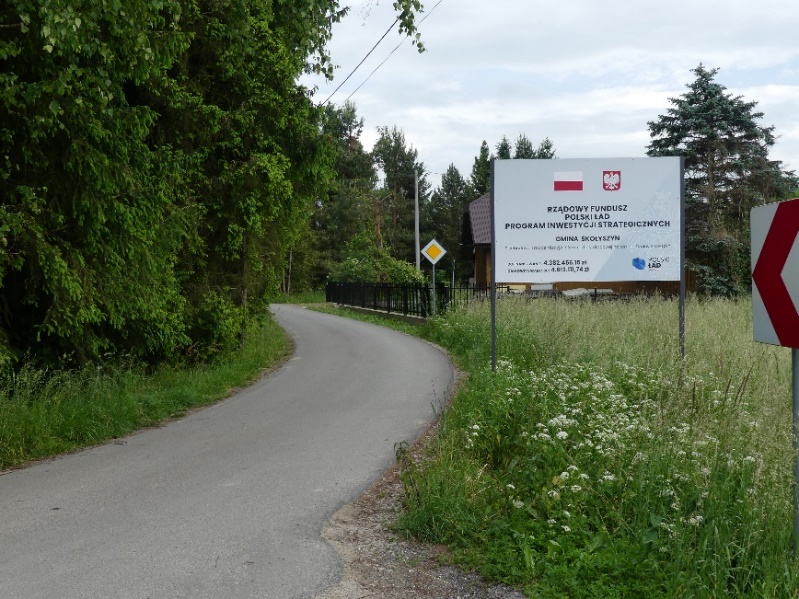 „Przebudowa drogi gminnej  nr 113681R w km 0+273 - 0+472,5 polegająca na wykonaniu chodnika wraz z infrastrukturą towarzyszącą oraz remontem mostu w ciągu tej drogi  w km 0 +472,5 -  0+506,5 w miejscowości  Święcany,  Gmina Skołyszyn”.Zrealizowane zostało zadanie polegające na przebudowie drogi gminnej nr 113681R w km 0+273 – 0+475,5 polegającej na wykonaniu nowego chodnika wraz z infrastrukturą towarzyszącą oraz remontem mostu. Wartość zadania: 735 814,19 zł,  w tym dofinansowanie z Rządowego Funduszu Rozwoju Dróg - 447 414,00 zł.
Termin realizacji: czerwiec.2023 r 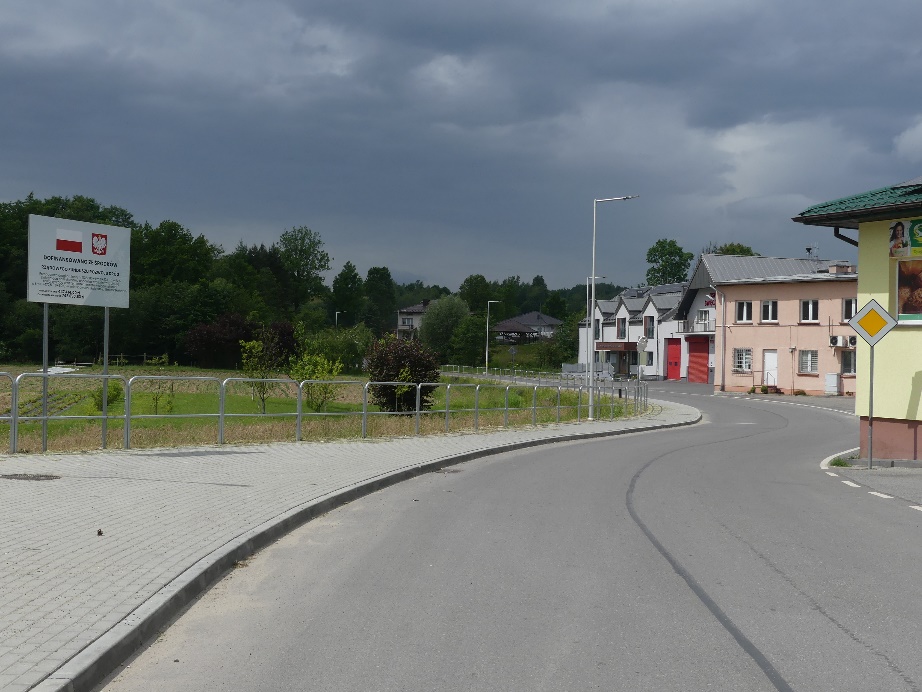 Przebudowa i modernizacja infrastruktury drogowej na terenie Gminy Skołyszyn.Przebudowane lub zmodernizowane zostały następujące odcinki drogowe: Przebudowa drogi wewnętrznej „Tłoki” na działkach nr ew. 589/1 i 589/2 w m. Przysieki • Remont drogi gminnej nr 113663R „Osiedle” w m. Skołyszyn • Przebudowa drogi wewnętrznej „Dworki w kierunku Pniaki” na działkach nr ew. 324, 325/3, 327/1 w m. Lipnica Górna • Remont drogi gminnej nr 113667R w m. Siedliska Sławęcińskie • Przebudowa drogi wewnętrznej „koło Bajczarni” na działach nr ew. 39/1 w m. Harklowa • Przebudowa drogi wewnętrznej k. Sokulskiego na działce ewid. nr 475/3 w m. Harklowa • Remont drogi gminnej nr 113718R „Brzeziny” w m. Bączal Dolny.Wartość zadania: 4 613 111,74  złotych (dofinasowanie w ramach Rządowego Funduszu Polski Ład: Programu Inwestycji Strategicznych). 
Termin realizacji: grudzień 2023 r.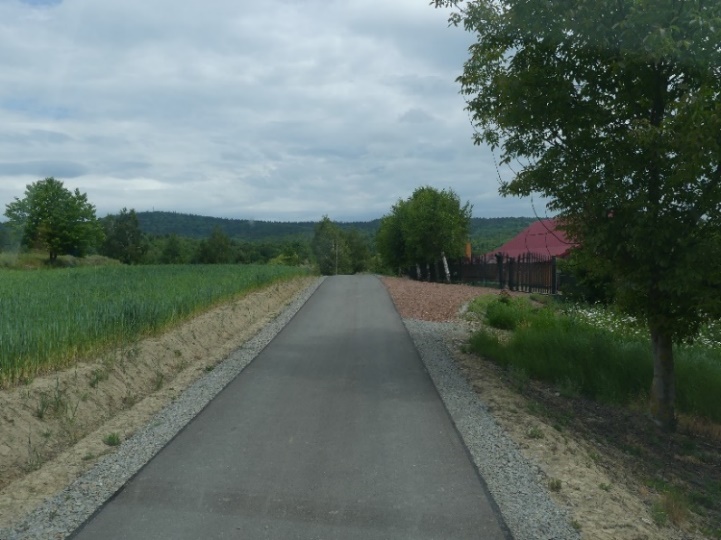 Przebudowa i modernizacja infrastruktury drogowej na terenie Gminy Skołyszyn.Przebudowane lub zmodernizowane zostały następujące odcinki drogowe: 
• Remont drogi gminnej nr 113693R „Góry k. kościoła” w m. Jabłonica w km 0+000 – 0+500 • Remont drogi gminnej nr 113656R „Zadębina” w Jabłonicy w k 0+300 – 1+275 • Remont drogi gminnej nr 113666R „Babis” w m. Sławęcin • Remont drogi gminnej nr 113701R „Zamczysko” w m. Kunowa • Remont drogi gminnej nr 113660R „Jesionka” w m. Bączal Górny • Remont drogi gminnej nr 113668R „Zawodzie w kierunku Osobnicy” • Przebudowa drogi wewnętrznej „Czermianka pod lasem” na działkach nr ew. 2510 i 2515 w m. Święcany • Remont drogi gminnej nr 113716R „Sikorówka” w m. Święcany • Remont drogi gminnej „Czermianka” w m. Święcany • Remont drogi gminnej nr 113680R „Rędziny” w m. Święcany.„Przebudowa drogi gminnej  nr 113681R w km 0+273 - 0+472,5 polegająca na wykonaniu chodnika wraz z infrastrukturą towarzyszącą oraz remontem mostu w ciągu tej drogi  w km 0 +472,5 -  0+506,5 w miejscowości  Święcany,  Gmina Skołyszyn”.Zrealizowane zostało zadanie polegające na przebudowie drogi gminnej nr 113681R w km 0+273 – 0+475,5 polegającej na wykonaniu nowego chodnika wraz z infrastrukturą towarzyszącą oraz remontem mostu. Wartość zadania: 735 814,19 zł,  w tym dofinansowanie z Rządowego Funduszu Rozwoju Dróg - 447 414,00 zł.
Termin realizacji: czerwiec.2023 r Przebudowa dróg rolniczychW ramach w/w zadania zmodernizowane ostały odcinki dróg rolniczych: • w Jabłonicy na dz. nr ewid. 341, 498 (odcinek o długości 200 m) • w Święcanach na dz. nr ewid. 2516 (odcinek o długości 550 m) • w Przysiekach na dz. nr ewid. 470 (odcinek o długości 450 m).Wartość zadania: 230 000,00 zł. Dofinansowanie ze środków związanych z wyłączeniem z produkcji gruntów rolnych.Termin realizacji: październik 2023 r.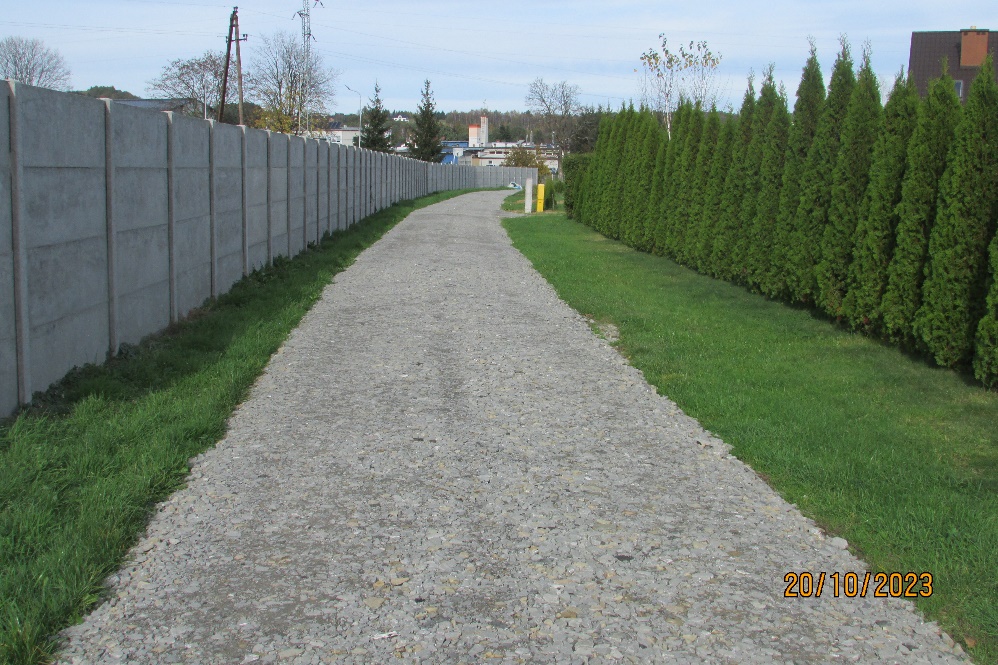 INFRASTRUKTURA KOMUNALNAINFRASTRUKTURA KOMUNALNA„Budowa sieci kanalizacji sanitarnej dla miejscowości Siepietnica i Święcany, Gmina Skołyszyn”.W ramach w/w inwestycji została przeprowadzona modernizacja przepompowni w Skołyszynie, powstały 4 nowe przepompownie ścieków oraz wybudowano ponad 6,5 km sieci kanalizacyjnej. Celem projektu było podniesienie poziomu skanalizowania Gminy poprzez rozwój gminnej infrastruktury kanalizacyjnej.Wartość zadania: 4 746 282,81 zł (dofinasowanie w ramach Rządowego Funduszu Polski Ład: Programu Inwestycji Strategicznych).Termin realizacji: grudzień 2023 r.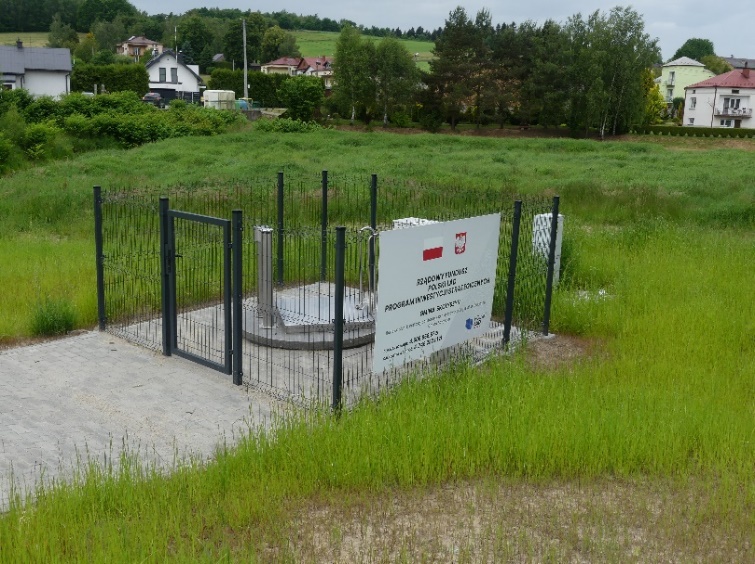  „Modernizacja gminnej oczyszczalni ścieków w Przysiekach poprzez budowę instalacji fotowoltaicznej”.Zaprojektowano i wykonano instalację fotowoltaiczną o mocy 30,00 kWp na obiekcie Gminnej Oczyszczalni Ścieków w Przysiekach. Wartość zadania wyniosła 128 909,78 zł (środki własne).

Termin realizacji: czerwiec 2023 r.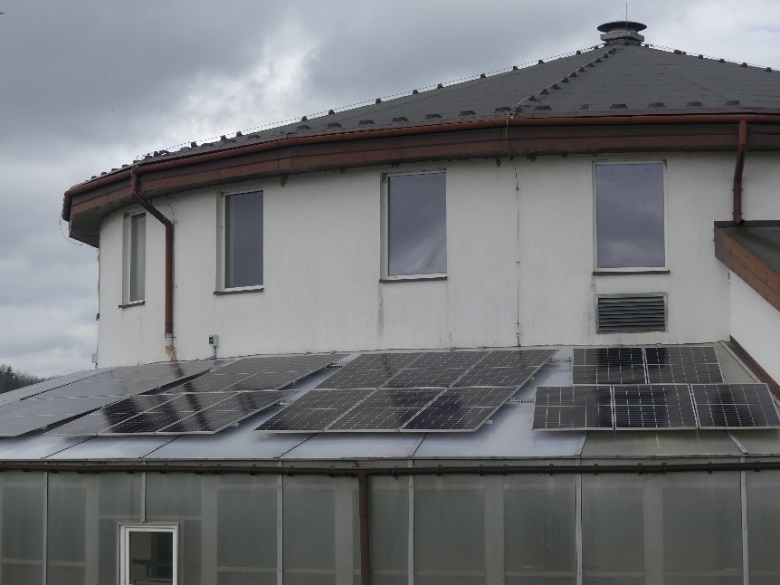 OŚWIETLENIE ULICZNEOŚWIETLENIE ULICZNEBudowa odcinków oświetlenia ulicznego,,Budowa oświetlenia ulicznego na terenie miejscowości Kunowa przy drodze gminnej „Pod jedliną” gm. Skołyszyn” – etap 1”,,,Budowa oświetlenia ulicznego przy drodze powiatowej Nr DP1863R na odcinku od posesji nr 150 do granicy gminy Skołyszyn z gminą Lipinki, na terenie miejscowości Harklowa gm. Skołyszyn”,„Budowa oświetlenia ulicznego przy drodze gminnej G12 nr 113662R ”Dutkowice”, na terenie miejscowości Bączal Górny gm. Skołyszyn”  – etap 2, ,,Budowa oświetlenia ulicznego przy drodze powiatowej Nr DP1830R na terenie miejscowości Lisów „Leśniczówka” gm. Skołyszyn”,,,Budowa oświetlenia ulicznego przy drodze powiatowej nr DP1832R „Bączal – Skołyszyn” od skrzyżowania z drogą krajową DK28 na terenie miejscowości Skołyszyn gm. Skołyszyn”,,,Budowa oświetlenia ulicznego przy drogach gminnych (dz. nr. ewid. 492 oraz 477) w okolicy Domu Ludowego w Przysiekach na terenie miejscowości Przysieki gm. Skołyszyn” etap 2.„Budowa oświetlenia ulicznego w ciągu dróg powiatowych Nr 1828R Siepietnica – Święcany – Lisów i 1827R Święcany – gr. wojew. – Szerzyny”,„Budowa oświetlenia ulicznego przy drodze gminnej G38 Nr 113688R „Dębczak” w Siepietnicy”Wartość zadania blisko 820 tysięcy złotych (środki własne).
Termin realizacji: grudzień 2023 r.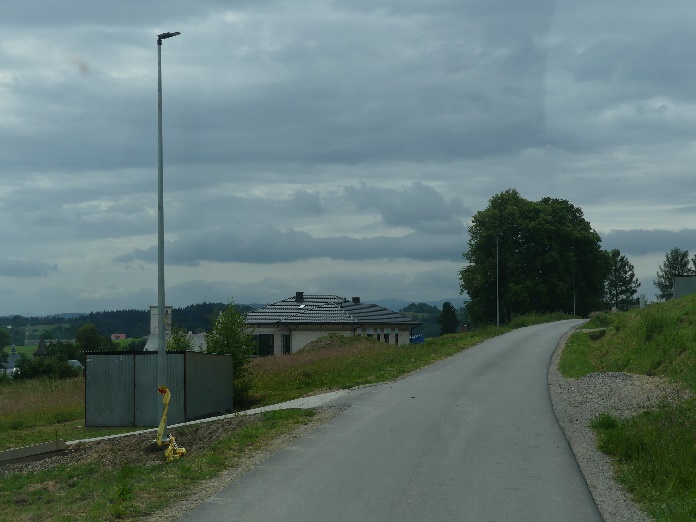 INWESTYCJE OŚWIATOWEINWESTYCJE OŚWIATOWEBudowa miejsc postojowych Kiss&Ride przy Szkole Podstawowej w SkołyszynieTeren przy SP w Skołyszynie wzbogacił się o nowe, wygodne i przede wszystkim bezpieczne miejsca postojowe, a także drogę wewnętrzną/manewrową, nowe chodniki, odwodnienie, oświetlenie zatoki manewrowe i miejsc postojowych oraz montaż monitoringu wizyjnego. W ramach prac wykonano także przebudowę istniejącego zjazdu z DK 28 oraz ogrodzenia szkolnego. Wartość zadania: 936 419,06 zł (dofinansowanie z Funduszu Przeciwdziałania COVID-19, w ramach konkursu „Rosnąca odporność”).Termin realizacji: sierpień 2023 r.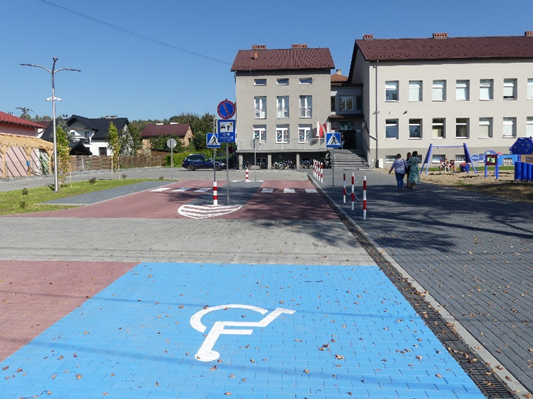 „Budowa ogólnodostępnej infrastruktury rekreacyjnej na terenie Gminy Skołyszyn”.Inwestycja przewidywała rozbudowę 2 ogólnodostępnych i niekomercyjnych miejsc bezpiecznego i aktywnego spędzania czasu wolnego - placów zabaw dla rodzin z dziećmi na terenie gm. Skołyszyn  w miejscowościach  Skołyszyn i Święcany:
1.Rozbudowę placu zabaw przy budynku SP w ZSP w Skołyszynie – Przedszkole
2.Rozbudowę placu zabaw przy Szkole Podstawowej w miejscowości Święcany w Gminie SkołyszynWartość zadania: 585 123,50 zł, w tym dofinansowanie z  Programu Rozwoju Obszarów Wiejskich na lata 2014-2020 - 372 314,00 zł. Okres realizacji: grudzień 2023 r.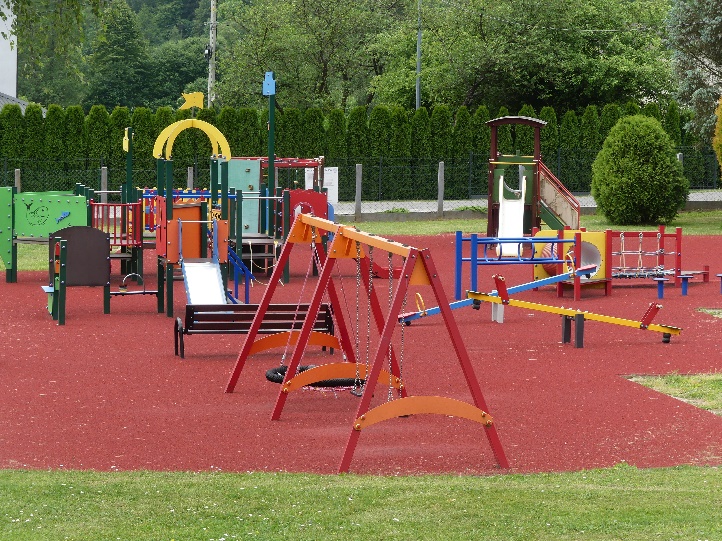 Montaż monitoringu wizyjnego w Szkole Podstawowej w Kunowej i HarklowejJednym z działań podjętych przez samorząd był montaż monitoringu wizyjnego budynku Szkoły Podstawowej w Harklowej i Kunowej. W ramach zadania zainstalowano m.in.: rejestrator IP BCS-NVR0802-4K-III 8 kanałowy; dysk HDD 3,5` 4TB WD42PURZ; szafę wiszącą 9U 600x450; kamery tubowe BCS-L-TIP58FCL4-Ail IP 8 Mpx, NightColor. Wartość zadania (SP Harklowa  - 19 996,50 zł; SP Kunowa - 19 097,00 zł) – środki własne. Termin realizacji: wrzesień 2023 r.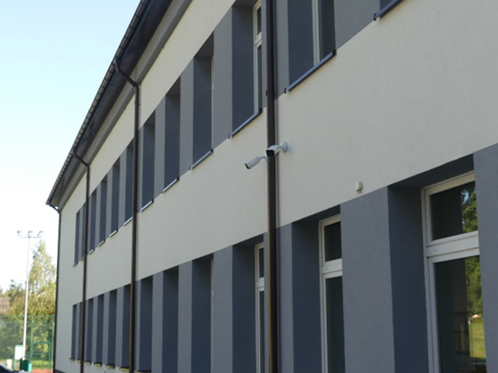 Budowa miejsc postojowych Kiss&Ride przy Szkole Podstawowej w SkołyszynieTeren przy SP w Skołyszynie wzbogacił się o nowe, wygodne i przede wszystkim bezpieczne miejsca postojowe, a także drogę wewnętrzną/manewrową, nowe chodniki, odwodnienie, oświetlenie zatoki manewrowe i miejsc postojowych oraz montaż monitoringu wizyjnego. W ramach prac wykonano także przebudowę istniejącego zjazdu z DK 28 oraz ogrodzenia szkolnego. Wartość zadania: 936 419,06 zł (dofinansowanie z Funduszu Przeciwdziałania COVID-19, w ramach konkursu „Rosnąca odporność”).Termin realizacji: sierpień 2023 r.„Budowa ogólnodostępnej infrastruktury rekreacyjnej na terenie Gminy Skołyszyn”.Inwestycja przewidywała rozbudowę 2 ogólnodostępnych i niekomercyjnych miejsc bezpiecznego i aktywnego spędzania czasu wolnego - placów zabaw dla rodzin z dziećmi na terenie gm. Skołyszyn  w miejscowościach  Skołyszyn i Święcany:
1.Rozbudowę placu zabaw przy budynku SP w ZSP w Skołyszynie – Przedszkole
2.Rozbudowę placu zabaw przy Szkole Podstawowej w miejscowości Święcany w Gminie SkołyszynWartość zadania: 585 123,50 zł, w tym dofinansowanie z  Programu Rozwoju Obszarów Wiejskich na lata 2014-2020 - 372 314,00 zł. Okres realizacji: grudzień 2023 r.„Budowa nowego podjazdu dla osób niepełnosprawnych przy istniejącej szkole podstawowej łączenie z przebudową istniejących schodów wejściowych na działce nr ew. 1159/4 w Święcanach”.Realizacja projektu zlikwidowała bariery architektoniczne utrudniające dzieciom i młodzieży niepełnosprawnej dostęp do placówki edukacyjnej. Dzięki jego realizacji Szkoła Podstawowa w Święcanach jest dostępna dla osób z niepełnosprawnością ruchową, w tym poruszających się na wózkach inwalidzkich.  Został umożliwiony dostęp do obiektu przez osoby po różnego rodzaju urazach, mające czasowe trudności w poruszaniu się, nie tylko  korzystające z wózków inwalidzkich, ale również z kul, lasek, czy też innych pomocy ortopedycznych.Wartość zadania wyniosła: 123 507,55  zł, w tym dofinansowanie ze środków Państwowego Funduszu Rehabilitacji Osób Niepełnosprawnych w ramach programu pn. „Wyrównywanie różnic między regionami III” w obszarze B - 67 929,15 zł)

Okres realizacji: 2022 r. - 2023 r.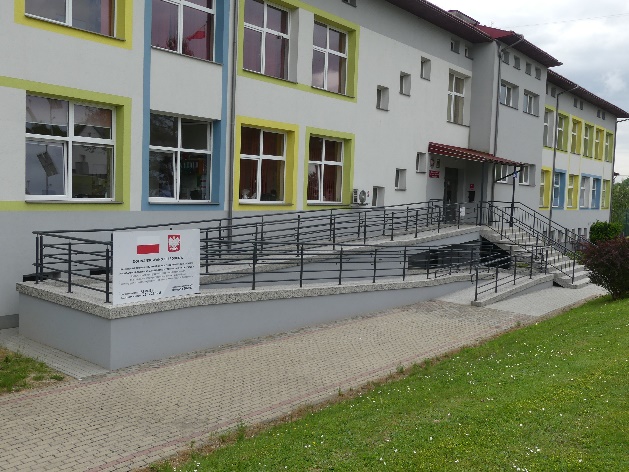 
Zakup autobusu szkolnego do przewozu uczniów do Szkoły Podstawowej 
w Święcanach.Gmina Skołyszyn zakupiła autobus marki Mercedes Wing Vario. Posiada 34 miejsca siedzące. Wartość pojazdu 319 800,00 zł (środki własne).Termin realizacji: marzec 2023 r.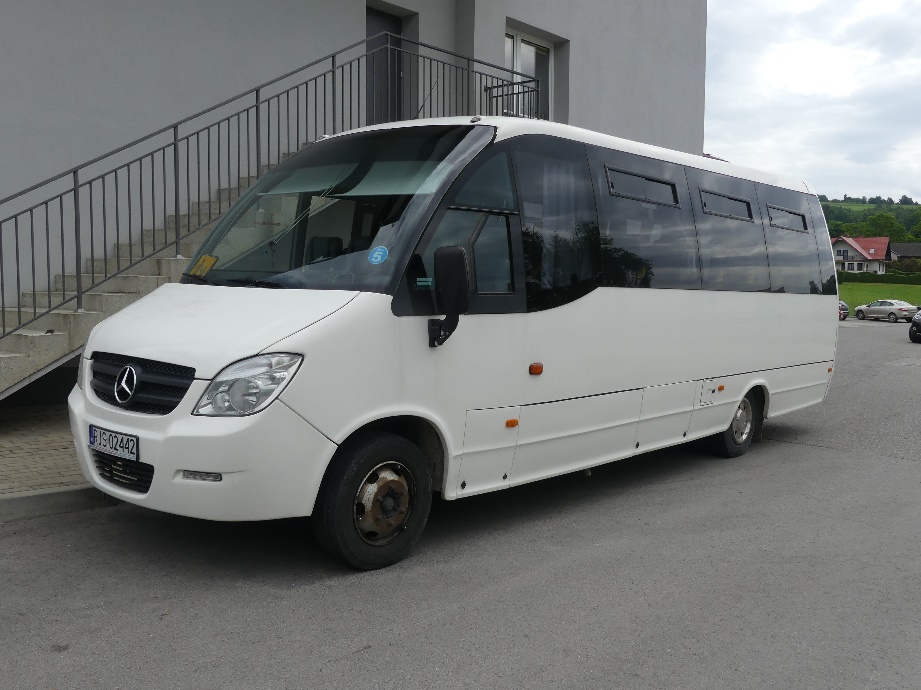 	OCHRONA ZDROWIA„Budowa i wyposażenie SP ZOZ w Święcanach wraz z zagospodarowaniem terenu na działce gm. o nr ewid. 1642/1”.Przedmiotem inwestycji była budowa i wyposażenie SP ZOZ w Święcanach wraz zagospodarowaniem terenu. W ramach zadania powstał budynek dwukondygnacyjny z instalacją fotowoltaiczną, spełniający standardy dostępności dla osób z dysfunkcjami. Jest wyposażony w gabinety lekarskie, zabiegowe, poczekalnię, izolatkę, przebieralnię i pokoje biurowe oraz salę ćwiczeń dla rehabilitacji skolioz u dzieci w wieku 3-15 lat.Wartość zadania wyniosła 3 070 273,44 zł, w tym dofinansowanie ze środków Rządowego Funduszu Inwestycji Lokalnych: 3 000 000,00 zł Okres realizacji:  2021 r. - 2023 r.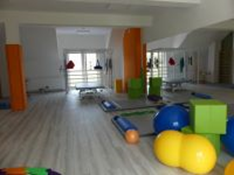 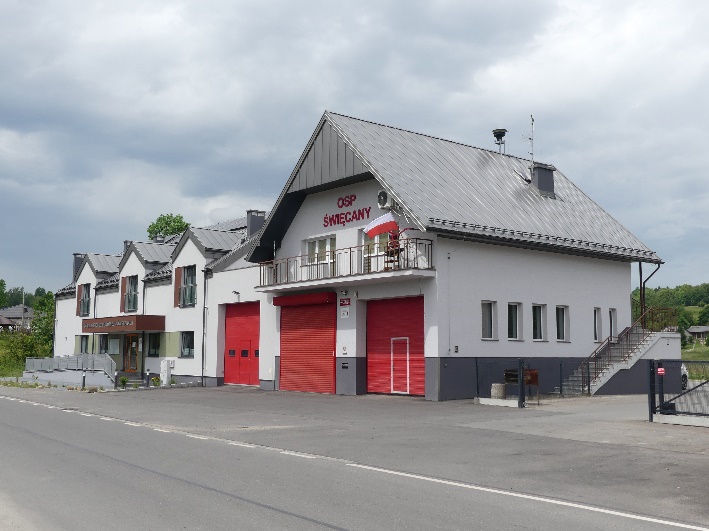 WSPARCIE DLA KLUBÓW SPORTOWYCHPrzyznano dotacje na rozwój sportu w Gminie Skołyszyn.Ludowy Klub Sportowy w Skołyszynie - Dotacja: 95 000,00 zł, z przeznaczeniem na działalność klubu sportowego (tworzenie warunków do uprawiania sportu przez członków klubu, uczestniczenie w imprezach sportowych na terenie gminy, stałe podnoszenie poziomu sportowego, zarządzanie posiadanymi obiektami i urządzeniami sportowymi, zakup sprzętu sportowego, przygotowania obiektów do rozgrywek). Ludowy Klub Sportowy „Standart” w Święcanach - Dotacja: 50 000,00 zł, z przeznaczeniem na działalność klubu sportowego (tworzenie warunków do uprawiania sportu wyczynowego i kultury fizycznej przez jego członków, uczestniczenie w imprezach sportowych na terenie gminy i poza nią, udział w rozgrywkach ligowych, współpraca z władzami oświatowymi i szkołami działającymi na terenie gminy i poza nią, zarządzanie posiadanymi obiektami i urządzeniami sportowymi, przygotowanie obiektów do rozgrywek, zakup odzieży i obuwia sportowego).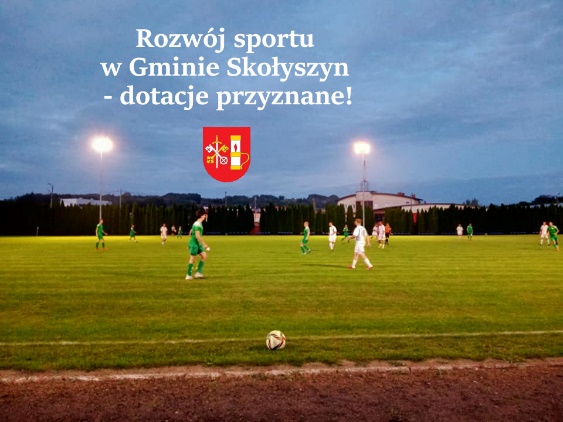 OŚWIETLENIE ULICZNEOŚWIETLENIE ULICZNE
„Zagospodarowanie działki nr ewid. 38/2 na potrzeby OSP w Kunowej”.Zadanie polegało na budowie garażu o konstrukcji stalowej o wymiarach 600x800 cm i wysokości ścian 3,80 oraz kalnicy 5,20 m, wykonanie podjazdu, wykonanie instalacji elektrycznej, odgromowej oraz montaż klimatyzacji.Wartość zadania: 130 685,51 zł.Termin realizacji: grudzień 2023 r.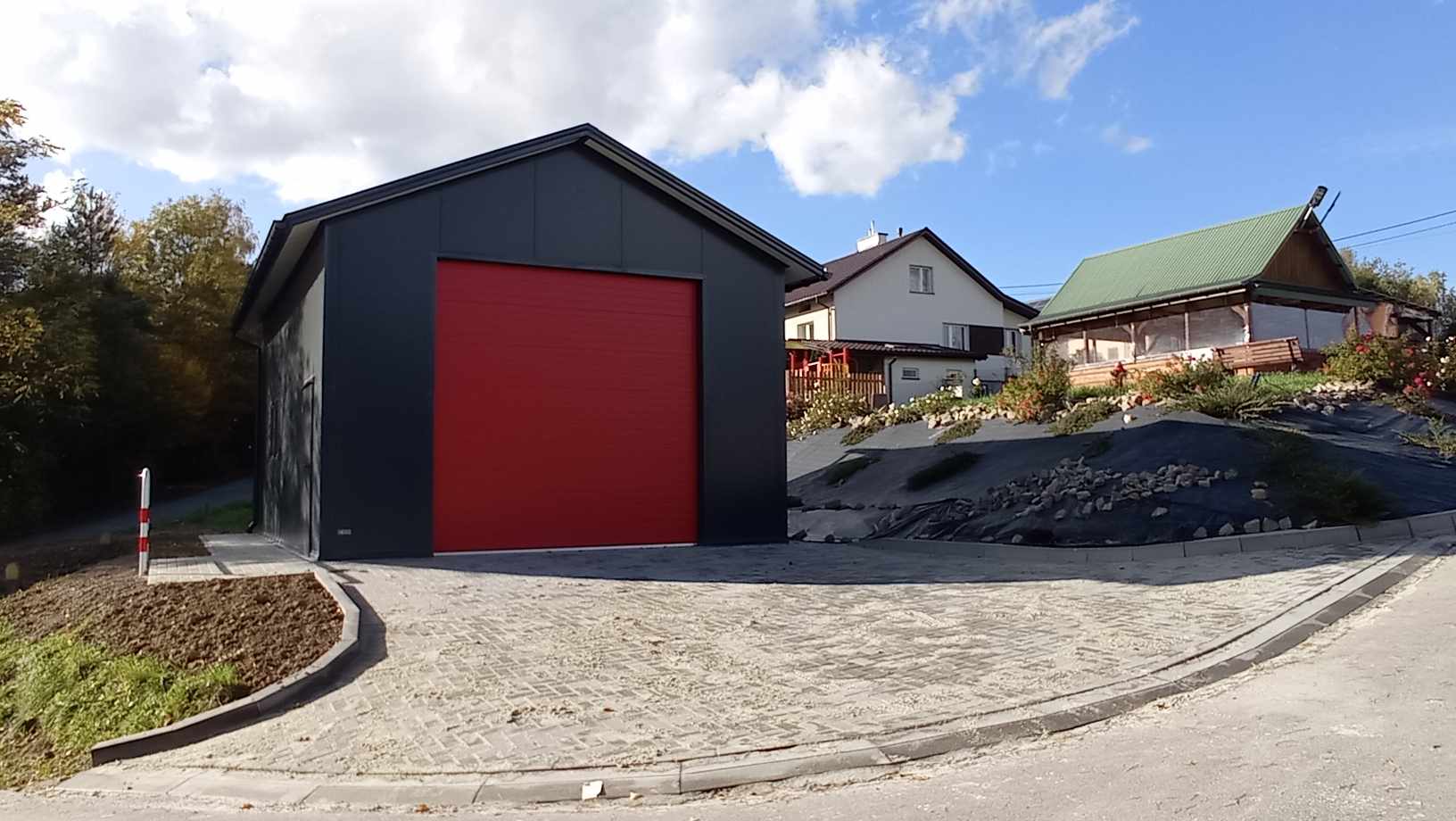 REMONTY DOMÓW LUDOWYCHRemont schodów zewnętrznych w Domu Ludowym w Lipnicy GórnejZadanie obejmowało remont schodów zewnętrznych oraz podjazdu dla osób niepełnosprawnych. W ramach w/w prac wykonano m.in.  demontaż barierek stalowych, rozbiórkę elementów żelbetowych i murowanych, osuszono i odgrzybiono powierzchnię ścian, wykonano izolacje przeciwwilgotne, wykonano podbudowę pod kostkę z pospółki, a także wykonano prace brukarskie – montaż kostki betonowej (ok. 56 m2), zamontowano palisady betonowe i barierki schodowe stalowe. Wartość zadania: 77 376,54 zł (środki własne).Termin realizacji: październik 2023 r.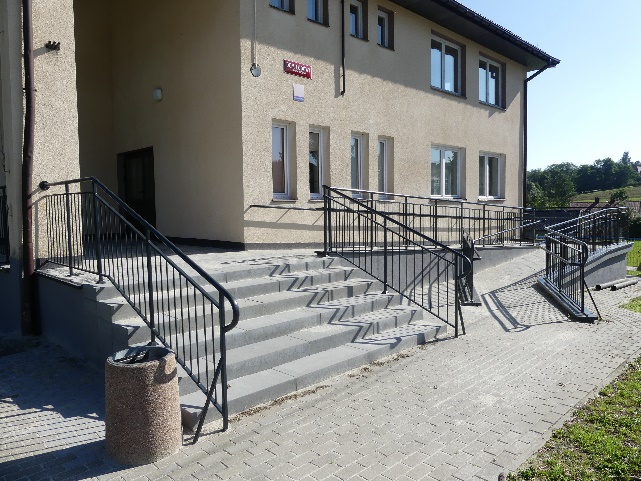 Malowanie dachu Domu Ludowego w SiepietnicyWykonane zostało zadanie polegające na malowaniu dachu budynku Domu Ludowego w Siepietnicy. W ramach zadania m.in.:Wymieniono obluzowane gwoździe;Oczyszczono mechanicznie powierzchnię dachu oraz umyto ciśnieniowoDwukrotnie pomalowano całą powierzchnię dachu przy użyciu farby poliwinylowej akrylowej,Pomalowano podbitkę dachową.Wartość zadania: 19 350 zł (środki własne).Termin realizacji: lipiec 2023 r.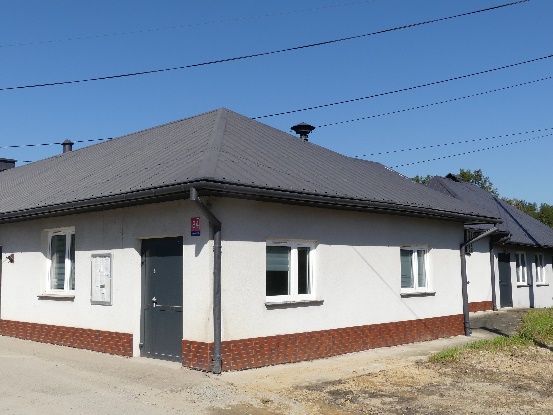 Remont altany wiejskiej w KunowejW ramach zadania wykonane zostały prace polegające na wzmocnieniu konstrukcji drewnianej altany oraz jej odnowieniu. Zamontowane zostały nowe ławki, pozyskane od Gminy Skołyszyn oraz blaty stołów i odnowione latarnie parkowe.Wartość zadania 12 538,59 zł (środki własne).Termin realizacji: wrzesień.2023 r.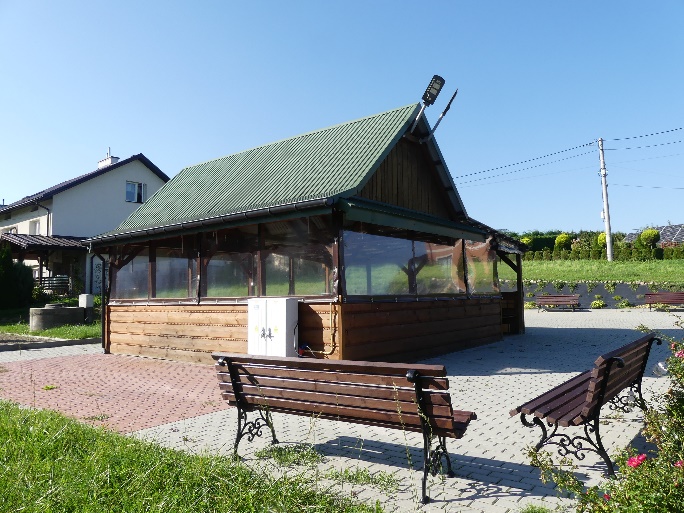 „Zagospodarowanie terenu w okolicy Domu Ludowego w Bączalu Górnym”. Wykonane zostały następujące zadania: uporządkowanie terenu przed wykonaniem prac, wykonanie plantowania oraz wyrównanie terenu, ustawienie cokołu, dostarczenie i montaż tablicy upamiętniającej, dostarczenie i montaż zadaszenia figury w konstrukcji stalowej i blachy nierdzewnej, utwardzenie z kostki, zadaszenie dla sikawki strażackiej konnej, uporządkowanie terenu po wykonaniu robót budowlanych: zadbanie o zieleń wokół budynku.Wartość zadania wyniosła 36 400 zł, w tym dofinansowanie ze środków Podkarpackiego Programu Odnowy Wsi na lata 2021 – 2025 – 12 000 zł.
Termin realizacji: grudzień 2023 r.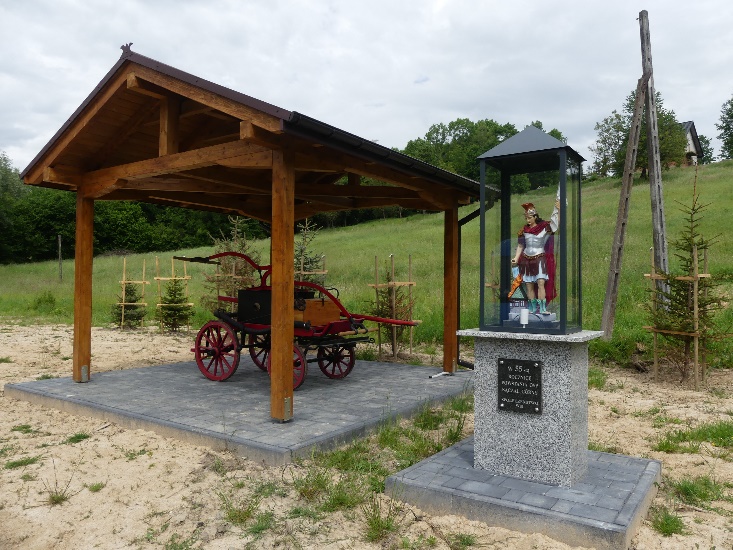 
„Przebudowa i rozbudowa budynku Domu Ludowego w Jabłonicy”
Wykonano prace wykończeniowe w dobudowanej sali Domu Ludowego w Jabłonicy wraz z pracami związanymi z dociepleniem tej części budynku oraz wykończenie pomieszczania WC dla niepełnosprawnych i kobiet. Wykonano także roboty rozbiórkowe w starej części budynku: ścian i posadzek oraz zamontowano stolarkę okienną.Wartość zrealizowanego etapu zadania: 323 671,70 zł (środki własne)Termin realizacji: listopad 2023 r. 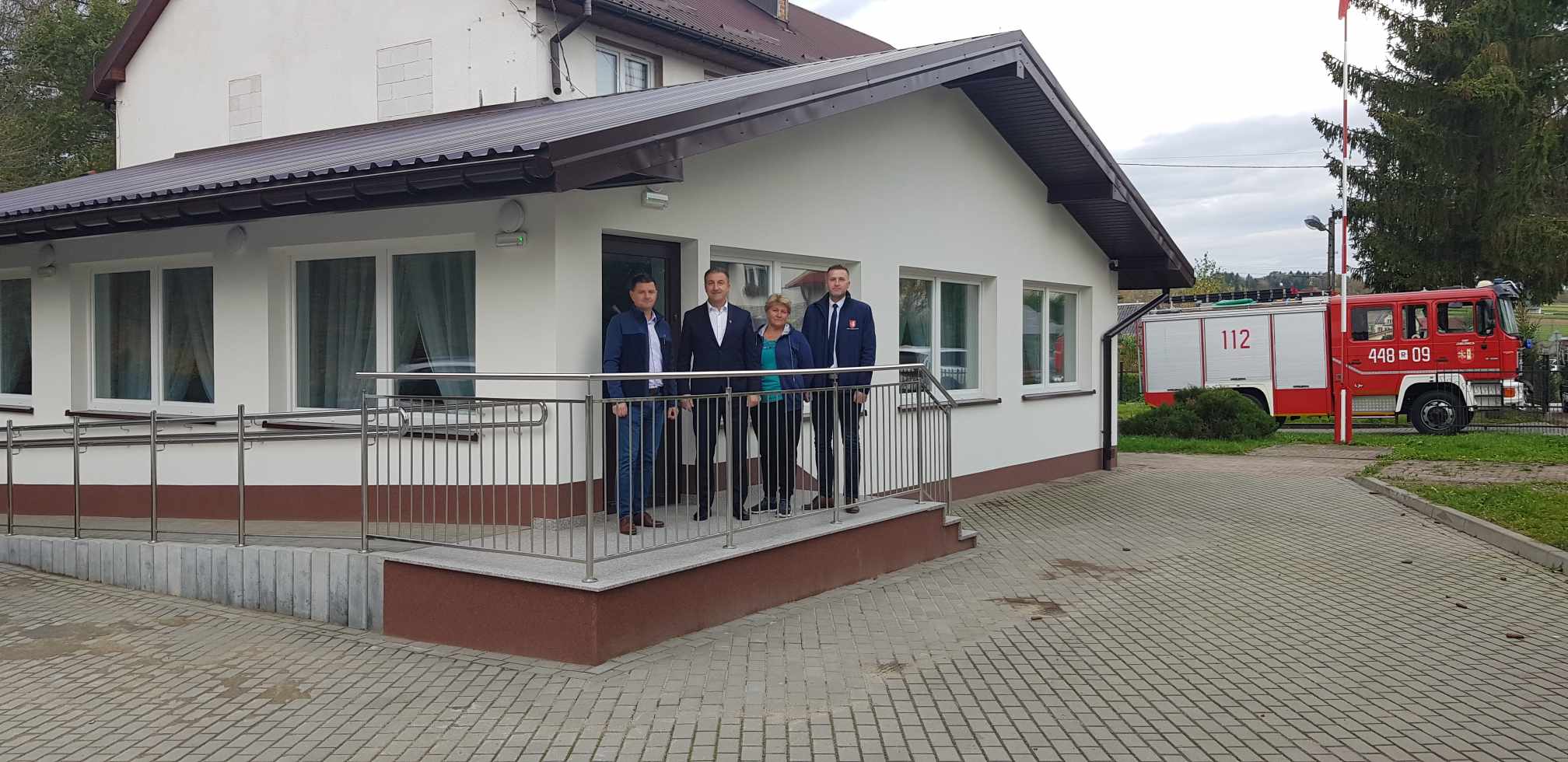 
„Przygotowanie terenu pod montaż urządzeń zabawowych” oraz „Dostawie urządzeń wyposażenia placu zabaw w ramach zagospodarowania działki nr ewid. 298/1 w m. Lipnica Górna”Wykonano profilowanie i korytowanie podłoża, drenaż oraz budowę chodników z kostki brukowej i montaż ogrodzenia drewnianego, a także montaż urządzeń zabawowych i elementów pomocniczych. Wykonano także dogodny parking dla samochodów.Wartość zadania: 169 390,45 zł (środki własne).Termin realizacji: kwiecień 2023 r.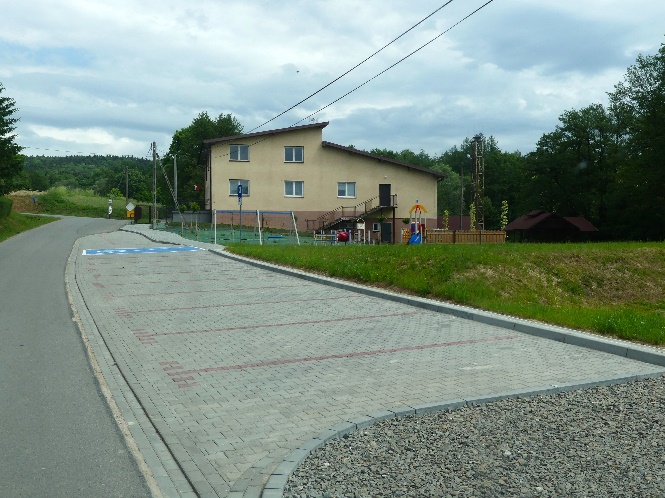 POZOSTAŁE INWESTYCJEPOZOSTAŁE INWESTYCJE„Zapewnienie optymalnych warunków dla prowadzenia działalności kulturalnej poprzez modernizację GOKiCz w Skołyszynie”.Projekt realizowany w ramach Programu Rządowego Infrastruktura Domów Kultury ze środków finansowych Ministra Kultury i Dziedzictwa Narodowego pochodzących z Funduszu Promocji KulturyInwestycja polegała na wykonaniu I etapu przebudowy zewnętrznej klatki schodowej budynku GOKiCz w Skołyszynie. W ramach inwestycji były wykonane następujące roboty budowlane związane z poprawą dostępności budynku GOKiCz w Skołyszynie:rozbiórka istniejących schodów,budowa fundamentów zewnętrznej klatki schodowej,budowa słupów zewnętrznej klatki schodowej,budowa schodów zewnętrznej klatki schodowej,budowa stropów zewnętrznej klatki schodowej,budowa konstrukcji dachowej zewnętrznej klatki schodowej,murowanie ścian zewnętrznych,ustawienie rusztowań.Wartość zadania 436 540,41 zł, w tym dofinansowanie z Programu Rządowego Infrastruktura Domów Kultury - 220 000,00 zł. 
Wkład własny: 216 540,41 zł.Termin realizacji: grudzień 2023 r.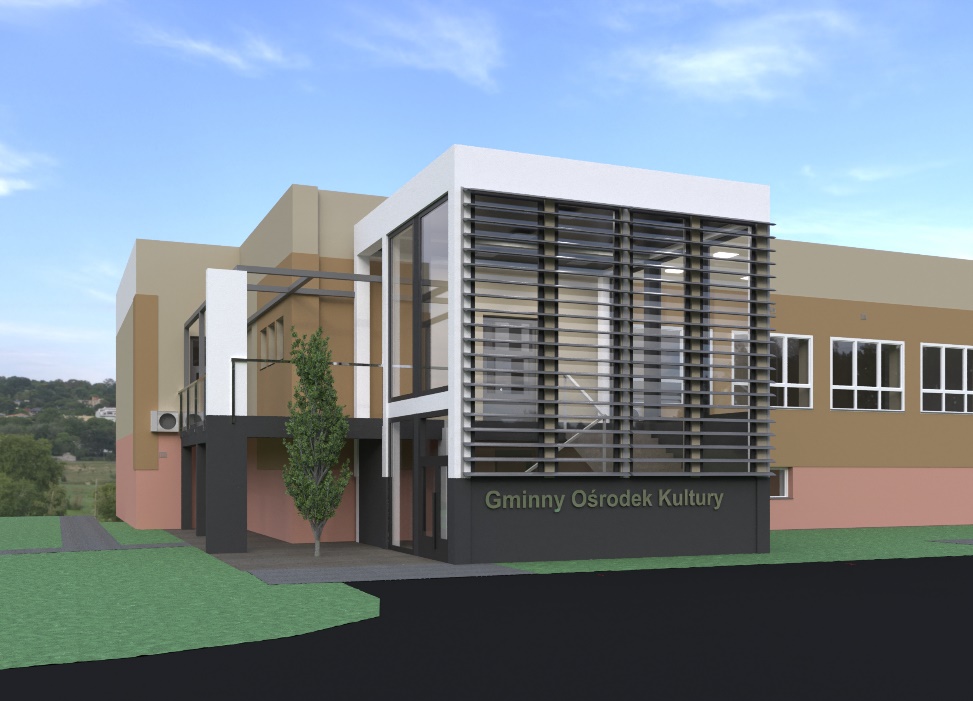 POZOSTAŁE INWESTYCJEPOZOSTAŁE INWESTYCJE„Budowa parku turystyki i kultury w Skołyszynie poprzez zagospodarowanie terenu o powierzchni ok. 6,9 ha”.Projekt jest realizowany w ramach dofinansowania otrzymanego z Rządowego Funduszu Polski Ład: Program Inwestycji Strategicznych.Inwestycja polegała na wykonaniu dokumentacji projektowo – technicznej wraz z prawomocnym pozwoleniem na budowę, oczyszczeniu i wyregulowaniu stawu, budowie urządzeń wodnych, budowie toru pumptrack, toalety, molo nad stawem, pomostu, kładki nad potokiem oraz pielęgnacji drzew.Wartość zrealizowanego etapu zadania: 2 422 509,29 zł.Termin realizacji: grudzień 2023 r.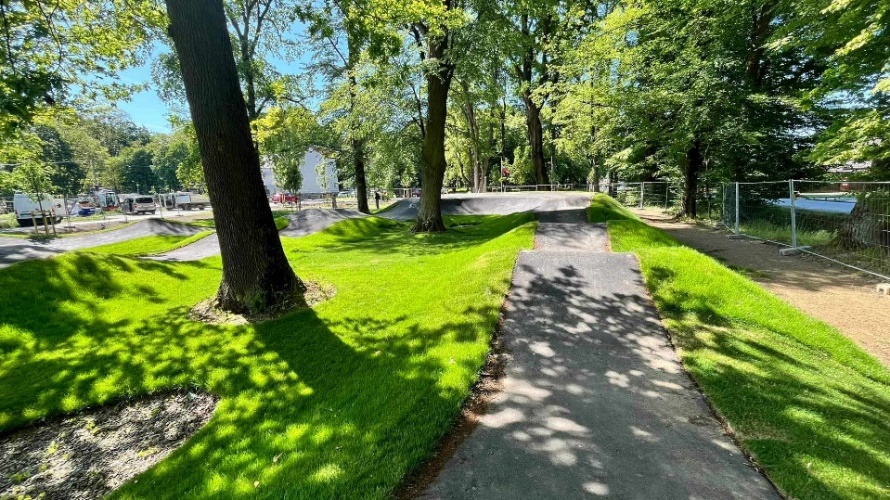 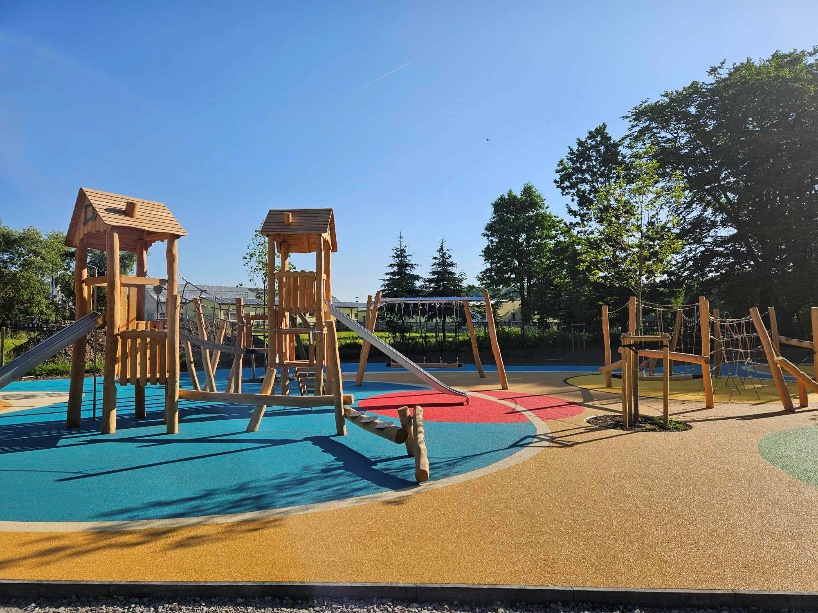 ZADANIA POWIATOWE WSPÓŁFINANSOWANE PRZEZ GMINĘ SKOŁYSZYNZADANIA POWIATOWE WSPÓŁFINANSOWANE PRZEZ GMINĘ SKOŁYSZYN
Przebudowa drogi powiatowej w miejscowościach Bączal Dolny i Bączal Górny. Wartość zadania 1 227 922,37 zł.Na realizację inwestycji Gmina Skołyszyn przekazała pomoc finansową dla Powiatu Jasielskiego w kwocie 223 297,00 zł. Termin realizacji: wrzesień 2023 r.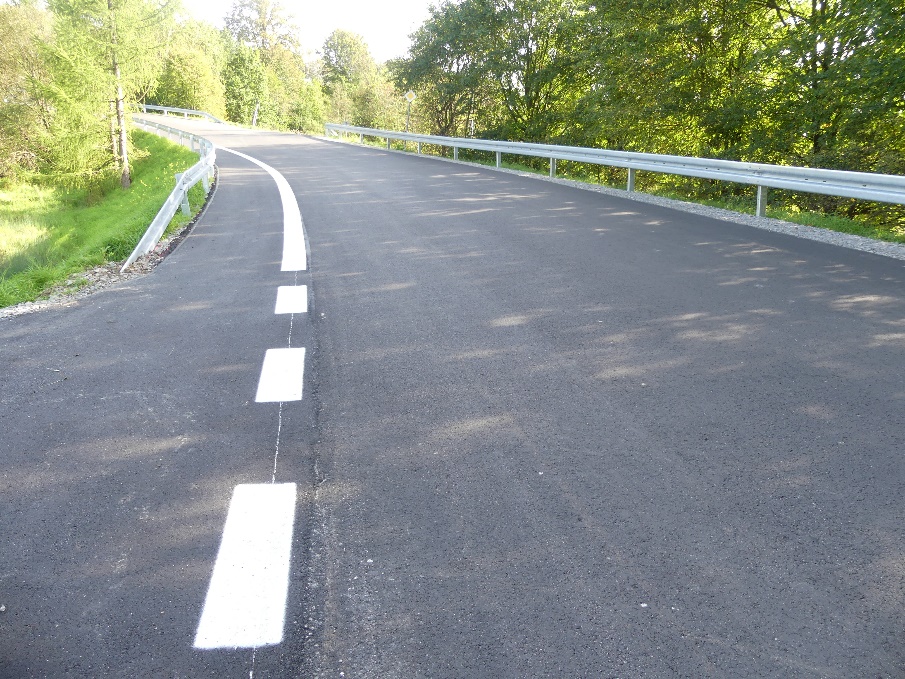 
Budowa chodnika dla pieszych, położonego przy drodze powiatowej w Bączalu Dolnym i Bączalu Górnym. Wartość zadania 1 927 452,24 zł.Gmina Skołyszyn przekazała na ten cel dotację celową 
w wysokości 300 000 zł.Termin realizacji: sierpień 2023 r.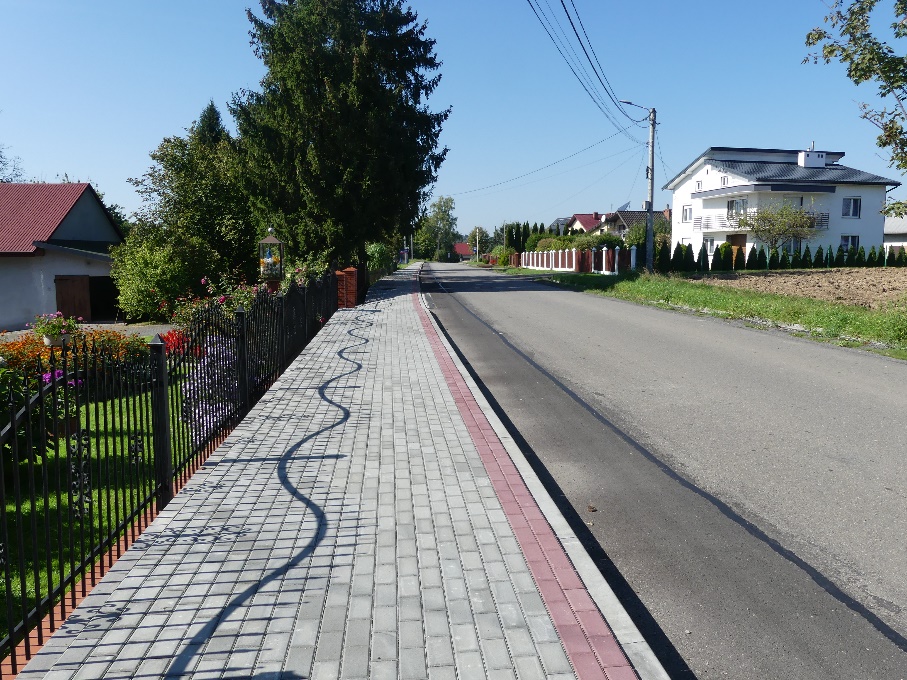 ZADANIA POWIATOWE WSPÓŁFINANSOWANE PRZEZ GMINĘ SKOŁYSZYNZADANIA POWIATOWE WSPÓŁFINANSOWANE PRZEZ GMINĘ SKOŁYSZYNOpracowaniu dokumentacji oraz budowa chodnika w Harklowej w ciągu drogi powiatowej Nr 1863R Skołyszyn  - Harklowa  - gr. wojew. – Wójtowa  - Lipinki.  Wartość zadania (2023): 1 370 712 złGmina Skołyszyn przekazała na ten cel dotację w wysokości 134 000 zł.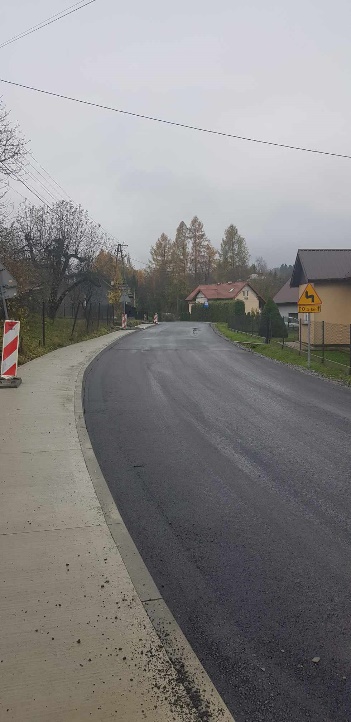 Termin realizacji: grudzień 2023 r. 
Budowa mostu na drodze powiatowej Siepietnica – Święcany –  gr. wojew. 
– Szerzyny .Wartość zadania 4 000 000 zł.Gmina Skołyszyn przekazała na ten cel dotację celową 
w wysokości 700 000 zł.Termin realizacji: październik 2023 r.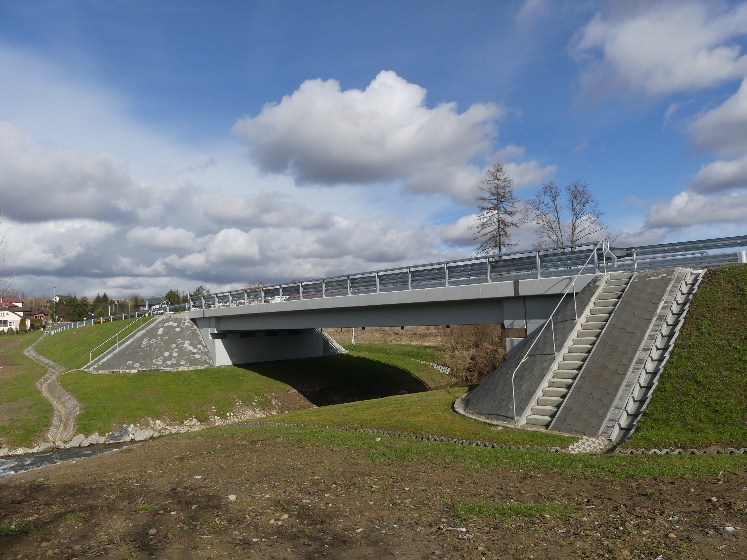 ZADANIA POWIATOWE WSPÓŁFINANSOWANE PRZEZ GMINĘ SKOŁYSZYNZADANIA POWIATOWE WSPÓŁFINANSOWANE PRZEZ GMINĘ SKOŁYSZYN
Budowa granicznego mostu na potoku Czermianka, łączącego powiat jasielski z tarnowskim (Jabłonica/Czermna)Wartość zadania: 2 097 736,62 złGmina Skołyszyn przekazała na ten cel dotację w wysokości 89 660,49 złTermin realizacji: grudzień 2023 r.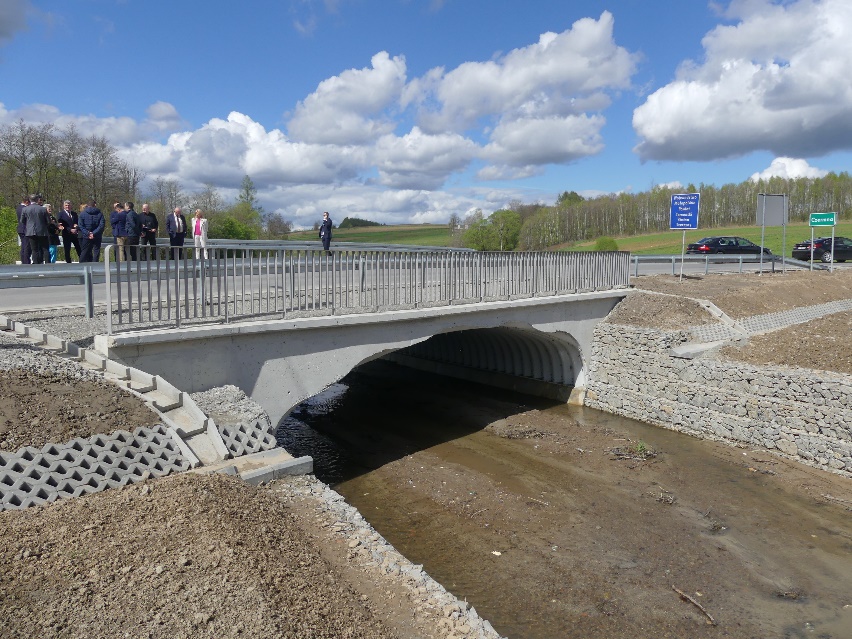 Lp.Nazwa placówkiLiczba oddziałówLiczba dzieciLp.Nazwa placówkiLiczba oddziałówLiczba dzieci3 – 5 lat1Publiczne Przedszkole w Skołyszynie49696Ogólna liczbauczniówOgólna liczba oddziałówOgólna liczbauczniówOgólna liczba oddziałów1 453891 39585Ogólna liczbauczniówOgólna liczba oddziałówOgólna liczbauczniówOgólna liczba oddziałów1 258841 26589Ogólna liczbauczniówOgólna liczba oddziałów113084Ogólna liczbauczniówOgólna liczba oddziałów108981LPPlacówkaKwota1Szkoła Podstawowa w Bączalu Dolnym1 100,002Szkoła Podstawowa w Harklowej1 000,003Szkoła Podstawowa w Jabłonicy2 252,674Szkoła Podstawowa w Kunowej1 300,005Szkoła Podstawowa w Lisowie1 547,006Szkoła Podstawowa w Przysiekach299,007Zespół Szkół Publicznych w Skołyszynie4 137,708Szkoła Podstawowa w Święcanach1 500,009GZOEAS2 249,00Razem15 385,37GMINA SKOŁYSZYNGMINA SKOŁYSZYNGMINA SKOŁYSZYNGMINA SKOŁYSZYNUczniowie ze specjalnymi potrzebami edukacyjnymi w roku szkolnym Uczniowie ze specjalnymi potrzebami edukacyjnymi w roku szkolnym Uczniowie ze specjalnymi potrzebami edukacyjnymi w roku szkolnym Uczniowie ze specjalnymi potrzebami edukacyjnymi w roku szkolnym Uczniowie ze specjalnymi potrzebami edukacyjnymi w roku szkolnym Uczniowie ze specjalnymi potrzebami edukacyjnymi w roku szkolnym lpNazwa szkoły / placówkiniepełnosprawnośćsprzężonyminiepełnosprawnośćruchowa, afazją niepełnosprawnością  intelektualną w stopniu lekkim niepełnosprawnością  intelektualną w stopniu umiarkowanym niepełnosprawnością  intelektualną w stopniu głębokim autyzmem w tym z zespołem Aspergera1PRZEDSZKOLE0000002SP. BĄCZAL DOLNY0000003SP. HARKLOWA0000004SP. JABŁONICA0000005SP. KUNOWA1001006SP. PRZYSIEKI1010007SP. SKOŁYSZYN3220118SP. ŚWIĘCANY322011RAZEMRAZEM845122Kształcenie specjalneLPMiejsce zamieszkania uczniaPlacówka do której uczęszcza uczeńSposób realizacji dowozuKształcenie specjalne1ŚwięcanySOSW FrysztakUmowa o zwrot kosztów dowozu Kształcenie specjalne2Pusta WolaPrzedszkole  integracyjne JasłoUmowa o zwrot kosztów dowozu Kształcenie specjalne3HarklowaSOSW FrysztakUmowa o zwrot kosztów dowozuKształcenie specjalne4LisówSOSW JasłoUmowa o zwrot kosztów dowozu Kształcenie specjalne5HarklowaZS nr 4 JasłoUmowa o zwrot kosztów dowozu Kształcenie specjalne6SkołyszynPrzedszkole  integracyjne JasłoUmowa o zwrot kosztów dowozuKształcenie specjalne7Bączal GórnyPrzedszkole  integracyjne JasłoUmowa o zwrot kosztów dowozuKształcenie specjalne8HarklowaSOSW KrosnoUmowa o zwrot kosztów dowozu Kształcenie specjalne9Bączal DolnySOSW JasłoSamochód urzędu gminyKształcenie specjalne10Bączal DolnySOSW JasłoSamochód urzędu gminyKształcenie specjalne11Bączal DolnySOSW JasłoSamochód urzędu gminyKształcenie specjalne12SkołyszynSOSW JasłoSamochód urzędu gminyKształcenie specjalne13KunowaPrzedszkole  integracyjne JasłoSamochód urzędu gminyKształcenie specjalne14HarklowaSOSW JasłoSamochód urzędu gminyPrzedmiot egzaminacyjny Język polski Arkusz standardowy zawierał 19 zadań. Za poprawne rozwiązanie wszystkich zadań można było uzyskać maksymalnie 45 punktów, w tym 12 punktów za rozwiązanie zadań zamkniętych i 33 punkty za rozwiązanie zadań otwartych. Arkusz składał się z dwóch części. Pierwsza część zawierała 18 zadań zorganizowanych wokół dwóch tekstów zamieszczonych w arkuszu: tekstu literackiego (fragmentu Balladyny Juliusza Słowackiego) oraz nieliterackiego (fragmentu tekstu Odblokuj swój talent Jolanty Marii Berent). Zadania w tej części arkusza wymagały od ucznia znajomości wybranych lektur obowiązkowych, udzielenia odpowiedzi na pytania dotyczące treści tekstów zawartych w arkuszu egzaminacyjnym, interpretacji tekstu kultury – rysunku – oraz napisania zaproszenia. W drugiej części arkusza uczeń wybierał jeden z dwóch tematów wypracowania: wypowiedź o charakterze argumentacyjnym – rozprawkę – albo wypowiedź o charakterze twórczym – opowiadanie.Przedmiot egzaminacyjny Matematyka -Arkusz standardowy zawierał 19 zadań, w tym 15 zadań zamkniętych (zadania wyboru wielokrotnego, zadania prawda-fałsz i zadania na dobieranie) i 4 zadania otwarte. Za poprawne rozwiązanie wszystkich zadań można było uzyskać maksymalnie 25 punktów. Zadania w arkuszu egzaminacyjnym obejmowały zagadnienia z zakresu m.in. arytmetyki, algebry 
i geometrii. Od ósmoklasistów wymagały uważnej analizy treści i elementów graficznych, 
a w przypadku zadań otwartych – dodatkowo zaplanowania i zapisania kolejnych etapów rozwiązania oraz podania wyniku.Przedmiot egzaminacyjny Język obcy nowożytny -Arkusz standardowy zawierał 46 zadań, zgrupowanych w 14 wiązek. Za poprawne rozwiązanie wszystkich zadań można było uzyskać maksymalnie 55 punktów, w tym 34 punkty (62%) za rozwiązanie zadań zamkniętych (zadania wyboru wielokrotnego, zadania na dobieranie) oraz 21 punktów (38%) za rozwiązanie zadań otwartych. Zadania otwarte wymagały od ósmoklasistów samodzielnego sformułowania odpowiedzi (zadania z luką i/lub odpowiedzi na pytania) oraz zredagowania krótkiego tekstu użytkowego (e-maila w j. angielskim oraz wpisu na stronę internetową w pozostałych językach).Nazwa szkołyLiczba piszących egzaminWynik z j.polskiego w %Wynik z j.polskiego-staninywynik z matematyki w %Wyniki z matematyki -staninyLiczba piszących egzamin z j.angielskiegoWynik z j.angielskiego w %Wynik z j.angielskiego -staninySzkoła Podstawowa w Bączalu Dolnym1769657617605Szkoła Podstawowa w Harklowej1470658614687Szkoła Podstawowa w Jabłonicy1166652511696Szkoła Podstawowa w Kunowej78298097838Szkoła Podstawowa w Lisowie45733834432Szkoła Podstawowa w Przysiekach1573763715808Szkoła Podstawowa w Skołyszynie3165667731677Szkoła Podstawowa w Święcanach1870650518696LPPlacówkaLiczba oddziałówLiczba uczniówŚrodkiFinansoweW tym remontyW tym inwestycjeDotacje celoweLaboratoria przyszłościPomoce dydaktyczneNarodowy program czytelnictwaKoszt prowadzenia placówki w przeliczeniu na ucznia1SP Bączal8/891 744 538,1912 526,4221 159,9111 646,7019 092,202SP Harklowa8/861 523 864,9626 170,00-14 023,0017 252,003SP Jabłonica6/441 048 505,2219 158,52-13 373,0023 090,324SP Kunowa7/751 792 373,1613 581,56-14 023,0023 530,255SP Lisów8/611 363 129,437 225,0012 878,109 954,0021 853,656SP Przysieki8/711 539 470,8412 179,7640 336,6411 023,0020 787,777SP Skołyszyn15/2793 497 307,1557 227,54-37 051,5412 197,248SP Święcany9/1442 847 539,6042 998,143 800,0021 693,4919 298,95Ogółem 69/84915 356 728,55191 066,9478 174,65132 787,7317 614,49LPPlacówkaKoszt dowozu 01.09.2021r 31.08.2022rLiczba uczniów dowożonychKoszt świetlicyLiczba uczniów na świetlicyStołówkiLiczba uczniów(obiady) Liczba uczniów(obiady) LPPlacówkaKoszt dowozu 01.09.2021r 31.08.2022rLiczba uczniów dowożonychW tym środki wydatkowane na remontyLiczba uczniów na świetlicyW tym środki wydatkowane na remontyOgółemw tym:GOPSSkołyszyn1SP Bączal Dolny78 071,204337 834,8346170 161,8456112SP Harklowa49 751,9233--115 779,324373SP Jabłonica----8 661,36( tylko dowóz obiadów )2834SP Kunowa8 261,021731 536,9145173 051,017935SP Lisów8 886,001--175 659,885226SP Przysieki1 096,751--8 746,29( tylko dowóz obiadów )2947.ZSP Skołyszyn12 186,002898 354,9348401 178,1331288.SP Święcany124 580,737392 433,22103256 301,12131119GZOEAS33 683,856----OGÓŁEM316 517,47202260 159,892421 309 538,9573049Lp.WyszczególnienieBibliotekaSkołyszynBibliotekaHarklowaBibliotekaŚwięcany      Ogółem :1.Liczba zarejestrowanychczytelników74821220411642.Liczba wypożyczeńksięgozbioru17 3815 7976 85330 0313.Liczba odwiedzin 
w wypożyczalni9 9642 3352 06014 3594.Liczba wypożyczonych czasopism20559713355.Liczba udostępnionegoksięgozbioru w czytelni1 4335604312 4246.Liczba udostępnionych czasopism w czytelni25546-3017.Liczba udzielonych informacji1 1382501071 4958.Liczba odwiedzin
 w czytelni 1 0033145091 8269.Liczba odwiedzin - Internet30616-32210.Liczba prenumerowanych czasopism83314Lp.Wyszczególnienie – sołectwoPlan wydatków ogółemLp.Wyszczególnienie – sołectwoPlan wydatków ogółemWykonanie na 31.12.2023 r.% wykonania1.BĄCZAL DOLNY43 974,1843 974,18100,00 %600TRANSPORT I ŁĄCZNOŚĆ 36 974,1836 974,18100,00 %60016DROGI PUBLICZNE  GMINNE36 974,1836 974,18100,00 %- remont drogi gminnej Nr 113697R                  w miejscowości Bączal Dolny36 974,1836 974,18100,00 %900GOSPODARKA KOMUNALNA               I OCHRONA ŚRODOWISKA7 000,007 000,00100,00 %90015 OŚWIETLENIE ULIC, PLACÓW              I DRÓG7 000,007 000,00100,00 %- Budowa oświetlenia ulicznego przy drodze gminnej G9 Nr 113659R Bączal Dolny – szkoła – sklep w miejscowości Bączal Dolny7 000,007 000,00100,00 %2.BĄCZAL GÓRNY40 064,2440 064,24100,00 %921KULTURA I OCHRONA DZIEDZICTWA NARODOWEGO40 064,2440 064,24100,00 %92109DOMY I OŚRODKI KULTURY, ŚWIETLICE I KLUBY40 064,2440 064,24100,00 %- Zakup materiałów do remontu pomieszczeń Domu Ludowego w Bączalu Górnym40 064,2440 064,24100,00 %3.HARKLOWA 50 778,5050 778,50100,00 %600TRANSPORT I ŁĄCZNOŚĆ 30 778,5030 778,50100,00 %60017 DROGI WEWNĘTRZNE30 778,5030 778,50100,00 %- Przebudowa drogi wewnętrznej dz. nr. ewid. 1901 w miejscowości Harklowa30 778,5030 778,50100,00 %900GOSPODARKA KOMUNALNA               I OCHRONA ŚRODOWISKA20 000,0020 000,00100,00 %90015 OŚWIETLENIE ULIC, PLACÓW              I DRÓG20 000,0020 000,00100,00 %- Budowa oświetlenia ulicznego przy drodze powiatowej Nr DP1863R na odcinku od posesji nr 150 do granicy Gminy Skołyszyn z Gminą Lipinki, na terenie miejscowości Harklowa, Gmina Skołyszyn20 000,0020 000,00100,00 %4.JABŁONICA46 817,7846 817,78100,00 %921KULTURA I OCHRONA DZIEDZICTWA NARODOWEGO46 817,7846 817,78100,00 %92109DOMY I OŚRODKI KULTURY, ŚWIETLICE I KLUBY46 817,7846 817,78100,00 %- Przebudowa i rozbudowa Domu Ludowego w Jabłonicy46 817,7846 817,78100,00 %5.KUNOWA31 431,8931 431,89100,00 %900GOSPODARKA KOMUNALNA               I OCHRONA ŚRODOWISKA31 431,8931 431,89100,00 %90015 OŚWIETLENIE ULIC, PLACÓW              I DRÓG31 431,8931 431,89100,00 %- Budowa oświetlenia ulicznego przy drodze gminnej „Na Jedlinę” w Kunowej 31 431,8931 431,89100,00 %6.LIPNICA GÓRNA33 666,1533 666,15 100,00 %700GOSPODARKA MIESZKANIOWA33 666,1533 666,15100,00 %70005GOSPODARKA GRUNTAMI I NIERUCHOMOŚCIAMI33 666,1533 666,15100,00 %- Zagospodarowanie działki nr. ewid. 298/1 w miejscowości Lipnica Górna33 666,1533 666,15100,00 %7.LISÓW50 778,5044 690,0088,01 %900GOSPODARKA KOMUNALNA               I OCHRONA ŚRODOWISKA50 778,5044 690,0088,01 %90015 OŚWIETLENIE ULIC, PLACÓW              I DRÓG50 778,5044 690,0088,01 %- Budowa oświetlenia ulicznego przy drodze powiatowej Nr DP1830R na terenie miejscowości Lisów „Leśniczówka”, Gmina Skołyszyn50 778,5044 690,0088,01 %8.PRZYSIEKI50 778,5049 733,0097,94 %900GOSPODARKA KOMUNALNA               I OCHRONA ŚRODOWISKA35 000,0035 000,00100,00 %90015 OŚWIETLENIE ULIC, PLACÓW              I DRÓG35 000,0035 000,00100,00 %- Budowa oświetlenia ulicznego przy drogach gminnych (dz. nr. ewid. 492 oraz 477) w okolicy Domu Ludowego w Przysiekach Gmina Skołyszyn35 000,0035 000,00100,00 %921KULTURA I OCHRONA DZIEDZICTWA NARODOWEGO15 778,5014 733,0093,37 %92109DOMY I OŚRODKI KULTURY, ŚWIETLICE I KLUBY15 778,5014 733,0093,37 %- Zakup wyposażenia do pomieszczeń kuchennych w Domu Ludowym w Przysiekach15 778,5014 733,0093,37 %9.PUSTA WOLA23 155,0023 155,00100,00 %921KULTURA I OCHRONA DZIEDZICTWA NARODOWEGO23 155,0023 155,00100,00 %92109DOMY I OŚRODKI KULTURY, ŚWIETLICE I KLUBY23 155,0023 155,00100,00 %- zakup wyposażenia do pomieszczeń      w Domu Ludowym w Pustej Woli23 155,0023 155,00100,00 %10.SIEDLISKA SŁAWĘCIŃSKIE20 920,7420 920,74100,00 %921KULTURA I OCHRONA DZIEDZICTWA NARODOWEGO20 920,7420 920,74100,00 %92109DOMY I OŚRODKI KULTURY, ŚWIETLICE I KLUBY20 920,7420 920,74100,00 %- Montaż klimatyzacji w budynku Domu Ludowego w Siedliskach Sławęcińskich położonego w miejscowości Sławęcin11 000,0011 000,00100,00 %- Wykonanie zadaszenia tarasu przy budynku Domu Ludowego w Siedliskach Sławęcińskich położonego                                 w miejscowości Sławęcin9 920,749 920,74100,00 %11.SIEPIETNICA33 666,1533 666,15100,00 %600TRANSPORT I ŁĄCZNOŚĆ8 666,158 666,15100,00 %60016DROGI PUBLICZNE  GMINNE8 666,158 666,15100,00 %- zakup prefabrykatów betonowych na potrzeby bieżącego utrzymania dróg gminnych publicznych na terenie miejscowości Siepietnica8 666,158 666,15100,00 %921KULTURA I OCHRONA DZIEDZICTWA NARODOWEGO25 000,0025 000,00100,00 %92109DOMY I OŚRODKI KULTURY, ŚWIETLICE I KLUBY25 000,0025 000,00100,00 %- montaż  klimatyzacji w budynku Domu Ludowego w Siepietnicy25 000,0025 000,00100,00 %12.SKOŁYSZYN50 778,5050 778,50100,00 %900GOSPODARKA KOMUNALNA               I OCHRONA ŚRODOWISKA50 778,5050 778,50100,00 %90015 OŚWIETLENIE ULIC, PLACÓW              I DRÓG50 778,5050 778,50100,00 %- Budowa oświetlenia ulicznego przy drodze powiatowej Nr DP 1832R Bączal – Skołyszyn od skrzyżowania z drogą krajową DK28 na terenie miejscowości Skołyszyn40 000,0040 000,00100,00 %- Budowa oświetlenia ulicznego na terenie miejscowości Skołyszyn na odcinku od straży pożarnej w kierunku posesji nr 50510 778,5010 778,50100,00 %13.SŁAWĘCIN26 658,7126 658,71100,00 %921KULTURA I OCHRONA DZIEDZICTWA NARODOWEGO26 658,7126 658,71100,00 %92109DOMY I OŚRODKI KULTURY, ŚWIETLICE I KLUBY26 658,7126 658,71100,00 %- Montaż klimatyzacji w budynku Domu Ludowego w Siedliskach Sławęcińskich położonego w miejscowości Sławęcin16 000,0016 000,00100,00 %- Wykonanie zadaszenia tarasu przy budynku Domu Ludowego w Siedliskach Sławęcińskich położonego w miejscowości Sławęcin10 658,7110 658,71100,00 %14.ŚWIĘCANY50 778,5049 291,5097,07 %921KULTURA I OCHRONA DZIEDZICTWA NARODOWEGO50 778,5049 291,5097,07 %92109DOMY I OŚRODKI KULTURY, ŚWIETLICE I KLUBY50 778,5049 291,5097.07 %- zakup wyposażenia do pomieszczeń Domu Ludowego w Święcanach50 778,5049 291,5097.07 %OGÓŁEM554 247,34545 626,3498,44 %